ПРОЕКТ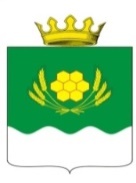 ДУМА КУРТАМЫШСКОГО МУНИЦИПАЛЬНОГО ОКРУГА КУРГАНСКОЙ ОБЛАСТИРЕШЕНИЕот ________________ № _____               г. КуртамышОб утверждения местных нормативов градостроительного проектирования Куртамышского муниципального округа Курганской областиВ соответствии с Градостроительным кодексом Российской Федерации, Федеральным законом от 06.10.2003 г. №131-ФЗ «Об общих принципах организации местного самоуправления в Российской Федерации», Законом Курганской области от 07.12.2011 года № 91 «О градостроительной деятельности в Курганской области», руководствуясь региональными нормативами градостроительного проектирования Курганской области, утвержденными Постановлением Правительства Курганской области от 31.03.2009 №178, Уставом Куртамышского муниципального округа Курганской области Дума Куртамышского муниципального округа Курганской областиРЕШИЛА:1. Утвердить местные нормативы градостроительного проектирования Куртамышского муниципального округа Курганской области согласно приложению к настоящему решению.2. Решение Куртамышской районной Думы от 12.10.2017 г. № 78 «Об утверждении местных нормативов градостроительного проектирования Куртамышского района Курганской области» считать утратившим силу.3. Решение Белоноговской сельской Думы от 27.09.2017 г. № 24«Об утверждении местных нормативов градостроительного проектирования Белоноговского сельсовета Куртамышского района Курганской области» считать утратившим силу.4. Решение Большеберезовской сельской Думы от 22.09.2017 г. № 20«Об утверждении местных нормативов градостроительного проектирования Большеберезовского сельсовета Куртамышского района Курганской области» считать утратившим силу.5. Решение Верхневской сельской Думы от 20.09.2017 г. № 22«Об утверждении местных нормативов градостроительного проектирования Верхневского сельсовета Куртамышского района Курганской области» считать утратившим силу.6. Решение Долговской сельской Думы от 22.09.2017 г. № 19«Об утверждении местных нормативов градостроительного проектирования Долговского сельсовета Куртамышского района Курганской области» считать утратившим силу.7. Решение Жуковской сельской Думы от 28.09.2017 г. № 22«Об утверждении местных нормативов градостроительного проектирования Жуковского сельсовета Куртамышского района Курганской области» считать утратившим силу.8. Решение Жуковской сельской Думы от 28.09.2017 г. № 22«Об утверждении местных нормативов градостроительного проектирования Жуковского сельсовета Куртамышского района Курганской области» считать утратившим силу.9. Решение Закоуловской сельской Думы от 22.09.2017 г. № 25«Об утверждении местных нормативов градостроительного проектирования Закоуловского сельсовета Куртамышского района Курганской области» считать утратившим силу.10. Решение Камаганской сельской Думы от 30.08.2017 г. № 27«Об утверждении местных нормативов градостроительного проектирования Камаганского сельсовета Куртамышского района Курганской области» считать утратившим силу.11. Решение Каминской сельской Думы от 22.09.2017 г. № 24«Об утверждении местных нормативов градостроительного проектирования Каминского сельсовета Куртамышского района Курганской области» считать утратившим силу.12. Решение Камышинской сельской Думы от 27.09.2017 г. № 21«Об утверждении местных нормативов градостроительного проектирования Камышинского сельсовета Куртамышского района Курганской области» считать утратившим силу.13. Решение Костылевской сельской Думы от 25.09.2017 г. № 19«Об утверждении местных нормативов градостроительного проектирования Костылевского сельсовета Куртамышского района Курганской области» считать утратившим силу.14. Решение Косулинской сельской Думы от 25.09.2017 г. № 24«Об утверждении местных нормативов градостроительного проектирования Косулинского сельсовета Куртамышского района Курганской области» считать утратившим силу.15. Решение Масловской сельской Думы от 19.09.2017 г. № 18«Об утверждении местных нормативов градостроительного проектирования Масловского сельсовета Куртамышского района Курганской области» считать утратившим силу.16. Решение Нижневской сельской Думы от 29.09.2017 г. № 35«Об утверждении местных нормативов градостроительного проектирования Нижневского сельсовета Куртамышского района Курганской области» считать утратившим силу.17. Решение Обанинской сельской Думы от 25.09.2017 г. № 19«Об утверждении местных нормативов градостроительного проектирования Обанинского сельсовета Куртамышского района Курганской области» считать утратившим силу.18. Решение Пепелинской сельской Думы от 27.09.2017 г. № 20«Об утверждении местных нормативов градостроительного проектирования Пепелинского сельсовета Куртамышского района Курганской области» считать утратившим силу.19. Решение Песьянской сельской Думы от 22.09.2017 г. № 15«Об утверждении местных нормативов градостроительного проектирования Песьянского сельсовета Куртамышского района Курганской области» считать утратившим силу.20. Решение Пушкинской сельской Думы от 22.09.2017 г. № 23«Об утверждении местных нормативов градостроительного проектирования Пушкинского сельсовета Куртамышского района Курганской области» считать утратившим силу.21. Решение Советской сельской Думы от 25.09.2017 г. № 27«Об утверждении местных нормативов градостроительного проектирования Советского сельсовета Куртамышского района Курганской области» считать утратившим силу.22. Решение Угловской сельской Думы от 29.09.2017 г. № 18«Об утверждении местных нормативов градостроительного проектирования Угловского сельсовета Куртамышского района Курганской области» считать утратившим силу.23. Опубликовать настоящее решение в информационном бюллетене «Куртамышский муниципальный округ: официально» и разместить на официальном сайте Администрации Куртамышского муниципального округа Курганской области.24. Контроль за выполнением настоящего решения возложить на председателя Думы Куртамышского муниципального округа Курганской области.Председатель Думы Куртамышского муниципального округа Курганской области                                            Н.Г. КучинГлава Куртамышского муниципального округа Курганской области                                           А.Н. ГвоздевСнеткова А.С.2-11-92Местные нормативы градостроительного проектированияКуртамышского муниципального округа Курганской областиРАЗДЕЛ I. ОСНОВНАЯ ЧАСТЬГлава 1. Общие положения§ 1. Цели и задачи разработки местных нормативов градостроительного проектирования Куртамышского муниципального округа Курганской областиМестные нормативы градостроительного проектирования Куртамышского муниципального округа Курганской области (далее – МНГП Куртамышского МО) направлены на установление обязательных требований для всех субъектов градостроительных отношений при строительстве и реконструкции объектов капитального строительства в Куртамышском муниципальном округе Курганской области (далее – Куртамышский МО), планировке и застройке территории Куртамышского МО.МНГП Куртамышского МО входят в систему нормативных правовых актов, регламентирующих градостроительную деятельность на территории Куртамышского МО.МНГП Куртамышского МО направлены на конкретизацию и развитие норм действующего регионального законодательства в сфере градостроительной деятельности, повышение благоприятных условий жизни населения Куртамышского МО, устойчивое развитие территорий Куртамышского МО с учетом социально-экономических, территориальных и иных особенностей муниципальных образований и населенных пунктов Куртамышского МО.МНГП Куртамышского МО устанавливают:– расчетные показатели минимально допустимого уровня обеспеченности объектами регионального значения, относящимися к областям, указанным в части 3 статьи 14 Градостроительного кодекса Российской Федерации, иными объектами регионального значения населения Куртамышского МО и расчетных показателей максимально допустимого уровня территориальной доступности таких объектов для населения Куртамышского МО;– предельные значения расчетных показателей минимально допустимого уровня обеспеченности объектами местного значения, предусмотренными частью 4 статьи 29.2 Градостроительного кодекса Российской Федерации, населения муниципальных образований Куртамышского МО и предельные значения расчетных показателей максимально допустимого уровня территориальной доступности таких объектов для населения муниципальных образований Куртамышского МО;– расчетные показатели, не указанные в частях 1, 3 и 4 статьи 29.2 Градостроительного кодекса Российской Федерации, предусмотренные Правительством Российской Федерации.МНГП Куртамышского МО разработаны:– в соответствии с законодательством Российской Федерации, нормативными правовыми и нормативными техническими документами, техническими регламентами, в целях реализации полномочий Куртамышского МО в сфере градостроительной деятельности;– с учетом административно-территориального устройства Куртамышского МО, социально-демографического состава и плотности населения муниципальных образований Куртамышского МО, природно-климатических и иных особенностей Куртамышского МО, стратегии и прогноза социально-экономического развития Куртамышского МО, предложений органов Куртамышского МО и заинтересованных лиц, а также с учетом утвержденных документов территориального планирования Куртамышского МО, утвержденных документов территориального планирования муниципальных образований Куртамышского МО, градостроительного зонирования муниципальных образований Куртамышского МО и утвержденной документации по планировке территории.§ 2. Области нормирования в МНГП Куртамышского МООбласти нормирования, для которых нормативами градостроительного проектирования установлены расчетные показатели, включают в себя:1) области нормирования объектов регионального значения:– транспорт, автомобильные дороги регионального или межмуниципального значения;– предупреждение чрезвычайных ситуаций межмуниципального и регионального характера, стихийных бедствий, эпидемий и ликвидации их последствий;– предоставление государственных и муниципальных услуг, размещение органов государственной власти и их структурных подразделений;– образование;– здравоохранение;– социальная поддержка и социальное обслуживание населения;– физическая культура и спорт;– культура;– молодежная политика;– электро-, тепло-, газо- и водоснабжение населения, водоотведение;– утилизация, обезвреживание, захоронение твердых коммунальных отходов (далее – ТКО);– промышленность и агропромышленный комплекс;– иные области в соответствии с полномочиями Куртамышского муниципального округа Курганской области;2) области нормирования объектов местного значения городских и муниципальных округов:– образование;– культура;– физическая культура и массовый спорт;– автомобильные дороги местного значения;– организация улично-дорожной сети (в том числе организация сети велосипедных дорожек) дорожный сервис и транспортное обслуживание;– обеспечение населения объектами парковки легковых автомобилей на стоянках автомобилей;– электро-, газо-, теплоснабжение, водоснабжение населения, водоотведение;– обработка, утилизация, обезвреживание, размещение ТКО;– объекты озеленения территории и благоустройства;– жилищное строительство;– иные области в связи с решением вопросов местного значения.§ 3. Сведения о дифференциации территории для целей применения расчетных показателейВ качестве факторов дифференциации проектируемой территории Куртамышского МО для установления значений расчетных показателей в МНГП Куртамышского МО определены:– численность населения;– статус муниципального образования: городской округ, муниципальный округ;– вид (категория) населенного пункта: городской населенный пункт, сельский населенный пункт.Глава 2. Расчетные показатели минимально допустимого уровня обеспеченности объектами регионального значения и расчетные показатели максимально допустимого уровня территориальной доступности таких объектов для населения Курганской областиТаблица 1. Объекты регионального значения в области транспортаТаблица 2. Объекты регионального значенияв области автомобильных дорог регионального или межмуниципального значенияТаблица 3. Объекты регионального значения в области транспортного обслуживания и дорожного сервисаТаблица 4. Объекты регионального значения в области предупреждения чрезвычайных ситуаций межмуниципального и регионального характера, стихийных бедствий, эпидемий и ликвидации их последствийТаблица 5. Объекты регионального значения в области предоставления государственных и муниципальных услуг, размещения органов государственной власти и их структурных подразделенийТаблица 6. Объекты регионального значения в области образованияТаблица 7. Объекты регионального значения в области здравоохраненияТаблица 8. Объекты регионального значения в области социальной поддержки и социального обслуживания населенияТаблица 9. Объекты регионального значения в области физической культуры и спортаТаблица 10. Объекты регионального значения в области культурыТаблица 11. Объекты регионального значения в области молодежной политикиТаблица 12. Объекты регионального значенияв области электро-, тепло-, газо- и водоснабжения населения, водоотведенияТаблица 13. Объекты регионального значенияв области утилизации, обезвреживания, захоронения ТКОТаблица 14. Объекты регионального значения в области промышленностиТаблица 16. Объекты регионального значенияв иных областях в соответствии с полномочиями Курганской областиТаблица 17. Объекты местного значения в области образованияТаблица 18. Объекты местного значения в области культурыТаблица 18. Объекты местного значения в области культурыТаблица 19. Объекты местного значения в области физической культуры и массового спортаТаблица 20. Объекты местного значения в области автомобильных дорог местного значенияТаблица 21. Объекты местного значения в области организации сети велосипедных дорожекТаблица 22. Объекты местного значения в областиорганизации улично-дорожной сети, дорожного сервиса и транспортного обслуживанияТаблица 23. Объекты местного значения в областиобеспечения населения объектами парковки легковых автомобилей на стоянках автомобилейТаблица 24. Объекты местного значенияв области электро-, тепло-, газо- и водоснабжения населения, водоотведенияТаблица 25. Объекты местного значенияв области обработки, утилизации, обезвреживания, размещения ТКОТаблица 26. Объекты местного значения городских и муниципальных округов в области озеленения территории и благоустройстваТаблица 27. Объекты местного значения в области жилищного строительстваТаблица 28. Объекты местного значенияв иных областях в связи с решением вопросов местного значенияГлава 4. Приложения к разделу I§ 1. Перечень нормативных правовых актов и иных документовМНГП Куртамышского МО разработаны в соответствии с законодательством Российской Федерации и Курганской области, нормативными правовыми и нормативными техническими документами, техническими регламентами  в целях реализации полномочий органов государственной власти Курганской области в сфере градостроительной деятельности.Федеральные законы1. Воздушный кодекс Российской Федерации.2. Земельный кодекс Российской Федерации.3. Градостроительный кодекс Российской Федерации.4. Водный кодекс Российской Федерации.5. Лесной кодекс Российской Федерации.6. Закон Российской Федерации от 14 мая 1993 года № 4979-I «О ветеринарии».7. Федеральный закон от 12 января 1996 года № 8-ФЗ «О погребении и похоронном деле».8. Федеральный закон от 24 июня 1998 года № 89-ФЗ «Об отходах производства и потребления».9. Федеральный закон от 17 декабря 1998 года № 188-ФЗ «О мировых судьях в Российской Федерации».10. Федеральный закон от 29 декабря 1999 года № 218-ФЗ «Об общем числе мировых судей и количестве судебных участков в субъектах Российской Федерации».11. Федеральный закон от 6 октября 2003 года № 131-ФЗ «Об общих принципах организации местного самоуправления в Российской Федерации» (далее – Федеральный закон № 131-ФЗ).12. Федеральный закон от 22 октября 2004 года № 125-ФЗ «Об архивном деле в Российской Федерации».13. Федеральный закон от 4 декабря 2007 года № 329-ФЗ «О физической культуре и спорте в Российской Федерации».14. Федеральный закон от 22 июля 2008 года № 123-ФЗ «Технический регламент о требованиях пожарной безопасности».15. Федеральный закон от 7 февраля 2011 года № 3-ФЗ «О полиции».16. Федеральный закон от 21 ноября 2011 года № 323-ФЗ «Об основах охраны здоровья граждан в Российской Федерации».17. Федеральный закон от 29 декабря 2012 года № 273-ФЗ «Об образовании в Российской Федерации».18. Федеральный закон от 28 декабря 2013 года № 442-ФЗ «Об основах социального обслуживания граждан в Российской Федерации».Иные нормативные акты Российской Федерации1. Постановление Правительства Российской Федерации от 22 декабря 2012 года № 1376 «Об утверждении Правил организации деятельности многофункциональных центров предоставления государственных и муниципальных услуг».2. Распоряжение Правительства Российской Федерации от 20 апреля 2016 года № 726-р «Об утверждении перечня аэропортов федерального значения».3. Распоряжение Правительства Российской Федерации от 19 июля 2019 года № 1605-р «О нормативах обеспеченности субъекта РФ лесопожарными формированиями, пожарной техникой и оборудованием, противопожарным снаряжением и инвентарем, иными средствами предупреждения и тушения лесных пожаров».4. Постановление Правительства Российской Федерации от 16 декабря 2020 года № 2122 «О расчетных показателях, подлежащих установлению в региональных нормативах градостроительного проектирования».5. Постановление Правительства Российской Федерации от 28 мая 2021 года № 815 «Об утверждении перечня национальных стандартов и сводов правил (частей таких стандартов и сводов правил), в результате применения которых на обязательной основе обеспечивается соблюдение требований Федерального закона «Технический регламент о безопасности зданий и сооружений», и о признании утратившим силу постановления Правительства Российской Федерации от 4 июля 2020 г. № 985».6. Приказ Министерства природных ресурсов и экологии Российской Федерации от 8 июля 2014 года № 313 «Об утверждении Правил тушения лесных пожаров».7. Приказ Министерства труда и социальной защиты Российской Федерации от 24 ноября 2014 года № 934н «Об утверждении методических рекомендаций по расчету потребностей субъектов Российской Федерации в развитии сети организаций социального обслуживания» (далее – приказ Минтруда России № 934н).8. Приказ Министерства труда и социальной защиты Российской Федерации от 17 декабря 2020 года № 918н «Об утверждении примерной номенклатуры организаций социального обслуживания».9. Приказ Министерства здравоохранения Российской Федерации от 27 февраля 2016 года № 132н «О Требованиях к размещению медицинских организаций государственной системы здравоохранения и муниципальной системы здравоохранения исходя из потребностей населения» (далее – приказ Минздрава России № 132н).10. Письмо Министерства образования и науки Российской Федерации от 4 мая 2016 года № АК-950/02 «О методических рекомендациях».11. Приказ Федерального агентства по делам молодежи Министерства образования и науки Российской Федерации от 13 мая 2016 года № 167 «Об утверждении Методических рекомендаций по организации работы органов исполнительной власти субъектов Российской Федерации и местного самоуправления, реализующих государственную молодежную политику».12. Приказ Министерства строительства и жилищно-коммунального хозяйства Российской Федерации от 25 апреля 2017 года № 738/пр «Об утверждении видов элементов планировочной структуры».13. Распоряжение Министерства культуры Российской Федерации от 2 августа 2017 года № Р-965 «Об утверждении Методических рекомендаций субъектам Российской Федерации и органам местного самоуправления по развитию сети организаций культуры и обеспеченности населения услугами организаций культуры» (далее – распоряжение Минкультуры России № Р-965).14. Приказ Министерства спорта Российской Федерации от 21 марта 2018 года № 244 «Об утверждении Методических рекомендаций о применении нормативов и норм при определении потребности субъектов Российской Федерации в объектах физической культуры и спорта» (далее – приказ Минспорта России № 244).15. Приказ Министерства спорта Российской Федерации от 19 августа 2021 года № 649 «О рекомендованных нормативах и нормах обеспеченности населения объектами спортивной инфраструктуры».16. Приказ Министерства экономического развития Российской Федерации от 15 февраля 2021 года № 71 «Об утверждении Методических рекомендаций по подготовке нормативов градостроительного проектирования».Нормативные акты Курганской области1. Закон Курганской области от 16 декабря 1994 года № 1 «Устав Курганской области».2. Закон Курганской области от 7 декабря 2011 года № 91 «О градостроительной деятельности в Курганской области» (далее – Закон Курганской области «О градостроительной деятельности в Курганской области»).3. Закон Курганской области от 27 декабря 2007 года № 316 «Об административно-территориальном устройстве Курганской области».4. Закон Курганской области от 6 июля 2004 года № 419 «О наделении муниципальных образований статусом городского округа, муниципального округа, о месте нахождения представительных органов городских округов, муниципальных округов, об установлении наименований представительных органов муниципальных образований, глав муниципальных образований, местных администраций (исполнительно-распорядительных органов муниципальных образований)».5. Закон Курганской области от 30 июня 2022 года № 44 «О стратегии социально-экономического развития Курганской области на период до 2030 года».6. Постановление Правительства Курганской области от 13 марта 2018 года № 48 «Об утверждении перечня автомобильных дорог общего пользования регионального или межмуниципального значения Курганской области».7. Постановление Правительства Курганской области от 9 декабря 2019 года № 413 «О государственной программе Курганской области «Развитие физической культуры и спорта в Курганской области».8. Распоряжение Правительства Курганской области от 27 декабря 2021 года № 287-р «О прогнозе социально-экономического развития Курганской области на долгосрочный период до 2035 года».Своды правил по проектированию и строительству (СП)1. СП 11.13130.2009 «Свод правил. Места дислокации подразделений пожарной охраны. Порядок и методика определения» (утвержден приказом Министерства Российской Федерации по делам гражданской обороны, чрезвычайным ситуациям и ликвидации последствий стихийных бедствий от 25 марта 2009 года № 181).2. СП 18.13330.2019 «Свод правил. Производственные объекты. Планировочная организация земельного участка (СНиП II-89-80* Генеральные планы промышленных предприятий)» (утвержден приказом Министерства строительства и жилищно-коммунального хозяйства Российской Федерации от 17 сентября 2019 года № 544/пр).3. СП 19.13330.2019 «Свод правил. Сельскохозяйственные предприятия. Планировочная организация земельного участка (СНиП II-97-76* Генеральные планы сельскохозяйственных предприятий)» (утвержден и введен в действие приказом Министерства строительства и жилищно-коммунального хозяйства Российской Федерации от 14 октября 2019 года № 620/пр).. СП 30.13330.2020 «Свод правил. Внутренний водопровод и канализация зданий. СНиП 2.04.01-85*» (утвержден и введен в действие приказом Министерства строительства и жилищно-коммунального хозяйства Российской Федерации от 30 декабря 2020 года № 920/пр).5. СП 31.13330.2021 «Свод правил. СНиП 2.04.02-84 Водоснабжение. Наружные сети и сооружения» (утвержден приказом Министерства строительства и жилищно-коммунального хозяйства Российской Федерации от 27 декабря 2021 года № 1016/пр).6. СП 32.13330.2018. «Свод правил. Канализация. Наружные сети и сооружения. СНиП 2.04.03-85» (утвержден и введен в действие приказом Министерства строительства и жилищно-коммунального хозяйства Российской Федерации от 25 декабря 2018 года № 860/пр).7. СП 34.13330.2021 «Свод правил. Автомобильные дороги. СНиП 2.05.02-85*» (утвержден и введен в действие приказом Министерства строительства и жилищно-коммунального хозяйства Российской Федерации от 9 февраля 2021 года № 53/пр)8. СП 42.13330.2016 «Градостроительство. Планировка и застройка городских и сельских поселений. Актуализированная редакция СНиП 2.07.01-89*» (утвержден приказом Министерства строительства и жилищно-коммунального хозяйства Российской Федерации от 30 декабря 2016 года № 1034/пр).9. СП 42-101-2003 «Общие положения по проектированию и строительству газораспределительных систем из металлических и полиэтиленовых труб» (принят и введен в действие решением Межведомственного координационного совета по вопросам технического совершенствования газораспределительных систем и других инженерных коммуникаций, протокол от 8 июля 2003 года № 32).10. СП 44.13330.2011 «Свод правил. Административные и бытовые здания. Актуализированная редакция СНиП 2.09.04-87» (утвержден приказом Министерства регионального развития Российской Федерации от 27 декабря 2010 года № 782).11. СП 58.13330.2019 «Свод правил. Гидротехнические сооружения. Основные положения. СНиП 33-01-2003» (утвержден и введен в действие приказом Министерства строительства и жилищно-коммунального хозяйства Российской Федерации от 16 декабря 2019 года № 811/пр).12. СП 59.13330.2020 «Доступность зданий и сооружений для маломобильных групп населения. СНиП 35-01-2001» (утвержден и введен в действие приказом Министерства строительства и жилищно-коммунального хозяйства Российской Федерации от 30 декабря 2020 года № 904/пр).3. СП 118.13330.2022 «Свод правил. Общественные здания и сооружения. СНиП 31-06-2009» (утвержден и введен в действие приказом Министерства строительства и жилищно-коммунального хозяйства Российской Федерации от 19 мая 2022 года № 389/пр).14. СП 131.13330.2020 «Свод правил. Строительная климатология. СНиП 23-01-99*» (утвержден и введен в действие приказом Министерства строительства и жилищно-коммунального хозяйства Российской Федерации от 24 декабря 2020 года № 859/пр).15. СП 141.13330.2012 «Свод правил. Учреждения социального обслуживания населения. Правила расчета и размещения» (утвержден приказом Федерального агентства по строительству и жилищно-коммунальному хозяйству Министерства регионального развития Российской Федерации от 27 декабря 2012 года № 121/ГС).16. СП 145.13330.2020 «Свод правил. Дома-интернаты. Правила проектирования» (утвержден приказом Министерства строительства и жилищно-коммунального хозяйства Российской Федерации от 23 декабря 2020 года № 849/пр).17. СП 158.13330.2014 «Свод правил. Здания и помещения медицинских организаций. Правила проектирования» (утвержден приказом Министерства строительства и жилищно-коммунального хозяйства Российской Федерации от 18 февраля 2014 года № 58/пр).18. СП 165.1325800.2014 «Свод правил. Инженерно-технические мероприятия по гражданской обороне. Актуализированная редакция СНиП 2.01.51-90» (утвержден и введен в действие приказом Министерства строительства и жилищно-коммунального хозяйства Российской Федерации от 12 ноября 2014 года № 705/пр).19. СП 261.1325800.2016 «Свод правил. Железнодорожный путь промышленного транспорта. Правила проектирования и строительства» (утвержден и введен в действие приказом Министерства строительства и жилищно-коммунального хозяйства Российской Федерации от 3 декабря 2016 года № 888/пр).20. СП 462.1325800.2019 «Свод правил. Здания автовокзалов. Правила проектирования» (утвержден и введен в действие приказом Министерства строительства и жилищно-коммунального хозяйства Российской Федерации от 2 декабря 2019 года № 747/пр).21. СП 476.1325800.2020 «Свод правил. Территории городских и сельских поселений. Правила планировки, застройки и благоустройства жилых микрорайонов» (утвержден и введен в действие приказом Министерства строительства и жилищно-коммунального хозяйства Российской Федерации от 24 января 2020 года № 33/пр).Иные документы1. ВСН-АВ-ПАС-94 (РД 3107938-0181-94) «Автовокзалы и пассажирские автостанции» (утв. Протоколом Минтранса Российской Федерации от 17 мая 1994 года № 2).2. ВНТП 3-81/МГА «Ведомственные нормы технологического проектирования аэровокзалов аэропортов».3. ГОСТ 33150-2014 «Дороги автомобильные общего пользования. Проектирование пешеходных и велосипедных дорожек. Общие требования».4. МДС 32-1.2000 «Рекомендации по проектированию вокзалов».5. СанПиН 2.1.3684-21 «Санитарно-эпидемиологические требования к содержанию территорий городских и сельских поселений, к водным объектам, питьевой воде и питьевому водоснабжению, атмосферному воздуху, почвам, жилым помещениям, эксплуатации производственных, общественных помещений, организации и проведению санитарно-противоэпидемических (профилактических) мероприятий» (утвержден постановлением Главного государственного санитарного врача Российской Федерации от 28 января 2021 года № 3).6. СН 457-74 «Строительные нормы. Нормы отвода земель для аэропортов» (утверждены Госстроем СССР 16 января 1974 года).7. СП 2.4.3648-20 «Санитарно-эпидемиологические требования к организациям воспитания и обучения, отдыха и оздоровления детей и молодежи» (утверждены постановлением Главного государственного санитарного врача Российской Федерации от 28 сентября 2020 года № 28).§ 2. Список терминов и определений, применяемых в МНГП Куртамышского МОАвтомобильная дорога – объект транспортной инфраструктуры, предназначенный для движения транспортных средств и включающий в себя земельные участки в границах полосы отвода автомобильной дороги и расположенные на них или под ними конструктивные элементы (дорожное полотно, дорожное покрытие и подобные элементы) и дорожные сооружения, являющиеся ее технологической частью, – защитные дорожные сооружения, искусственные дорожные сооружения, производственные объекты, элементы обустройства автомобильных дорог.Береговая полоса – полоса земли вдоль береговой линии водного объекта общего пользования, которая предназначена для общего пользования.Берегозащитное (берегоукрепительное) сооружение – гидротехническое сооружение для защиты берега от размыва и разрушения.Благоустройство территории – деятельность по реализации комплекса мероприятий, установленного правилами благоустройства территории муниципального образования, направленная на обеспечение и повышение комфортности условий проживания граждан, по поддержанию и улучшению санитарного и эстетического состояния территории муниципального образования, по содержанию территорий населенных пунктов и расположенных на таких территориях объектов, в том числе территорий общего пользования, земельных участков, зданий, строений, сооружений, прилегающих территорий.Велосипедная дорожка – отдельная дорога или часть автомобильной дороги, предназначенная для велосипедистов и оборудованная соответствующими техническими средствами организации дорожного движения.Градостроительная деятельность – деятельность по развитию территорий, в том числе городов и иных поселений, осуществляемая в виде территориального планирования, градостроительного зонирования, планировки территории, архитектурно-строительного проектирования, строительства, капитального ремонта, реконструкции, сноса объектов капитального строительства, эксплуатации зданий, сооружений, комплексного развития территорий и их благоустройства.Градостроительная документация – общее наименование документов территориального планирования, градостроительного зонирования, документации по планировке территории, решения которых направлены на изменение сложившегося состояния территории.Дошкольная образовательная организация – образовательная организация, осуществляющая в качестве основной цели ее деятельности образовательную деятельность по образовательным программам дошкольного образования, присмотр и уход за детьми.Земельный участок – как объект права собственности и иных предусмотренных Земельным кодексом Российской Федерации прав на землю является недвижимой вещью, которая представляет собой часть земной поверхности и имеет характеристики, позволяющие определить ее в качестве индивидуально определенной вещи. В случаях и в порядке, которые установлены федеральным законом, могут создаваться искусственные земельные участки.Квартал – элемент планировочной структуры функциональных зон (жилых, общественно-деловых, производственных зон и др.) в границах красных линий, естественных границах природных объектов и иных границах.Красные линии – линии, которые обозначают границы территорий общего пользования и подлежат установлению, изменению или отмене в документации по планировке территории.Микрорайон – элемент планировочной структуры жилых зон, состоящий из одного или нескольких кварталов, не расчлененных магистральными городскими дорогами, магистральными улицами общегородского и районного значения, магистральными дорогами районного значения в крупнейших, крупных и больших городских населенных пунктах, городскими дорогами, улицами общегородского и районного значения в средних и малых городских населенных пунктах, в границах которого обеспечивается обслуживание населения объектами повседневного и периодического спроса, включая территории общего пользования: общественные пространства и озелененные территории, состав, вместимость и размещение которых рассчитаны на жителей микрорайона.Нормативы градостроительного проектирования – совокупность расчетных показателей, установленных в соответствии с Градостроительным кодексом Российской Федерации в целях обеспечения благоприятных условий жизнедеятельности человека и подлежащих применению при подготовке документов территориального планирования, градостроительного зонирования, документации по планировке территории.Общеобразовательная организация – образовательная организация, осуществляющая в качестве основной цели ее деятельности образовательную деятельность по программам начального общего, основного общего и (или) среднего общего образования.Объекты местного значения – объекты капитального строительства, иные объекты, территории, которые необходимы для осуществления органами местного самоуправления полномочий по вопросам местного значения и в пределах переданных государственных полномочий в соответствии с федеральными законами, законом субъекта Российской Федерации, уставами муниципальных образований и оказывают существенное влияние на социально-экономическое развитие муниципальных образований.Объекты регионального значения – объекты капитального строительства, иные объекты, территории, которые необходимы для осуществления полномочий по вопросам, отнесенным к ведению субъекта Российской Федерации, органов государственной власти субъекта Российской Федерации Конституцией Российской Федерации, федеральными конституционными законами, федеральными законами, конституцией (уставом) субъекта Российской Федерации, законами субъекта Российской Федерации, решениями высшего исполнительного органа государственной власти субъекта Российской Федерации, и оказывают существенное влияние на социально-экономическое развитие субъекта Российской Федерации.Озелененные территории общего пользования – часть территории природного комплекса, на которой располагаются природные и искусственно созданные садово-парковые комплексы и объекты, находящиеся в составе рекреационных зон, используемые для отдыха граждан и туризма, в границах населенного пункта.Парк культуры и отдыха – это объект ландшафтной архитектуры, структура которого предусматривает рекреационную зону, зону аттракционов и зону сервисаПарковка (парковочное место) – специально обозначенное и при необходимости обустроенное и оборудованное место, являющееся в том числе частью автомобильной дороги и (или) примыкающее к проезжей части и (или) тротуару, обочине, эстакаде или мосту либо являющееся частью подэстакадных или подмостовых пространств, площадей и иных объектов улично-дорожной сети и предназначенное для организованной стоянки транспортных средств на платной основе или без взимания платы по решению собственника или иного владельца автомобильной дороги, собственника земельного участка.Пожарное депо – объект пожарной охраны, в котором расположены помещения для хранения пожарной техники и ее технического обслуживания, служебные помещения для размещения личного состава, помещение для приема извещений о пожаре, технические и вспомогательные помещения, необходимые для выполнения задач, возложенных на пожарную охрану.Точка доступа к полнотекстовым информационным ресурсам – место с выходом в информационно-телекоммуникационную сеть «Интернет» и предоставлением доступа к оцифрованным полнотекстовым информационным ресурсам.Спортивная площадка – плоскостное спортивное сооружение, которое может быть объектом некапитального строительства, включающее игровую спортивную площадку и (или) уличные тренажеры, турники.Спортивный зал – спортивное сооружение, содержащее универсальный спортивный зал.Элемент планировочной структуры – часть территории поселения, городского округа или межселенной территории муниципального района (квартал, микрорайон, район и иные подобные элементы) (пункт 35 статьи 1 Градостроительного кодекса Российской Федерации). Виды элементов планировочной структуры устанавливаются уполномоченным Правительством Российской Федерации федеральным органом исполнительной власти. Согласно приказу Минстроя России от 25 апреля 2017 года № 738/пр «Об утверждении видов элементов планировочной структуры» выделяют следующие виды планировочных элементов:- район;- микрорайон;- квартал;- территория общего пользования;- территория ведения гражданами садоводства или огородничества для собственных нужд;- территория транспортно-пересадочного узла;- территория, занятая линейным объектом и (или) предназначенная для размещения линейного объекта, за исключением элементов планировочной структуры;- улично-дорожная сеть;- территория виноградо-винодельческоготерруара.Свод правил, напрямую регулирующий вопросы градостроительного регулирования жилых микрорайонов СП 476.1325800.2020 четко формулирует подход к выделению и формированию принципов и подходов к планировке планировочных элементов. Данный свод правил распространяется на проектирование новых и комплексную реконструкцию сложившейся застройки жилых микрорайонов городских и сельских муниципальных образований, городских округов и городов федерального значения на территории Российской Федерации, содержит основные требования к их планировке, застройке и благоустройству.Жилой микрорайон – элемент планировочной структуры городского и сельского поселения, на территории которого размещается преимущественно жилая застройка, в границах которого обеспечивается обслуживание населения объектами повседневного и периодического спроса, включая общественные пространства и озелененные территории, состав, вместимость и размещение которых рассчитаны на жителей микрорайона.Примечания:1. В городах с численностью населения более 20 тыс. чел. жилой микрорайон занимает, как правило, территорию нескольких кварталов, не расчленяется магистралями городского и районного значения. Площадь территории жилого микрорайона – от 10 до 60 га.2. В малых городах с численностью населения до 20 тыс. чел. и населенных пунктах сельских поселений жилой микрорайон формируется в границах жилой зоны. В случае расчлененности территории естественными или искусственными рубежами территория жилой зоны может подразделяться на отдельные кварталы площадью до 10 га.Иные понятия, используемые в МНГП Куртамышского МО, употребляются в значениях, соответствующих значениям, содержащимся в федеральном и региональном законодательстве.§ 3. Перечень используемых сокращенийВ МНГП Куртамышского МО применяются следующие сокращения:АЗС – автозаправочные станции;АЗСУ – автозаправочные станции углеводородами;АЗСЭ – автозаправочные станции электрозарядные;ВПП – взлетно-посадочная полоса;ПРУ – противорадиационное укрытие;СТО – станции технического обслуживания;ТКО – твердые коммунальные отходы;ФАП – фельдшерско-акушерский пункт.РАЗДЕЛ II. МАТЕРИАЛЫ ПО ОБОСНОВАНИЮ РАСЧЕТНЫХ ПОКАЗАТЕЛЕЙ,СОДЕРЖАЩИХСЯ В РАЗДЕЛЕ IГлава 1. Анализ современного состояния и прогноза развитияКуртамышского МОВ соответствии с пунктом 3 статьи 293 Градостроительного кодекса Российской Федерации подготовка МНГП Куртамышского МО осуществляется с учетом:1) административно-территориального устройства Куртамышского МО;2) социально-демографического состава и плотности населения Куртамышского МО;3) природно-климатических условий Куртамышского МО;4) стратегии социально-экономического развития Куртамышского МО;5) прогноза социально-экономического развития Куртамышского МО;6) предложений заинтересованных лиц.Таким образом, установление расчетных показателей в МНГП Куртамышского МО необходимо выполнять с учетом территориальных особенностей Куртамышского МО, выраженных в социально-демографических, инфраструктурных, экономических и иных аспектах.§ 1. Анализ административно-территориального устройстваКуртамышского МОКуртамышский  МО — административно-территориальная единица Курганской области.Куртамышский МО расположен в южной части Курганской области , граничит с Казахстанном, а также с муниципальными округами такими как Целинным, Альменевским, Мишкинским, Юргамышским, Кетовским, Притобольным, Звериноголовским.Административный центр — город Куртамыш, расположен на расстоянии 92 км от областного центра – г. Кургана.На текущий момент округ является одним из крупных муниципальных образований в области, включает 59 населенных пунктов. Территория округа составляет более 392,5 тысяч гектар. Численность населения 24519 человека. Территория Куртамышского МО определена границами, которые установлены Законом Курганской области от 12 мая2021 года № 53 «Об установлении границ муниципального образования Куртамышского муниципального округа Курганской области».Правовую основу административно-территориального устройства Куртамышского муниципального округа составляют Конституция Российской Федерации, федеральные законы, Устав Курганской области, Закон Курганской области от 27 декабря 2007 года № 316 «Об административно-территориальном устройстве Курганской области», Закон Курганской области от 6 июля 2004 года № 419 «О наделении муниципальных образований статусом городского округа, муниципального округа, о месте нахождения представительных органов городских округов, муниципальных округов, об установлении наименований представительных органов муниципальных образований, глав муниципальных образований, местных администраций (исполнительно-распорядительных органов муниципальных образований)» (далее – Закон Курганской области № 419).Статья 4. Наименование, территория и состав территории Куртамышского МОНаименование муниципального образования – Куртамышский МО.В состав территории Куртамышского МО входят следующие населенные пункты:§ 2. Анализ социально-демографического состава и плотности населенияКуртамышского  МОПо состоянию на 1 января 2022 года численность населения Куртамышском МО составляла, по данным статистики, 24 519 чел., в том числе численность городского населения – 14,788.00 чел в том числе численность сельского населения – 9,731.00 чел. Данные по возрастной структуре населения, необходимые для установления ряда показателей обеспеченности по социальной инфраструктуре региона, представлены в таблицах 29 и 30.Таблица 29. Численность населения Куртамышского МО по данным на 1 января 2022 годаТаблица 30. Плотность населения Куртамышского МО по данным 1 января 2022 года Плотность населения в муниципальных округах Курганской области низкая – (от 2,5 чел./кв. км до 18,8 чел./кв. км).Таблица 31. Возрастная структура населения Куртамышского МО на 1 января 2022 года (возраст от 0 до 13 лет)Таблица 32. Возрастная структура населения  Куртамышского МО на 1 января 2022 года (возраст от 14 лет и старше)Анализ природно-климатических условий Курганской областиКурганская область расположена в южной части уральского региона, на стыке Уральских гор и Западносибирской равнин. На западе граничит с Челябинской областью, на севере и северо-востоке со Свердловской и Тюменской областями и на юге и юго-востоке с Республикой Казахстан. Курганская область входит в состав Уральского федерального округа.Климат – резко континентальный; средняя температура января – -18 градусов, средняя температура июля – +19 градусов. Значительное удаление территории области от морей, щит Уральских гор с запада, с юга прямое соседство с обширными степными районами, а также рельеф местности и особенности циркуляции воздушных масс определяют континентальный характер климата (холодная малоснежная зима и теплое сухое лето). Для весны характерны частые возвраты холодов. Недостаток влаги летом, периодически повторяющиеся засухи. Все это делает территорию лесостепного Зауралья зоной, рискованной для земледелия.Наибольшая неустойчивость погоды наблюдается в начале зимы – декабре, в весенние месяцы – апреле, мае. Самым холодным бывает январь, а самым теплым месяцем – июль. Средняя годовая сумма осадков по территории области изменяется в пределах от 320 мм до 470 мм. Количество осадков уменьшается с северо-запада на юго-восток. Летние осадки значительно преобладают над зимними, максимум приходится на июль и достигает на западе 70-80 мм, на юго-востоке 50-60 мм.Зима в Курганской области - самый продолжительный из всех сезонов года. Период с устойчивым снежным покровом колеблется от 150 до 160 дней. Высота снежного покрова в среднем достигает 38 см на севере и 26 см на юге, но она значительно колеблется в разные годы. Устанавливается снежный покров в конце первой и начале второй декады ноября. В начале апреля происходит разрушение зимнего покрова, а к концу второй декады снег окончательно сходит на территории всей области.Атмосферное давление изменяется в зависимости от температуры воздуха и прохождения циклонов и антициклонов. При прохождении циклонов происходит понижение давления, а при прохождении антициклонов его повышение. В среднем за год давление составляет 756,6 мм. Самое низкое давление отмечается в теплый сезон (до 749,4 мм в среднем и до 721,6 мм минимально). Зимой давление повышается в среднем до 764,5 мм и максимально до 791,5 мм.По строительно-климатическому районированию согласно СП 131.13330.2020 «Свод правил. Строительная климатология. СНиП 23-01-99*» территория Курганской области относится к зоне IВ.§ 4. Анализ стратегии и прогноза социально-экономического развитияКуртамышского МОСтратегия социально-экономического развития Куртамышского МО до 2030 года (далее – Стратегия развития Куртамышского МО), утвержденная Решением Думы Куртамышского района от 20 декабря 2018 года № 76 «Об утверждении Стратегии социально-экономического развития Куртамышского района курганской области до 2030 года», представляет собой видение желаемого будущего Куртамышского МО в 2030 году, определяет долгосрочные приоритеты, цели и задачи, предлагает основные направления развития, механизмы достижения поставленных целей и задач с учетом достигнутого уровня и выявленных проблем развития.Основные показатели Стратегии развития Куртамышского МО, влияющие на установление показателей МНГП Куртамышского МО, отражены в таблице 31.Таблица 31. Основные показатели Стратегии развития Куртамышского МО,влияющие на установление показателей МНГП Куртамышского МОГлава 2. Обоснование перечня областей нормирования и дифференциациитерритории Куртамышского МО§ 1. Обоснование перечня областей нормирования в МНГП Куртамышского МОПеречень объектов местного значения (таблица 32) для целей МНГП Куртамышского МО подготовлен на основании:– статьи 23 Градостроительного кодекса Российской Федерации;– приказа Министерства экономического развития Российской Федерации России от 15 февраля 2021 года № 71 «Об утверждении Методических рекомендаций по подготовке нормативов градостроительного проектирования»;– Закона Курганской области «О градостроительной деятельности в Курганской области».Таблица 32. Перечень объектов местного значения, для которых устанавливаютсяпредельные значения расчетных показателей в МНГП Куртамышского МО§ 2. Обоснование дифференциации территории в составе МНГП Куртамышского МОВ качестве факторов дифференциации проектируемой территории Куртамышского МО для установления значений расчетных показателей в МНГП Куртамышского МО определены:– численность населения;– статус муниципального образования – муниципальный округ;– вид (категория) населенного пункта: городской населенный пункт, сельский населенный пункт.1. Дифференциация населённых пунктов в зависимости от численности населения.Расчетные показатели минимально допустимого уровня обеспеченности некоторыми объектами социальной и транспортной инфраструктуры необходимо применять в зависимости от численности населения административно-территориальной единицы.Населённые пункты Куртамышского МО в зависимости от численности населения подразделяются на группы, представленные в таблице 33.Таблица 33. Дифференциация населенных пунктов МО по численности населения2. Дифференциация по статусу муниципального образования и виду (категории) населенного пунктаБольшое значение имеет статус муниципального образования (городской округ, муниципальный округ) и вид (категория) населенного пункта (городской/сельский), определяющие целесообразность размещения объектов обслуживания, значение расчетных показателей минимально допустимого уровня обеспеченности объектами местного значения и максимально допустимого уровня территориальной доступности таких объектов для населения.К городским населенным пунктам Курганской области относятся: город КуртамышОстальные населенные пункты Куртамышского МО относятся к сельским населенным пунктам.Глава 3. Материалы по обоснованию предельных значений расчётных показателей обеспеченности и территориальной доступности объектов местного значенияТаблица 34. Объекты местного значения в области образованияТаблица 35. Объекты местного значения в области культурыТаблица 36. Объекты местного значения в области физической культуры и массового спортаТаблица 37. Объекты местного значения в области автомобильных дорог местного значенияТаблица 38. Объекты местного значения в области организации сети велосипедных дорожекТаблица 39. Объекты местного значения в области организации улично-дорожной сети,дорожного сервиса и транспортного обслуживанияТаблица 40. Объекты местного значения в области обеспечения населения объектами парковки легковых автомобилей на стоянках автомобилейТаблица 41. Объекты местного значенияв области электро-, тепло-, газо- и водоснабжения населения, водоотведенияТаблица 42. Объекты местного значенияв области обработки, утилизации, обезвреживания, размещения ТКОТаблица 43. Объекты местного значения в области озеленения территории и благоустройстваТаблица 44. Объекты местного значения в области жилищного строительстваТаблица 45. Объекты местного значенияв иных областях в связи с решением вопросов местного значенияРАЗДЕЛ III. ПРАВИЛА И ОБЛАСТЬ ПРИМЕНЕНИЯ РАСЧЕТНЫХ ПОКАЗАТЕЛЕЙ, СОДЕРЖАЩИХСЯ В РАЗДЕЛЕ IГлава 1. Область применения расчетных показателейМНГП Куртамышском МО устанавливают требования, обязательные для всех субъектов градостроительной деятельности, осуществляющих свою деятельность на территории Куртамышского МО, независимо от их организационно-правовой формы.МНГП Куртамышский МО распространяют свое действие при планировке, застройке и реконструкции территорий Куртамышского МО.Область применения расчетных показателей, содержащихся в МНГП Куртамышского МО, распространяется при:1) подготовке, согласовании и утверждении схемы территориального планирования Куртамышского МО, внесении в нее изменений;2) подготовке, согласовании и утверждении генерального плана Куртамышского МО, внесении в него изменений;3) подготовке, согласовании и утверждении правил землепользования Куртамышского МО, внесении в них изменений;4) подготовке, согласовании и утверждении документации по планировке территории (проектов планировки территории и проектов межевания территории);5) выдаче градостроительного плана земельного участка;6) подготовке проектной документации (в том числе путем внесения в нее изменений в соответствии Градостроительным кодексом Российской Федерации);7) выдаче разрешения на строительство.Глава 2. Правила применения расчетных показателейМНГП Куртамышского МО конкретизируют и развивают основные положения действующих федеральных норм. Применение МНГП Куртамышского МО при подготовке документов территориального планирования (внесении в них изменений), градостроительного зонирования (внесении в них изменений), документации по планировке территории и архитектурно-строительном проектировании не заменяет и не исключает применения требований технических регламентов, национальных стандартов Российской Федерации, правил и требований, установленных законодательством о градостроительной деятельности.Предоставление Администрацией Куртамышского МО разрешений на отклонение от предельных параметров разрешенного строительства, реконструкции объектов капитального строительства в порядке, установленном статьей 40 Градостроительного кодекса Российской Федерации, в части превышения расчетных показателей, содержащихся в МНГП Куртамышского МО, не допускается.Отклонение от расчетных показателей, содержащихся в МНГП Куртамышского МО, не допускается, за исключением расчетных показателей, применение которых допускает отклонение от установленных значений при условии дополнительного обоснования причин и размеров отклонений в порядке, установленном МНГП Куртамышского МО.Документы градостроительного зонирования Куртамышского МО (правила землепользования и застройки) в части градостроительных регламентов подлежат обязательному приведению в соответствие с положениями МНГП Куртамышского МО.Проекты строительства или реконструкции объектов жилого, социального, общественного, религиозного, производственного и иного назначения, предусматривающие отклонение от расчетных показателей, установленных МНГП Куртамышского МО, должны быть подготовлены в соответствии с характеристиками планируемого развития территории, установленными документацией по планировке территории (проектами планировки территории), согласованной с органом исполнительной власти Курганской области, осуществляющим управление в сферах строительства (включая вопросы применения в строительстве материалов, изделий и конструкций), архитектурной и градостроительной деятельности, комплексного развития территорий дорожного и жилищно-коммунального хозяйства, а также дорожной деятельности в отношении автомобильных дорог регионального или межмуниципального значения, согласно правилам, установленным МНГП Куртамышского МО.Нормативы градостроительного проектирования Куртамышского МО не могут содержать значения расчетных показателей, ухудшающие значения расчетных показателей, содержащиеся в РНГП Курганской области.В границах территории объектов культурного наследия (памятников истории и культуры) народов Российской Федерации МНГП Куртамышского МО не применяются. В границах территории зон охраны объектов культурного наследия (памятников истории и культуры) народов Российской Федерации МНГП Куртамышского МО применяются в части, не противоречащей законодательству об охране объектов культурного наследия.В границах особо охраняемых природных территорий МНГП Куртамышского МО применяются в части, не противоречащей законодательству в области охраны особо охраняемых природных территорий.Предельные значения расчетных показателей минимально допустимого уровня обеспеченности объектами местного значения и максимально допустимого уровня территориальной доступности объектов местного значения предназначены для перспективного планирования развития сети объектов местного значения по полномочиям органов местного самоуправления на основе сложившихся инфраструктур территории, отражающей нормативный уровень обеспеченности и территориальной доступности этих объектов.Расчетные показатели минимально допустимого уровня обеспеченности населения Куртамышского МО объектами местного значения, устанавливаемые нормативами градостроительного проектирования, не могут быть ниже предельных значений расчетных показателей минимально допустимого уровня обеспеченности, установленных в РНГП Курганской области.Расчетные показатели максимально допустимого уровня территориальной доступности объектов местного значения для населения Куртамышского МО не могут превышать предельные значения расчетных показателей максимально допустимого уровня территориальной доступности, установленных в РНГП Курганской области.Характер использования расчетных показателей (предельных значений), их определение и установление указывают на то, что они могут и должны использоваться не только в градостроительной деятельности, но и в сфере государственного и муниципального управления, сфере экономического развития (например, при оформлении заключения органа местного самоуправления о потребности (об отсутствии потребности) в общественных объектах).Нормативы градостроительного проектирования Куртамышского МО, градостроительные регламенты правил землепользования и застройки муниципальных образований Курганской области подлежат приведению в соответствие с МНГП Куртамышского МО.Разъяснения о применении норм МНГП Куртамышского МО осуществляет орган местного самоуправления Куртамышского МО, осуществляющий управление в сферах строительства (включая вопросы применения в строительстве материалов, изделий и конструкций), архитектурной и градостроительной деятельности, комплексного развития территорий дорожного и жилищно-коммунального хозяйства, а также дорожной деятельности в отношении автомобильных дорог регионального или межмуниципального значения.Приложение к решению Думы Куртамышского муниципального округа Курганской области от__________2023 г. №_____ «Об утверждения местных нормативов градостроительного проектирования Куртамышского муниципального округа Курганской области»Наименование вида объектаТип расчетного показателяНаименование расчетного показателя, единица измеренияЗначение расчетного показателяЗначение расчетного показателяЗначение расчетного показателяЗначение расчетного показателяЗначение расчетного показателяЗначение расчетного показателяЗначение расчетного показателяЗначение расчетного показателяЗначение расчетного показателяЗначение расчетного показателяЗначение расчетного показателяЗначение расчетного показателяЗначение расчетного показателяЗначение расчетного показателяЗначение расчетного показателяВоздушный транспортВоздушный транспортВоздушный транспортВоздушный транспортВоздушный транспортВоздушный транспортВоздушный транспортВоздушный транспортВоздушный транспортВоздушный транспортВоздушный транспортВоздушный транспортВоздушный транспортВоздушный транспортВоздушный транспортВоздушный транспортВоздушный транспортВоздушный транспортАэропорт гражданской авиации регионального значенияРасчетный показатель минимально допустимого уровня обеспеченностиКоличество аэропортов гражданской авиации, ед.1 (город Курган, аэродром класса В, размеры ВПП 2601м*42м) [1]1 (город Курган, аэродром класса В, размеры ВПП 2601м*42м) [1]1 (город Курган, аэродром класса В, размеры ВПП 2601м*42м) [1]1 (город Курган, аэродром класса В, размеры ВПП 2601м*42м) [1]1 (город Курган, аэродром класса В, размеры ВПП 2601м*42м) [1]1 (город Курган, аэродром класса В, размеры ВПП 2601м*42м) [1]1 (город Курган, аэродром класса В, размеры ВПП 2601м*42м) [1]1 (город Курган, аэродром класса В, размеры ВПП 2601м*42м) [1]1 (город Курган, аэродром класса В, размеры ВПП 2601м*42м) [1]1 (город Курган, аэродром класса В, размеры ВПП 2601м*42м) [1]1 (город Курган, аэродром класса В, размеры ВПП 2601м*42м) [1]1 (город Курган, аэродром класса В, размеры ВПП 2601м*42м) [1]1 (город Курган, аэродром класса В, размеры ВПП 2601м*42м) [1]1 (город Курган, аэродром класса В, размеры ВПП 2601м*42м) [1]1 (город Курган, аэродром класса В, размеры ВПП 2601м*42м) [1]Аэропорт гражданской авиации регионального значенияРасчетный показатель минимально допустимого уровня обеспеченностиРазмеры взлетно-посадочной полосы (далее ВПП), мКласс аэродромаКласс аэродромаКласс аэродромаКласс аэродромаДлина ВПП, мДлина ВПП, мДлина ВПП, мДлина ВПП, мДлина ВПП, мДлина ВПП, мДлина ВПП, мШирина ВПП, мШирина ВПП, мШирина ВПП, мШирина ВПП, мАэропорт гражданской авиации регионального значенияРасчетный показатель минимально допустимого уровня обеспеченностиРазмеры взлетно-посадочной полосы (далее ВПП), маэродром класса Ваэродром класса Ваэродром класса Ваэродром класса В180018001800180018001800180042424242Аэропорт гражданской авиации регионального значенияРасчетный показатель минимально допустимого уровня обеспеченностиРазмеры взлетно-посадочной полосы (далее ВПП), маэродром класса Гаэродром класса Гаэродром класса Гаэродром класса Г130013001300130013001300130035353535Аэропорт гражданской авиации регионального значенияРасчетный показатель минимально допустимого уровня обеспеченностиРазмеры взлетно-посадочной полосы (далее ВПП), маэродром класса Даэродром класса Даэродром класса Даэродром класса Д100010001000100010001000100028282828Аэропорт гражданской авиации регионального значенияРасчетный показатель минимально допустимого уровня обеспеченностиРазмеры взлетно-посадочной полосы (далее ВПП), маэродром класса Еаэродром класса Еаэродром класса Еаэродром класса Е50050050050050050050021212121Аэропорт гражданской авиации регионального значенияРасчетный показатель минимально допустимого уровня обеспеченностиПлощадь участков для аэродромов с одной летной полосой, га [2]Класс аэродромаКласс аэродромаКласс аэродромаКласс аэродромаПлощадь аэродрома, гаПлощадь аэродрома, гаПлощадь аэродрома, гаПлощадь аэродрома, гаПлощадь аэродрома, гаПлощадь аэродрома, гаПлощадь аэродрома, гаПлощадь участка обособленных сооружений для аэродромов, гаПлощадь участка обособленных сооружений для аэродромов, гаПлощадь участка обособленных сооружений для аэродромов, гаПлощадь участка обособленных сооружений для аэродромов, гаАэропорт гражданской авиации регионального значенияРасчетный показатель минимально допустимого уровня обеспеченностиПлощадь участков для аэродромов с одной летной полосой, га [2]аэродром класса Ваэродром класса Ваэродром класса Ваэродром класса В15515515515515515515523232323Аэропорт гражданской авиации регионального значенияРасчетный показатель минимально допустимого уровня обеспеченностиПлощадь участков для аэродромов с одной летной полосой, га [2]аэродром класса Гаэродром класса Гаэродром класса Гаэродром класса Г7575757575757515151515Аэропорт гражданской авиации регионального значенияРасчетный показатель минимально допустимого уровня обеспеченностиПлощадь участков для аэродромов с одной летной полосой, га [2]аэродром класса Даэродром класса Даэродром класса Даэродром класса Д4040404040404012121212Аэропорт гражданской авиации регионального значенияРасчетный показатель минимально допустимого уровня обеспеченностиПлощадь участков для аэродромов с одной летной полосой, га [2]аэродром класса Еаэродром класса Еаэродром класса Еаэродром класса Е15151515151515----Аэропорт гражданской авиации регионального значенияРасчетный показатель минимально допустимого уровня обеспеченностиПлощадь земельного участка аэропорта, га [3]Класс аэропортаКласс аэропортаКласс аэропортаКласс аэропортаГодовой объем пассажирских перевозок, тыс. человекГодовой объем пассажирских перевозок, тыс. человекГодовой объем пассажирских перевозок, тыс. человекГодовой объем пассажирских перевозок, тыс. человекГодовой объем пассажирских перевозок, тыс. человекГодовой объем пассажирских перевозок, тыс. человекГодовой объем пассажирских перевозок, тыс. человекПлощадь земельного участка служебно-технической территории аэропорта, гаПлощадь земельного участка служебно-технической территории аэропорта, гаПлощадь земельного участка служебно-технической территории аэропорта, гаПлощадь земельного участка служебно-технической территории аэропорта, гаАэропорт гражданской авиации регионального значенияРасчетный показатель минимально допустимого уровня обеспеченностиПлощадь земельного участка аэропорта, га [3]аэропорт I классааэропорт I классааэропорт I классааэропорт I классаот 7000 до 1000от 7000 до 1000от 7000 до 1000от 7000 до 1000от 7000 до 1000от 7000 до 1000от 7000 до 100066666666Аэропорт гражданской авиации регионального значенияРасчетный показатель минимально допустимого уровня обеспеченностиПлощадь земельного участка аэропорта, га [3]аэропорт II классааэропорт II классааэропорт II классааэропорт II классаот 4000 до 7000от 4000 до 7000от 4000 до 7000от 4000 до 7000от 4000 до 7000от 4000 до 7000от 4000 до 700056565656Аэропорт гражданской авиации регионального значенияРасчетный показатель минимально допустимого уровня обеспеченностиПлощадь земельного участка аэропорта, га [3]аэропорт III классааэропорт III классааэропорт III классааэропорт III классаот 2000 до 4000от 2000 до 4000от 2000 до 4000от 2000 до 4000от 2000 до 4000от 2000 до 4000от 2000 до 400036363636Аэропорт гражданской авиации регионального значенияРасчетный показатель минимально допустимого уровня обеспеченностиПлощадь земельного участка аэропорта, га [3]аэропорт IV классааэропорт IV классааэропорт IV классааэропорт IV классаот 500 до 2000от 500 до 2000от 500 до 2000от 500 до 2000от 500 до 2000от 500 до 2000от 500 до 200023232323Аэропорт гражданской авиации регионального значенияРасчетный показатель минимально допустимого уровня обеспеченностиПлощадь земельного участка аэропорта, га [3]аэропорт V классааэропорт V классааэропорт V классааэропорт V классаот 100 до 500от 100 до 500от 100 до 500от 100 до 500от 100 до 500от 100 до 500от 100 до 50013131313Аэропорт гражданской авиации регионального значенияРасчетный показатель максимально допустимого уровня территориальной доступностиНе нормируетсяНе нормируетсяНе нормируетсяНе нормируетсяНе нормируетсяНе нормируетсяНе нормируетсяНе нормируетсяНе нормируетсяНе нормируетсяНе нормируетсяНе нормируетсяНе нормируетсяНе нормируетсяНе нормируетсяНе нормируетсяАэровокзал регионального значенияРасчетный показатель минимально допустимого уровня обеспеченностиХарактеристики аэровокзалаКласс аэровокзалаКласс аэровокзалаРасчетная пропускной способности здания, пас/чРасчетная пропускной способности здания, пас/чРасчетная пропускной способности здания, пас/чМаксимальная единовременная вместимость, пассажировМаксимальная единовременная вместимость, пассажировМаксимальная единовременная вместимость, пассажировМаксимальная единовременная вместимость, пассажировМаксимальная единовременная вместимость, пассажировПлощадь привокзальной площади, гаПлощадь привокзальной площади, гаПлощадь привокзальной площади, гаШирина тротуара вдоль вокзала со стороны привокзальной площади, мШирина тротуара вдоль вокзала со стороны привокзальной площади, мАэровокзал регионального значенияРасчетный показатель минимально допустимого уровня обеспеченностиХарактеристики аэровокзаламалый аэровокзалмалый аэровокзал4004004003203203203203200,250,250,252,252,25Аэровокзал регионального значенияРасчетный показатель минимально допустимого уровня обеспеченностиХарактеристики аэровокзаласредний аэровокзалсредний аэровокзалот 400 до 1500от 400 до 1500от 400 до 1500173017301730173017300,50,50,53,753,75Аэровокзал регионального значенияРасчетный показатель максимально допустимого уровня территориальной доступностиПлотность пешеходных потоков в час пик (для проектирования пешеходных путей: тротуаров, площадок, лестниц), чел./кв. м0,80,80,80,80,80,80,80,80,80,80,80,80,80,80,8Аэровокзал регионального значенияРасчетный показатель максимально допустимого уровня территориальной доступностиРасстояние пешеходных подходов от пассажирских помещений вокзалов до стоянок для паркования легковых автомобилей (не менее), метров200200200200200200200200200200200200200200200Вертодром гражданской авиации регионального значенияРасчетный показатель минимально допустимого уровня обеспеченностиКоличество объектов на область, ед.По заданию на проектированиеПо заданию на проектированиеПо заданию на проектированиеПо заданию на проектированиеПо заданию на проектированиеПо заданию на проектированиеПо заданию на проектированиеПо заданию на проектированиеПо заданию на проектированиеПо заданию на проектированиеПо заданию на проектированиеПо заданию на проектированиеПо заданию на проектированиеПо заданию на проектированиеПо заданию на проектированиеВертодром гражданской авиации регионального значенияРасчетный показатель минимально допустимого уровня обеспеченностиНе нормируетсяНе нормируетсяНе нормируетсяНе нормируетсяНе нормируетсяНе нормируетсяНе нормируетсяНе нормируетсяНе нормируетсяНе нормируетсяНе нормируетсяНе нормируетсяНе нормируетсяНе нормируетсяНе нормируетсяНе нормируетсяПримечания:1. Аэропорт в городе Курган относится к объектам федерального значения, включен в Перечень аэропортов федерального значения, утвержденный распоряжением Правительства Российской Федерации от 20 апреля 2016 года № 726-р.2. Размеры земельных участков определены, если ВПП соответствует расчетным данным (при атмосферном давлении 730 мм рт. ст. и температуре воздуха – +30°C), а состав зданий и сооружений – составу, предусмотренному нормами технологического проектирования аэропортов. При изменении указанных расчетных данных и состава зданий и сооружений размеры земельных участков корректируются в соответствии с указанными нормами.3. На приаэродромной территории выделяются подзоны, предусмотренные статьей 47 Воздушного кодекса Российской Федерации. Выделение подзон осуществляется следующим образом:1) первая и вторая подзоны – по внешним границам земельных участков, предоставленных для размещения и эксплуатации зданий, сооружений и оборудования, подлежащих размещению в указанных подзонах, отграничивающим такие земельные участки от земельных участков, предназначенных для иных целей;2) третья подзона – в границах полос воздушных подходов, установленных в соответствии с Федеральными правилами использования воздушного пространства Российской Федерации, утвержденными постановлением Правительства Российской Федерации от 11 марта 2010 года № 138 «Об утверждении Федеральных правил использования воздушного пространства Российской Федерации»;3) четвертая подзона – по границам зон действия средств радиотехнического обеспечения полетов воздушных судов и авиационной электросвязи, обозначенным в аэронавигационном паспорте аэродрома гражданской авиации и инструкции по производству полетов в районе аэродрома государственной (экспериментальной) авиации;4) пятая подзона – по границам, установленным исходя из требований безопасности полетов и промышленной безопасности опасных производственных объектов с учетом максимального радиуса зон поражения в случаях происшествий техногенного характера на опасных производственных объектах;5) шестая подзона – по границам, установленным на удалении 15 километров от контрольной точки аэродрома;6) седьмая подзона – по границам, установленным согласно методике установления седьмой подзоны приаэродромной территории, расчета и оценки рисков для здоровья человека, указанной в пункте 54 статьи 47 Воздушного кодекса Российской Федерации. Зонирование седьмой подзоны осуществляется в соответствии с методикой установления седьмой подзоны с учетом возможности применения мер по предупреждению и (или) устранению негативного физического воздействияПримечания:1. Аэропорт в городе Курган относится к объектам федерального значения, включен в Перечень аэропортов федерального значения, утвержденный распоряжением Правительства Российской Федерации от 20 апреля 2016 года № 726-р.2. Размеры земельных участков определены, если ВПП соответствует расчетным данным (при атмосферном давлении 730 мм рт. ст. и температуре воздуха – +30°C), а состав зданий и сооружений – составу, предусмотренному нормами технологического проектирования аэропортов. При изменении указанных расчетных данных и состава зданий и сооружений размеры земельных участков корректируются в соответствии с указанными нормами.3. На приаэродромной территории выделяются подзоны, предусмотренные статьей 47 Воздушного кодекса Российской Федерации. Выделение подзон осуществляется следующим образом:1) первая и вторая подзоны – по внешним границам земельных участков, предоставленных для размещения и эксплуатации зданий, сооружений и оборудования, подлежащих размещению в указанных подзонах, отграничивающим такие земельные участки от земельных участков, предназначенных для иных целей;2) третья подзона – в границах полос воздушных подходов, установленных в соответствии с Федеральными правилами использования воздушного пространства Российской Федерации, утвержденными постановлением Правительства Российской Федерации от 11 марта 2010 года № 138 «Об утверждении Федеральных правил использования воздушного пространства Российской Федерации»;3) четвертая подзона – по границам зон действия средств радиотехнического обеспечения полетов воздушных судов и авиационной электросвязи, обозначенным в аэронавигационном паспорте аэродрома гражданской авиации и инструкции по производству полетов в районе аэродрома государственной (экспериментальной) авиации;4) пятая подзона – по границам, установленным исходя из требований безопасности полетов и промышленной безопасности опасных производственных объектов с учетом максимального радиуса зон поражения в случаях происшествий техногенного характера на опасных производственных объектах;5) шестая подзона – по границам, установленным на удалении 15 километров от контрольной точки аэродрома;6) седьмая подзона – по границам, установленным согласно методике установления седьмой подзоны приаэродромной территории, расчета и оценки рисков для здоровья человека, указанной в пункте 54 статьи 47 Воздушного кодекса Российской Федерации. Зонирование седьмой подзоны осуществляется в соответствии с методикой установления седьмой подзоны с учетом возможности применения мер по предупреждению и (или) устранению негативного физического воздействияПримечания:1. Аэропорт в городе Курган относится к объектам федерального значения, включен в Перечень аэропортов федерального значения, утвержденный распоряжением Правительства Российской Федерации от 20 апреля 2016 года № 726-р.2. Размеры земельных участков определены, если ВПП соответствует расчетным данным (при атмосферном давлении 730 мм рт. ст. и температуре воздуха – +30°C), а состав зданий и сооружений – составу, предусмотренному нормами технологического проектирования аэропортов. При изменении указанных расчетных данных и состава зданий и сооружений размеры земельных участков корректируются в соответствии с указанными нормами.3. На приаэродромной территории выделяются подзоны, предусмотренные статьей 47 Воздушного кодекса Российской Федерации. Выделение подзон осуществляется следующим образом:1) первая и вторая подзоны – по внешним границам земельных участков, предоставленных для размещения и эксплуатации зданий, сооружений и оборудования, подлежащих размещению в указанных подзонах, отграничивающим такие земельные участки от земельных участков, предназначенных для иных целей;2) третья подзона – в границах полос воздушных подходов, установленных в соответствии с Федеральными правилами использования воздушного пространства Российской Федерации, утвержденными постановлением Правительства Российской Федерации от 11 марта 2010 года № 138 «Об утверждении Федеральных правил использования воздушного пространства Российской Федерации»;3) четвертая подзона – по границам зон действия средств радиотехнического обеспечения полетов воздушных судов и авиационной электросвязи, обозначенным в аэронавигационном паспорте аэродрома гражданской авиации и инструкции по производству полетов в районе аэродрома государственной (экспериментальной) авиации;4) пятая подзона – по границам, установленным исходя из требований безопасности полетов и промышленной безопасности опасных производственных объектов с учетом максимального радиуса зон поражения в случаях происшествий техногенного характера на опасных производственных объектах;5) шестая подзона – по границам, установленным на удалении 15 километров от контрольной точки аэродрома;6) седьмая подзона – по границам, установленным согласно методике установления седьмой подзоны приаэродромной территории, расчета и оценки рисков для здоровья человека, указанной в пункте 54 статьи 47 Воздушного кодекса Российской Федерации. Зонирование седьмой подзоны осуществляется в соответствии с методикой установления седьмой подзоны с учетом возможности применения мер по предупреждению и (или) устранению негативного физического воздействияПримечания:1. Аэропорт в городе Курган относится к объектам федерального значения, включен в Перечень аэропортов федерального значения, утвержденный распоряжением Правительства Российской Федерации от 20 апреля 2016 года № 726-р.2. Размеры земельных участков определены, если ВПП соответствует расчетным данным (при атмосферном давлении 730 мм рт. ст. и температуре воздуха – +30°C), а состав зданий и сооружений – составу, предусмотренному нормами технологического проектирования аэропортов. При изменении указанных расчетных данных и состава зданий и сооружений размеры земельных участков корректируются в соответствии с указанными нормами.3. На приаэродромной территории выделяются подзоны, предусмотренные статьей 47 Воздушного кодекса Российской Федерации. Выделение подзон осуществляется следующим образом:1) первая и вторая подзоны – по внешним границам земельных участков, предоставленных для размещения и эксплуатации зданий, сооружений и оборудования, подлежащих размещению в указанных подзонах, отграничивающим такие земельные участки от земельных участков, предназначенных для иных целей;2) третья подзона – в границах полос воздушных подходов, установленных в соответствии с Федеральными правилами использования воздушного пространства Российской Федерации, утвержденными постановлением Правительства Российской Федерации от 11 марта 2010 года № 138 «Об утверждении Федеральных правил использования воздушного пространства Российской Федерации»;3) четвертая подзона – по границам зон действия средств радиотехнического обеспечения полетов воздушных судов и авиационной электросвязи, обозначенным в аэронавигационном паспорте аэродрома гражданской авиации и инструкции по производству полетов в районе аэродрома государственной (экспериментальной) авиации;4) пятая подзона – по границам, установленным исходя из требований безопасности полетов и промышленной безопасности опасных производственных объектов с учетом максимального радиуса зон поражения в случаях происшествий техногенного характера на опасных производственных объектах;5) шестая подзона – по границам, установленным на удалении 15 километров от контрольной точки аэродрома;6) седьмая подзона – по границам, установленным согласно методике установления седьмой подзоны приаэродромной территории, расчета и оценки рисков для здоровья человека, указанной в пункте 54 статьи 47 Воздушного кодекса Российской Федерации. Зонирование седьмой подзоны осуществляется в соответствии с методикой установления седьмой подзоны с учетом возможности применения мер по предупреждению и (или) устранению негативного физического воздействияПримечания:1. Аэропорт в городе Курган относится к объектам федерального значения, включен в Перечень аэропортов федерального значения, утвержденный распоряжением Правительства Российской Федерации от 20 апреля 2016 года № 726-р.2. Размеры земельных участков определены, если ВПП соответствует расчетным данным (при атмосферном давлении 730 мм рт. ст. и температуре воздуха – +30°C), а состав зданий и сооружений – составу, предусмотренному нормами технологического проектирования аэропортов. При изменении указанных расчетных данных и состава зданий и сооружений размеры земельных участков корректируются в соответствии с указанными нормами.3. На приаэродромной территории выделяются подзоны, предусмотренные статьей 47 Воздушного кодекса Российской Федерации. Выделение подзон осуществляется следующим образом:1) первая и вторая подзоны – по внешним границам земельных участков, предоставленных для размещения и эксплуатации зданий, сооружений и оборудования, подлежащих размещению в указанных подзонах, отграничивающим такие земельные участки от земельных участков, предназначенных для иных целей;2) третья подзона – в границах полос воздушных подходов, установленных в соответствии с Федеральными правилами использования воздушного пространства Российской Федерации, утвержденными постановлением Правительства Российской Федерации от 11 марта 2010 года № 138 «Об утверждении Федеральных правил использования воздушного пространства Российской Федерации»;3) четвертая подзона – по границам зон действия средств радиотехнического обеспечения полетов воздушных судов и авиационной электросвязи, обозначенным в аэронавигационном паспорте аэродрома гражданской авиации и инструкции по производству полетов в районе аэродрома государственной (экспериментальной) авиации;4) пятая подзона – по границам, установленным исходя из требований безопасности полетов и промышленной безопасности опасных производственных объектов с учетом максимального радиуса зон поражения в случаях происшествий техногенного характера на опасных производственных объектах;5) шестая подзона – по границам, установленным на удалении 15 километров от контрольной точки аэродрома;6) седьмая подзона – по границам, установленным согласно методике установления седьмой подзоны приаэродромной территории, расчета и оценки рисков для здоровья человека, указанной в пункте 54 статьи 47 Воздушного кодекса Российской Федерации. Зонирование седьмой подзоны осуществляется в соответствии с методикой установления седьмой подзоны с учетом возможности применения мер по предупреждению и (или) устранению негативного физического воздействияПримечания:1. Аэропорт в городе Курган относится к объектам федерального значения, включен в Перечень аэропортов федерального значения, утвержденный распоряжением Правительства Российской Федерации от 20 апреля 2016 года № 726-р.2. Размеры земельных участков определены, если ВПП соответствует расчетным данным (при атмосферном давлении 730 мм рт. ст. и температуре воздуха – +30°C), а состав зданий и сооружений – составу, предусмотренному нормами технологического проектирования аэропортов. При изменении указанных расчетных данных и состава зданий и сооружений размеры земельных участков корректируются в соответствии с указанными нормами.3. На приаэродромной территории выделяются подзоны, предусмотренные статьей 47 Воздушного кодекса Российской Федерации. Выделение подзон осуществляется следующим образом:1) первая и вторая подзоны – по внешним границам земельных участков, предоставленных для размещения и эксплуатации зданий, сооружений и оборудования, подлежащих размещению в указанных подзонах, отграничивающим такие земельные участки от земельных участков, предназначенных для иных целей;2) третья подзона – в границах полос воздушных подходов, установленных в соответствии с Федеральными правилами использования воздушного пространства Российской Федерации, утвержденными постановлением Правительства Российской Федерации от 11 марта 2010 года № 138 «Об утверждении Федеральных правил использования воздушного пространства Российской Федерации»;3) четвертая подзона – по границам зон действия средств радиотехнического обеспечения полетов воздушных судов и авиационной электросвязи, обозначенным в аэронавигационном паспорте аэродрома гражданской авиации и инструкции по производству полетов в районе аэродрома государственной (экспериментальной) авиации;4) пятая подзона – по границам, установленным исходя из требований безопасности полетов и промышленной безопасности опасных производственных объектов с учетом максимального радиуса зон поражения в случаях происшествий техногенного характера на опасных производственных объектах;5) шестая подзона – по границам, установленным на удалении 15 километров от контрольной точки аэродрома;6) седьмая подзона – по границам, установленным согласно методике установления седьмой подзоны приаэродромной территории, расчета и оценки рисков для здоровья человека, указанной в пункте 54 статьи 47 Воздушного кодекса Российской Федерации. Зонирование седьмой подзоны осуществляется в соответствии с методикой установления седьмой подзоны с учетом возможности применения мер по предупреждению и (или) устранению негативного физического воздействияПримечания:1. Аэропорт в городе Курган относится к объектам федерального значения, включен в Перечень аэропортов федерального значения, утвержденный распоряжением Правительства Российской Федерации от 20 апреля 2016 года № 726-р.2. Размеры земельных участков определены, если ВПП соответствует расчетным данным (при атмосферном давлении 730 мм рт. ст. и температуре воздуха – +30°C), а состав зданий и сооружений – составу, предусмотренному нормами технологического проектирования аэропортов. При изменении указанных расчетных данных и состава зданий и сооружений размеры земельных участков корректируются в соответствии с указанными нормами.3. На приаэродромной территории выделяются подзоны, предусмотренные статьей 47 Воздушного кодекса Российской Федерации. Выделение подзон осуществляется следующим образом:1) первая и вторая подзоны – по внешним границам земельных участков, предоставленных для размещения и эксплуатации зданий, сооружений и оборудования, подлежащих размещению в указанных подзонах, отграничивающим такие земельные участки от земельных участков, предназначенных для иных целей;2) третья подзона – в границах полос воздушных подходов, установленных в соответствии с Федеральными правилами использования воздушного пространства Российской Федерации, утвержденными постановлением Правительства Российской Федерации от 11 марта 2010 года № 138 «Об утверждении Федеральных правил использования воздушного пространства Российской Федерации»;3) четвертая подзона – по границам зон действия средств радиотехнического обеспечения полетов воздушных судов и авиационной электросвязи, обозначенным в аэронавигационном паспорте аэродрома гражданской авиации и инструкции по производству полетов в районе аэродрома государственной (экспериментальной) авиации;4) пятая подзона – по границам, установленным исходя из требований безопасности полетов и промышленной безопасности опасных производственных объектов с учетом максимального радиуса зон поражения в случаях происшествий техногенного характера на опасных производственных объектах;5) шестая подзона – по границам, установленным на удалении 15 километров от контрольной точки аэродрома;6) седьмая подзона – по границам, установленным согласно методике установления седьмой подзоны приаэродромной территории, расчета и оценки рисков для здоровья человека, указанной в пункте 54 статьи 47 Воздушного кодекса Российской Федерации. Зонирование седьмой подзоны осуществляется в соответствии с методикой установления седьмой подзоны с учетом возможности применения мер по предупреждению и (или) устранению негативного физического воздействияПримечания:1. Аэропорт в городе Курган относится к объектам федерального значения, включен в Перечень аэропортов федерального значения, утвержденный распоряжением Правительства Российской Федерации от 20 апреля 2016 года № 726-р.2. Размеры земельных участков определены, если ВПП соответствует расчетным данным (при атмосферном давлении 730 мм рт. ст. и температуре воздуха – +30°C), а состав зданий и сооружений – составу, предусмотренному нормами технологического проектирования аэропортов. При изменении указанных расчетных данных и состава зданий и сооружений размеры земельных участков корректируются в соответствии с указанными нормами.3. На приаэродромной территории выделяются подзоны, предусмотренные статьей 47 Воздушного кодекса Российской Федерации. Выделение подзон осуществляется следующим образом:1) первая и вторая подзоны – по внешним границам земельных участков, предоставленных для размещения и эксплуатации зданий, сооружений и оборудования, подлежащих размещению в указанных подзонах, отграничивающим такие земельные участки от земельных участков, предназначенных для иных целей;2) третья подзона – в границах полос воздушных подходов, установленных в соответствии с Федеральными правилами использования воздушного пространства Российской Федерации, утвержденными постановлением Правительства Российской Федерации от 11 марта 2010 года № 138 «Об утверждении Федеральных правил использования воздушного пространства Российской Федерации»;3) четвертая подзона – по границам зон действия средств радиотехнического обеспечения полетов воздушных судов и авиационной электросвязи, обозначенным в аэронавигационном паспорте аэродрома гражданской авиации и инструкции по производству полетов в районе аэродрома государственной (экспериментальной) авиации;4) пятая подзона – по границам, установленным исходя из требований безопасности полетов и промышленной безопасности опасных производственных объектов с учетом максимального радиуса зон поражения в случаях происшествий техногенного характера на опасных производственных объектах;5) шестая подзона – по границам, установленным на удалении 15 километров от контрольной точки аэродрома;6) седьмая подзона – по границам, установленным согласно методике установления седьмой подзоны приаэродромной территории, расчета и оценки рисков для здоровья человека, указанной в пункте 54 статьи 47 Воздушного кодекса Российской Федерации. Зонирование седьмой подзоны осуществляется в соответствии с методикой установления седьмой подзоны с учетом возможности применения мер по предупреждению и (или) устранению негативного физического воздействияПримечания:1. Аэропорт в городе Курган относится к объектам федерального значения, включен в Перечень аэропортов федерального значения, утвержденный распоряжением Правительства Российской Федерации от 20 апреля 2016 года № 726-р.2. Размеры земельных участков определены, если ВПП соответствует расчетным данным (при атмосферном давлении 730 мм рт. ст. и температуре воздуха – +30°C), а состав зданий и сооружений – составу, предусмотренному нормами технологического проектирования аэропортов. При изменении указанных расчетных данных и состава зданий и сооружений размеры земельных участков корректируются в соответствии с указанными нормами.3. На приаэродромной территории выделяются подзоны, предусмотренные статьей 47 Воздушного кодекса Российской Федерации. Выделение подзон осуществляется следующим образом:1) первая и вторая подзоны – по внешним границам земельных участков, предоставленных для размещения и эксплуатации зданий, сооружений и оборудования, подлежащих размещению в указанных подзонах, отграничивающим такие земельные участки от земельных участков, предназначенных для иных целей;2) третья подзона – в границах полос воздушных подходов, установленных в соответствии с Федеральными правилами использования воздушного пространства Российской Федерации, утвержденными постановлением Правительства Российской Федерации от 11 марта 2010 года № 138 «Об утверждении Федеральных правил использования воздушного пространства Российской Федерации»;3) четвертая подзона – по границам зон действия средств радиотехнического обеспечения полетов воздушных судов и авиационной электросвязи, обозначенным в аэронавигационном паспорте аэродрома гражданской авиации и инструкции по производству полетов в районе аэродрома государственной (экспериментальной) авиации;4) пятая подзона – по границам, установленным исходя из требований безопасности полетов и промышленной безопасности опасных производственных объектов с учетом максимального радиуса зон поражения в случаях происшествий техногенного характера на опасных производственных объектах;5) шестая подзона – по границам, установленным на удалении 15 километров от контрольной точки аэродрома;6) седьмая подзона – по границам, установленным согласно методике установления седьмой подзоны приаэродромной территории, расчета и оценки рисков для здоровья человека, указанной в пункте 54 статьи 47 Воздушного кодекса Российской Федерации. Зонирование седьмой подзоны осуществляется в соответствии с методикой установления седьмой подзоны с учетом возможности применения мер по предупреждению и (или) устранению негативного физического воздействияПримечания:1. Аэропорт в городе Курган относится к объектам федерального значения, включен в Перечень аэропортов федерального значения, утвержденный распоряжением Правительства Российской Федерации от 20 апреля 2016 года № 726-р.2. Размеры земельных участков определены, если ВПП соответствует расчетным данным (при атмосферном давлении 730 мм рт. ст. и температуре воздуха – +30°C), а состав зданий и сооружений – составу, предусмотренному нормами технологического проектирования аэропортов. При изменении указанных расчетных данных и состава зданий и сооружений размеры земельных участков корректируются в соответствии с указанными нормами.3. На приаэродромной территории выделяются подзоны, предусмотренные статьей 47 Воздушного кодекса Российской Федерации. Выделение подзон осуществляется следующим образом:1) первая и вторая подзоны – по внешним границам земельных участков, предоставленных для размещения и эксплуатации зданий, сооружений и оборудования, подлежащих размещению в указанных подзонах, отграничивающим такие земельные участки от земельных участков, предназначенных для иных целей;2) третья подзона – в границах полос воздушных подходов, установленных в соответствии с Федеральными правилами использования воздушного пространства Российской Федерации, утвержденными постановлением Правительства Российской Федерации от 11 марта 2010 года № 138 «Об утверждении Федеральных правил использования воздушного пространства Российской Федерации»;3) четвертая подзона – по границам зон действия средств радиотехнического обеспечения полетов воздушных судов и авиационной электросвязи, обозначенным в аэронавигационном паспорте аэродрома гражданской авиации и инструкции по производству полетов в районе аэродрома государственной (экспериментальной) авиации;4) пятая подзона – по границам, установленным исходя из требований безопасности полетов и промышленной безопасности опасных производственных объектов с учетом максимального радиуса зон поражения в случаях происшествий техногенного характера на опасных производственных объектах;5) шестая подзона – по границам, установленным на удалении 15 километров от контрольной точки аэродрома;6) седьмая подзона – по границам, установленным согласно методике установления седьмой подзоны приаэродромной территории, расчета и оценки рисков для здоровья человека, указанной в пункте 54 статьи 47 Воздушного кодекса Российской Федерации. Зонирование седьмой подзоны осуществляется в соответствии с методикой установления седьмой подзоны с учетом возможности применения мер по предупреждению и (или) устранению негативного физического воздействияПримечания:1. Аэропорт в городе Курган относится к объектам федерального значения, включен в Перечень аэропортов федерального значения, утвержденный распоряжением Правительства Российской Федерации от 20 апреля 2016 года № 726-р.2. Размеры земельных участков определены, если ВПП соответствует расчетным данным (при атмосферном давлении 730 мм рт. ст. и температуре воздуха – +30°C), а состав зданий и сооружений – составу, предусмотренному нормами технологического проектирования аэропортов. При изменении указанных расчетных данных и состава зданий и сооружений размеры земельных участков корректируются в соответствии с указанными нормами.3. На приаэродромной территории выделяются подзоны, предусмотренные статьей 47 Воздушного кодекса Российской Федерации. Выделение подзон осуществляется следующим образом:1) первая и вторая подзоны – по внешним границам земельных участков, предоставленных для размещения и эксплуатации зданий, сооружений и оборудования, подлежащих размещению в указанных подзонах, отграничивающим такие земельные участки от земельных участков, предназначенных для иных целей;2) третья подзона – в границах полос воздушных подходов, установленных в соответствии с Федеральными правилами использования воздушного пространства Российской Федерации, утвержденными постановлением Правительства Российской Федерации от 11 марта 2010 года № 138 «Об утверждении Федеральных правил использования воздушного пространства Российской Федерации»;3) четвертая подзона – по границам зон действия средств радиотехнического обеспечения полетов воздушных судов и авиационной электросвязи, обозначенным в аэронавигационном паспорте аэродрома гражданской авиации и инструкции по производству полетов в районе аэродрома государственной (экспериментальной) авиации;4) пятая подзона – по границам, установленным исходя из требований безопасности полетов и промышленной безопасности опасных производственных объектов с учетом максимального радиуса зон поражения в случаях происшествий техногенного характера на опасных производственных объектах;5) шестая подзона – по границам, установленным на удалении 15 километров от контрольной точки аэродрома;6) седьмая подзона – по границам, установленным согласно методике установления седьмой подзоны приаэродромной территории, расчета и оценки рисков для здоровья человека, указанной в пункте 54 статьи 47 Воздушного кодекса Российской Федерации. Зонирование седьмой подзоны осуществляется в соответствии с методикой установления седьмой подзоны с учетом возможности применения мер по предупреждению и (или) устранению негативного физического воздействияПримечания:1. Аэропорт в городе Курган относится к объектам федерального значения, включен в Перечень аэропортов федерального значения, утвержденный распоряжением Правительства Российской Федерации от 20 апреля 2016 года № 726-р.2. Размеры земельных участков определены, если ВПП соответствует расчетным данным (при атмосферном давлении 730 мм рт. ст. и температуре воздуха – +30°C), а состав зданий и сооружений – составу, предусмотренному нормами технологического проектирования аэропортов. При изменении указанных расчетных данных и состава зданий и сооружений размеры земельных участков корректируются в соответствии с указанными нормами.3. На приаэродромной территории выделяются подзоны, предусмотренные статьей 47 Воздушного кодекса Российской Федерации. Выделение подзон осуществляется следующим образом:1) первая и вторая подзоны – по внешним границам земельных участков, предоставленных для размещения и эксплуатации зданий, сооружений и оборудования, подлежащих размещению в указанных подзонах, отграничивающим такие земельные участки от земельных участков, предназначенных для иных целей;2) третья подзона – в границах полос воздушных подходов, установленных в соответствии с Федеральными правилами использования воздушного пространства Российской Федерации, утвержденными постановлением Правительства Российской Федерации от 11 марта 2010 года № 138 «Об утверждении Федеральных правил использования воздушного пространства Российской Федерации»;3) четвертая подзона – по границам зон действия средств радиотехнического обеспечения полетов воздушных судов и авиационной электросвязи, обозначенным в аэронавигационном паспорте аэродрома гражданской авиации и инструкции по производству полетов в районе аэродрома государственной (экспериментальной) авиации;4) пятая подзона – по границам, установленным исходя из требований безопасности полетов и промышленной безопасности опасных производственных объектов с учетом максимального радиуса зон поражения в случаях происшествий техногенного характера на опасных производственных объектах;5) шестая подзона – по границам, установленным на удалении 15 километров от контрольной точки аэродрома;6) седьмая подзона – по границам, установленным согласно методике установления седьмой подзоны приаэродромной территории, расчета и оценки рисков для здоровья человека, указанной в пункте 54 статьи 47 Воздушного кодекса Российской Федерации. Зонирование седьмой подзоны осуществляется в соответствии с методикой установления седьмой подзоны с учетом возможности применения мер по предупреждению и (или) устранению негативного физического воздействияПримечания:1. Аэропорт в городе Курган относится к объектам федерального значения, включен в Перечень аэропортов федерального значения, утвержденный распоряжением Правительства Российской Федерации от 20 апреля 2016 года № 726-р.2. Размеры земельных участков определены, если ВПП соответствует расчетным данным (при атмосферном давлении 730 мм рт. ст. и температуре воздуха – +30°C), а состав зданий и сооружений – составу, предусмотренному нормами технологического проектирования аэропортов. При изменении указанных расчетных данных и состава зданий и сооружений размеры земельных участков корректируются в соответствии с указанными нормами.3. На приаэродромной территории выделяются подзоны, предусмотренные статьей 47 Воздушного кодекса Российской Федерации. Выделение подзон осуществляется следующим образом:1) первая и вторая подзоны – по внешним границам земельных участков, предоставленных для размещения и эксплуатации зданий, сооружений и оборудования, подлежащих размещению в указанных подзонах, отграничивающим такие земельные участки от земельных участков, предназначенных для иных целей;2) третья подзона – в границах полос воздушных подходов, установленных в соответствии с Федеральными правилами использования воздушного пространства Российской Федерации, утвержденными постановлением Правительства Российской Федерации от 11 марта 2010 года № 138 «Об утверждении Федеральных правил использования воздушного пространства Российской Федерации»;3) четвертая подзона – по границам зон действия средств радиотехнического обеспечения полетов воздушных судов и авиационной электросвязи, обозначенным в аэронавигационном паспорте аэродрома гражданской авиации и инструкции по производству полетов в районе аэродрома государственной (экспериментальной) авиации;4) пятая подзона – по границам, установленным исходя из требований безопасности полетов и промышленной безопасности опасных производственных объектов с учетом максимального радиуса зон поражения в случаях происшествий техногенного характера на опасных производственных объектах;5) шестая подзона – по границам, установленным на удалении 15 километров от контрольной точки аэродрома;6) седьмая подзона – по границам, установленным согласно методике установления седьмой подзоны приаэродромной территории, расчета и оценки рисков для здоровья человека, указанной в пункте 54 статьи 47 Воздушного кодекса Российской Федерации. Зонирование седьмой подзоны осуществляется в соответствии с методикой установления седьмой подзоны с учетом возможности применения мер по предупреждению и (или) устранению негативного физического воздействияПримечания:1. Аэропорт в городе Курган относится к объектам федерального значения, включен в Перечень аэропортов федерального значения, утвержденный распоряжением Правительства Российской Федерации от 20 апреля 2016 года № 726-р.2. Размеры земельных участков определены, если ВПП соответствует расчетным данным (при атмосферном давлении 730 мм рт. ст. и температуре воздуха – +30°C), а состав зданий и сооружений – составу, предусмотренному нормами технологического проектирования аэропортов. При изменении указанных расчетных данных и состава зданий и сооружений размеры земельных участков корректируются в соответствии с указанными нормами.3. На приаэродромной территории выделяются подзоны, предусмотренные статьей 47 Воздушного кодекса Российской Федерации. Выделение подзон осуществляется следующим образом:1) первая и вторая подзоны – по внешним границам земельных участков, предоставленных для размещения и эксплуатации зданий, сооружений и оборудования, подлежащих размещению в указанных подзонах, отграничивающим такие земельные участки от земельных участков, предназначенных для иных целей;2) третья подзона – в границах полос воздушных подходов, установленных в соответствии с Федеральными правилами использования воздушного пространства Российской Федерации, утвержденными постановлением Правительства Российской Федерации от 11 марта 2010 года № 138 «Об утверждении Федеральных правил использования воздушного пространства Российской Федерации»;3) четвертая подзона – по границам зон действия средств радиотехнического обеспечения полетов воздушных судов и авиационной электросвязи, обозначенным в аэронавигационном паспорте аэродрома гражданской авиации и инструкции по производству полетов в районе аэродрома государственной (экспериментальной) авиации;4) пятая подзона – по границам, установленным исходя из требований безопасности полетов и промышленной безопасности опасных производственных объектов с учетом максимального радиуса зон поражения в случаях происшествий техногенного характера на опасных производственных объектах;5) шестая подзона – по границам, установленным на удалении 15 километров от контрольной точки аэродрома;6) седьмая подзона – по границам, установленным согласно методике установления седьмой подзоны приаэродромной территории, расчета и оценки рисков для здоровья человека, указанной в пункте 54 статьи 47 Воздушного кодекса Российской Федерации. Зонирование седьмой подзоны осуществляется в соответствии с методикой установления седьмой подзоны с учетом возможности применения мер по предупреждению и (или) устранению негативного физического воздействияПримечания:1. Аэропорт в городе Курган относится к объектам федерального значения, включен в Перечень аэропортов федерального значения, утвержденный распоряжением Правительства Российской Федерации от 20 апреля 2016 года № 726-р.2. Размеры земельных участков определены, если ВПП соответствует расчетным данным (при атмосферном давлении 730 мм рт. ст. и температуре воздуха – +30°C), а состав зданий и сооружений – составу, предусмотренному нормами технологического проектирования аэропортов. При изменении указанных расчетных данных и состава зданий и сооружений размеры земельных участков корректируются в соответствии с указанными нормами.3. На приаэродромной территории выделяются подзоны, предусмотренные статьей 47 Воздушного кодекса Российской Федерации. Выделение подзон осуществляется следующим образом:1) первая и вторая подзоны – по внешним границам земельных участков, предоставленных для размещения и эксплуатации зданий, сооружений и оборудования, подлежащих размещению в указанных подзонах, отграничивающим такие земельные участки от земельных участков, предназначенных для иных целей;2) третья подзона – в границах полос воздушных подходов, установленных в соответствии с Федеральными правилами использования воздушного пространства Российской Федерации, утвержденными постановлением Правительства Российской Федерации от 11 марта 2010 года № 138 «Об утверждении Федеральных правил использования воздушного пространства Российской Федерации»;3) четвертая подзона – по границам зон действия средств радиотехнического обеспечения полетов воздушных судов и авиационной электросвязи, обозначенным в аэронавигационном паспорте аэродрома гражданской авиации и инструкции по производству полетов в районе аэродрома государственной (экспериментальной) авиации;4) пятая подзона – по границам, установленным исходя из требований безопасности полетов и промышленной безопасности опасных производственных объектов с учетом максимального радиуса зон поражения в случаях происшествий техногенного характера на опасных производственных объектах;5) шестая подзона – по границам, установленным на удалении 15 километров от контрольной точки аэродрома;6) седьмая подзона – по границам, установленным согласно методике установления седьмой подзоны приаэродромной территории, расчета и оценки рисков для здоровья человека, указанной в пункте 54 статьи 47 Воздушного кодекса Российской Федерации. Зонирование седьмой подзоны осуществляется в соответствии с методикой установления седьмой подзоны с учетом возможности применения мер по предупреждению и (или) устранению негативного физического воздействияПримечания:1. Аэропорт в городе Курган относится к объектам федерального значения, включен в Перечень аэропортов федерального значения, утвержденный распоряжением Правительства Российской Федерации от 20 апреля 2016 года № 726-р.2. Размеры земельных участков определены, если ВПП соответствует расчетным данным (при атмосферном давлении 730 мм рт. ст. и температуре воздуха – +30°C), а состав зданий и сооружений – составу, предусмотренному нормами технологического проектирования аэропортов. При изменении указанных расчетных данных и состава зданий и сооружений размеры земельных участков корректируются в соответствии с указанными нормами.3. На приаэродромной территории выделяются подзоны, предусмотренные статьей 47 Воздушного кодекса Российской Федерации. Выделение подзон осуществляется следующим образом:1) первая и вторая подзоны – по внешним границам земельных участков, предоставленных для размещения и эксплуатации зданий, сооружений и оборудования, подлежащих размещению в указанных подзонах, отграничивающим такие земельные участки от земельных участков, предназначенных для иных целей;2) третья подзона – в границах полос воздушных подходов, установленных в соответствии с Федеральными правилами использования воздушного пространства Российской Федерации, утвержденными постановлением Правительства Российской Федерации от 11 марта 2010 года № 138 «Об утверждении Федеральных правил использования воздушного пространства Российской Федерации»;3) четвертая подзона – по границам зон действия средств радиотехнического обеспечения полетов воздушных судов и авиационной электросвязи, обозначенным в аэронавигационном паспорте аэродрома гражданской авиации и инструкции по производству полетов в районе аэродрома государственной (экспериментальной) авиации;4) пятая подзона – по границам, установленным исходя из требований безопасности полетов и промышленной безопасности опасных производственных объектов с учетом максимального радиуса зон поражения в случаях происшествий техногенного характера на опасных производственных объектах;5) шестая подзона – по границам, установленным на удалении 15 километров от контрольной точки аэродрома;6) седьмая подзона – по границам, установленным согласно методике установления седьмой подзоны приаэродромной территории, расчета и оценки рисков для здоровья человека, указанной в пункте 54 статьи 47 Воздушного кодекса Российской Федерации. Зонирование седьмой подзоны осуществляется в соответствии с методикой установления седьмой подзоны с учетом возможности применения мер по предупреждению и (или) устранению негативного физического воздействияПримечания:1. Аэропорт в городе Курган относится к объектам федерального значения, включен в Перечень аэропортов федерального значения, утвержденный распоряжением Правительства Российской Федерации от 20 апреля 2016 года № 726-р.2. Размеры земельных участков определены, если ВПП соответствует расчетным данным (при атмосферном давлении 730 мм рт. ст. и температуре воздуха – +30°C), а состав зданий и сооружений – составу, предусмотренному нормами технологического проектирования аэропортов. При изменении указанных расчетных данных и состава зданий и сооружений размеры земельных участков корректируются в соответствии с указанными нормами.3. На приаэродромной территории выделяются подзоны, предусмотренные статьей 47 Воздушного кодекса Российской Федерации. Выделение подзон осуществляется следующим образом:1) первая и вторая подзоны – по внешним границам земельных участков, предоставленных для размещения и эксплуатации зданий, сооружений и оборудования, подлежащих размещению в указанных подзонах, отграничивающим такие земельные участки от земельных участков, предназначенных для иных целей;2) третья подзона – в границах полос воздушных подходов, установленных в соответствии с Федеральными правилами использования воздушного пространства Российской Федерации, утвержденными постановлением Правительства Российской Федерации от 11 марта 2010 года № 138 «Об утверждении Федеральных правил использования воздушного пространства Российской Федерации»;3) четвертая подзона – по границам зон действия средств радиотехнического обеспечения полетов воздушных судов и авиационной электросвязи, обозначенным в аэронавигационном паспорте аэродрома гражданской авиации и инструкции по производству полетов в районе аэродрома государственной (экспериментальной) авиации;4) пятая подзона – по границам, установленным исходя из требований безопасности полетов и промышленной безопасности опасных производственных объектов с учетом максимального радиуса зон поражения в случаях происшествий техногенного характера на опасных производственных объектах;5) шестая подзона – по границам, установленным на удалении 15 километров от контрольной точки аэродрома;6) седьмая подзона – по границам, установленным согласно методике установления седьмой подзоны приаэродромной территории, расчета и оценки рисков для здоровья человека, указанной в пункте 54 статьи 47 Воздушного кодекса Российской Федерации. Зонирование седьмой подзоны осуществляется в соответствии с методикой установления седьмой подзоны с учетом возможности применения мер по предупреждению и (или) устранению негативного физического воздействияПримечания:1. Аэропорт в городе Курган относится к объектам федерального значения, включен в Перечень аэропортов федерального значения, утвержденный распоряжением Правительства Российской Федерации от 20 апреля 2016 года № 726-р.2. Размеры земельных участков определены, если ВПП соответствует расчетным данным (при атмосферном давлении 730 мм рт. ст. и температуре воздуха – +30°C), а состав зданий и сооружений – составу, предусмотренному нормами технологического проектирования аэропортов. При изменении указанных расчетных данных и состава зданий и сооружений размеры земельных участков корректируются в соответствии с указанными нормами.3. На приаэродромной территории выделяются подзоны, предусмотренные статьей 47 Воздушного кодекса Российской Федерации. Выделение подзон осуществляется следующим образом:1) первая и вторая подзоны – по внешним границам земельных участков, предоставленных для размещения и эксплуатации зданий, сооружений и оборудования, подлежащих размещению в указанных подзонах, отграничивающим такие земельные участки от земельных участков, предназначенных для иных целей;2) третья подзона – в границах полос воздушных подходов, установленных в соответствии с Федеральными правилами использования воздушного пространства Российской Федерации, утвержденными постановлением Правительства Российской Федерации от 11 марта 2010 года № 138 «Об утверждении Федеральных правил использования воздушного пространства Российской Федерации»;3) четвертая подзона – по границам зон действия средств радиотехнического обеспечения полетов воздушных судов и авиационной электросвязи, обозначенным в аэронавигационном паспорте аэродрома гражданской авиации и инструкции по производству полетов в районе аэродрома государственной (экспериментальной) авиации;4) пятая подзона – по границам, установленным исходя из требований безопасности полетов и промышленной безопасности опасных производственных объектов с учетом максимального радиуса зон поражения в случаях происшествий техногенного характера на опасных производственных объектах;5) шестая подзона – по границам, установленным на удалении 15 километров от контрольной точки аэродрома;6) седьмая подзона – по границам, установленным согласно методике установления седьмой подзоны приаэродромной территории, расчета и оценки рисков для здоровья человека, указанной в пункте 54 статьи 47 Воздушного кодекса Российской Федерации. Зонирование седьмой подзоны осуществляется в соответствии с методикой установления седьмой подзоны с учетом возможности применения мер по предупреждению и (или) устранению негативного физического воздействияАвтомобильный транспорт [5]Автомобильный транспорт [5]Автомобильный транспорт [5]Автомобильный транспорт [5]Автомобильный транспорт [5]Автомобильный транспорт [5]Автомобильный транспорт [5]Автомобильный транспорт [5]Автомобильный транспорт [5]Автомобильный транспорт [5]Автомобильный транспорт [5]Автомобильный транспорт [5]Автомобильный транспорт [5]Автомобильный транспорт [5]Автомобильный транспорт [5]Автомобильный транспорт [5]Автомобильный транспорт [5]Автомобильный транспорт [5]АвтовокзалРасчетный показатель минимально допустимого уровня обеспеченностиКоличество автовокзалов регионального сообщения, ед. на область111111111111111АвтовокзалРасчетный показатель минимально допустимого уровня обеспеченностиКоличество автовокзалов (автостанций) межмуниципального сообщения на городской округ, муниципальный округ, ед. [4]1 (общее количество на область: 26 ед.)1 (общее количество на область: 26 ед.)1 (общее количество на область: 26 ед.)1 (общее количество на область: 26 ед.)1 (общее количество на область: 26 ед.)1 (общее количество на область: 26 ед.)1 (общее количество на область: 26 ед.)1 (общее количество на область: 26 ед.)1 (общее количество на область: 26 ед.)1 (общее количество на область: 26 ед.)1 (общее количество на область: 26 ед.)1 (общее количество на область: 26 ед.)1 (общее количество на область: 26 ед.)1 (общее количество на область: 26 ед.)1 (общее количество на область: 26 ед.)АвтовокзалРасчетный показатель минимально допустимого уровня обеспеченностиХарактеристики автовокзалаКласс автовокзалаСреднесуточный поток отправления за год, пассажировСреднесуточный поток отправления за год, пассажировСреднесуточный поток отправления за год, пассажировСреднесуточный поток отправления за год, пассажировСреднесуточный поток отправления за год, пассажировВместимость здания, пассажировВместимость здания, пассажировВместимость здания, пассажировВместимость здания, пассажировПлощадь привокзальной площади, гаПлощадь привокзальной площади, гаПлощадь привокзальной площади, гаПлощадь привокзальной площади, гаШирина тротуара вдоль вокзала со стороны привокзальной площади, мАвтовокзалРасчетный показатель минимально допустимого уровня обеспеченностиХарактеристики автовокзаламалый автовокзалот 100 до 200от 100 до 200от 100 до 200от 100 до 200от 100 до 200101010100,250,250,250,252,25АвтовокзалРасчетный показатель минимально допустимого уровня обеспеченностиХарактеристики автовокзаласредний автовокзалот 200 до 400от 200 до 400от 200 до 400от 200 до 400от 200 до 400252525250,50,50,50,53,75АвтовокзалРасчетный показатель минимально допустимого уровня обеспеченностиХарактеристики автовокзалабольшой автовокзалот 400 до 600от 400 до 600от 400 до 600от 400 до 600от 400 до 6007575750,750,750,750,750,755АвтовокзалРасчетный показатель минимально допустимого уровня обеспеченностиХарактеристики автовокзалакрупный автовокзалот 600 до 2000от 600 до 2000от 600 до 2000от 600 до 2000от 600 до 20001001001001,251,251,251,251,255АвтовокзалРасчетный показатель минимально допустимого уровня обеспеченностиХарактеристики автовокзалакрупный автовокзалот 2000 до 3000от 2000 до 3000от 2000 до 3000от 2000 до 3000от 2000 до 30001501501501,251,251,251,251,255АвтовокзалРасчетный показатель минимально допустимого уровня обеспеченностиХарактеристики автовокзалакрупный автовокзалот 3000 до 4000от 3000 до 4000от 3000 до 4000от 3000 до 4000от 3000 до 40002002002001,251,251,251,251,255АвтовокзалРасчетный показатель минимально допустимого уровня обеспеченностиХарактеристики автовокзалакрупный автовокзалот 4000 до 6000от 4000 до 6000от 4000 до 6000от 4000 до 6000от 4000 до 60002502502501,251,251,251,251,255АвтовокзалРасчетный показатель минимально допустимого уровня обеспеченностиХарактеристики автовокзалакрупный автовокзалот 6000 до 8000от 6000 до 8000от 6000 до 8000от 6000 до 8000от 6000 до 80003003003001,251,251,251,251,255АвтовокзалРасчетный показатель минимально допустимого уровня обеспеченностиХарактеристики автовокзалакрупный автовокзалот 8000 до 10000от 8000 до 10000от 8000 до 10000от 8000 до 10000от 8000 до 100004004004001,251,251,251,251,255АвтовокзалРасчетный показатель минимально допустимого уровня обеспеченностиХарактеристики автовокзалакрупный автовокзалот 10000 до 15000от 10000 до 15000от 10000 до 15000от 10000 до 15000от 10000 до 150005005005001,251,251,251,251,255АвтовокзалРасчетный показатель минимально допустимого уровня обеспеченностиХарактеристики автовокзалакрупный автовокзалот 15000 до 20000от 15000 до 20000от 15000 до 20000от 15000 до 20000от 15000 до 200006006006001,251,251,251,251,255АвтовокзалРасчетный показатель максимально допустимого уровня территориальной доступностиТранспортная доступность автовокзала, часоврегионального значениярегионального значениярегионального значениярегионального значениярегионального значениярегионального значениярегионального значения33333333АвтовокзалРасчетный показатель максимально допустимого уровня территориальной доступностиТранспортная доступность автовокзала, часовмежмуниципального значениямежмуниципального значениямежмуниципального значениямежмуниципального значениямежмуниципального значениямежмуниципального значениямежмуниципального значения11111111АвтовокзалРасчетный показатель максимально допустимого уровня территориальной доступностиПлотность пешеходных потоков в час пик (для проектирования пешеходных путей: тротуаров, площадок, лестниц), чел./кв. м0,80,80,80,80,80,80,80,80,80,80,80,80,80,80,8АвтовокзалРасчетный показатель максимально допустимого уровня территориальной доступностиРасстояние пешеходных подходов от пассажирских помещений вокзалов до стоянок для паркования легковых автомобилей (не менее), метров200200200200200200200200200200200200200200200Примечания:4. Автовокзалы (автостанции) следует по возможности соединять с вокзалами, станциями железнодорожного транспорта, формируя транспортно-пересадочные узлы.5. К объектам регионального значения в области автомобильного транспорта отнесены также мосты и иные инженерные сооружения на автомобильных дорогах регионального и межмуниципального значения, не подлежащие нормированию.Примечания:4. Автовокзалы (автостанции) следует по возможности соединять с вокзалами, станциями железнодорожного транспорта, формируя транспортно-пересадочные узлы.5. К объектам регионального значения в области автомобильного транспорта отнесены также мосты и иные инженерные сооружения на автомобильных дорогах регионального и межмуниципального значения, не подлежащие нормированию.Примечания:4. Автовокзалы (автостанции) следует по возможности соединять с вокзалами, станциями железнодорожного транспорта, формируя транспортно-пересадочные узлы.5. К объектам регионального значения в области автомобильного транспорта отнесены также мосты и иные инженерные сооружения на автомобильных дорогах регионального и межмуниципального значения, не подлежащие нормированию.Примечания:4. Автовокзалы (автостанции) следует по возможности соединять с вокзалами, станциями железнодорожного транспорта, формируя транспортно-пересадочные узлы.5. К объектам регионального значения в области автомобильного транспорта отнесены также мосты и иные инженерные сооружения на автомобильных дорогах регионального и межмуниципального значения, не подлежащие нормированию.Примечания:4. Автовокзалы (автостанции) следует по возможности соединять с вокзалами, станциями железнодорожного транспорта, формируя транспортно-пересадочные узлы.5. К объектам регионального значения в области автомобильного транспорта отнесены также мосты и иные инженерные сооружения на автомобильных дорогах регионального и межмуниципального значения, не подлежащие нормированию.Примечания:4. Автовокзалы (автостанции) следует по возможности соединять с вокзалами, станциями железнодорожного транспорта, формируя транспортно-пересадочные узлы.5. К объектам регионального значения в области автомобильного транспорта отнесены также мосты и иные инженерные сооружения на автомобильных дорогах регионального и межмуниципального значения, не подлежащие нормированию.Примечания:4. Автовокзалы (автостанции) следует по возможности соединять с вокзалами, станциями железнодорожного транспорта, формируя транспортно-пересадочные узлы.5. К объектам регионального значения в области автомобильного транспорта отнесены также мосты и иные инженерные сооружения на автомобильных дорогах регионального и межмуниципального значения, не подлежащие нормированию.Примечания:4. Автовокзалы (автостанции) следует по возможности соединять с вокзалами, станциями железнодорожного транспорта, формируя транспортно-пересадочные узлы.5. К объектам регионального значения в области автомобильного транспорта отнесены также мосты и иные инженерные сооружения на автомобильных дорогах регионального и межмуниципального значения, не подлежащие нормированию.Примечания:4. Автовокзалы (автостанции) следует по возможности соединять с вокзалами, станциями железнодорожного транспорта, формируя транспортно-пересадочные узлы.5. К объектам регионального значения в области автомобильного транспорта отнесены также мосты и иные инженерные сооружения на автомобильных дорогах регионального и межмуниципального значения, не подлежащие нормированию.Примечания:4. Автовокзалы (автостанции) следует по возможности соединять с вокзалами, станциями железнодорожного транспорта, формируя транспортно-пересадочные узлы.5. К объектам регионального значения в области автомобильного транспорта отнесены также мосты и иные инженерные сооружения на автомобильных дорогах регионального и межмуниципального значения, не подлежащие нормированию.Примечания:4. Автовокзалы (автостанции) следует по возможности соединять с вокзалами, станциями железнодорожного транспорта, формируя транспортно-пересадочные узлы.5. К объектам регионального значения в области автомобильного транспорта отнесены также мосты и иные инженерные сооружения на автомобильных дорогах регионального и межмуниципального значения, не подлежащие нормированию.Примечания:4. Автовокзалы (автостанции) следует по возможности соединять с вокзалами, станциями железнодорожного транспорта, формируя транспортно-пересадочные узлы.5. К объектам регионального значения в области автомобильного транспорта отнесены также мосты и иные инженерные сооружения на автомобильных дорогах регионального и межмуниципального значения, не подлежащие нормированию.Примечания:4. Автовокзалы (автостанции) следует по возможности соединять с вокзалами, станциями железнодорожного транспорта, формируя транспортно-пересадочные узлы.5. К объектам регионального значения в области автомобильного транспорта отнесены также мосты и иные инженерные сооружения на автомобильных дорогах регионального и межмуниципального значения, не подлежащие нормированию.Примечания:4. Автовокзалы (автостанции) следует по возможности соединять с вокзалами, станциями железнодорожного транспорта, формируя транспортно-пересадочные узлы.5. К объектам регионального значения в области автомобильного транспорта отнесены также мосты и иные инженерные сооружения на автомобильных дорогах регионального и межмуниципального значения, не подлежащие нормированию.Примечания:4. Автовокзалы (автостанции) следует по возможности соединять с вокзалами, станциями железнодорожного транспорта, формируя транспортно-пересадочные узлы.5. К объектам регионального значения в области автомобильного транспорта отнесены также мосты и иные инженерные сооружения на автомобильных дорогах регионального и межмуниципального значения, не подлежащие нормированию.Примечания:4. Автовокзалы (автостанции) следует по возможности соединять с вокзалами, станциями железнодорожного транспорта, формируя транспортно-пересадочные узлы.5. К объектам регионального значения в области автомобильного транспорта отнесены также мосты и иные инженерные сооружения на автомобильных дорогах регионального и межмуниципального значения, не подлежащие нормированию.Примечания:4. Автовокзалы (автостанции) следует по возможности соединять с вокзалами, станциями железнодорожного транспорта, формируя транспортно-пересадочные узлы.5. К объектам регионального значения в области автомобильного транспорта отнесены также мосты и иные инженерные сооружения на автомобильных дорогах регионального и межмуниципального значения, не подлежащие нормированию.Примечания:4. Автовокзалы (автостанции) следует по возможности соединять с вокзалами, станциями железнодорожного транспорта, формируя транспортно-пересадочные узлы.5. К объектам регионального значения в области автомобильного транспорта отнесены также мосты и иные инженерные сооружения на автомобильных дорогах регионального и межмуниципального значения, не подлежащие нормированию.Железнодорожный транспортЖелезнодорожный транспортЖелезнодорожный транспортЖелезнодорожный транспортЖелезнодорожный транспортЖелезнодорожный транспортЖелезнодорожный транспортЖелезнодорожный транспортЖелезнодорожный транспортЖелезнодорожный транспортЖелезнодорожный транспортЖелезнодорожный транспортЖелезнодорожный транспортЖелезнодорожный транспортЖелезнодорожный транспортЖелезнодорожный транспортЖелезнодорожный транспортЖелезнодорожный транспортЖелезнодорожные пути необщего пользованияРасчетные показатели проектированияШирина колеи на прямых участках путей и на кривых радиусом 350 метров и более, миллиметровдля новых и реконструируемых путей с применением железобетонных шпал, реконструируемых путей с применением деревянных шпал и при переходе от колеи 1524 миллиметра к колее 1520 миллиметровдля новых и реконструируемых путей с применением железобетонных шпал, реконструируемых путей с применением деревянных шпал и при переходе от колеи 1524 миллиметра к колее 1520 миллиметровдля новых и реконструируемых путей с применением железобетонных шпал, реконструируемых путей с применением деревянных шпал и при переходе от колеи 1524 миллиметра к колее 1520 миллиметровдля новых и реконструируемых путей с применением железобетонных шпал, реконструируемых путей с применением деревянных шпал и при переходе от колеи 1524 миллиметра к колее 1520 миллиметровдля новых и реконструируемых путей с применением железобетонных шпал, реконструируемых путей с применением деревянных шпал и при переходе от колеи 1524 миллиметра к колее 1520 миллиметровдля новых и реконструируемых путей с применением железобетонных шпал, реконструируемых путей с применением деревянных шпал и при переходе от колеи 1524 миллиметра к колее 1520 миллиметровдля новых и реконструируемых путей с применением железобетонных шпал, реконструируемых путей с применением деревянных шпал и при переходе от колеи 1524 миллиметра к колее 1520 миллиметровдля новых и реконструируемых путей с применением железобетонных шпал, реконструируемых путей с применением деревянных шпал и при переходе от колеи 1524 миллиметра к колее 1520 миллиметровдля новых и реконструируемых путей с применением железобетонных шпал, реконструируемых путей с применением деревянных шпал и при переходе от колеи 1524 миллиметра к колее 1520 миллиметровдля новых и реконструируемых путей с применением железобетонных шпал, реконструируемых путей с применением деревянных шпал и при переходе от колеи 1524 миллиметра к колее 1520 миллиметровдля новых и реконструируемых путей с применением железобетонных шпал, реконструируемых путей с применением деревянных шпал и при переходе от колеи 1524 миллиметра к колее 1520 миллиметровдля новых и реконструируемых путей с применением железобетонных шпал, реконструируемых путей с применением деревянных шпал и при переходе от колеи 1524 миллиметра к колее 1520 миллиметровдля новых и реконструируемых путей с применением железобетонных шпал, реконструируемых путей с применением деревянных шпал и при переходе от колеи 1524 миллиметра к колее 1520 миллиметровдля новых и реконструируемых путей с применением железобетонных шпал, реконструируемых путей с применением деревянных шпал и при переходе от колеи 1524 миллиметра к колее 1520 миллиметров1520Железнодорожные пути необщего пользованияРасчетные показатели проектированияШирина колеи на прямых участках путей и на кривых радиусом 350 метров и более, миллиметровдля частично реконструируемых путей колеи 1524 миллиметра на деревянных шпалахдля частично реконструируемых путей колеи 1524 миллиметра на деревянных шпалахдля частично реконструируемых путей колеи 1524 миллиметра на деревянных шпалахдля частично реконструируемых путей колеи 1524 миллиметра на деревянных шпалахдля частично реконструируемых путей колеи 1524 миллиметра на деревянных шпалахдля частично реконструируемых путей колеи 1524 миллиметра на деревянных шпалахдля частично реконструируемых путей колеи 1524 миллиметра на деревянных шпалахдля частично реконструируемых путей колеи 1524 миллиметра на деревянных шпалахдля частично реконструируемых путей колеи 1524 миллиметра на деревянных шпалахдля частично реконструируемых путей колеи 1524 миллиметра на деревянных шпалахдля частично реконструируемых путей колеи 1524 миллиметра на деревянных шпалахдля частично реконструируемых путей колеи 1524 миллиметра на деревянных шпалахдля частично реконструируемых путей колеи 1524 миллиметра на деревянных шпалахдля частично реконструируемых путей колеи 1524 миллиметра на деревянных шпалах1524Железнодорожные пути необщего пользованияРасчетные показатели проектированияШирина колеи на прямых участках путей и на кривых радиусом 350 метров и более, миллиметровдля передвижных путей с деревянными и металлическими шпаламидля передвижных путей с деревянными и металлическими шпаламидля передвижных путей с деревянными и металлическими шпаламидля передвижных путей с деревянными и металлическими шпаламидля передвижных путей с деревянными и металлическими шпаламидля передвижных путей с деревянными и металлическими шпаламидля передвижных путей с деревянными и металлическими шпаламидля передвижных путей с деревянными и металлическими шпаламидля передвижных путей с деревянными и металлическими шпаламидля передвижных путей с деревянными и металлическими шпаламидля передвижных путей с деревянными и металлическими шпаламидля передвижных путей с деревянными и металлическими шпаламидля передвижных путей с деревянными и металлическими шпаламидля передвижных путей с деревянными и металлическими шпалами1535Железнодорожные пути необщего пользованияРасчетные показатели проектированияХарактеристики путей [6, 7]Категория путиКатегория путиКатегория путиКатегория путиКатегория путиКатегория путиКатегория путиКатегория путиКатегория путиОбъем перевозок, млн. т/годОбъем перевозок, млн. т/годОбъем перевозок, млн. т/годОбъем перевозок, млн. т/годОбъем перевозок, млн. т/годРасчетная скорость, км/часЖелезнодорожные пути необщего пользованияРасчетные показатели проектированияХарактеристики путей [6, 7]подъездные и соединительные пути с поездным и маневровым характером движения – I-пподъездные и соединительные пути с поездным и маневровым характером движения – I-пподъездные и соединительные пути с поездным и маневровым характером движения – I-пподъездные и соединительные пути с поездным и маневровым характером движения – I-пподъездные и соединительные пути с поездным и маневровым характером движения – I-пподъездные и соединительные пути с поездным и маневровым характером движения – I-пподъездные и соединительные пути с поездным и маневровым характером движения – I-пподъездные и соединительные пути с поездным и маневровым характером движения – I-пподъездные и соединительные пути с поездным и маневровым характером движения – I-пот 25от 25от 25от 25от 2540–80Железнодорожные пути необщего пользованияРасчетные показатели проектированияХарактеристики путей [6, 7]подъездные и соединительные пути с поездным и маневровым характером движения – II-пподъездные и соединительные пути с поездным и маневровым характером движения – II-пподъездные и соединительные пути с поездным и маневровым характером движения – II-пподъездные и соединительные пути с поездным и маневровым характером движения – II-пподъездные и соединительные пути с поездным и маневровым характером движения – II-пподъездные и соединительные пути с поездным и маневровым характером движения – II-пподъездные и соединительные пути с поездным и маневровым характером движения – II-пподъездные и соединительные пути с поездным и маневровым характером движения – II-пподъездные и соединительные пути с поездным и маневровым характером движения – II-пот 3 до 25от 3 до 25от 3 до 25от 3 до 25от 3 до 2525–40Железнодорожные пути необщего пользованияРасчетные показатели проектированияХарактеристики путей [6, 7]подъездные и соединительные пути с маневровым характером движения и погрузочно-разгрузочные пути – III-пподъездные и соединительные пути с маневровым характером движения и погрузочно-разгрузочные пути – III-пподъездные и соединительные пути с маневровым характером движения и погрузочно-разгрузочные пути – III-пподъездные и соединительные пути с маневровым характером движения и погрузочно-разгрузочные пути – III-пподъездные и соединительные пути с маневровым характером движения и погрузочно-разгрузочные пути – III-пподъездные и соединительные пути с маневровым характером движения и погрузочно-разгрузочные пути – III-пподъездные и соединительные пути с маневровым характером движения и погрузочно-разгрузочные пути – III-пподъездные и соединительные пути с маневровым характером движения и погрузочно-разгрузочные пути – III-пподъездные и соединительные пути с маневровым характером движения и погрузочно-разгрузочные пути – III-пдо 3до 3до 3до 3до 3до 25Железнодорожные пути необщего пользованияРасчетные показатели проектированияХарактеристики путей [6, 7]соединительные путисоединительные путисоединительные путисоединительные путисоединительные путисоединительные путисоединительные путисоединительные путисоединительные пути-----до 10Железнодорожные пути необщего пользованияРасчетные показатели проектированияХарактеристики путей [6, 7]погрузочно-разгрузочные путипогрузочно-разгрузочные путипогрузочно-разгрузочные путипогрузочно-разгрузочные путипогрузочно-разгрузочные путипогрузочно-разгрузочные путипогрузочно-разгрузочные путипогрузочно-разгрузочные путипогрузочно-разгрузочные пути-----до 5Железнодорожные пути необщего пользованияРасчетные показатели проектированияХарактеристики путей [6, 7]при въезде в здания ремонтные и отстойные путипри въезде в здания ремонтные и отстойные путипри въезде в здания ремонтные и отстойные путипри въезде в здания ремонтные и отстойные путипри въезде в здания ремонтные и отстойные путипри въезде в здания ремонтные и отстойные путипри въезде в здания ремонтные и отстойные путипри въезде в здания ремонтные и отстойные путипри въезде в здания ремонтные и отстойные пути-----до 3Железнодорожные пути необщего пользованияРасчетный показатель минимально допустимого уровня обеспеченностиКоличество объектов на область, ед.По заданию на проектированиеПо заданию на проектированиеПо заданию на проектированиеПо заданию на проектированиеПо заданию на проектированиеПо заданию на проектированиеПо заданию на проектированиеПо заданию на проектированиеПо заданию на проектированиеПо заданию на проектированиеПо заданию на проектированиеПо заданию на проектированиеПо заданию на проектированиеПо заданию на проектированиеПо заданию на проектированиеЖелезнодорожные пути необщего пользованияРасчетный показатель максимально допустимого уровня территориальной доступностиНе нормируетсяНе нормируетсяНе нормируетсяНе нормируетсяНе нормируетсяНе нормируетсяНе нормируетсяНе нормируетсяНе нормируетсяНе нормируетсяНе нормируетсяНе нормируетсяНе нормируетсяНе нормируетсяНе нормируетсяНе нормируетсяЖелезнодорожные вокзалы и станцииРасчетный показатель минимально допустимого уровня обеспеченностиКоличество объектов на область, ед.По заданию на проектированиеПо заданию на проектированиеПо заданию на проектированиеПо заданию на проектированиеПо заданию на проектированиеПо заданию на проектированиеПо заданию на проектированиеПо заданию на проектированиеПо заданию на проектированиеПо заданию на проектированиеПо заданию на проектированиеПо заданию на проектированиеПо заданию на проектированиеПо заданию на проектированиеПо заданию на проектированиеЖелезнодорожные вокзалы и станцииРасчетный показатель минимально допустимого уровня обеспеченностиХарактеристики железнодорожного вокзалаКласс железнодорожного вокзалаКласс железнодорожного вокзалаКласс железнодорожного вокзалаРасчетная вместимость, пассажировРасчетная вместимость, пассажировРасчетная вместимость, пассажировРасчетная вместимость, пассажировРасчетная вместимость, пассажировПлощадь привокзальной площади, гаПлощадь привокзальной площади, гаПлощадь привокзальной площади, гаПлощадь привокзальной площади, гаШирина тротуара вдоль вокзала со стороны привокзальной площади, мШирина тротуара вдоль вокзала со стороны привокзальной площади, мШирина тротуара вдоль вокзала со стороны привокзальной площади, мЖелезнодорожные вокзалы и станцииРасчетный показатель минимально допустимого уровня обеспеченностиХарактеристики железнодорожного вокзаламалый железнодорожный вокзалмалый железнодорожный вокзалмалый железнодорожный вокзалдо 200до 200до 200до 200до 2000,250,250,250,252,252,252,25Железнодорожные вокзалы и станцииРасчетный показатель минимально допустимого уровня обеспеченностиХарактеристики железнодорожного вокзаласредний железнодорожный вокзалсредний железнодорожный вокзалсредний железнодорожный вокзалот 200 до 700от 200 до 700от 200 до 700от 200 до 700от 200 до 7000,50,50,50,53,753,753,75Железнодорожные вокзалы и станцииРасчетный показатель минимально допустимого уровня обеспеченностиХарактеристики железнодорожного вокзалабольшой железнодорожный вокзалбольшой железнодорожный вокзалбольшой железнодорожный вокзалот 700 до 1500от 700 до 1500от 700 до 1500от 700 до 1500от 700 до 15000,750,750,750,75555Железнодорожные вокзалы и станцииРасчетный показатель минимально допустимого уровня обеспеченностиХарактеристики железнодорожного вокзалакрупный железнодорожный вокзалкрупный железнодорожный вокзалкрупный железнодорожный вокзалсвыше 1500свыше 1500свыше 1500свыше 1500свыше 15001,251,251,251,25555Железнодорожные вокзалы и станцииРасчетный показатель максимально допустимого уровня территориальной доступностиПлотность пешеходных потоков в час пик (для проектирования пешеходных путей: тротуаров, площадок, лестниц), чел./кв. м0,80,80,80,80,80,80,80,80,80,80,80,80,80,80,8Железнодорожные вокзалы и станцииРасчетный показатель максимально допустимого уровня территориальной доступностиРасстояние пешеходных подходов от пассажирских помещений вокзалов до стоянок для паркования легковых автомобилей (не менее), метров200200200200200200200200200200200200200200200Примечания:6. Конструкция и состояние сооружений и устройств, расположенных на железнодорожных путях необщего пользования, должны соответствовать строительным нормам и правилам и обеспечивать пропуск вагонов с допустимой на железнодорожных путях общего пользования нормой технической нагрузки, а также пропуск локомотивов, предназначенных для обслуживания железнодорожных путей необщего пользования.7. В случае если на железнодорожные пути необщего пользования осуществляется подача железнодорожного подвижного состава, эксплуатация которого осуществляется также на железнодорожных путях общего пользования, железнодорожные пути необщего пользования должны соответствовать требованиям, установленным в отношении железнодорожных путей общего пользования.Примечания:6. Конструкция и состояние сооружений и устройств, расположенных на железнодорожных путях необщего пользования, должны соответствовать строительным нормам и правилам и обеспечивать пропуск вагонов с допустимой на железнодорожных путях общего пользования нормой технической нагрузки, а также пропуск локомотивов, предназначенных для обслуживания железнодорожных путей необщего пользования.7. В случае если на железнодорожные пути необщего пользования осуществляется подача железнодорожного подвижного состава, эксплуатация которого осуществляется также на железнодорожных путях общего пользования, железнодорожные пути необщего пользования должны соответствовать требованиям, установленным в отношении железнодорожных путей общего пользования.Примечания:6. Конструкция и состояние сооружений и устройств, расположенных на железнодорожных путях необщего пользования, должны соответствовать строительным нормам и правилам и обеспечивать пропуск вагонов с допустимой на железнодорожных путях общего пользования нормой технической нагрузки, а также пропуск локомотивов, предназначенных для обслуживания железнодорожных путей необщего пользования.7. В случае если на железнодорожные пути необщего пользования осуществляется подача железнодорожного подвижного состава, эксплуатация которого осуществляется также на железнодорожных путях общего пользования, железнодорожные пути необщего пользования должны соответствовать требованиям, установленным в отношении железнодорожных путей общего пользования.Примечания:6. Конструкция и состояние сооружений и устройств, расположенных на железнодорожных путях необщего пользования, должны соответствовать строительным нормам и правилам и обеспечивать пропуск вагонов с допустимой на железнодорожных путях общего пользования нормой технической нагрузки, а также пропуск локомотивов, предназначенных для обслуживания железнодорожных путей необщего пользования.7. В случае если на железнодорожные пути необщего пользования осуществляется подача железнодорожного подвижного состава, эксплуатация которого осуществляется также на железнодорожных путях общего пользования, железнодорожные пути необщего пользования должны соответствовать требованиям, установленным в отношении железнодорожных путей общего пользования.Примечания:6. Конструкция и состояние сооружений и устройств, расположенных на железнодорожных путях необщего пользования, должны соответствовать строительным нормам и правилам и обеспечивать пропуск вагонов с допустимой на железнодорожных путях общего пользования нормой технической нагрузки, а также пропуск локомотивов, предназначенных для обслуживания железнодорожных путей необщего пользования.7. В случае если на железнодорожные пути необщего пользования осуществляется подача железнодорожного подвижного состава, эксплуатация которого осуществляется также на железнодорожных путях общего пользования, железнодорожные пути необщего пользования должны соответствовать требованиям, установленным в отношении железнодорожных путей общего пользования.Примечания:6. Конструкция и состояние сооружений и устройств, расположенных на железнодорожных путях необщего пользования, должны соответствовать строительным нормам и правилам и обеспечивать пропуск вагонов с допустимой на железнодорожных путях общего пользования нормой технической нагрузки, а также пропуск локомотивов, предназначенных для обслуживания железнодорожных путей необщего пользования.7. В случае если на железнодорожные пути необщего пользования осуществляется подача железнодорожного подвижного состава, эксплуатация которого осуществляется также на железнодорожных путях общего пользования, железнодорожные пути необщего пользования должны соответствовать требованиям, установленным в отношении железнодорожных путей общего пользования.Примечания:6. Конструкция и состояние сооружений и устройств, расположенных на железнодорожных путях необщего пользования, должны соответствовать строительным нормам и правилам и обеспечивать пропуск вагонов с допустимой на железнодорожных путях общего пользования нормой технической нагрузки, а также пропуск локомотивов, предназначенных для обслуживания железнодорожных путей необщего пользования.7. В случае если на железнодорожные пути необщего пользования осуществляется подача железнодорожного подвижного состава, эксплуатация которого осуществляется также на железнодорожных путях общего пользования, железнодорожные пути необщего пользования должны соответствовать требованиям, установленным в отношении железнодорожных путей общего пользования.Примечания:6. Конструкция и состояние сооружений и устройств, расположенных на железнодорожных путях необщего пользования, должны соответствовать строительным нормам и правилам и обеспечивать пропуск вагонов с допустимой на железнодорожных путях общего пользования нормой технической нагрузки, а также пропуск локомотивов, предназначенных для обслуживания железнодорожных путей необщего пользования.7. В случае если на железнодорожные пути необщего пользования осуществляется подача железнодорожного подвижного состава, эксплуатация которого осуществляется также на железнодорожных путях общего пользования, железнодорожные пути необщего пользования должны соответствовать требованиям, установленным в отношении железнодорожных путей общего пользования.Примечания:6. Конструкция и состояние сооружений и устройств, расположенных на железнодорожных путях необщего пользования, должны соответствовать строительным нормам и правилам и обеспечивать пропуск вагонов с допустимой на железнодорожных путях общего пользования нормой технической нагрузки, а также пропуск локомотивов, предназначенных для обслуживания железнодорожных путей необщего пользования.7. В случае если на железнодорожные пути необщего пользования осуществляется подача железнодорожного подвижного состава, эксплуатация которого осуществляется также на железнодорожных путях общего пользования, железнодорожные пути необщего пользования должны соответствовать требованиям, установленным в отношении железнодорожных путей общего пользования.Примечания:6. Конструкция и состояние сооружений и устройств, расположенных на железнодорожных путях необщего пользования, должны соответствовать строительным нормам и правилам и обеспечивать пропуск вагонов с допустимой на железнодорожных путях общего пользования нормой технической нагрузки, а также пропуск локомотивов, предназначенных для обслуживания железнодорожных путей необщего пользования.7. В случае если на железнодорожные пути необщего пользования осуществляется подача железнодорожного подвижного состава, эксплуатация которого осуществляется также на железнодорожных путях общего пользования, железнодорожные пути необщего пользования должны соответствовать требованиям, установленным в отношении железнодорожных путей общего пользования.Примечания:6. Конструкция и состояние сооружений и устройств, расположенных на железнодорожных путях необщего пользования, должны соответствовать строительным нормам и правилам и обеспечивать пропуск вагонов с допустимой на железнодорожных путях общего пользования нормой технической нагрузки, а также пропуск локомотивов, предназначенных для обслуживания железнодорожных путей необщего пользования.7. В случае если на железнодорожные пути необщего пользования осуществляется подача железнодорожного подвижного состава, эксплуатация которого осуществляется также на железнодорожных путях общего пользования, железнодорожные пути необщего пользования должны соответствовать требованиям, установленным в отношении железнодорожных путей общего пользования.Примечания:6. Конструкция и состояние сооружений и устройств, расположенных на железнодорожных путях необщего пользования, должны соответствовать строительным нормам и правилам и обеспечивать пропуск вагонов с допустимой на железнодорожных путях общего пользования нормой технической нагрузки, а также пропуск локомотивов, предназначенных для обслуживания железнодорожных путей необщего пользования.7. В случае если на железнодорожные пути необщего пользования осуществляется подача железнодорожного подвижного состава, эксплуатация которого осуществляется также на железнодорожных путях общего пользования, железнодорожные пути необщего пользования должны соответствовать требованиям, установленным в отношении железнодорожных путей общего пользования.Примечания:6. Конструкция и состояние сооружений и устройств, расположенных на железнодорожных путях необщего пользования, должны соответствовать строительным нормам и правилам и обеспечивать пропуск вагонов с допустимой на железнодорожных путях общего пользования нормой технической нагрузки, а также пропуск локомотивов, предназначенных для обслуживания железнодорожных путей необщего пользования.7. В случае если на железнодорожные пути необщего пользования осуществляется подача железнодорожного подвижного состава, эксплуатация которого осуществляется также на железнодорожных путях общего пользования, железнодорожные пути необщего пользования должны соответствовать требованиям, установленным в отношении железнодорожных путей общего пользования.Примечания:6. Конструкция и состояние сооружений и устройств, расположенных на железнодорожных путях необщего пользования, должны соответствовать строительным нормам и правилам и обеспечивать пропуск вагонов с допустимой на железнодорожных путях общего пользования нормой технической нагрузки, а также пропуск локомотивов, предназначенных для обслуживания железнодорожных путей необщего пользования.7. В случае если на железнодорожные пути необщего пользования осуществляется подача железнодорожного подвижного состава, эксплуатация которого осуществляется также на железнодорожных путях общего пользования, железнодорожные пути необщего пользования должны соответствовать требованиям, установленным в отношении железнодорожных путей общего пользования.Примечания:6. Конструкция и состояние сооружений и устройств, расположенных на железнодорожных путях необщего пользования, должны соответствовать строительным нормам и правилам и обеспечивать пропуск вагонов с допустимой на железнодорожных путях общего пользования нормой технической нагрузки, а также пропуск локомотивов, предназначенных для обслуживания железнодорожных путей необщего пользования.7. В случае если на железнодорожные пути необщего пользования осуществляется подача железнодорожного подвижного состава, эксплуатация которого осуществляется также на железнодорожных путях общего пользования, железнодорожные пути необщего пользования должны соответствовать требованиям, установленным в отношении железнодорожных путей общего пользования.Примечания:6. Конструкция и состояние сооружений и устройств, расположенных на железнодорожных путях необщего пользования, должны соответствовать строительным нормам и правилам и обеспечивать пропуск вагонов с допустимой на железнодорожных путях общего пользования нормой технической нагрузки, а также пропуск локомотивов, предназначенных для обслуживания железнодорожных путей необщего пользования.7. В случае если на железнодорожные пути необщего пользования осуществляется подача железнодорожного подвижного состава, эксплуатация которого осуществляется также на железнодорожных путях общего пользования, железнодорожные пути необщего пользования должны соответствовать требованиям, установленным в отношении железнодорожных путей общего пользования.Примечания:6. Конструкция и состояние сооружений и устройств, расположенных на железнодорожных путях необщего пользования, должны соответствовать строительным нормам и правилам и обеспечивать пропуск вагонов с допустимой на железнодорожных путях общего пользования нормой технической нагрузки, а также пропуск локомотивов, предназначенных для обслуживания железнодорожных путей необщего пользования.7. В случае если на железнодорожные пути необщего пользования осуществляется подача железнодорожного подвижного состава, эксплуатация которого осуществляется также на железнодорожных путях общего пользования, железнодорожные пути необщего пользования должны соответствовать требованиям, установленным в отношении железнодорожных путей общего пользования.Примечания:6. Конструкция и состояние сооружений и устройств, расположенных на железнодорожных путях необщего пользования, должны соответствовать строительным нормам и правилам и обеспечивать пропуск вагонов с допустимой на железнодорожных путях общего пользования нормой технической нагрузки, а также пропуск локомотивов, предназначенных для обслуживания железнодорожных путей необщего пользования.7. В случае если на железнодорожные пути необщего пользования осуществляется подача железнодорожного подвижного состава, эксплуатация которого осуществляется также на железнодорожных путях общего пользования, железнодорожные пути необщего пользования должны соответствовать требованиям, установленным в отношении железнодорожных путей общего пользования.Наименование вида объектаТип расчетного показателяНаименование расчетного показателя, единица измеренияНаименование расчетного показателя, единица измеренияНаименование расчетного показателя, единица измеренияНаименование расчетного показателя, единица измеренияНаименование расчетного показателя, единица измеренияНаименование расчетного показателя, единица измеренияЗначение расчетного показателяЗначение расчетного показателяЗначение расчетного показателяЗначение расчетного показателяАвтомобильные дороги общего пользования регионального и межмуниципального значенияРасчетный показатель минимально допустимого уровня обеспеченностиПлотность автомобильных дорог общего пользования регионального и межмуниципального значения, км/1000 кв. км территорииПлотность автомобильных дорог общего пользования регионального и межмуниципального значения, км/1000 кв. км территорииПлотность автомобильных дорог общего пользования регионального и межмуниципального значения, км/1000 кв. км территорииПлотность автомобильных дорог общего пользования регионального и межмуниципального значения, км/1000 кв. км территорииПлотность автомобильных дорог общего пользования регионального и межмуниципального значения, км/1000 кв. км территорииПлотность автомобильных дорог общего пользования регионального и межмуниципального значения, км/1000 кв. км территории107107107107Автомобильные дороги общего пользования регионального и межмуниципального значенияРасчетный показатель минимально допустимого уровня обеспеченностиДоля протяженности автомобильных дорог регионального или межмуниципального значения Курганской области, соответствующая нормативным требованиям к их транспортно-эксплуатационному состоянию, %Доля протяженности автомобильных дорог регионального или межмуниципального значения Курганской области, соответствующая нормативным требованиям к их транспортно-эксплуатационному состоянию, %Доля протяженности автомобильных дорог регионального или межмуниципального значения Курганской области, соответствующая нормативным требованиям к их транспортно-эксплуатационному состоянию, %Доля протяженности автомобильных дорог регионального или межмуниципального значения Курганской области, соответствующая нормативным требованиям к их транспортно-эксплуатационному состоянию, %Доля протяженности автомобильных дорог регионального или межмуниципального значения Курганской области, соответствующая нормативным требованиям к их транспортно-эксплуатационному состоянию, %Доля протяженности автомобильных дорог регионального или межмуниципального значения Курганской области, соответствующая нормативным требованиям к их транспортно-эксплуатационному состоянию, %2022 г.2022 г.2022 г.45,2Автомобильные дороги общего пользования регионального и межмуниципального значенияРасчетный показатель минимально допустимого уровня обеспеченностиДоля протяженности автомобильных дорог регионального или межмуниципального значения Курганской области, соответствующая нормативным требованиям к их транспортно-эксплуатационному состоянию, %Доля протяженности автомобильных дорог регионального или межмуниципального значения Курганской области, соответствующая нормативным требованиям к их транспортно-эксплуатационному состоянию, %Доля протяженности автомобильных дорог регионального или межмуниципального значения Курганской области, соответствующая нормативным требованиям к их транспортно-эксплуатационному состоянию, %Доля протяженности автомобильных дорог регионального или межмуниципального значения Курганской области, соответствующая нормативным требованиям к их транспортно-эксплуатационному состоянию, %Доля протяженности автомобильных дорог регионального или межмуниципального значения Курганской области, соответствующая нормативным требованиям к их транспортно-эксплуатационному состоянию, %Доля протяженности автомобильных дорог регионального или межмуниципального значения Курганской области, соответствующая нормативным требованиям к их транспортно-эксплуатационному состоянию, %2030 г.2030 г.2030 г.49Автомобильные дороги общего пользования регионального и межмуниципального значенияРасчетный показатель минимально допустимого уровня обеспеченностиДоля дорожной сети Курганской агломерации, соответствующая нормативным требованиям к ее транспортно-эксплуатационному состоянию, %Доля дорожной сети Курганской агломерации, соответствующая нормативным требованиям к ее транспортно-эксплуатационному состоянию, %Доля дорожной сети Курганской агломерации, соответствующая нормативным требованиям к ее транспортно-эксплуатационному состоянию, %Доля дорожной сети Курганской агломерации, соответствующая нормативным требованиям к ее транспортно-эксплуатационному состоянию, %Доля дорожной сети Курганской агломерации, соответствующая нормативным требованиям к ее транспортно-эксплуатационному состоянию, %Доля дорожной сети Курганской агломерации, соответствующая нормативным требованиям к ее транспортно-эксплуатационному состоянию, %85858585Автомобильные дороги общего пользования регионального и межмуниципального значенияРасчетный показатель максимально допустимого уровня территориальной доступностиНе нормируетсяНе нормируетсяНе нормируетсяНе нормируетсяНе нормируетсяНе нормируетсяНе нормируетсяНе нормируетсяНе нормируетсяНе нормируетсяЭлементы автомобильных дорогРасчетные показатели проектирования [1]Категория дорогиРасчетная интенсивность движения, приведенная, ед./суткиРасчетная скорость (допускаемая на трудных участках местности пересеченной горной), км/часРасчетная скорость (допускаемая на трудных участках местности пересеченной горной), км/часОбщее число полос движения, единицШирина полосы движения, метровШирина полосы движения, метровШирина обочины, метровШирина разделительной полосы, метровШирина разделительной полосы, метровЭлементы автомобильных дорогРасчетные показатели проектирования [1]IA (автомагистраль)от 1400от 1400150 (120/80)4 и более в каждом направлении3,753,753,7566Элементы автомобильных дорогРасчетные показатели проектирования [1]IБ (скоростная дорога)от 1400от 1400120 (10060)4 и более в каждом направлении3,753,753,7555Элементы автомобильных дорогРасчетные показатели проектирования [1]IB (обычная дорога)от 1400от 1400100 (10060)43,5–3,753,5–3,753,75--Элементы автомобильных дорогРасчетные показатели проектирования [1]IIот 6000от 6000120 (100/60)23,75–2,5--Элементы автомобильных дорогРасчетные показатели проектирования [1]IIIот 2000от 2000100 (80/50)23,53,52,5--Элементы автомобильных дорогРасчетные показатели проектирования [1]IVот 200от 20080 (60/40)23,03,02,0--Элементы автомобильных дорогРасчетные показатели проектирования [1]Vдо 200до 20060 (40/30)-----Элементы автомобильных дорогРасчетный показатель максимально допустимого уровня территориальной доступностиНе нормируетсяНе нормируетсяНе нормируетсяНе нормируетсяНе нормируетсяНе нормируетсяНе нормируетсяНе нормируетсяНе нормируетсяНе нормируетсяПримечание:1. Автомобильные дороги общего пользования предназначены для пропуска автотранспортных средств габаритами: по длине одиночных автомобилей – до 12 метров и автопоездов – до 20 метров; по ширине – до 2,55 метра, по высоте – до 4 метров для дорог категорий I–IV и до 3,8 метра – для дорог категории V.Примечание:1. Автомобильные дороги общего пользования предназначены для пропуска автотранспортных средств габаритами: по длине одиночных автомобилей – до 12 метров и автопоездов – до 20 метров; по ширине – до 2,55 метра, по высоте – до 4 метров для дорог категорий I–IV и до 3,8 метра – для дорог категории V.Примечание:1. Автомобильные дороги общего пользования предназначены для пропуска автотранспортных средств габаритами: по длине одиночных автомобилей – до 12 метров и автопоездов – до 20 метров; по ширине – до 2,55 метра, по высоте – до 4 метров для дорог категорий I–IV и до 3,8 метра – для дорог категории V.Примечание:1. Автомобильные дороги общего пользования предназначены для пропуска автотранспортных средств габаритами: по длине одиночных автомобилей – до 12 метров и автопоездов – до 20 метров; по ширине – до 2,55 метра, по высоте – до 4 метров для дорог категорий I–IV и до 3,8 метра – для дорог категории V.Примечание:1. Автомобильные дороги общего пользования предназначены для пропуска автотранспортных средств габаритами: по длине одиночных автомобилей – до 12 метров и автопоездов – до 20 метров; по ширине – до 2,55 метра, по высоте – до 4 метров для дорог категорий I–IV и до 3,8 метра – для дорог категории V.Примечание:1. Автомобильные дороги общего пользования предназначены для пропуска автотранспортных средств габаритами: по длине одиночных автомобилей – до 12 метров и автопоездов – до 20 метров; по ширине – до 2,55 метра, по высоте – до 4 метров для дорог категорий I–IV и до 3,8 метра – для дорог категории V.Примечание:1. Автомобильные дороги общего пользования предназначены для пропуска автотранспортных средств габаритами: по длине одиночных автомобилей – до 12 метров и автопоездов – до 20 метров; по ширине – до 2,55 метра, по высоте – до 4 метров для дорог категорий I–IV и до 3,8 метра – для дорог категории V.Примечание:1. Автомобильные дороги общего пользования предназначены для пропуска автотранспортных средств габаритами: по длине одиночных автомобилей – до 12 метров и автопоездов – до 20 метров; по ширине – до 2,55 метра, по высоте – до 4 метров для дорог категорий I–IV и до 3,8 метра – для дорог категории V.Примечание:1. Автомобильные дороги общего пользования предназначены для пропуска автотранспортных средств габаритами: по длине одиночных автомобилей – до 12 метров и автопоездов – до 20 метров; по ширине – до 2,55 метра, по высоте – до 4 метров для дорог категорий I–IV и до 3,8 метра – для дорог категории V.Примечание:1. Автомобильные дороги общего пользования предназначены для пропуска автотранспортных средств габаритами: по длине одиночных автомобилей – до 12 метров и автопоездов – до 20 метров; по ширине – до 2,55 метра, по высоте – до 4 метров для дорог категорий I–IV и до 3,8 метра – для дорог категории V.Примечание:1. Автомобильные дороги общего пользования предназначены для пропуска автотранспортных средств габаритами: по длине одиночных автомобилей – до 12 метров и автопоездов – до 20 метров; по ширине – до 2,55 метра, по высоте – до 4 метров для дорог категорий I–IV и до 3,8 метра – для дорог категории V.Примечание:1. Автомобильные дороги общего пользования предназначены для пропуска автотранспортных средств габаритами: по длине одиночных автомобилей – до 12 метров и автопоездов – до 20 метров; по ширине – до 2,55 метра, по высоте – до 4 метров для дорог категорий I–IV и до 3,8 метра – для дорог категории V.Наименование расчетного показателя, единица измеренияНаименование расчетного показателя, единица измеренияНаименование расчетного показателя, единица измеренияНаименование расчетного показателя, единица измеренияНаименование расчетного показателя, единица измеренияНаименование расчетного показателя, единица измеренияНаименование расчетного показателя, единица измеренияНаименование расчетного показателя, единица измеренияЗначение расчетного показателяОстановочныепунктыОстановочныепунктыОстановочныепунктыОстановочныепунктыОстановочныепунктыОстановочныепунктыОстановочныепунктыОстановочныепунктыОстановочныепунктыРасчетные показатели минимально допустимого уровня обеспеченностиРасчетные показатели минимально допустимого уровня обеспеченностиРасчетные показатели минимально допустимого уровня обеспеченностиРасчетные показатели минимально допустимого уровня обеспеченностиРасчетные показатели минимально допустимого уровня обеспеченностиРасчетные показатели минимально допустимого уровня обеспеченностиРасчетные показатели минимально допустимого уровня обеспеченностиРасчетные показатели минимально допустимого уровня обеспеченностиРасчетные показатели минимально допустимого уровня обеспеченностиРасстояние до остановочных пунктов от объектов тяготения (не более), метровРасстояние до остановочных пунктов от объектов тяготения (не более), метровкомфортные условиякомфортные условиякомфортные условиякомфортные условиякомфортные условия250250Расстояние до остановочных пунктов от объектов тяготения (не более), метровРасстояние до остановочных пунктов от объектов тяготения (не более), метровнормальные условиянормальные условиянормальные условиянормальные условиянормальные условия250–400250–400Расстояние до остановочных пунктов от объектов тяготения (не более), метровРасстояние до остановочных пунктов от объектов тяготения (не более), метровстесненные условиястесненные условиястесненные условиястесненные условиястесненные условия400–800400–800Расстояние между автобусными остановочными пунктами на дорогах категорий I–III (не менее), километровРасстояние между автобусными остановочными пунктами на дорогах категорий I–III (не менее), километровкурортный районкурортный районкурортный районкурортный районкурортный район1,51,5Расстояние между автобусными остановочными пунктами на дорогах категорий I–III (не менее), километровРасстояние между автобусными остановочными пунктами на дорогах категорий I–III (не менее), километроврайоны с высокой плотностью населениярайоны с высокой плотностью населениярайоны с высокой плотностью населениярайоны с высокой плотностью населениярайоны с высокой плотностью населения1,51,5Расстояние между автобусными остановочными пунктами на дорогах категорий I–III (не менее), километровРасстояние между автобусными остановочными пунктами на дорогах категорий I–III (не менее), километровпрочеепрочеепрочеепрочеепрочее3,03,0Площадки отдыхаПлощадки отдыхаПлощадки отдыхаПлощадки отдыхаПлощадки отдыхаПлощадки отдыхаПлощадки отдыхаПлощадки отдыхаПлощадки отдыхаРасчетные показателиРасчетные показателиминимально допустимого уровня обеспеченностиминимально допустимого уровня обеспеченностиминимально допустимого уровня обеспеченностиминимально допустимого уровня обеспеченностиминимально допустимого уровня обеспеченностимаксимально допустимого уровня территориальной доступностимаксимально допустимого уровня территориальной доступностиКатегория дорогиКатегория дорогивместимость площадок отдыха, автомобилей [3]вместимость площадок отдыха, автомобилей [3]вместимость площадок отдыха, автомобилей [3]вместимость площадок отдыха, автомобилей [3]вместимость площадок отдыха, автомобилей [3]расстояние между площадками отдыха, километроврасстояние между площадками отдыха, километровI (при интенсивности движения до 30000 транспортных ед./сутки) [1, 2]I (при интенсивности движения до 30000 транспортных ед./сутки) [1, 2]20–5020–5020–5020–5020–5015–2015–20IIII10–1510–1510–1510–1510–1515–2015–20IIIIII10–1510–1510–1510–1510–1525–3525–35IVIV101010101045–5545–55Автозаправочные станции (далее – АЗС), автозаправочные станции углеводородами (далее – АЗСУ), автозаправочные станции электрозарядные (далее – АЗСЭ)Автозаправочные станции (далее – АЗС), автозаправочные станции углеводородами (далее – АЗСУ), автозаправочные станции электрозарядные (далее – АЗСЭ)Автозаправочные станции (далее – АЗС), автозаправочные станции углеводородами (далее – АЗСУ), автозаправочные станции электрозарядные (далее – АЗСЭ)Автозаправочные станции (далее – АЗС), автозаправочные станции углеводородами (далее – АЗСУ), автозаправочные станции электрозарядные (далее – АЗСЭ)Автозаправочные станции (далее – АЗС), автозаправочные станции углеводородами (далее – АЗСУ), автозаправочные станции электрозарядные (далее – АЗСЭ)Автозаправочные станции (далее – АЗС), автозаправочные станции углеводородами (далее – АЗСУ), автозаправочные станции электрозарядные (далее – АЗСЭ)Автозаправочные станции (далее – АЗС), автозаправочные станции углеводородами (далее – АЗСУ), автозаправочные станции электрозарядные (далее – АЗСЭ)Автозаправочные станции (далее – АЗС), автозаправочные станции углеводородами (далее – АЗСУ), автозаправочные станции электрозарядные (далее – АЗСЭ)Автозаправочные станции (далее – АЗС), автозаправочные станции углеводородами (далее – АЗСУ), автозаправочные станции электрозарядные (далее – АЗСЭ)Расчетные показателиРасчетные показателиминимально допустимого уровня обеспеченностиминимально допустимого уровня обеспеченностиминимально допустимого уровня обеспеченностиминимально допустимого уровня обеспеченностиминимально допустимого уровня обеспеченностимаксимально допустимого уровня территориальной доступностимаксимально допустимого уровня территориальной доступностиИнтенсивность движения, транспортных ед./суткимощность АЗС (АЗСУ, АЗСЭ), заправок в сутки [4]расстояние между АЗС (АЗСУ, АЗСЭ), кмрасстояние между АЗС (АЗСУ, АЗСЭ), кмрасстояние между АЗС (АЗСУ, АЗСЭ), кмрасстояние между АЗС (АЗСУ, АЗСЭ), кмрасстояние между АЗС (АЗСУ, АЗСЭ), кмразмещение АЗС (АЗСУ, АЗСЭ)размещение АЗС (АЗСУ, АЗСЭ)от 1000 до 200025030–4030–4030–4030–4030–40одностороннееодностороннееот 2000 до 300050040–5040–5040–5040–5040–50одностороннееодностороннееот 3000 до 500075040–5040–5040–5040–5040–50одностороннееодностороннееот 5000 до 700075050–6050–6050–6050–6050–60двустороннеедвустороннееот 7000 до 20000100040–5040–5040–5040–5040–50двустороннеедвустороннееот 20000100020–2520–2520–2520–2520–25двустороннеедвустороннееДорожные станции технического обслуживания (далее – СТО)Дорожные станции технического обслуживания (далее – СТО)Дорожные станции технического обслуживания (далее – СТО)Дорожные станции технического обслуживания (далее – СТО)Дорожные станции технического обслуживания (далее – СТО)Дорожные станции технического обслуживания (далее – СТО)Дорожные станции технического обслуживания (далее – СТО)Дорожные станции технического обслуживания (далее – СТО)Дорожные станции технического обслуживания (далее – СТО)Расчетные показателиРасчетные показателиминимально допустимого уровня обеспеченностиминимально допустимого уровня обеспеченностиминимально допустимого уровня обеспеченностиминимально допустимого уровня обеспеченностиминимально допустимого уровня обеспеченностимаксимально допустимого уровня территориальной доступностимаксимально допустимого уровня территориальной доступностиИнтенсивность движения, транспортных ед./суткиИнтенсивность движения, транспортных ед./суткиЧисло постов на СТО в зависимости от расстояния между ними, километровЧисло постов на СТО в зависимости от расстояния между ними, километровЧисло постов на СТО в зависимости от расстояния между ними, километровЧисло постов на СТО в зависимости от расстояния между ними, километровЧисло постов на СТО в зависимости от расстояния между ними, километровРазмещение СТО [5]Размещение СТО [5]Интенсивность движения, транспортных ед./суткиИнтенсивность движения, транспортных ед./сутки80100150200250Размещение СТО [5]Размещение СТО [5]1000100011122одностороннееодностороннее2000200012233одностороннееодностороннее3000300022335одностороннееодностороннее4000400033---одностороннееодностороннее5000500022223двустороннеедвустороннее6000600022333двустороннеедвустороннее8000800023335двустороннеедвустороннее100001000033355двустороннеедвустороннее150001500055588двустороннеедвустороннее20000200005581010двустороннеедвустороннее300003000088121212двустороннеедвустороннееТранзитные мотели и кемпингиТранзитные мотели и кемпингиТранзитные мотели и кемпингиТранзитные мотели и кемпингиТранзитные мотели и кемпингиТранзитные мотели и кемпингиТранзитные мотели и кемпингиТранзитные мотели и кемпингиТранзитные мотели и кемпингиРасчетные показателиРасчетные показателиминимально допустимого уровня обеспеченностиминимально допустимого уровня обеспеченностиминимально допустимого уровня обеспеченностиминимально допустимого уровня обеспеченностиминимально допустимого уровня обеспеченностимаксимально допустимого уровня территориальной доступностимаксимально допустимого уровня территориальной доступностиРасчетные показателиРасчетные показателивместимость (число спальных мест)вместимость (число спальных мест)вместимость (число спальных мест)вместимость (число спальных мест)вместимость (число спальных мест)максимальное расстояние между мотелями и кемпингами, километровмаксимальное расстояние между мотелями и кемпингами, километровТранзитные мотели и кемпингиТранзитные мотели и кемпингипо специальному расчетупо специальному расчетупо специальному расчетупо специальному расчетупо специальному расчету500500Примечания:1. Интенсивность движения следует принимать суммарно в обоих направлениях на основе данных экономических изысканий. При этом за расчетную надлежит принимать среднегодовую суточную приведенную к легковому автомобилю интенсивность движения за последний год перспективного периода. В случаях, когда среднемесячная суточная интенсивность наиболее напряженного в году месяца более чем в 2 раза превышает установленную на основе экономических изысканий или расчетов среднегодовую суточную интенсивность, последнюю для назначения категории дороги следует увеличивать в 1,5 раза.2. Для приведения интенсивности движения различных транспортных средств к легковому автомобилю следует использовать следующие коэффициенты:- легковые автомобили и мотоциклы, микроавтобусы – 1,0;- грузовые автомобили грузоподъемностью до 2 тонн – 1,3;- грузовые автомобили грузоподъемностью от 2 до 6 тонн – 1,4;- грузовые автомобили грузоподъемностью от 6 до 8 тонн – 1,6;- грузовые автомобили грузоподъемностью от 8 до 14 тонн – 1,8;- грузовые автомобили грузоподъемностью от 14 тонн – 2,0;- автобусы малой вместимости – 1,4;- автобусы средней вместимости – 2,5;- автобусы большой вместимости – 3,0;- автобусы сочлененные и троллейбусы – 4,6;- автопоезда грузоподъемностью до 12 тонн – 1,8;- автопоезда грузоподъемностью от 12 до 20 тонн – 2,2;- автопоезда грузоподъемностью от 20 до 30 тонн – 2,7;- автопоезда грузоподъемностью до 30 тонн – 3,2;Коэффициенты приведения для специальных автомобилей следует принимать как для базовых автомобилей соответствующей грузоподъемности.3. При двустороннем размещении площадок отдыха на дорогах категории I их вместимость уменьшается вдвое по сравнению с указанной выше.4. При расположении АЗС в зоне пересечения либо примыкания дорог ее расчетная мощность уточняется с учетом общей протяженности обслуживаемых участков прилегающих дорог, интенсивности движения на них и иных расчетных показателей.5. При дорожных СТО целесообразно предусматривать АЗС. В составе мотелей целесообразно предусматривать дорожные СТО, АЗС, пункты питания и торговли. При объектах автомобильного сервиса при необходимости следует размещать пункты питания и торговли.Примечания:1. Интенсивность движения следует принимать суммарно в обоих направлениях на основе данных экономических изысканий. При этом за расчетную надлежит принимать среднегодовую суточную приведенную к легковому автомобилю интенсивность движения за последний год перспективного периода. В случаях, когда среднемесячная суточная интенсивность наиболее напряженного в году месяца более чем в 2 раза превышает установленную на основе экономических изысканий или расчетов среднегодовую суточную интенсивность, последнюю для назначения категории дороги следует увеличивать в 1,5 раза.2. Для приведения интенсивности движения различных транспортных средств к легковому автомобилю следует использовать следующие коэффициенты:- легковые автомобили и мотоциклы, микроавтобусы – 1,0;- грузовые автомобили грузоподъемностью до 2 тонн – 1,3;- грузовые автомобили грузоподъемностью от 2 до 6 тонн – 1,4;- грузовые автомобили грузоподъемностью от 6 до 8 тонн – 1,6;- грузовые автомобили грузоподъемностью от 8 до 14 тонн – 1,8;- грузовые автомобили грузоподъемностью от 14 тонн – 2,0;- автобусы малой вместимости – 1,4;- автобусы средней вместимости – 2,5;- автобусы большой вместимости – 3,0;- автобусы сочлененные и троллейбусы – 4,6;- автопоезда грузоподъемностью до 12 тонн – 1,8;- автопоезда грузоподъемностью от 12 до 20 тонн – 2,2;- автопоезда грузоподъемностью от 20 до 30 тонн – 2,7;- автопоезда грузоподъемностью до 30 тонн – 3,2;Коэффициенты приведения для специальных автомобилей следует принимать как для базовых автомобилей соответствующей грузоподъемности.3. При двустороннем размещении площадок отдыха на дорогах категории I их вместимость уменьшается вдвое по сравнению с указанной выше.4. При расположении АЗС в зоне пересечения либо примыкания дорог ее расчетная мощность уточняется с учетом общей протяженности обслуживаемых участков прилегающих дорог, интенсивности движения на них и иных расчетных показателей.5. При дорожных СТО целесообразно предусматривать АЗС. В составе мотелей целесообразно предусматривать дорожные СТО, АЗС, пункты питания и торговли. При объектах автомобильного сервиса при необходимости следует размещать пункты питания и торговли.Примечания:1. Интенсивность движения следует принимать суммарно в обоих направлениях на основе данных экономических изысканий. При этом за расчетную надлежит принимать среднегодовую суточную приведенную к легковому автомобилю интенсивность движения за последний год перспективного периода. В случаях, когда среднемесячная суточная интенсивность наиболее напряженного в году месяца более чем в 2 раза превышает установленную на основе экономических изысканий или расчетов среднегодовую суточную интенсивность, последнюю для назначения категории дороги следует увеличивать в 1,5 раза.2. Для приведения интенсивности движения различных транспортных средств к легковому автомобилю следует использовать следующие коэффициенты:- легковые автомобили и мотоциклы, микроавтобусы – 1,0;- грузовые автомобили грузоподъемностью до 2 тонн – 1,3;- грузовые автомобили грузоподъемностью от 2 до 6 тонн – 1,4;- грузовые автомобили грузоподъемностью от 6 до 8 тонн – 1,6;- грузовые автомобили грузоподъемностью от 8 до 14 тонн – 1,8;- грузовые автомобили грузоподъемностью от 14 тонн – 2,0;- автобусы малой вместимости – 1,4;- автобусы средней вместимости – 2,5;- автобусы большой вместимости – 3,0;- автобусы сочлененные и троллейбусы – 4,6;- автопоезда грузоподъемностью до 12 тонн – 1,8;- автопоезда грузоподъемностью от 12 до 20 тонн – 2,2;- автопоезда грузоподъемностью от 20 до 30 тонн – 2,7;- автопоезда грузоподъемностью до 30 тонн – 3,2;Коэффициенты приведения для специальных автомобилей следует принимать как для базовых автомобилей соответствующей грузоподъемности.3. При двустороннем размещении площадок отдыха на дорогах категории I их вместимость уменьшается вдвое по сравнению с указанной выше.4. При расположении АЗС в зоне пересечения либо примыкания дорог ее расчетная мощность уточняется с учетом общей протяженности обслуживаемых участков прилегающих дорог, интенсивности движения на них и иных расчетных показателей.5. При дорожных СТО целесообразно предусматривать АЗС. В составе мотелей целесообразно предусматривать дорожные СТО, АЗС, пункты питания и торговли. При объектах автомобильного сервиса при необходимости следует размещать пункты питания и торговли.Примечания:1. Интенсивность движения следует принимать суммарно в обоих направлениях на основе данных экономических изысканий. При этом за расчетную надлежит принимать среднегодовую суточную приведенную к легковому автомобилю интенсивность движения за последний год перспективного периода. В случаях, когда среднемесячная суточная интенсивность наиболее напряженного в году месяца более чем в 2 раза превышает установленную на основе экономических изысканий или расчетов среднегодовую суточную интенсивность, последнюю для назначения категории дороги следует увеличивать в 1,5 раза.2. Для приведения интенсивности движения различных транспортных средств к легковому автомобилю следует использовать следующие коэффициенты:- легковые автомобили и мотоциклы, микроавтобусы – 1,0;- грузовые автомобили грузоподъемностью до 2 тонн – 1,3;- грузовые автомобили грузоподъемностью от 2 до 6 тонн – 1,4;- грузовые автомобили грузоподъемностью от 6 до 8 тонн – 1,6;- грузовые автомобили грузоподъемностью от 8 до 14 тонн – 1,8;- грузовые автомобили грузоподъемностью от 14 тонн – 2,0;- автобусы малой вместимости – 1,4;- автобусы средней вместимости – 2,5;- автобусы большой вместимости – 3,0;- автобусы сочлененные и троллейбусы – 4,6;- автопоезда грузоподъемностью до 12 тонн – 1,8;- автопоезда грузоподъемностью от 12 до 20 тонн – 2,2;- автопоезда грузоподъемностью от 20 до 30 тонн – 2,7;- автопоезда грузоподъемностью до 30 тонн – 3,2;Коэффициенты приведения для специальных автомобилей следует принимать как для базовых автомобилей соответствующей грузоподъемности.3. При двустороннем размещении площадок отдыха на дорогах категории I их вместимость уменьшается вдвое по сравнению с указанной выше.4. При расположении АЗС в зоне пересечения либо примыкания дорог ее расчетная мощность уточняется с учетом общей протяженности обслуживаемых участков прилегающих дорог, интенсивности движения на них и иных расчетных показателей.5. При дорожных СТО целесообразно предусматривать АЗС. В составе мотелей целесообразно предусматривать дорожные СТО, АЗС, пункты питания и торговли. При объектах автомобильного сервиса при необходимости следует размещать пункты питания и торговли.Примечания:1. Интенсивность движения следует принимать суммарно в обоих направлениях на основе данных экономических изысканий. При этом за расчетную надлежит принимать среднегодовую суточную приведенную к легковому автомобилю интенсивность движения за последний год перспективного периода. В случаях, когда среднемесячная суточная интенсивность наиболее напряженного в году месяца более чем в 2 раза превышает установленную на основе экономических изысканий или расчетов среднегодовую суточную интенсивность, последнюю для назначения категории дороги следует увеличивать в 1,5 раза.2. Для приведения интенсивности движения различных транспортных средств к легковому автомобилю следует использовать следующие коэффициенты:- легковые автомобили и мотоциклы, микроавтобусы – 1,0;- грузовые автомобили грузоподъемностью до 2 тонн – 1,3;- грузовые автомобили грузоподъемностью от 2 до 6 тонн – 1,4;- грузовые автомобили грузоподъемностью от 6 до 8 тонн – 1,6;- грузовые автомобили грузоподъемностью от 8 до 14 тонн – 1,8;- грузовые автомобили грузоподъемностью от 14 тонн – 2,0;- автобусы малой вместимости – 1,4;- автобусы средней вместимости – 2,5;- автобусы большой вместимости – 3,0;- автобусы сочлененные и троллейбусы – 4,6;- автопоезда грузоподъемностью до 12 тонн – 1,8;- автопоезда грузоподъемностью от 12 до 20 тонн – 2,2;- автопоезда грузоподъемностью от 20 до 30 тонн – 2,7;- автопоезда грузоподъемностью до 30 тонн – 3,2;Коэффициенты приведения для специальных автомобилей следует принимать как для базовых автомобилей соответствующей грузоподъемности.3. При двустороннем размещении площадок отдыха на дорогах категории I их вместимость уменьшается вдвое по сравнению с указанной выше.4. При расположении АЗС в зоне пересечения либо примыкания дорог ее расчетная мощность уточняется с учетом общей протяженности обслуживаемых участков прилегающих дорог, интенсивности движения на них и иных расчетных показателей.5. При дорожных СТО целесообразно предусматривать АЗС. В составе мотелей целесообразно предусматривать дорожные СТО, АЗС, пункты питания и торговли. При объектах автомобильного сервиса при необходимости следует размещать пункты питания и торговли.Примечания:1. Интенсивность движения следует принимать суммарно в обоих направлениях на основе данных экономических изысканий. При этом за расчетную надлежит принимать среднегодовую суточную приведенную к легковому автомобилю интенсивность движения за последний год перспективного периода. В случаях, когда среднемесячная суточная интенсивность наиболее напряженного в году месяца более чем в 2 раза превышает установленную на основе экономических изысканий или расчетов среднегодовую суточную интенсивность, последнюю для назначения категории дороги следует увеличивать в 1,5 раза.2. Для приведения интенсивности движения различных транспортных средств к легковому автомобилю следует использовать следующие коэффициенты:- легковые автомобили и мотоциклы, микроавтобусы – 1,0;- грузовые автомобили грузоподъемностью до 2 тонн – 1,3;- грузовые автомобили грузоподъемностью от 2 до 6 тонн – 1,4;- грузовые автомобили грузоподъемностью от 6 до 8 тонн – 1,6;- грузовые автомобили грузоподъемностью от 8 до 14 тонн – 1,8;- грузовые автомобили грузоподъемностью от 14 тонн – 2,0;- автобусы малой вместимости – 1,4;- автобусы средней вместимости – 2,5;- автобусы большой вместимости – 3,0;- автобусы сочлененные и троллейбусы – 4,6;- автопоезда грузоподъемностью до 12 тонн – 1,8;- автопоезда грузоподъемностью от 12 до 20 тонн – 2,2;- автопоезда грузоподъемностью от 20 до 30 тонн – 2,7;- автопоезда грузоподъемностью до 30 тонн – 3,2;Коэффициенты приведения для специальных автомобилей следует принимать как для базовых автомобилей соответствующей грузоподъемности.3. При двустороннем размещении площадок отдыха на дорогах категории I их вместимость уменьшается вдвое по сравнению с указанной выше.4. При расположении АЗС в зоне пересечения либо примыкания дорог ее расчетная мощность уточняется с учетом общей протяженности обслуживаемых участков прилегающих дорог, интенсивности движения на них и иных расчетных показателей.5. При дорожных СТО целесообразно предусматривать АЗС. В составе мотелей целесообразно предусматривать дорожные СТО, АЗС, пункты питания и торговли. При объектах автомобильного сервиса при необходимости следует размещать пункты питания и торговли.Примечания:1. Интенсивность движения следует принимать суммарно в обоих направлениях на основе данных экономических изысканий. При этом за расчетную надлежит принимать среднегодовую суточную приведенную к легковому автомобилю интенсивность движения за последний год перспективного периода. В случаях, когда среднемесячная суточная интенсивность наиболее напряженного в году месяца более чем в 2 раза превышает установленную на основе экономических изысканий или расчетов среднегодовую суточную интенсивность, последнюю для назначения категории дороги следует увеличивать в 1,5 раза.2. Для приведения интенсивности движения различных транспортных средств к легковому автомобилю следует использовать следующие коэффициенты:- легковые автомобили и мотоциклы, микроавтобусы – 1,0;- грузовые автомобили грузоподъемностью до 2 тонн – 1,3;- грузовые автомобили грузоподъемностью от 2 до 6 тонн – 1,4;- грузовые автомобили грузоподъемностью от 6 до 8 тонн – 1,6;- грузовые автомобили грузоподъемностью от 8 до 14 тонн – 1,8;- грузовые автомобили грузоподъемностью от 14 тонн – 2,0;- автобусы малой вместимости – 1,4;- автобусы средней вместимости – 2,5;- автобусы большой вместимости – 3,0;- автобусы сочлененные и троллейбусы – 4,6;- автопоезда грузоподъемностью до 12 тонн – 1,8;- автопоезда грузоподъемностью от 12 до 20 тонн – 2,2;- автопоезда грузоподъемностью от 20 до 30 тонн – 2,7;- автопоезда грузоподъемностью до 30 тонн – 3,2;Коэффициенты приведения для специальных автомобилей следует принимать как для базовых автомобилей соответствующей грузоподъемности.3. При двустороннем размещении площадок отдыха на дорогах категории I их вместимость уменьшается вдвое по сравнению с указанной выше.4. При расположении АЗС в зоне пересечения либо примыкания дорог ее расчетная мощность уточняется с учетом общей протяженности обслуживаемых участков прилегающих дорог, интенсивности движения на них и иных расчетных показателей.5. При дорожных СТО целесообразно предусматривать АЗС. В составе мотелей целесообразно предусматривать дорожные СТО, АЗС, пункты питания и торговли. При объектах автомобильного сервиса при необходимости следует размещать пункты питания и торговли.Примечания:1. Интенсивность движения следует принимать суммарно в обоих направлениях на основе данных экономических изысканий. При этом за расчетную надлежит принимать среднегодовую суточную приведенную к легковому автомобилю интенсивность движения за последний год перспективного периода. В случаях, когда среднемесячная суточная интенсивность наиболее напряженного в году месяца более чем в 2 раза превышает установленную на основе экономических изысканий или расчетов среднегодовую суточную интенсивность, последнюю для назначения категории дороги следует увеличивать в 1,5 раза.2. Для приведения интенсивности движения различных транспортных средств к легковому автомобилю следует использовать следующие коэффициенты:- легковые автомобили и мотоциклы, микроавтобусы – 1,0;- грузовые автомобили грузоподъемностью до 2 тонн – 1,3;- грузовые автомобили грузоподъемностью от 2 до 6 тонн – 1,4;- грузовые автомобили грузоподъемностью от 6 до 8 тонн – 1,6;- грузовые автомобили грузоподъемностью от 8 до 14 тонн – 1,8;- грузовые автомобили грузоподъемностью от 14 тонн – 2,0;- автобусы малой вместимости – 1,4;- автобусы средней вместимости – 2,5;- автобусы большой вместимости – 3,0;- автобусы сочлененные и троллейбусы – 4,6;- автопоезда грузоподъемностью до 12 тонн – 1,8;- автопоезда грузоподъемностью от 12 до 20 тонн – 2,2;- автопоезда грузоподъемностью от 20 до 30 тонн – 2,7;- автопоезда грузоподъемностью до 30 тонн – 3,2;Коэффициенты приведения для специальных автомобилей следует принимать как для базовых автомобилей соответствующей грузоподъемности.3. При двустороннем размещении площадок отдыха на дорогах категории I их вместимость уменьшается вдвое по сравнению с указанной выше.4. При расположении АЗС в зоне пересечения либо примыкания дорог ее расчетная мощность уточняется с учетом общей протяженности обслуживаемых участков прилегающих дорог, интенсивности движения на них и иных расчетных показателей.5. При дорожных СТО целесообразно предусматривать АЗС. В составе мотелей целесообразно предусматривать дорожные СТО, АЗС, пункты питания и торговли. При объектах автомобильного сервиса при необходимости следует размещать пункты питания и торговли.Примечания:1. Интенсивность движения следует принимать суммарно в обоих направлениях на основе данных экономических изысканий. При этом за расчетную надлежит принимать среднегодовую суточную приведенную к легковому автомобилю интенсивность движения за последний год перспективного периода. В случаях, когда среднемесячная суточная интенсивность наиболее напряженного в году месяца более чем в 2 раза превышает установленную на основе экономических изысканий или расчетов среднегодовую суточную интенсивность, последнюю для назначения категории дороги следует увеличивать в 1,5 раза.2. Для приведения интенсивности движения различных транспортных средств к легковому автомобилю следует использовать следующие коэффициенты:- легковые автомобили и мотоциклы, микроавтобусы – 1,0;- грузовые автомобили грузоподъемностью до 2 тонн – 1,3;- грузовые автомобили грузоподъемностью от 2 до 6 тонн – 1,4;- грузовые автомобили грузоподъемностью от 6 до 8 тонн – 1,6;- грузовые автомобили грузоподъемностью от 8 до 14 тонн – 1,8;- грузовые автомобили грузоподъемностью от 14 тонн – 2,0;- автобусы малой вместимости – 1,4;- автобусы средней вместимости – 2,5;- автобусы большой вместимости – 3,0;- автобусы сочлененные и троллейбусы – 4,6;- автопоезда грузоподъемностью до 12 тонн – 1,8;- автопоезда грузоподъемностью от 12 до 20 тонн – 2,2;- автопоезда грузоподъемностью от 20 до 30 тонн – 2,7;- автопоезда грузоподъемностью до 30 тонн – 3,2;Коэффициенты приведения для специальных автомобилей следует принимать как для базовых автомобилей соответствующей грузоподъемности.3. При двустороннем размещении площадок отдыха на дорогах категории I их вместимость уменьшается вдвое по сравнению с указанной выше.4. При расположении АЗС в зоне пересечения либо примыкания дорог ее расчетная мощность уточняется с учетом общей протяженности обслуживаемых участков прилегающих дорог, интенсивности движения на них и иных расчетных показателей.5. При дорожных СТО целесообразно предусматривать АЗС. В составе мотелей целесообразно предусматривать дорожные СТО, АЗС, пункты питания и торговли. При объектах автомобильного сервиса при необходимости следует размещать пункты питания и торговли.Наименование вида объектаТип расчетного показателяНаименование расчетного показателя, единица измеренияЗначение расчетного показателяЗначение расчетного показателяЗначение расчетного показателяЗначение расчетного показателяЗначение расчетного показателяЗначение расчетного показателяЗначение расчетного показателяЗначение расчетного показателяЗначение расчетного показателяОбъекты пожарной безопасностиОбъекты пожарной безопасностиОбъекты пожарной безопасностиОбъекты пожарной безопасностиОбъекты пожарной безопасностиОбъекты пожарной безопасностиОбъекты пожарной безопасностиОбъекты пожарной безопасностиОбъекты пожарной безопасностиОбъекты пожарной безопасностиОбъекты пожарной безопасностиОбъекты пожарной безопасностиПожарные депоРасчетный показатель минимально допустимого уровня обеспеченностиКоличество объектов, ед. [1]Население, тыс.чел.Площадь территории, тыс. гаКоличестводепо, единицКоличестводепо, единицКоличествоавтомобилей (авто), единицКоличествоавтомобилей (авто), единицКоличествоавтомобилей (авто), единицРаспределение автомобилей (авто) по депоРаспределение автомобилей (авто) по депоПожарные депоРасчетный показатель минимально допустимого уровня обеспеченностиКоличество объектов, ед. [1]до 5до 2112221 х 2 авто1 х 2 автоПожарные депоРасчетный показатель минимально допустимого уровня обеспеченностиКоличество объектов, ед. [1]от 5 до 20до 2116661 х 6 авто1 х 6 автоПожарные депоРасчетный показатель минимально допустимого уровня обеспеченностиКоличество объектов, ед. [1]от 20 до 50до 2221212122 х 6 авто2 х 6 автоПожарные депоРасчетный показатель минимально допустимого уровня обеспеченностиКоличество объектов, ед. [1]от 50 до 100до 2221414141 x 8 авто + 1 x 6 авто1 x 8 авто + 1 x 6 автоПожарные депоРасчетный показатель минимально допустимого уровня обеспеченностиКоличество объектов, ед. [1]от 50 до 100от 2 до 4332020201 x 8 авто + 2 x 6 авто1 x 8 авто + 2 x 6 автоПожарные депоРасчетный показатель минимально допустимого уровня обеспеченностиКоличество объектов, ед. [1]от 100 до 250от 2 до 4442828282 x 8 авто + 2 x 6 авто2 x 8 авто + 2 x 6 автоПожарные депоРасчетный показатель минимально допустимого уровня обеспеченностиКоличество объектов, ед. [1]от 100 до 250от 4 до 6553434342 x 8 авто + 3 x 6 авто2 x 8 авто + 3 x 6 автоПожарные депоРасчетный показатель минимально допустимого уровня обеспеченностиКоличество объектов, ед. [1]от 100 до 250от 6 до 8663838382 x 8 авто + 3 x 6 авто + 1 x 4 авто2 x 8 авто + 3 x 6 авто + 1 x 4 автоПожарные депоРасчетный показатель минимально допустимого уровня обеспеченностиКоличество объектов, ед. [1]от 250 до 500от 4 до 6664040402 x 8 авто + 4 x 6 авто2 x 8 авто + 4 x 6 автоПожарные депоРасчетный показатель минимально допустимого уровня обеспеченностиКоличество объектов, ед. [1]от 250 до 500от 6 до 8885454543 x 8 авто + 5 x 6 авто3 x 8 авто + 5 x 6 автоПожарные депоРасчетный показатель минимально допустимого уровня обеспеченностиКоличество объектов, ед. [1]от 250 до 500от 8 до 10996060603 x 8 авто + 6 x 6 авто3 x 8 авто + 6 x 6 автоПожарные депоРасчетный показатель минимально допустимого уровня обеспеченностиКоличество объектов, ед. [1]от 250 до 500от 10 до 1211117272723 x 8 авто + 8 x 6 авто3 x 8 авто + 8 x 6 автоПожарные депоРасчетный показатель минимально допустимого уровня обеспеченностиПлощадь земельного участка пожарного депо, га [1]Тип пожарного депо [2, 3, 4, 5, 6]Тип пожарного депо [2, 3, 4, 5, 6]Площадь земельного участка пожарного депо в зависимости от количества автомобилей, гаПлощадь земельного участка пожарного депо в зависимости от количества автомобилей, гаПлощадь земельного участка пожарного депо в зависимости от количества автомобилей, гаПлощадь земельного участка пожарного депо в зависимости от количества автомобилей, гаПлощадь земельного участка пожарного депо в зависимости от количества автомобилей, гаПлощадь земельного участка пожарного депо в зависимости от количества автомобилей, гаПлощадь земельного участка пожарного депо в зависимости от количества автомобилей, гаПожарные депоРасчетный показатель минимально допустимого уровня обеспеченностиПлощадь земельного участка пожарного депо, га [1]Тип пожарного депо [2, 3, 4, 5, 6]Тип пожарного депо [2, 3, 4, 5, 6]121086442Пожарные депоРасчетный показатель минимально допустимого уровня обеспеченностиПлощадь земельного участка пожарного депо, га [1]тип I – центральные пожарные депо на 6, 8, 10, 12 автомобилей для охраны городовтип I – центральные пожарные депо на 6, 8, 10, 12 автомобилей для охраны городов2,21,951,751,6---Пожарные депоРасчетный показатель минимально допустимого уровня обеспеченностиПлощадь земельного участка пожарного депо, га [1]тип II – пожарные депо на 2, 4, 6 автомобилей для охраны городовтип II – пожарные депо на 2, 4, 6 автомобилей для охраны городов---1,21,01,00,8Пожарные депоРасчетный показатель минимально допустимого уровня обеспеченностиПлощадь земельного участка пожарного депо, га [1]тип III – центральные пожарные депо на 6, 8, 10, 12 автомобилей для охраны предприятийтип III – центральные пожарные депо на 6, 8, 10, 12 автомобилей для охраны предприятий1,71,61,51,3---Пожарные депоРасчетный показатель минимально допустимого уровня обеспеченностиПлощадь земельного участка пожарного депо, га [1]тип IV – пожарные депо на 2, 4, 6 автомобилей для охраны предприятийтип IV – пожарные депо на 2, 4, 6 автомобилей для охраны предприятий---1,2110,8Пожарные депоРасчетный показатель минимально допустимого уровня обеспеченностиПлощадь земельного участка пожарного депо, га [1]тип V – пожарные депо на 2, 4 автомобиля для охраны населенных пунктов (кроме городов)тип V – пожарные депо на 2, 4 автомобиля для охраны населенных пунктов (кроме городов)----0,850,850,55Пожарные депоРасчетный показатель максимально допустимого уровня территориальной доступностиВремя прибытия, мин.В городских населенных пунктахВ городских населенных пунктахВ городских населенных пунктахВ городских населенных пунктах1010101010Пожарные депоРасчетный показатель максимально допустимого уровня территориальной доступностиВремя прибытия, мин.В сельских населенных пунктахВ сельских населенных пунктахВ сельских населенных пунктахВ сельских населенных пунктах2020202020Примечания:1. Расчетные показатели минимально допустимого уровня обеспеченности следует использовать для укрупненного (предварительного) расчета. Количество и места дислокации подразделений пожарной охраны следует определять согласно СП 11.13130.2009. Площадь земельных участков пожарных депо определяется техническим заданием на проектирование с учетом приведенных выше показателей.2. Подразделения пожарной охраны населенных пунктов должны размещаться в зданиях пожарных депо.3. Пожарные депо должны размещаться на земельных участках, имеющих выезды на магистральные улицы или дороги общегородского значения.4. Пожарное депо необходимо располагать на участке с отступом от красной линии до фронта выезда пожарных автомобилей не менее чем на 15 метров, для пожарных депо II, IV и V типов указанное расстояние допускается уменьшать до 10 метров.5. Территория пожарного депо должна иметь два въезда (выезда).6. Проезжая часть улицы и тротуар напротив выездной площадки пожарного депо должны быть оборудованы светофором и (или) световым указателем с акустическим сигналом, позволяющим останавливать движение транспорта и пешеходов во время выезда пожарных автомобилей из гаража по сигналу тревоги. Включение и выключение светофора могут также осуществляться дистанционно из пункта связи пожарной охраны.Примечания:1. Расчетные показатели минимально допустимого уровня обеспеченности следует использовать для укрупненного (предварительного) расчета. Количество и места дислокации подразделений пожарной охраны следует определять согласно СП 11.13130.2009. Площадь земельных участков пожарных депо определяется техническим заданием на проектирование с учетом приведенных выше показателей.2. Подразделения пожарной охраны населенных пунктов должны размещаться в зданиях пожарных депо.3. Пожарные депо должны размещаться на земельных участках, имеющих выезды на магистральные улицы или дороги общегородского значения.4. Пожарное депо необходимо располагать на участке с отступом от красной линии до фронта выезда пожарных автомобилей не менее чем на 15 метров, для пожарных депо II, IV и V типов указанное расстояние допускается уменьшать до 10 метров.5. Территория пожарного депо должна иметь два въезда (выезда).6. Проезжая часть улицы и тротуар напротив выездной площадки пожарного депо должны быть оборудованы светофором и (или) световым указателем с акустическим сигналом, позволяющим останавливать движение транспорта и пешеходов во время выезда пожарных автомобилей из гаража по сигналу тревоги. Включение и выключение светофора могут также осуществляться дистанционно из пункта связи пожарной охраны.Примечания:1. Расчетные показатели минимально допустимого уровня обеспеченности следует использовать для укрупненного (предварительного) расчета. Количество и места дислокации подразделений пожарной охраны следует определять согласно СП 11.13130.2009. Площадь земельных участков пожарных депо определяется техническим заданием на проектирование с учетом приведенных выше показателей.2. Подразделения пожарной охраны населенных пунктов должны размещаться в зданиях пожарных депо.3. Пожарные депо должны размещаться на земельных участках, имеющих выезды на магистральные улицы или дороги общегородского значения.4. Пожарное депо необходимо располагать на участке с отступом от красной линии до фронта выезда пожарных автомобилей не менее чем на 15 метров, для пожарных депо II, IV и V типов указанное расстояние допускается уменьшать до 10 метров.5. Территория пожарного депо должна иметь два въезда (выезда).6. Проезжая часть улицы и тротуар напротив выездной площадки пожарного депо должны быть оборудованы светофором и (или) световым указателем с акустическим сигналом, позволяющим останавливать движение транспорта и пешеходов во время выезда пожарных автомобилей из гаража по сигналу тревоги. Включение и выключение светофора могут также осуществляться дистанционно из пункта связи пожарной охраны.Примечания:1. Расчетные показатели минимально допустимого уровня обеспеченности следует использовать для укрупненного (предварительного) расчета. Количество и места дислокации подразделений пожарной охраны следует определять согласно СП 11.13130.2009. Площадь земельных участков пожарных депо определяется техническим заданием на проектирование с учетом приведенных выше показателей.2. Подразделения пожарной охраны населенных пунктов должны размещаться в зданиях пожарных депо.3. Пожарные депо должны размещаться на земельных участках, имеющих выезды на магистральные улицы или дороги общегородского значения.4. Пожарное депо необходимо располагать на участке с отступом от красной линии до фронта выезда пожарных автомобилей не менее чем на 15 метров, для пожарных депо II, IV и V типов указанное расстояние допускается уменьшать до 10 метров.5. Территория пожарного депо должна иметь два въезда (выезда).6. Проезжая часть улицы и тротуар напротив выездной площадки пожарного депо должны быть оборудованы светофором и (или) световым указателем с акустическим сигналом, позволяющим останавливать движение транспорта и пешеходов во время выезда пожарных автомобилей из гаража по сигналу тревоги. Включение и выключение светофора могут также осуществляться дистанционно из пункта связи пожарной охраны.Примечания:1. Расчетные показатели минимально допустимого уровня обеспеченности следует использовать для укрупненного (предварительного) расчета. Количество и места дислокации подразделений пожарной охраны следует определять согласно СП 11.13130.2009. Площадь земельных участков пожарных депо определяется техническим заданием на проектирование с учетом приведенных выше показателей.2. Подразделения пожарной охраны населенных пунктов должны размещаться в зданиях пожарных депо.3. Пожарные депо должны размещаться на земельных участках, имеющих выезды на магистральные улицы или дороги общегородского значения.4. Пожарное депо необходимо располагать на участке с отступом от красной линии до фронта выезда пожарных автомобилей не менее чем на 15 метров, для пожарных депо II, IV и V типов указанное расстояние допускается уменьшать до 10 метров.5. Территория пожарного депо должна иметь два въезда (выезда).6. Проезжая часть улицы и тротуар напротив выездной площадки пожарного депо должны быть оборудованы светофором и (или) световым указателем с акустическим сигналом, позволяющим останавливать движение транспорта и пешеходов во время выезда пожарных автомобилей из гаража по сигналу тревоги. Включение и выключение светофора могут также осуществляться дистанционно из пункта связи пожарной охраны.Примечания:1. Расчетные показатели минимально допустимого уровня обеспеченности следует использовать для укрупненного (предварительного) расчета. Количество и места дислокации подразделений пожарной охраны следует определять согласно СП 11.13130.2009. Площадь земельных участков пожарных депо определяется техническим заданием на проектирование с учетом приведенных выше показателей.2. Подразделения пожарной охраны населенных пунктов должны размещаться в зданиях пожарных депо.3. Пожарные депо должны размещаться на земельных участках, имеющих выезды на магистральные улицы или дороги общегородского значения.4. Пожарное депо необходимо располагать на участке с отступом от красной линии до фронта выезда пожарных автомобилей не менее чем на 15 метров, для пожарных депо II, IV и V типов указанное расстояние допускается уменьшать до 10 метров.5. Территория пожарного депо должна иметь два въезда (выезда).6. Проезжая часть улицы и тротуар напротив выездной площадки пожарного депо должны быть оборудованы светофором и (или) световым указателем с акустическим сигналом, позволяющим останавливать движение транспорта и пешеходов во время выезда пожарных автомобилей из гаража по сигналу тревоги. Включение и выключение светофора могут также осуществляться дистанционно из пункта связи пожарной охраны.Примечания:1. Расчетные показатели минимально допустимого уровня обеспеченности следует использовать для укрупненного (предварительного) расчета. Количество и места дислокации подразделений пожарной охраны следует определять согласно СП 11.13130.2009. Площадь земельных участков пожарных депо определяется техническим заданием на проектирование с учетом приведенных выше показателей.2. Подразделения пожарной охраны населенных пунктов должны размещаться в зданиях пожарных депо.3. Пожарные депо должны размещаться на земельных участках, имеющих выезды на магистральные улицы или дороги общегородского значения.4. Пожарное депо необходимо располагать на участке с отступом от красной линии до фронта выезда пожарных автомобилей не менее чем на 15 метров, для пожарных депо II, IV и V типов указанное расстояние допускается уменьшать до 10 метров.5. Территория пожарного депо должна иметь два въезда (выезда).6. Проезжая часть улицы и тротуар напротив выездной площадки пожарного депо должны быть оборудованы светофором и (или) световым указателем с акустическим сигналом, позволяющим останавливать движение транспорта и пешеходов во время выезда пожарных автомобилей из гаража по сигналу тревоги. Включение и выключение светофора могут также осуществляться дистанционно из пункта связи пожарной охраны.Примечания:1. Расчетные показатели минимально допустимого уровня обеспеченности следует использовать для укрупненного (предварительного) расчета. Количество и места дислокации подразделений пожарной охраны следует определять согласно СП 11.13130.2009. Площадь земельных участков пожарных депо определяется техническим заданием на проектирование с учетом приведенных выше показателей.2. Подразделения пожарной охраны населенных пунктов должны размещаться в зданиях пожарных депо.3. Пожарные депо должны размещаться на земельных участках, имеющих выезды на магистральные улицы или дороги общегородского значения.4. Пожарное депо необходимо располагать на участке с отступом от красной линии до фронта выезда пожарных автомобилей не менее чем на 15 метров, для пожарных депо II, IV и V типов указанное расстояние допускается уменьшать до 10 метров.5. Территория пожарного депо должна иметь два въезда (выезда).6. Проезжая часть улицы и тротуар напротив выездной площадки пожарного депо должны быть оборудованы светофором и (или) световым указателем с акустическим сигналом, позволяющим останавливать движение транспорта и пешеходов во время выезда пожарных автомобилей из гаража по сигналу тревоги. Включение и выключение светофора могут также осуществляться дистанционно из пункта связи пожарной охраны.Примечания:1. Расчетные показатели минимально допустимого уровня обеспеченности следует использовать для укрупненного (предварительного) расчета. Количество и места дислокации подразделений пожарной охраны следует определять согласно СП 11.13130.2009. Площадь земельных участков пожарных депо определяется техническим заданием на проектирование с учетом приведенных выше показателей.2. Подразделения пожарной охраны населенных пунктов должны размещаться в зданиях пожарных депо.3. Пожарные депо должны размещаться на земельных участках, имеющих выезды на магистральные улицы или дороги общегородского значения.4. Пожарное депо необходимо располагать на участке с отступом от красной линии до фронта выезда пожарных автомобилей не менее чем на 15 метров, для пожарных депо II, IV и V типов указанное расстояние допускается уменьшать до 10 метров.5. Территория пожарного депо должна иметь два въезда (выезда).6. Проезжая часть улицы и тротуар напротив выездной площадки пожарного депо должны быть оборудованы светофором и (или) световым указателем с акустическим сигналом, позволяющим останавливать движение транспорта и пешеходов во время выезда пожарных автомобилей из гаража по сигналу тревоги. Включение и выключение светофора могут также осуществляться дистанционно из пункта связи пожарной охраны.Примечания:1. Расчетные показатели минимально допустимого уровня обеспеченности следует использовать для укрупненного (предварительного) расчета. Количество и места дислокации подразделений пожарной охраны следует определять согласно СП 11.13130.2009. Площадь земельных участков пожарных депо определяется техническим заданием на проектирование с учетом приведенных выше показателей.2. Подразделения пожарной охраны населенных пунктов должны размещаться в зданиях пожарных депо.3. Пожарные депо должны размещаться на земельных участках, имеющих выезды на магистральные улицы или дороги общегородского значения.4. Пожарное депо необходимо располагать на участке с отступом от красной линии до фронта выезда пожарных автомобилей не менее чем на 15 метров, для пожарных депо II, IV и V типов указанное расстояние допускается уменьшать до 10 метров.5. Территория пожарного депо должна иметь два въезда (выезда).6. Проезжая часть улицы и тротуар напротив выездной площадки пожарного депо должны быть оборудованы светофором и (или) световым указателем с акустическим сигналом, позволяющим останавливать движение транспорта и пешеходов во время выезда пожарных автомобилей из гаража по сигналу тревоги. Включение и выключение светофора могут также осуществляться дистанционно из пункта связи пожарной охраны.Примечания:1. Расчетные показатели минимально допустимого уровня обеспеченности следует использовать для укрупненного (предварительного) расчета. Количество и места дислокации подразделений пожарной охраны следует определять согласно СП 11.13130.2009. Площадь земельных участков пожарных депо определяется техническим заданием на проектирование с учетом приведенных выше показателей.2. Подразделения пожарной охраны населенных пунктов должны размещаться в зданиях пожарных депо.3. Пожарные депо должны размещаться на земельных участках, имеющих выезды на магистральные улицы или дороги общегородского значения.4. Пожарное депо необходимо располагать на участке с отступом от красной линии до фронта выезда пожарных автомобилей не менее чем на 15 метров, для пожарных депо II, IV и V типов указанное расстояние допускается уменьшать до 10 метров.5. Территория пожарного депо должна иметь два въезда (выезда).6. Проезжая часть улицы и тротуар напротив выездной площадки пожарного депо должны быть оборудованы светофором и (или) световым указателем с акустическим сигналом, позволяющим останавливать движение транспорта и пешеходов во время выезда пожарных автомобилей из гаража по сигналу тревоги. Включение и выключение светофора могут также осуществляться дистанционно из пункта связи пожарной охраны.Примечания:1. Расчетные показатели минимально допустимого уровня обеспеченности следует использовать для укрупненного (предварительного) расчета. Количество и места дислокации подразделений пожарной охраны следует определять согласно СП 11.13130.2009. Площадь земельных участков пожарных депо определяется техническим заданием на проектирование с учетом приведенных выше показателей.2. Подразделения пожарной охраны населенных пунктов должны размещаться в зданиях пожарных депо.3. Пожарные депо должны размещаться на земельных участках, имеющих выезды на магистральные улицы или дороги общегородского значения.4. Пожарное депо необходимо располагать на участке с отступом от красной линии до фронта выезда пожарных автомобилей не менее чем на 15 метров, для пожарных депо II, IV и V типов указанное расстояние допускается уменьшать до 10 метров.5. Территория пожарного депо должна иметь два въезда (выезда).6. Проезжая часть улицы и тротуар напротив выездной площадки пожарного депо должны быть оборудованы светофором и (или) световым указателем с акустическим сигналом, позволяющим останавливать движение транспорта и пешеходов во время выезда пожарных автомобилей из гаража по сигналу тревоги. Включение и выключение светофора могут также осуществляться дистанционно из пункта связи пожарной охраны.Объекты предупреждения чрезвычайных ситуаций и ликвидации их последствийОбъекты предупреждения чрезвычайных ситуаций и ликвидации их последствийОбъекты предупреждения чрезвычайных ситуаций и ликвидации их последствийОбъекты предупреждения чрезвычайных ситуаций и ликвидации их последствийОбъекты предупреждения чрезвычайных ситуаций и ликвидации их последствийОбъекты предупреждения чрезвычайных ситуаций и ликвидации их последствийОбъекты предупреждения чрезвычайных ситуаций и ликвидации их последствийОбъекты предупреждения чрезвычайных ситуаций и ликвидации их последствийОбъекты предупреждения чрезвычайных ситуаций и ликвидации их последствийОбъекты предупреждения чрезвычайных ситуаций и ликвидации их последствийОбъекты предупреждения чрезвычайных ситуаций и ликвидации их последствийОбъекты предупреждения чрезвычайных ситуаций и ликвидации их последствийСирены системы оповещенияРасчетный показатель минимально допустимого уровня обеспеченностиКоличество объектов на область, ед.Количество определяется федеральным органом исполнительной власти, осуществляющим государственную политику в области гражданской обороны и уполномоченного на решение задач в области гражданской обороны [7]Количество определяется федеральным органом исполнительной власти, осуществляющим государственную политику в области гражданской обороны и уполномоченного на решение задач в области гражданской обороны [7]Количество определяется федеральным органом исполнительной власти, осуществляющим государственную политику в области гражданской обороны и уполномоченного на решение задач в области гражданской обороны [7]Количество определяется федеральным органом исполнительной власти, осуществляющим государственную политику в области гражданской обороны и уполномоченного на решение задач в области гражданской обороны [7]Количество определяется федеральным органом исполнительной власти, осуществляющим государственную политику в области гражданской обороны и уполномоченного на решение задач в области гражданской обороны [7]Количество определяется федеральным органом исполнительной власти, осуществляющим государственную политику в области гражданской обороны и уполномоченного на решение задач в области гражданской обороны [7]Количество определяется федеральным органом исполнительной власти, осуществляющим государственную политику в области гражданской обороны и уполномоченного на решение задач в области гражданской обороны [7]Количество определяется федеральным органом исполнительной власти, осуществляющим государственную политику в области гражданской обороны и уполномоченного на решение задач в области гражданской обороны [7]Количество определяется федеральным органом исполнительной власти, осуществляющим государственную политику в области гражданской обороны и уполномоченного на решение задач в области гражданской обороны [7]Сирены системы оповещенияРасчетный показатель максимально допустимого уровня территориальной доступностиНе нормируетсяНе нормируетсяНе нормируетсяНе нормируетсяНе нормируетсяНе нормируетсяНе нормируетсяНе нормируетсяНе нормируетсяНе нормируетсяОбъекты гражданской обороны (убежища, противорадиационные укрытия)Расчетный показатель минимально допустимого уровня обеспеченностиВместимость, кв. м на 1 укрываемого [8, 9]0,690,690,690,690,690,690,690,690,69Объекты гражданской обороны (убежища, противорадиационные укрытия)Расчетный показатель максимально допустимого уровня территориальной доступностиРадиус сбора укрываемых, кмДля защитных сооружений, расположенных на территориях, отнесенных к особой группеДля защитных сооружений, расположенных на территориях, отнесенных к особой группеДля защитных сооружений, расположенных на территориях, отнесенных к особой группеДля защитных сооружений, расположенных на территориях, отнесенных к особой группе0,50,50,50,50,5Объекты гражданской обороны (убежища, противорадиационные укрытия)Расчетный показатель максимально допустимого уровня территориальной доступностиРадиус сбора укрываемых, кмДля иных территорийДля иных территорийДля иных территорийДля иных территорий11111Объекты гражданской обороны (убежища, противорадиационные укрытия)Расчетный показатель максимально допустимого уровня территориальной доступностиРадиус сбора укрываемых, кмПри подвозе укрываемых автотранспортомПри подвозе укрываемых автотранспортомПри подвозе укрываемых автотранспортомПри подвозе укрываемых автотранспортом2020202020Берегозащитные (берегоукрепительные) сооруженияРасчетный показатель минимально допустимого уровня обеспеченностиОхват территории населенных пунктов на прибрежных участках, подверженных затоплению (подтоплению), % [10, 11, 12]100100100100100100100100100Берегозащитные (берегоукрепительные) сооруженияРасчетный показатель максимально допустимого уровня территориальной доступностиНе нормируетсяНе нормируетсяНе нормируетсяНе нормируетсяНе нормируетсяНе нормируетсяНе нормируетсяНе нормируетсяНе нормируетсяНе нормируетсяОбъекты лесопожарной охраныРасчетный показатель минимально допустимого уровня обеспеченностиКоличество лесопожарных формирований, ед.303030303030303030Объекты лесопожарной охраныРасчетный показатель минимально допустимого уровня обеспеченностиЧисленность лесопожарных формирований, чел.180180180180180180180180180Объекты лесопожарной охраныРасчетный показатель минимально допустимого уровня обеспеченностиКоличество лесопожарных станций и авиаотделений, ед.444444444Объекты лесопожарной охраныРасчетный показатель максимально допустимого уровня территориальной доступностиТранспортная доступность на специальном автомобиле, часВ лесах 1 класса природной пожарной опасностиВ лесах 1 класса природной пожарной опасностиВ лесах 1 класса природной пожарной опасностиВ лесах 1 класса природной пожарной опасности11111Объекты лесопожарной охраныРасчетный показатель максимально допустимого уровня территориальной доступностиТранспортная доступность на специальном автомобиле, часВ лесах 2 класса природной пожарной опасностиВ лесах 2 класса природной пожарной опасностиВ лесах 2 класса природной пожарной опасностиВ лесах 2 класса природной пожарной опасности22222Объекты лесопожарной охраныРасчетный показатель максимально допустимого уровня территориальной доступностиТранспортная доступность на специальном автомобиле, часВ лесах 3-5 класса природной пожарной опасностиВ лесах 3-5 класса природной пожарной опасностиВ лесах 3-5 класса природной пожарной опасностиВ лесах 3-5 класса природной пожарной опасности33333Примечания:7. Границы и назначение территорий, подлежащих охвату системой оповещения (сиренами), определяются в соответствии с СП 88.13330.2014 и СП 165.1325800.2014.8. Территории, на которых обустраиваются защитные сооружения гражданской обороны (убежища, противорадиационные укрытия (далее – ПРУ)), определяются в соответствии с СП 88.13330.2014.9. Продолжительность непрерывного пребывания укрываемых в убежищах и ПРУ составляет 48 ч, а в укрытиях 12 ч.10. Берегозащитными (берегоукрепительными) сооружениями обеспечиваются территории населенных пунктов, иные территории хозяйственного освоения, расположенные на прибрежных участках подверженных затоплению (подтоплению).11. В курортных зонах возводимые сооружения наряду с берегозащитными функциями должны обладать возможностью их использования в рекреационных целях.12. В качестве основных средств инженерной защиты от затопления следует предусматривать искусственное повышение рельефа территории до незатопляемых планировочных отметок.Примечания:7. Границы и назначение территорий, подлежащих охвату системой оповещения (сиренами), определяются в соответствии с СП 88.13330.2014 и СП 165.1325800.2014.8. Территории, на которых обустраиваются защитные сооружения гражданской обороны (убежища, противорадиационные укрытия (далее – ПРУ)), определяются в соответствии с СП 88.13330.2014.9. Продолжительность непрерывного пребывания укрываемых в убежищах и ПРУ составляет 48 ч, а в укрытиях 12 ч.10. Берегозащитными (берегоукрепительными) сооружениями обеспечиваются территории населенных пунктов, иные территории хозяйственного освоения, расположенные на прибрежных участках подверженных затоплению (подтоплению).11. В курортных зонах возводимые сооружения наряду с берегозащитными функциями должны обладать возможностью их использования в рекреационных целях.12. В качестве основных средств инженерной защиты от затопления следует предусматривать искусственное повышение рельефа территории до незатопляемых планировочных отметок.Примечания:7. Границы и назначение территорий, подлежащих охвату системой оповещения (сиренами), определяются в соответствии с СП 88.13330.2014 и СП 165.1325800.2014.8. Территории, на которых обустраиваются защитные сооружения гражданской обороны (убежища, противорадиационные укрытия (далее – ПРУ)), определяются в соответствии с СП 88.13330.2014.9. Продолжительность непрерывного пребывания укрываемых в убежищах и ПРУ составляет 48 ч, а в укрытиях 12 ч.10. Берегозащитными (берегоукрепительными) сооружениями обеспечиваются территории населенных пунктов, иные территории хозяйственного освоения, расположенные на прибрежных участках подверженных затоплению (подтоплению).11. В курортных зонах возводимые сооружения наряду с берегозащитными функциями должны обладать возможностью их использования в рекреационных целях.12. В качестве основных средств инженерной защиты от затопления следует предусматривать искусственное повышение рельефа территории до незатопляемых планировочных отметок.Примечания:7. Границы и назначение территорий, подлежащих охвату системой оповещения (сиренами), определяются в соответствии с СП 88.13330.2014 и СП 165.1325800.2014.8. Территории, на которых обустраиваются защитные сооружения гражданской обороны (убежища, противорадиационные укрытия (далее – ПРУ)), определяются в соответствии с СП 88.13330.2014.9. Продолжительность непрерывного пребывания укрываемых в убежищах и ПРУ составляет 48 ч, а в укрытиях 12 ч.10. Берегозащитными (берегоукрепительными) сооружениями обеспечиваются территории населенных пунктов, иные территории хозяйственного освоения, расположенные на прибрежных участках подверженных затоплению (подтоплению).11. В курортных зонах возводимые сооружения наряду с берегозащитными функциями должны обладать возможностью их использования в рекреационных целях.12. В качестве основных средств инженерной защиты от затопления следует предусматривать искусственное повышение рельефа территории до незатопляемых планировочных отметок.Примечания:7. Границы и назначение территорий, подлежащих охвату системой оповещения (сиренами), определяются в соответствии с СП 88.13330.2014 и СП 165.1325800.2014.8. Территории, на которых обустраиваются защитные сооружения гражданской обороны (убежища, противорадиационные укрытия (далее – ПРУ)), определяются в соответствии с СП 88.13330.2014.9. Продолжительность непрерывного пребывания укрываемых в убежищах и ПРУ составляет 48 ч, а в укрытиях 12 ч.10. Берегозащитными (берегоукрепительными) сооружениями обеспечиваются территории населенных пунктов, иные территории хозяйственного освоения, расположенные на прибрежных участках подверженных затоплению (подтоплению).11. В курортных зонах возводимые сооружения наряду с берегозащитными функциями должны обладать возможностью их использования в рекреационных целях.12. В качестве основных средств инженерной защиты от затопления следует предусматривать искусственное повышение рельефа территории до незатопляемых планировочных отметок.Примечания:7. Границы и назначение территорий, подлежащих охвату системой оповещения (сиренами), определяются в соответствии с СП 88.13330.2014 и СП 165.1325800.2014.8. Территории, на которых обустраиваются защитные сооружения гражданской обороны (убежища, противорадиационные укрытия (далее – ПРУ)), определяются в соответствии с СП 88.13330.2014.9. Продолжительность непрерывного пребывания укрываемых в убежищах и ПРУ составляет 48 ч, а в укрытиях 12 ч.10. Берегозащитными (берегоукрепительными) сооружениями обеспечиваются территории населенных пунктов, иные территории хозяйственного освоения, расположенные на прибрежных участках подверженных затоплению (подтоплению).11. В курортных зонах возводимые сооружения наряду с берегозащитными функциями должны обладать возможностью их использования в рекреационных целях.12. В качестве основных средств инженерной защиты от затопления следует предусматривать искусственное повышение рельефа территории до незатопляемых планировочных отметок.Примечания:7. Границы и назначение территорий, подлежащих охвату системой оповещения (сиренами), определяются в соответствии с СП 88.13330.2014 и СП 165.1325800.2014.8. Территории, на которых обустраиваются защитные сооружения гражданской обороны (убежища, противорадиационные укрытия (далее – ПРУ)), определяются в соответствии с СП 88.13330.2014.9. Продолжительность непрерывного пребывания укрываемых в убежищах и ПРУ составляет 48 ч, а в укрытиях 12 ч.10. Берегозащитными (берегоукрепительными) сооружениями обеспечиваются территории населенных пунктов, иные территории хозяйственного освоения, расположенные на прибрежных участках подверженных затоплению (подтоплению).11. В курортных зонах возводимые сооружения наряду с берегозащитными функциями должны обладать возможностью их использования в рекреационных целях.12. В качестве основных средств инженерной защиты от затопления следует предусматривать искусственное повышение рельефа территории до незатопляемых планировочных отметок.Примечания:7. Границы и назначение территорий, подлежащих охвату системой оповещения (сиренами), определяются в соответствии с СП 88.13330.2014 и СП 165.1325800.2014.8. Территории, на которых обустраиваются защитные сооружения гражданской обороны (убежища, противорадиационные укрытия (далее – ПРУ)), определяются в соответствии с СП 88.13330.2014.9. Продолжительность непрерывного пребывания укрываемых в убежищах и ПРУ составляет 48 ч, а в укрытиях 12 ч.10. Берегозащитными (берегоукрепительными) сооружениями обеспечиваются территории населенных пунктов, иные территории хозяйственного освоения, расположенные на прибрежных участках подверженных затоплению (подтоплению).11. В курортных зонах возводимые сооружения наряду с берегозащитными функциями должны обладать возможностью их использования в рекреационных целях.12. В качестве основных средств инженерной защиты от затопления следует предусматривать искусственное повышение рельефа территории до незатопляемых планировочных отметок.Примечания:7. Границы и назначение территорий, подлежащих охвату системой оповещения (сиренами), определяются в соответствии с СП 88.13330.2014 и СП 165.1325800.2014.8. Территории, на которых обустраиваются защитные сооружения гражданской обороны (убежища, противорадиационные укрытия (далее – ПРУ)), определяются в соответствии с СП 88.13330.2014.9. Продолжительность непрерывного пребывания укрываемых в убежищах и ПРУ составляет 48 ч, а в укрытиях 12 ч.10. Берегозащитными (берегоукрепительными) сооружениями обеспечиваются территории населенных пунктов, иные территории хозяйственного освоения, расположенные на прибрежных участках подверженных затоплению (подтоплению).11. В курортных зонах возводимые сооружения наряду с берегозащитными функциями должны обладать возможностью их использования в рекреационных целях.12. В качестве основных средств инженерной защиты от затопления следует предусматривать искусственное повышение рельефа территории до незатопляемых планировочных отметок.Примечания:7. Границы и назначение территорий, подлежащих охвату системой оповещения (сиренами), определяются в соответствии с СП 88.13330.2014 и СП 165.1325800.2014.8. Территории, на которых обустраиваются защитные сооружения гражданской обороны (убежища, противорадиационные укрытия (далее – ПРУ)), определяются в соответствии с СП 88.13330.2014.9. Продолжительность непрерывного пребывания укрываемых в убежищах и ПРУ составляет 48 ч, а в укрытиях 12 ч.10. Берегозащитными (берегоукрепительными) сооружениями обеспечиваются территории населенных пунктов, иные территории хозяйственного освоения, расположенные на прибрежных участках подверженных затоплению (подтоплению).11. В курортных зонах возводимые сооружения наряду с берегозащитными функциями должны обладать возможностью их использования в рекреационных целях.12. В качестве основных средств инженерной защиты от затопления следует предусматривать искусственное повышение рельефа территории до незатопляемых планировочных отметок.Примечания:7. Границы и назначение территорий, подлежащих охвату системой оповещения (сиренами), определяются в соответствии с СП 88.13330.2014 и СП 165.1325800.2014.8. Территории, на которых обустраиваются защитные сооружения гражданской обороны (убежища, противорадиационные укрытия (далее – ПРУ)), определяются в соответствии с СП 88.13330.2014.9. Продолжительность непрерывного пребывания укрываемых в убежищах и ПРУ составляет 48 ч, а в укрытиях 12 ч.10. Берегозащитными (берегоукрепительными) сооружениями обеспечиваются территории населенных пунктов, иные территории хозяйственного освоения, расположенные на прибрежных участках подверженных затоплению (подтоплению).11. В курортных зонах возводимые сооружения наряду с берегозащитными функциями должны обладать возможностью их использования в рекреационных целях.12. В качестве основных средств инженерной защиты от затопления следует предусматривать искусственное повышение рельефа территории до незатопляемых планировочных отметок.Примечания:7. Границы и назначение территорий, подлежащих охвату системой оповещения (сиренами), определяются в соответствии с СП 88.13330.2014 и СП 165.1325800.2014.8. Территории, на которых обустраиваются защитные сооружения гражданской обороны (убежища, противорадиационные укрытия (далее – ПРУ)), определяются в соответствии с СП 88.13330.2014.9. Продолжительность непрерывного пребывания укрываемых в убежищах и ПРУ составляет 48 ч, а в укрытиях 12 ч.10. Берегозащитными (берегоукрепительными) сооружениями обеспечиваются территории населенных пунктов, иные территории хозяйственного освоения, расположенные на прибрежных участках подверженных затоплению (подтоплению).11. В курортных зонах возводимые сооружения наряду с берегозащитными функциями должны обладать возможностью их использования в рекреационных целях.12. В качестве основных средств инженерной защиты от затопления следует предусматривать искусственное повышение рельефа территории до незатопляемых планировочных отметок.Наименование вида объектаТип расчетного показателяНаименование расчетного показателя, единица измеренияЗначение расчетного показателяОбъект для размещения органов исполнительной власти Курганской областиРасчетный показатель минимально допустимого уровня обеспеченностиПлощадь рабочих помещений, кв. м на 1 сотрудника, не ведущего индивидуальный прием [1]6Объект для размещения органов исполнительной власти Курганской областиРасчетный показатель максимально допустимого уровня территориальной доступностиТранспортная доступность, часов3Государственный архивРасчетный показатель минимально допустимого уровня обеспеченностиКоличество объектов на область, ед.1Государственный архивРасчетный показатель максимально допустимого уровня территориальной доступностиТранспортная доступность, часов3Многофункциональный центр предоставления государственных и муниципальных услугРасчетный показатель минимально допустимого уровня обеспеченностиКоличество объектов на городской округ, муниципальный округ, ед.1Многофункциональный центр предоставления государственных и муниципальных услугРасчетный показатель минимально допустимого уровня обеспеченностиКоличество окон приема и выдачи документов на 5000 человек жителей муниципального образования1Многофункциональный центр предоставления государственных и муниципальных услугРасчетный показатель максимально допустимого уровня территориальной доступностиТранспортная доступность, часов1ЦентрзанятостинаселенияРасчетный показатель минимально допустимого уровня обеспеченностиКоличество объектов на городской округ, муниципальный округ, ед.1ЦентрзанятостинаселенияРасчетный показатель максимально допустимого уровня территориальной доступностиТранспортная доступность, часов1Объект для размещения органов записи актов гражданского состоянияРасчетный показатель минимально допустимого уровня обеспеченностиКоличество объектов на городской округ, муниципальный округ, ед.1Объект для размещения органов записи актов гражданского состоянияРасчетный показатель максимально допустимого уровня территориальной доступностиТранспортная доступность, часов1Судебные участки мировых судейРасчетный показатель минимально допустимого уровня обеспеченностиКоличество объектов на 15000-23000 жителей, ед.1Судебные участки мировых судейРасчетный показатель минимально допустимого уровня обеспеченностиКоличество объектов, ед.53Судебные участки мировых судейРасчетный показатель максимально допустимого уровня территориальной доступностиТранспортная доступность, часов1Примечание:1. Площадь иных помещений административных зданий принимается по СП 118.13330.2022.Примечание:1. Площадь иных помещений административных зданий принимается по СП 118.13330.2022.Примечание:1. Площадь иных помещений административных зданий принимается по СП 118.13330.2022.Примечание:1. Площадь иных помещений административных зданий принимается по СП 118.13330.2022.Наименование вида объектаТип расчетного показателяНаименование расчетного показателя, единица измеренияНаименование расчетного показателя, единица измеренияЗначение расчетного показателяЗначение расчетного показателяЗначение расчетного показателяВысшее профессиональное образованиеВысшее профессиональное образованиеВысшее профессиональное образованиеВысшее профессиональное образованиеВысшее профессиональное образованиеВысшее профессиональное образованиеВысшее профессиональное образованиеОбразовательные организации высшего профессионального образованияРасчетный показатель минимально допустимого уровня обеспеченностиРасчетный показатель минимально допустимого уровня обеспеченностиКоличество объектов на область, ед.По заданию на проектированиеПо заданию на проектированиеПо заданию на проектированиеОбразовательные организации высшего профессионального образованияРасчетный показатель минимально допустимого уровня обеспеченностиРасчетный показатель минимально допустимого уровня обеспеченностиРазмеры земельных участков образовательных организаций высшего образования (кроме области физической культуры и спорта), га на 1000 мест [1, 2]учебная зона [3]университеты, технические вузы4Образовательные организации высшего профессионального образованияРасчетный показатель минимально допустимого уровня обеспеченностиРасчетный показатель минимально допустимого уровня обеспеченностиРазмеры земельных участков образовательных организаций высшего образования (кроме области физической культуры и спорта), га на 1000 мест [1, 2]учебная зона [3]сельскохозяйственные вузы5Образовательные организации высшего профессионального образованияРасчетный показатель минимально допустимого уровня обеспеченностиРасчетный показатель минимально допустимого уровня обеспеченностиРазмеры земельных участков образовательных организаций высшего образования (кроме области физической культуры и спорта), га на 1000 мест [1, 2]учебная зона [3]медицинские, фармацевтические вузы3Образовательные организации высшего профессионального образованияРасчетный показатель минимально допустимого уровня обеспеченностиРасчетный показатель минимально допустимого уровня обеспеченностиРазмеры земельных участков образовательных организаций высшего образования (кроме области физической культуры и спорта), га на 1000 мест [1, 2]учебная зона [3]экономические, педагогические вузы, вузы в области культуры, искусства, архитектуры2Образовательные организации высшего профессионального образованияРасчетный показатель минимально допустимого уровня обеспеченностиРасчетный показатель минимально допустимого уровня обеспеченностиРазмеры земельных участков образовательных организаций высшего образования (кроме области физической культуры и спорта), га на 1000 мест [1, 2]специализированная зонаспециализированная зонапо заданию на проектированиеОбразовательные организации высшего профессионального образованияРасчетный показатель минимально допустимого уровня обеспеченностиРасчетный показатель минимально допустимого уровня обеспеченностиРазмеры земельных участков образовательных организаций высшего образования (кроме области физической культуры и спорта), га на 1000 мест [1, 2]спортивная зонаспортивная зона1-2Образовательные организации высшего профессионального образованияРасчетный показатель минимально допустимого уровня обеспеченностиРасчетный показатель минимально допустимого уровня обеспеченностиРазмеры земельных участков образовательных организаций высшего образования (кроме области физической культуры и спорта), га на 1000 мест [1, 2]зона студенческих общежитийзона студенческих общежитий1,5-3Образовательные организации высшего профессионального образованияРасчетный показатель минимально допустимого уровня обеспеченностиРасчетный показатель минимально допустимого уровня обеспеченностиПлощадь территории образовательной организации высшего образования в области физической культуры и спортаПо заданию на проектированиеПо заданию на проектированиеПо заданию на проектированиеОбразовательные организации высшего профессионального образованияРасчетный показатель минимально допустимого уровня обеспеченностиРасчетный показатель минимально допустимого уровня обеспеченностиУдельный вес числа организаций высшего образования, здания которых приспособлены для обучения лиц с ограниченными возможностями здоровья, %252525Образовательные организации высшего профессионального образованияРасчетный показатель минимально допустимого уровня обеспеченностиРасчетный показатель минимально допустимого уровня обеспеченностиУдельный вес численности студентов, проживающих в общежитиях, в общей численности студентов, нуждающихся в общежитиях, %100100100Образовательные организации высшего профессионального образованияРасчетный показатель максимально допустимого уровня территориальной доступностиРасчетный показатель максимально допустимого уровня территориальной доступностиНе нормируетсяНе нормируетсяНе нормируетсяНе нормируетсяПримечания:1. Размер земельного участка образовательных организаций высшего образования может быть уменьшен на 40% в условиях реконструкции.2. При кооперированном размещении нескольких образовательных организаций высшего образования на одном участке суммарную территорию земельных участков образовательных организаций рекомендуется сокращать на 20%.3. Площадь территории учебной зоны института повышения квалификации и организации с заочной формой обучения устанавливается соответственно их профилю с коэффициентом 0,5.Примечания:1. Размер земельного участка образовательных организаций высшего образования может быть уменьшен на 40% в условиях реконструкции.2. При кооперированном размещении нескольких образовательных организаций высшего образования на одном участке суммарную территорию земельных участков образовательных организаций рекомендуется сокращать на 20%.3. Площадь территории учебной зоны института повышения квалификации и организации с заочной формой обучения устанавливается соответственно их профилю с коэффициентом 0,5.Примечания:1. Размер земельного участка образовательных организаций высшего образования может быть уменьшен на 40% в условиях реконструкции.2. При кооперированном размещении нескольких образовательных организаций высшего образования на одном участке суммарную территорию земельных участков образовательных организаций рекомендуется сокращать на 20%.3. Площадь территории учебной зоны института повышения квалификации и организации с заочной формой обучения устанавливается соответственно их профилю с коэффициентом 0,5.Примечания:1. Размер земельного участка образовательных организаций высшего образования может быть уменьшен на 40% в условиях реконструкции.2. При кооперированном размещении нескольких образовательных организаций высшего образования на одном участке суммарную территорию земельных участков образовательных организаций рекомендуется сокращать на 20%.3. Площадь территории учебной зоны института повышения квалификации и организации с заочной формой обучения устанавливается соответственно их профилю с коэффициентом 0,5.Примечания:1. Размер земельного участка образовательных организаций высшего образования может быть уменьшен на 40% в условиях реконструкции.2. При кооперированном размещении нескольких образовательных организаций высшего образования на одном участке суммарную территорию земельных участков образовательных организаций рекомендуется сокращать на 20%.3. Площадь территории учебной зоны института повышения квалификации и организации с заочной формой обучения устанавливается соответственно их профилю с коэффициентом 0,5.Примечания:1. Размер земельного участка образовательных организаций высшего образования может быть уменьшен на 40% в условиях реконструкции.2. При кооперированном размещении нескольких образовательных организаций высшего образования на одном участке суммарную территорию земельных участков образовательных организаций рекомендуется сокращать на 20%.3. Площадь территории учебной зоны института повышения квалификации и организации с заочной формой обучения устанавливается соответственно их профилю с коэффициентом 0,5.Примечания:1. Размер земельного участка образовательных организаций высшего образования может быть уменьшен на 40% в условиях реконструкции.2. При кооперированном размещении нескольких образовательных организаций высшего образования на одном участке суммарную территорию земельных участков образовательных организаций рекомендуется сокращать на 20%.3. Площадь территории учебной зоны института повышения квалификации и организации с заочной формой обучения устанавливается соответственно их профилю с коэффициентом 0,5.Среднее профессиональное образованиеСреднее профессиональное образованиеСреднее профессиональное образованиеСреднее профессиональное образованиеСреднее профессиональное образованиеСреднее профессиональное образованиеСреднее профессиональное образованиеОбразовательные организации среднего профессионального образованияРасчетный показатель минимально допустимого уровня обеспеченностиРасчетный показатель минимально допустимого уровня обеспеченностиЧисло мест в расчете на 1000 человек262626Образовательные организации среднего профессионального образованияРасчетный показатель минимально допустимого уровня обеспеченностиРасчетный показатель минимально допустимого уровня обеспеченностиРасчетная площадь земельного участка профессиональной образовательной организации (учреждения) в зависимости от ее вместимости, кв. метров на 1 место [4, 5]до 300 местдо 300 мест75Образовательные организации среднего профессионального образованияРасчетный показатель минимально допустимого уровня обеспеченностиРасчетный показатель минимально допустимого уровня обеспеченностиРасчетная площадь земельного участка профессиональной образовательной организации (учреждения) в зависимости от ее вместимости, кв. метров на 1 место [4, 5]от 300 до 900 местот 300 до 900 мест50Образовательные организации среднего профессионального образованияРасчетный показатель минимально допустимого уровня обеспеченностиРасчетный показатель минимально допустимого уровня обеспеченностиРасчетная площадь земельного участка профессиональной образовательной организации (учреждения) в зависимости от ее вместимости, кв. метров на 1 место [4, 5]от 900 до 1600 местот 900 до 1600 мест30Образовательные организации среднего профессионального образованияРасчетный показатель минимально допустимого уровня обеспеченностиРасчетный показатель минимально допустимого уровня обеспеченностиУдельный вес числа образовательных организаций, реализующих программы среднего профессионального образования, здания которых приспособлены для обучения лиц с ограниченными возможностями здоровья, %252525Образовательные организации среднего профессионального образованияРасчетный показатель минимально допустимого уровня обеспеченностиРасчетный показатель минимально допустимого уровня обеспеченностиЧисло мест в общежитиях образовательных организаций в расчете на 100 обучающихся на местах очной формы151515Образовательные организации среднего профессионального образованияРасчетный показатель максимально допустимого уровня территориальной доступностиРасчетный показатель максимально допустимого уровня территориальной доступностиНе нормируетсяНе нормируетсяНе нормируетсяНе нормируетсяПримечания:4. Площади земельных участков могут быть уменьшены: на 50% в условиях реконструкции, на                                  30% – для организаций гуманитарного профиля, увеличены на 50% – для организаций сельскохозяйственного профиля. Размеры жилой зоны, учебных и вспомогательных хозяйств, полигонов и автотрактородромов в указанную площадь не входят5. При кооперировании общеобразовательных и профессиональных образовательных организаций и создании учебных комбинатов размеры земельных участков рекомендуется уменьшать в зависимости от вместимости учебных комбинатов, учащихся:- от 1500 до 2000 – на 10%;- от 2000 до 3000 – на 20%;- от 3000 – на 30%.Примечания:4. Площади земельных участков могут быть уменьшены: на 50% в условиях реконструкции, на                                  30% – для организаций гуманитарного профиля, увеличены на 50% – для организаций сельскохозяйственного профиля. Размеры жилой зоны, учебных и вспомогательных хозяйств, полигонов и автотрактородромов в указанную площадь не входят5. При кооперировании общеобразовательных и профессиональных образовательных организаций и создании учебных комбинатов размеры земельных участков рекомендуется уменьшать в зависимости от вместимости учебных комбинатов, учащихся:- от 1500 до 2000 – на 10%;- от 2000 до 3000 – на 20%;- от 3000 – на 30%.Примечания:4. Площади земельных участков могут быть уменьшены: на 50% в условиях реконструкции, на                                  30% – для организаций гуманитарного профиля, увеличены на 50% – для организаций сельскохозяйственного профиля. Размеры жилой зоны, учебных и вспомогательных хозяйств, полигонов и автотрактородромов в указанную площадь не входят5. При кооперировании общеобразовательных и профессиональных образовательных организаций и создании учебных комбинатов размеры земельных участков рекомендуется уменьшать в зависимости от вместимости учебных комбинатов, учащихся:- от 1500 до 2000 – на 10%;- от 2000 до 3000 – на 20%;- от 3000 – на 30%.Примечания:4. Площади земельных участков могут быть уменьшены: на 50% в условиях реконструкции, на                                  30% – для организаций гуманитарного профиля, увеличены на 50% – для организаций сельскохозяйственного профиля. Размеры жилой зоны, учебных и вспомогательных хозяйств, полигонов и автотрактородромов в указанную площадь не входят5. При кооперировании общеобразовательных и профессиональных образовательных организаций и создании учебных комбинатов размеры земельных участков рекомендуется уменьшать в зависимости от вместимости учебных комбинатов, учащихся:- от 1500 до 2000 – на 10%;- от 2000 до 3000 – на 20%;- от 3000 – на 30%.Примечания:4. Площади земельных участков могут быть уменьшены: на 50% в условиях реконструкции, на                                  30% – для организаций гуманитарного профиля, увеличены на 50% – для организаций сельскохозяйственного профиля. Размеры жилой зоны, учебных и вспомогательных хозяйств, полигонов и автотрактородромов в указанную площадь не входят5. При кооперировании общеобразовательных и профессиональных образовательных организаций и создании учебных комбинатов размеры земельных участков рекомендуется уменьшать в зависимости от вместимости учебных комбинатов, учащихся:- от 1500 до 2000 – на 10%;- от 2000 до 3000 – на 20%;- от 3000 – на 30%.Примечания:4. Площади земельных участков могут быть уменьшены: на 50% в условиях реконструкции, на                                  30% – для организаций гуманитарного профиля, увеличены на 50% – для организаций сельскохозяйственного профиля. Размеры жилой зоны, учебных и вспомогательных хозяйств, полигонов и автотрактородромов в указанную площадь не входят5. При кооперировании общеобразовательных и профессиональных образовательных организаций и создании учебных комбинатов размеры земельных участков рекомендуется уменьшать в зависимости от вместимости учебных комбинатов, учащихся:- от 1500 до 2000 – на 10%;- от 2000 до 3000 – на 20%;- от 3000 – на 30%.Примечания:4. Площади земельных участков могут быть уменьшены: на 50% в условиях реконструкции, на                                  30% – для организаций гуманитарного профиля, увеличены на 50% – для организаций сельскохозяйственного профиля. Размеры жилой зоны, учебных и вспомогательных хозяйств, полигонов и автотрактородромов в указанную площадь не входят5. При кооперировании общеобразовательных и профессиональных образовательных организаций и создании учебных комбинатов размеры земельных участков рекомендуется уменьшать в зависимости от вместимости учебных комбинатов, учащихся:- от 1500 до 2000 – на 10%;- от 2000 до 3000 – на 20%;- от 3000 – на 30%.Общее образованиеОбщее образованиеОбщее образованиеОбщее образованиеОбщее образованиеОбщее образованиеОбщее образованиеОбщеобразовательные организации интернатного типаРасчетный показатель минимально допустимого уровня обеспеченностиРасчетный показатель минимально допустимого уровня обеспеченностиКоличество объектов на область, ед.По заданию на проектированиеПо заданию на проектированиеПо заданию на проектированиеОбщеобразовательные организации интернатного типаРасчетный показатель минимально допустимого уровня обеспеченностиРасчетный показатель минимально допустимого уровня обеспеченностиРасчетная площадь земельного участка общеобразовательной организации, имеющей интернат, в зависимости от ее вместимости, кв. метров на 1 место [6]от 200 до 300местот 200 до 300мест70Общеобразовательные организации интернатного типаРасчетный показатель минимально допустимого уровня обеспеченностиРасчетный показатель минимально допустимого уровня обеспеченностиРасчетная площадь земельного участка общеобразовательной организации, имеющей интернат, в зависимости от ее вместимости, кв. метров на 1 место [6]от 300 до 500 местот 300 до 500 мест65Общеобразовательные организации интернатного типаРасчетный показатель минимально допустимого уровня обеспеченностиРасчетный показатель минимально допустимого уровня обеспеченностиРасчетная площадь земельного участка общеобразовательной организации, имеющей интернат, в зависимости от ее вместимости, кв. метров на 1 место [6]от 500 местот 500 мест45Общеобразовательные организации интернатного типаРасчетный показатель максимально допустимого уровня территориальной доступностиРасчетный показатель максимально допустимого уровня территориальной доступностиНе нормируетсяНе нормируетсяНе нормируетсяНе нормируетсяПримечания:6. При размещении на земельном участке общеобразовательной организации здания интерната (спального корпуса) площадь земельного участка следует увеличивать на 0,2 гектара.Примечания:6. При размещении на земельном участке общеобразовательной организации здания интерната (спального корпуса) площадь земельного участка следует увеличивать на 0,2 гектара.Примечания:6. При размещении на земельном участке общеобразовательной организации здания интерната (спального корпуса) площадь земельного участка следует увеличивать на 0,2 гектара.Примечания:6. При размещении на земельном участке общеобразовательной организации здания интерната (спального корпуса) площадь земельного участка следует увеличивать на 0,2 гектара.Примечания:6. При размещении на земельном участке общеобразовательной организации здания интерната (спального корпуса) площадь земельного участка следует увеличивать на 0,2 гектара.Примечания:6. При размещении на земельном участке общеобразовательной организации здания интерната (спального корпуса) площадь земельного участка следует увеличивать на 0,2 гектара.Примечания:6. При размещении на земельном участке общеобразовательной организации здания интерната (спального корпуса) площадь земельного участка следует увеличивать на 0,2 гектара.Дополнительное образованиеДополнительное образованиеДополнительное образованиеДополнительное образованиеДополнительное образованиеДополнительное образованиеДополнительное образованиеОрганизации дополнительного образования детейРасчетный показатель минимально допустимого уровня обеспеченностиРасчетный показатель минимально допустимого уровня обеспеченностиКоличество объектов на область, ед.По заданию на проектированиеПо заданию на проектированиеПо заданию на проектированиеОрганизации дополнительного образования детейРасчетный показатель минимально допустимого уровня обеспеченностиРасчетный показатель минимально допустимого уровня обеспеченностиПлощадь земельного участка организации дополнительного образованияПо заданию на проектированиеПо заданию на проектированиеПо заданию на проектированиеОрганизации дополнительного образования детейРасчетный показатель максимально допустимого уровня территориальной доступностиРасчетный показатель максимально допустимого уровня территориальной доступностиНе нормируетсяНе нормируетсяНе нормируетсяНе нормируетсяПсихолого-педагогическая, медицинская и социальная помощьПсихолого-педагогическая, медицинская и социальная помощьПсихолого-педагогическая, медицинская и социальная помощьПсихолого-педагогическая, медицинская и социальная помощьПсихолого-педагогическая, медицинская и социальная помощьПсихолого-педагогическая, медицинская и социальная помощьПсихолого-педагогическая, медицинская и социальная помощьОтдельные образовательные организации, отдельные классы, отдельные группы, осуществляющие образовательную деятельность по адаптированным основным общеобразовательным программам для обучающихся с нарушением слуха, зрения, ОДА, речи, ЗПР, УО, РАСРасчетный показатель минимально допустимого уровня обеспеченностиРасчетный показатель минимально допустимого уровня обеспеченностиКоличество объектов на область, ед.Не менее 1 отдельной образовательной организации, отдельного класса, отдельной группы по каждому из нарушений развитияНе менее 1 отдельной образовательной организации, отдельного класса, отдельной группы по каждому из нарушений развитияНе менее 1 отдельной образовательной организации, отдельного класса, отдельной группы по каждому из нарушений развитияОтдельные образовательные организации, отдельные классы, отдельные группы, осуществляющие образовательную деятельность по адаптированным основным общеобразовательным программам для обучающихся с нарушением слуха, зрения, ОДА, речи, ЗПР, УО, РАСРасчетный показатель минимально допустимого уровня обеспеченностиРасчетный показатель минимально допустимого уровня обеспеченностиУдельный вес числа образовательных организаций, осуществляющих образовательную деятельность по адаптированным основным общеобразовательным программам, в которых создана универсальная безбарьерная среда для образования детей-инвалидов и детей с ОВЗ, %757575Отдельные образовательные организации, отдельные классы, отдельные группы, осуществляющие образовательную деятельность по адаптированным основным общеобразовательным программам для обучающихся с нарушением слуха, зрения, ОДА, речи, ЗПР, УО, РАСРасчетный показатель максимально допустимого уровня территориальной доступностиРасчетный показатель максимально допустимого уровня территориальной доступностиНе нормируетсяНе нормируетсяНе нормируетсяНе нормируетсяЦентральная психолого-медико-педагогическая комиссия (ПМПК)Расчетный показатель минимально допустимого уровня обеспеченностиРасчетный показатель минимально допустимого уровня обеспеченностиКоличество объектов на область, ед.111Центральная психолого-медико-педагогическая комиссия (ПМПК)Расчетный показатель максимально допустимого уровня территориальной доступностиРасчетный показатель максимально допустимого уровня территориальной доступностиНе нормируетсяНе нормируетсяНе нормируетсяНе нормируетсяТерриториальная психолого-медико-педагогическая комиссия (ПМПК)Расчетный показатель минимально допустимого уровня обеспеченностиРасчетный показатель минимально допустимого уровня обеспеченностиКоличество объектов на городской округ, муниципальный округ, ед.111Территориальная психолого-медико-педагогическая комиссия (ПМПК)Расчетный показатель минимально допустимого уровня обеспеченностиРасчетный показатель минимально допустимого уровня обеспеченностиУдельный вес числа центров ПМПК, в которых создана универсальная безбарьерная среда, %В городских населенных пунктахВ городских населенных пунктах95Территориальная психолого-медико-педагогическая комиссия (ПМПК)Расчетный показатель минимально допустимого уровня обеспеченностиРасчетный показатель минимально допустимого уровня обеспеченностиУдельный вес числа центров ПМПК, в которых создана универсальная безбарьерная среда, %В сельских населенных пунктахВ сельских населенных пунктах50Территориальная психолого-медико-педагогическая комиссия (ПМПК)Расчетный показатель максимально допустимого уровня территориальной доступностиРасчетный показатель максимально допустимого уровня территориальной доступностиТранспортная доступность, мин.303030Оздоровление и отдых детейОздоровление и отдых детейОздоровление и отдых детейОздоровление и отдых детейОздоровление и отдых детейОздоровление и отдых детейОздоровление и отдых детейДетские учреждения оздоровления и отдыхаРасчетный показатель минимально допустимого уровня обеспеченностиРасчетный показатель минимально допустимого уровня обеспеченностиКоличество объектов на область, ед.По заданию на проектированиеПо заданию на проектированиеПо заданию на проектированиеДетские учреждения оздоровления и отдыхаРасчетный показатель минимально допустимого уровня обеспеченностиРасчетный показатель минимально допустимого уровня обеспеченностиРасчетная площадь земельного участка оздоровительного лагеря, кв. метров на 1 местодетский лагерьдетский лагерь150Детские учреждения оздоровления и отдыхаРасчетный показатель минимально допустимого уровня обеспеченностиРасчетный показатель минимально допустимого уровня обеспеченностиРасчетная площадь земельного участка оздоровительного лагеря, кв. метров на 1 местосанаторный детский лагерьсанаторный детский лагерь200Детские учреждения оздоровления и отдыхаРасчетный показатель минимально допустимого уровня обеспеченностиРасчетный показатель минимально допустимого уровня обеспеченностиРасчетная площадь земельного участка оздоровительного лагеря, кв. метров на 1 местолагерь для старшеклассниковлагерь для старшеклассников175Детские учреждения оздоровления и отдыхаРасчетный показатель максимально допустимого уровня территориальной доступностиРасчетный показатель максимально допустимого уровня территориальной доступностиНе нормируетсяНе нормируетсяНе нормируетсяНе нормируетсяНаименование вида объектаТип расчетного показателяНаименование расчетного показателя, единица измеренияЗначение расчетного показателяЗначение расчетного показателяМедицинская помощь вне медицинской организацииМедицинская помощь вне медицинской организацииМедицинская помощь вне медицинской организацииМедицинская помощь вне медицинской организацииМедицинская помощь вне медицинской организацииСтанции скорой помощи [1]Расчетный показатель минимально допустимого уровня обеспеченностиКоличество объектов, ед. на 50 тыс. чел.11Станции скорой помощи [1]Расчетный показатель минимально допустимого уровня обеспеченностиКоличество автомобилей на 10 тыс. чел.11Станции скорой помощи [1]Расчетный показатель минимально допустимого уровня обеспеченностиРасчетная площадь земельного участка станции (подстанции, выдвижного пункта) скорой медицинской помощи, кв. метров на 1 автомобиль0,05 (но не менее 0,1 на 1 объект)0,05 (но не менее 0,1 на 1 объект)Станции скорой помощи [1]Расчетный показатель максимально допустимого уровня территориальной доступностиТранспортная доступность, минут в одну сторону2020Примечания:1. С учетом норматива минимальной обеспеченности и максимальной транспортной доступности станции скорой медицинской помощи как самостоятельные объекты (а не подразделения в структуре больниц, амбулаторий и т.п.) должны располагаться в ареалах, где в радиусе 20 км проживает не менее 50 тыс. чел.Примечания:1. С учетом норматива минимальной обеспеченности и максимальной транспортной доступности станции скорой медицинской помощи как самостоятельные объекты (а не подразделения в структуре больниц, амбулаторий и т.п.) должны располагаться в ареалах, где в радиусе 20 км проживает не менее 50 тыс. чел.Примечания:1. С учетом норматива минимальной обеспеченности и максимальной транспортной доступности станции скорой медицинской помощи как самостоятельные объекты (а не подразделения в структуре больниц, амбулаторий и т.п.) должны располагаться в ареалах, где в радиусе 20 км проживает не менее 50 тыс. чел.Примечания:1. С учетом норматива минимальной обеспеченности и максимальной транспортной доступности станции скорой медицинской помощи как самостоятельные объекты (а не подразделения в структуре больниц, амбулаторий и т.п.) должны располагаться в ареалах, где в радиусе 20 км проживает не менее 50 тыс. чел.Примечания:1. С учетом норматива минимальной обеспеченности и максимальной транспортной доступности станции скорой медицинской помощи как самостоятельные объекты (а не подразделения в структуре больниц, амбулаторий и т.п.) должны располагаться в ареалах, где в радиусе 20 км проживает не менее 50 тыс. чел.Медицинская помощь в амбулаторных условиях, в условиях дневного стационараМедицинская помощь в амбулаторных условиях, в условиях дневного стационараМедицинская помощь в амбулаторных условиях, в условиях дневного стационараМедицинская помощь в амбулаторных условиях, в условиях дневного стационараМедицинская помощь в амбулаторных условиях, в условиях дневного стационараАмбулаторно-поликлинические организацииРасчетный показатель минимально допустимого уровня обеспеченностиЧисленность обслуживаемого населения, тыс. чел. на 1 объектАмбулатории, в том числе врачебные, или центры (отделения) общей врачебной практики (семейной медицины) [2, 3]2-10Амбулаторно-поликлинические организацииРасчетный показатель минимально допустимого уровня обеспеченностиЧисленность обслуживаемого населения, тыс. чел. на 1 объектПоликлиники для взрослых20-50Амбулаторно-поликлинические организацииРасчетный показатель минимально допустимого уровня обеспеченностиЧисленность обслуживаемого населения, тыс. чел. на 1 объектКонсультативно-диагностический центр (консультативно-диагностическая поликлиника)250Амбулаторно-поликлинические организацииРасчетный показатель минимально допустимого уровня обеспеченностиЧисленность обслуживаемого населения, тыс. чел. на 1 объектСтоматологическая поликлиника100Амбулаторно-поликлинические организацииРасчетный показатель минимально допустимого уровня обеспеченностиЧисленность обслуживаемого населения, тыс. детей на 1 объектДетская поликлиника10-30Амбулаторно-поликлинические организацииРасчетный показатель минимально допустимого уровня обеспеченностиЧисленность обслуживаемого населения, тыс. детей на 1 объектДетский консультативно-диагностический центр (детская консультативно-диагностическая поликлиника)100Амбулаторно-поликлинические организацииРасчетный показатель минимально допустимого уровня обеспеченностиЧисленность обслуживаемого населения, тыс. детей на 1 объектДетская стоматологическая поликлиника20-50Амбулаторно-поликлинические организацииРасчетный показатель минимально допустимого уровня обеспеченностиРасчетная площадь земельного участка амбулаторно-поликлинической организации (кроме встроенной в здание иного назначения), га на 100 посещений в смену0,1 (но не менее 0,2 на 1 объект)0,1 (но не менее 0,2 на 1 объект)Амбулаторно-поликлинические организацииРасчетный показатель максимально допустимого уровня территориальной доступностиПешеходная доступность в городских населенных пунктах, м10001000Амбулаторно-поликлинические организацииРасчетный показатель максимально допустимого уровня территориальной доступностиТранспортная доступность в сельских населенных пунктах, мин. в одну сторону3030Фельдшерские и фельшерско-акушерские пункты (далее – ФАП)Расчетный показатель минимально допустимого уровня обеспеченностиКоличество объектов, ед.По заданию на проектирование [4]По заданию на проектирование [4]Фельдшерские и фельшерско-акушерские пункты (далее – ФАП)Расчетный показатель минимально допустимого уровня обеспеченностиПлощадь земельного участка фельдшерско-акушерского пункта, фельдшерского здравпункта, га0,20,2Фельдшерские и фельшерско-акушерские пункты (далее – ФАП)Расчетный показатель максимально допустимого уровня территориальной доступностиТранспортная доступность, минут в одну сторону3030Примечания:2. Медицинскую помощь во врачебных амбулаториях рекомендуется организовывать по профилям «терапия», «акушерство-гинекология», «хирургия» в амбулаторных условиях и в условиях дневного стационара. При наличии условий и потребности населения во врачах-специалистах по иным специальностям допускается расширение профилей оказываемой медицинской помощи.3. В населенных пунктах с численностью населения от 10 тыс. до 20 тыс. человек по решению субъекта Российской Федерации возможно размещение нескольких врачебных амбулаторий или центров (отделений) общей врачебной практики (семейной медицины), либо одной поликлиники.4. ФАП организуется в условиях, когда от 500 до 1200 человек проживает (компактно или в радиусе до 15 км от предполагаемого места расположения ФАП) удаленно (более одного часа транспортной доступности) от врачебных медицинских организаций.Примечания:2. Медицинскую помощь во врачебных амбулаториях рекомендуется организовывать по профилям «терапия», «акушерство-гинекология», «хирургия» в амбулаторных условиях и в условиях дневного стационара. При наличии условий и потребности населения во врачах-специалистах по иным специальностям допускается расширение профилей оказываемой медицинской помощи.3. В населенных пунктах с численностью населения от 10 тыс. до 20 тыс. человек по решению субъекта Российской Федерации возможно размещение нескольких врачебных амбулаторий или центров (отделений) общей врачебной практики (семейной медицины), либо одной поликлиники.4. ФАП организуется в условиях, когда от 500 до 1200 человек проживает (компактно или в радиусе до 15 км от предполагаемого места расположения ФАП) удаленно (более одного часа транспортной доступности) от врачебных медицинских организаций.Примечания:2. Медицинскую помощь во врачебных амбулаториях рекомендуется организовывать по профилям «терапия», «акушерство-гинекология», «хирургия» в амбулаторных условиях и в условиях дневного стационара. При наличии условий и потребности населения во врачах-специалистах по иным специальностям допускается расширение профилей оказываемой медицинской помощи.3. В населенных пунктах с численностью населения от 10 тыс. до 20 тыс. человек по решению субъекта Российской Федерации возможно размещение нескольких врачебных амбулаторий или центров (отделений) общей врачебной практики (семейной медицины), либо одной поликлиники.4. ФАП организуется в условиях, когда от 500 до 1200 человек проживает (компактно или в радиусе до 15 км от предполагаемого места расположения ФАП) удаленно (более одного часа транспортной доступности) от врачебных медицинских организаций.Примечания:2. Медицинскую помощь во врачебных амбулаториях рекомендуется организовывать по профилям «терапия», «акушерство-гинекология», «хирургия» в амбулаторных условиях и в условиях дневного стационара. При наличии условий и потребности населения во врачах-специалистах по иным специальностям допускается расширение профилей оказываемой медицинской помощи.3. В населенных пунктах с численностью населения от 10 тыс. до 20 тыс. человек по решению субъекта Российской Федерации возможно размещение нескольких врачебных амбулаторий или центров (отделений) общей врачебной практики (семейной медицины), либо одной поликлиники.4. ФАП организуется в условиях, когда от 500 до 1200 человек проживает (компактно или в радиусе до 15 км от предполагаемого места расположения ФАП) удаленно (более одного часа транспортной доступности) от врачебных медицинских организаций.Примечания:2. Медицинскую помощь во врачебных амбулаториях рекомендуется организовывать по профилям «терапия», «акушерство-гинекология», «хирургия» в амбулаторных условиях и в условиях дневного стационара. При наличии условий и потребности населения во врачах-специалистах по иным специальностям допускается расширение профилей оказываемой медицинской помощи.3. В населенных пунктах с численностью населения от 10 тыс. до 20 тыс. человек по решению субъекта Российской Федерации возможно размещение нескольких врачебных амбулаторий или центров (отделений) общей врачебной практики (семейной медицины), либо одной поликлиники.4. ФАП организуется в условиях, когда от 500 до 1200 человек проживает (компактно или в радиусе до 15 км от предполагаемого места расположения ФАП) удаленно (более одного часа транспортной доступности) от врачебных медицинских организаций.Медицинская помощь в амбулаторных условиях, в стационарных условиях, в условиях дневного стационараМедицинская помощь в амбулаторных условиях, в стационарных условиях, в условиях дневного стационараМедицинская помощь в амбулаторных условиях, в стационарных условиях, в условиях дневного стационараМедицинская помощь в амбулаторных условиях, в стационарных условиях, в условиях дневного стационараМедицинская помощь в амбулаторных условиях, в стационарных условиях, в условиях дневного стационараСпециализированные объекты высокотехнологичной медицинской помощи (диспансеры)Расчетный показатель минимально допустимого уровня обеспеченностиКоличество объектов (диспансеров каждого вида) на область, ед.Диспансер психоневрологический1Специализированные объекты высокотехнологичной медицинской помощи (диспансеры)Расчетный показатель минимально допустимого уровня обеспеченностиКоличество объектов (диспансеров каждого вида) на область, ед.Диспансер наркологический1Специализированные объекты высокотехнологичной медицинской помощи (диспансеры)Расчетный показатель минимально допустимого уровня обеспеченностиКоличество объектов (диспансеров каждого вида) на область, ед.Диспансер кожно-венерологический1Специализированные объекты высокотехнологичной медицинской помощи (диспансеры)Расчетный показатель минимально допустимого уровня обеспеченностиКоличество объектов (диспансеров каждого вида) на область, ед.Диспансер противотуберкулезный1Специализированные объекты высокотехнологичной медицинской помощи (диспансеры)Расчетный показатель минимально допустимого уровня обеспеченностиКоличество объектов (диспансеров каждого вида) на область, ед.Диспансер онкологический1Специализированные объекты высокотехнологичной медицинской помощи (диспансеры)Расчетный показатель минимально допустимого уровня обеспеченностиРасчетная площадь земельного участка для медицинской организации (без учета площади автомобильных стоянок) в зависимости от мощности стационара, кв. м на 1 койко-местодо 60 койко-мест300Специализированные объекты высокотехнологичной медицинской помощи (диспансеры)Расчетный показатель минимально допустимого уровня обеспеченностиРасчетная площадь земельного участка для медицинской организации (без учета площади автомобильных стоянок) в зависимости от мощности стационара, кв. м на 1 койко-место61-200 койко-мест200Специализированные объекты высокотехнологичной медицинской помощи (диспансеры)Расчетный показатель минимально допустимого уровня обеспеченностиРасчетная площадь земельного участка для медицинской организации (без учета площади автомобильных стоянок) в зависимости от мощности стационара, кв. м на 1 койко-место201-500 койко-мест150Специализированные объекты высокотехнологичной медицинской помощи (диспансеры)Расчетный показатель минимально допустимого уровня обеспеченностиРасчетная площадь земельного участка для медицинской организации (без учета площади автомобильных стоянок) в зависимости от мощности стационара, кв. м на 1 койко-место501-700 койко-мест100Специализированные объекты высокотехнологичной медицинской помощи (диспансеры)Расчетный показатель минимально допустимого уровня обеспеченностиРасчетная площадь земельного участка для медицинской организации (без учета площади автомобильных стоянок) в зависимости от мощности стационара, кв. м на 1 койко-место701-900 койко-мест80Специализированные объекты высокотехнологичной медицинской помощи (диспансеры)Расчетный показатель минимально допустимого уровня обеспеченностиРасчетная площадь земельного участка для медицинской организации (без учета площади автомобильных стоянок) в зависимости от мощности стационара, кв. м на 1 койко-место901 и более койко-мест60Специализированные объекты высокотехнологичной медицинской помощи (диспансеры)Расчетный показатель максимально допустимого уровня территориальной доступностиТранспортная доступность, мин.Диспансер психоневрологический120Специализированные объекты высокотехнологичной медицинской помощи (диспансеры)Расчетный показатель максимально допустимого уровня территориальной доступностиТранспортная доступность, мин.Диспансер наркологический120Специализированные объекты высокотехнологичной медицинской помощи (диспансеры)Расчетный показатель максимально допустимого уровня территориальной доступностиТранспортная доступность, мин.Диспансер кожно-венерологическийне нормируетсяСпециализированные объекты высокотехнологичной медицинской помощи (диспансеры)Расчетный показатель максимально допустимого уровня территориальной доступностиТранспортная доступность, мин.Диспансер противотуберкулезный120Специализированные объекты высокотехнологичной медицинской помощи (диспансеры)Расчетный показатель максимально допустимого уровня территориальной доступностиТранспортная доступность, мин.Диспансер онкологический120Медицинская помощь в стационарных условиях, в условиях дневного стационараМедицинская помощь в стационарных условиях, в условиях дневного стационараМедицинская помощь в стационарных условиях, в условиях дневного стационараМедицинская помощь в стационарных условиях, в условиях дневного стационараМедицинская помощь в стационарных условиях, в условиях дневного стационараМедицинские организации со стационаромРасчетный показатель минимально допустимого уровня обеспеченностиКоличество объектов на область, ед. [5]Областная больница1Медицинские организации со стационаромРасчетный показатель минимально допустимого уровня обеспеченностиКоличество объектов на область, ед. [5]Детская областная больница1Медицинские организации со стационаромРасчетный показатель минимально допустимого уровня обеспеченностиКоличество объектов на область, ед. [5]Инфекционная больница1Медицинские организации со стационаромРасчетный показатель минимально допустимого уровня обеспеченностиКоличество объектов на область, ед. [5]Детская инфекционная больница1Медицинские организации со стационаромРасчетный показатель минимально допустимого уровня обеспеченностиЧисленность обслуживаемого населения, тыс. чел. на 1 объектУчастковая больница [6]5-20Медицинские организации со стационаромРасчетный показатель минимально допустимого уровня обеспеченностиЧисленность обслуживаемого населения, тыс. чел. на 1 объектГородская больница20-300Медицинские организации со стационаромРасчетный показатель минимально допустимого уровня обеспеченностиЧисленность обслуживаемого населения, тыс. чел. на 1 объектДетская городская больница20-200Медицинские организации со стационаромРасчетный показатель минимально допустимого уровня обеспеченностиЧисленность обслуживаемого населения, тыс. чел. на 1 объектРайонная больница20-100Медицинские организации со стационаромРасчетный показатель минимально допустимого уровня обеспеченностиРасчетная площадь земельного участка для медицинской организации (без учета площади автомобильных стоянок) в зависимости от мощности стационара, кв. м на 1 койко-местодо 60 койко-мест300Медицинские организации со стационаромРасчетный показатель минимально допустимого уровня обеспеченностиРасчетная площадь земельного участка для медицинской организации (без учета площади автомобильных стоянок) в зависимости от мощности стационара, кв. м на 1 койко-место61-200 койко-мест200Медицинские организации со стационаромРасчетный показатель минимально допустимого уровня обеспеченностиРасчетная площадь земельного участка для медицинской организации (без учета площади автомобильных стоянок) в зависимости от мощности стационара, кв. м на 1 койко-место201-500 койко-мест150Медицинские организации со стационаромРасчетный показатель минимально допустимого уровня обеспеченностиРасчетная площадь земельного участка для медицинской организации (без учета площади автомобильных стоянок) в зависимости от мощности стационара, кв. м на 1 койко-место501-700 койко-мест100Медицинские организации со стационаромРасчетный показатель минимально допустимого уровня обеспеченностиРасчетная площадь земельного участка для медицинской организации (без учета площади автомобильных стоянок) в зависимости от мощности стационара, кв. м на 1 койко-место701-900 койко-мест80Медицинские организации со стационаромРасчетный показатель минимально допустимого уровня обеспеченностиРасчетная площадь земельного участка для медицинской организации (без учета площади автомобильных стоянок) в зависимости от мощности стационара, кв. м на 1 койко-место901 и более койко-мест60Медицинские организации со стационаромРасчетный показатель максимально допустимого уровня территориальной доступностиТранспортная доступность, мин.Областная больница120Медицинские организации со стационаромРасчетный показатель максимально допустимого уровня территориальной доступностиТранспортная доступность, мин.Детская областная больница120Медицинские организации со стационаромРасчетный показатель максимально допустимого уровня территориальной доступностиТранспортная доступность, мин.Инфекционная больница120Медицинские организации со стационаромРасчетный показатель максимально допустимого уровня территориальной доступностиТранспортная доступность, мин.Детская инфекционная больница120Медицинские организации со стационаромРасчетный показатель максимально допустимого уровня территориальной доступностиТранспортная доступность, мин.Участковая больница120Медицинские организации со стационаромРасчетный показатель максимально допустимого уровня территориальной доступностиТранспортная доступность, мин.Городская больница60Медицинские организации со стационаромРасчетный показатель максимально допустимого уровня территориальной доступностиТранспортная доступность, мин.Детская городская больница60Медицинские организации со стационаромРасчетный показатель максимально допустимого уровня территориальной доступностиТранспортная доступность, мин.Районная больница60Примечания:5. При подготовке документов территориального планирования Курганской области размещение объектов регионального значения в области здравоохранения, их наименование и мощность следует определять в соответствии с государственными программами Курганской области в области здравоохранения, а на период после окончания срока ее действия – в соответствии с РНГП Курганской области и по запросу в органе исполнительной власти Курганской области, осуществляющем регулирование в сфере здравоохранения на территории Курганской области.6. Участковые больницы обустраиваются при соответствующем обосновании по решению органа исполнительной власти Курганской области, осуществляющего регулирование в сфере здравоохранения на территории Курганской области.Примечания:5. При подготовке документов территориального планирования Курганской области размещение объектов регионального значения в области здравоохранения, их наименование и мощность следует определять в соответствии с государственными программами Курганской области в области здравоохранения, а на период после окончания срока ее действия – в соответствии с РНГП Курганской области и по запросу в органе исполнительной власти Курганской области, осуществляющем регулирование в сфере здравоохранения на территории Курганской области.6. Участковые больницы обустраиваются при соответствующем обосновании по решению органа исполнительной власти Курганской области, осуществляющего регулирование в сфере здравоохранения на территории Курганской области.Примечания:5. При подготовке документов территориального планирования Курганской области размещение объектов регионального значения в области здравоохранения, их наименование и мощность следует определять в соответствии с государственными программами Курганской области в области здравоохранения, а на период после окончания срока ее действия – в соответствии с РНГП Курганской области и по запросу в органе исполнительной власти Курганской области, осуществляющем регулирование в сфере здравоохранения на территории Курганской области.6. Участковые больницы обустраиваются при соответствующем обосновании по решению органа исполнительной власти Курганской области, осуществляющего регулирование в сфере здравоохранения на территории Курганской области.Примечания:5. При подготовке документов территориального планирования Курганской области размещение объектов регионального значения в области здравоохранения, их наименование и мощность следует определять в соответствии с государственными программами Курганской области в области здравоохранения, а на период после окончания срока ее действия – в соответствии с РНГП Курганской области и по запросу в органе исполнительной власти Курганской области, осуществляющем регулирование в сфере здравоохранения на территории Курганской области.6. Участковые больницы обустраиваются при соответствующем обосновании по решению органа исполнительной власти Курганской области, осуществляющего регулирование в сфере здравоохранения на территории Курганской области.Примечания:5. При подготовке документов территориального планирования Курганской области размещение объектов регионального значения в области здравоохранения, их наименование и мощность следует определять в соответствии с государственными программами Курганской области в области здравоохранения, а на период после окончания срока ее действия – в соответствии с РНГП Курганской области и по запросу в органе исполнительной власти Курганской области, осуществляющем регулирование в сфере здравоохранения на территории Курганской области.6. Участковые больницы обустраиваются при соответствующем обосновании по решению органа исполнительной власти Курганской области, осуществляющего регулирование в сфере здравоохранения на территории Курганской области.Прочие объекты в области здравоохраненияПрочие объекты в области здравоохраненияПрочие объекты в области здравоохраненияПрочие объекты в области здравоохраненияПрочие объекты в области здравоохраненияСанаторно-курортные организации (кроме туберкулезных)Расчетный показатель минимально допустимого уровня обеспеченностиКоличество объектов, ед.По заданию на проектированиеПо заданию на проектированиеСанаторно-курортные организации (кроме туберкулезных)Расчетный показатель минимально допустимого уровня обеспеченностиРасчетная площадь земельного участка, кв. м на 1 койко-местоСанаторий125-150Санаторно-курортные организации (кроме туберкулезных)Расчетный показатель минимально допустимого уровня обеспеченностиРасчетная площадь земельного участка, кв. м на 1 койко-местоСанаторий для родителей с детьми, детский санаторий145-170Санаторно-курортные организации (кроме туберкулезных)Расчетный показатель минимально допустимого уровня обеспеченностиРасчетная площадь земельного участка, кв. м на 1 койко-местоСанаторий-профилакторий70-100Санаторно-курортные организации (кроме туберкулезных)Расчетный показатель максимально допустимого уровня территориальной доступностиНе нормируетсяНе нормируетсяНе нормируетсяОбластной центр медицинской профилактики, лечебной физкультуры и спортивной медициныРасчетный показатель минимально допустимого уровня обеспеченностиКоличество объектов на область, ед.11Областной центр медицинской профилактики, лечебной физкультуры и спортивной медициныРасчетный показатель минимально допустимого уровня обеспеченностиПлощадь земельного участкаПо заданию на проектированиеПо заданию на проектированиеОбластной центр медицинской профилактики, лечебной физкультуры и спортивной медициныРасчетный показатель максимально допустимого уровня территориальной доступностиТранспортная доступность, мин.Не нормируетсяНе нормируетсяАптекиРасчетный показатель минимально допустимого уровня обеспеченностиКоличество объектов, ед. [7, 8]По заданию на проектированиеПо заданию на проектированиеАптекиРасчетный показатель минимально допустимого уровня обеспеченностиПлощадь земельного участка аптеки (кроме встроенной в здание иного назначения), га0,20,2АптекиРасчетный показатель максимально допустимого уровня территориальной доступностиПешеходная доступность для городских населенных пунктов, мВ зоне одно-, двухэтажной застройки800АптекиРасчетный показатель максимально допустимого уровня территориальной доступностиПешеходная доступность для городских населенных пунктов, мВ зоне застройки от трех этажей и выше500АптекиРасчетный показатель максимально допустимого уровня территориальной доступностиТранспортная доступность для сельских населенных пунктов, минут в одну сторону3030Примечания:7. Региональная фармацевтическая сеть включает в себя аптеки, а также аптечные пункты, обязательные к размещению в муниципальных образованиях с численностью обслуживаемого населения – от 1000 жителей. Аптечный пункт допускается размещать при лечебно-профилактическом учреждении.8. В городских населенных пунктах с числом жителей до 10 тыс. целесообразность открытия аптек определяется в зависимости от местных условий.Примечания:7. Региональная фармацевтическая сеть включает в себя аптеки, а также аптечные пункты, обязательные к размещению в муниципальных образованиях с численностью обслуживаемого населения – от 1000 жителей. Аптечный пункт допускается размещать при лечебно-профилактическом учреждении.8. В городских населенных пунктах с числом жителей до 10 тыс. целесообразность открытия аптек определяется в зависимости от местных условий.Примечания:7. Региональная фармацевтическая сеть включает в себя аптеки, а также аптечные пункты, обязательные к размещению в муниципальных образованиях с численностью обслуживаемого населения – от 1000 жителей. Аптечный пункт допускается размещать при лечебно-профилактическом учреждении.8. В городских населенных пунктах с числом жителей до 10 тыс. целесообразность открытия аптек определяется в зависимости от местных условий.Примечания:7. Региональная фармацевтическая сеть включает в себя аптеки, а также аптечные пункты, обязательные к размещению в муниципальных образованиях с численностью обслуживаемого населения – от 1000 жителей. Аптечный пункт допускается размещать при лечебно-профилактическом учреждении.8. В городских населенных пунктах с числом жителей до 10 тыс. целесообразность открытия аптек определяется в зависимости от местных условий.Примечания:7. Региональная фармацевтическая сеть включает в себя аптеки, а также аптечные пункты, обязательные к размещению в муниципальных образованиях с численностью обслуживаемого населения – от 1000 жителей. Аптечный пункт допускается размещать при лечебно-профилактическом учреждении.8. В городских населенных пунктах с числом жителей до 10 тыс. целесообразность открытия аптек определяется в зависимости от местных условий.Наименование вида объектаТип расчетного показателяНаименование расчетного показателя, единица измеренияЗначение расчетного показателяЗначение расчетного показателяСтационарное социальное обслуживаниеСтационарное социальное обслуживаниеСтационарное социальное обслуживаниеСтационарное социальное обслуживаниеСтационарное социальное обслуживаниеДом-интернат (пансионат), в том числе малой вместимости, для престарелых и инвалидов, ветеранов войны и труда, милосердияРасчетный показатель минимально допустимого уровня обеспеченностиКоличество объектов на область, ед.По заданию на проектирование [5]По заданию на проектирование [5]Дом-интернат (пансионат), в том числе малой вместимости, для престарелых и инвалидов, ветеранов войны и труда, милосердияРасчетный показатель минимально допустимого уровня обеспеченностиРекомендованное количество мест на 10 000 чел. старше 18 лет3030Дом-интернат (пансионат), в том числе малой вместимости, для престарелых и инвалидов, ветеранов войны и труда, милосердияРасчетный показатель минимально допустимого уровня обеспеченностиРекомендованное количество мест, мест [1, 2]2022 год1896Дом-интернат (пансионат), в том числе малой вместимости, для престарелых и инвалидов, ветеранов войны и труда, милосердияРасчетный показатель минимально допустимого уровня обеспеченностиРекомендованное количество мест, мест [1, 2]2024 год1824Дом-интернат (пансионат), в том числе малой вместимости, для престарелых и инвалидов, ветеранов войны и труда, милосердияРасчетный показатель минимально допустимого уровня обеспеченностиРекомендованное количество мест, мест [1, 2]2030 год1778Дом-интернат (пансионат), в том числе малой вместимости, для престарелых и инвалидов, ветеранов войны и труда, милосердияРасчетный показатель минимально допустимого уровня обеспеченностиРасчетная площадь земельного участка, кв. м на 1 местов городских населенных пунктах60Дом-интернат (пансионат), в том числе малой вместимости, для престарелых и инвалидов, ветеранов войны и труда, милосердияРасчетный показатель минимально допустимого уровня обеспеченностиРасчетная площадь земельного участка, кв. м на 1 местов сельских населенных пунктах80Дом-интернат (пансионат), в том числе малой вместимости, для престарелых и инвалидов, ветеранов войны и труда, милосердияРасчетный показатель максимально допустимого уровня территориальной доступностиТранспортная доступность, минут [3]120120Специальный дом-интернат, в том числе для престарелыхРасчетный показатель минимально допустимого уровня обеспеченностиКоличество объектов на область, ед.По заданию на проектированиеПо заданию на проектированиеСпециальный дом-интернат, в том числе для престарелыхРасчетный показатель минимально допустимого уровня обеспеченностиРасчетная площадь земельного участка, кв. м на 1 местов городских населенных пунктах60Специальный дом-интернат, в том числе для престарелыхРасчетный показатель минимально допустимого уровня обеспеченностиРасчетная площадь земельного участка, кв. м на 1 местов сельских населенных пунктах70Специальный дом-интернат, в том числе для престарелыхРасчетный показатель максимально допустимого уровня территориальной доступностиНе нормируетсяНе нормируетсяНе нормируетсяДом-интернат (пансионат) для детей-инвалидовРасчетный показатель минимально допустимого уровня обеспеченностиКоличество объектов на область, ед.По заданию на проектирование [5]По заданию на проектирование [5]Дом-интернат (пансионат) для детей-инвалидовРасчетный показатель минимально допустимого уровня обеспеченностиРекомендованное количество мест на 10 000 детей до 18 лет2020Дом-интернат (пансионат) для детей-инвалидовРасчетный показатель минимально допустимого уровня обеспеченностиРекомендованное количество мест, мест [1]2022 год347Дом-интернат (пансионат) для детей-инвалидовРасчетный показатель минимально допустимого уровня обеспеченностиРекомендованное количество мест, мест [1]2024 год333Дом-интернат (пансионат) для детей-инвалидовРасчетный показатель минимально допустимого уровня обеспеченностиРекомендованное количество мест, мест [1]2030 год288Дом-интернат (пансионат) для детей-инвалидовРасчетный показатель минимально допустимого уровня обеспеченностиРасчетная площадь земельного участка в зависимости от вместимости, кв. м на 1 местодо 200 мест100Дом-интернат (пансионат) для детей-инвалидовРасчетный показатель минимально допустимого уровня обеспеченностиРасчетная площадь земельного участка в зависимости от вместимости, кв. м на 1 местоот 200 до 400 мест120Дом-интернат (пансионат) для детей-инвалидовРасчетный показатель минимально допустимого уровня обеспеченностиРасчетная площадь земельного участка в зависимости от вместимости, кв. м на 1 местоот 400 до 600 мест200Дом-интернат (пансионат) для детей-инвалидовРасчетный показатель максимально допустимого уровня территориальной доступностиТранспортная доступность, минут [3]120120Психоневрологический интернат для взрослыхРасчетный показатель минимально допустимого уровня обеспеченностиКоличество объектов на область, ед.По заданию на проектирование [5]По заданию на проектирование [5]Психоневрологический интернат для взрослыхРасчетный показатель минимально допустимого уровня обеспеченностиРекомендованное количество мест на 10 000 чел. старше 18 лет3030Психоневрологический интернат для взрослыхРасчетный показатель минимально допустимого уровня обеспеченностиРекомендованное количество мест, мест [1]2022 год1896Психоневрологический интернат для взрослыхРасчетный показатель минимально допустимого уровня обеспеченностиРекомендованное количество мест, мест [1]2024 год1824Психоневрологический интернат для взрослыхРасчетный показатель минимально допустимого уровня обеспеченностиРекомендованное количество мест, мест [1]2030 год1778Психоневрологический интернат для взрослыхРасчетный показатель минимально допустимого уровня обеспеченностиРасчетная площадь земельного участка, кв. м на 1 местов городских населенных пунктах50Психоневрологический интернат для взрослыхРасчетный показатель минимально допустимого уровня обеспеченностиРасчетная площадь земельного участка, кв. м на 1 местов сельских населенных пунктах60Психоневрологический интернат для взрослыхРасчетный показатель максимально допустимого уровня территориальной доступностиТранспортная доступность, минут [3]120120Детский психоневрологический интернатРасчетный показатель минимально допустимого уровня обеспеченностиКоличество объектов на область, ед.По заданию на проектирование [5]По заданию на проектирование [5]Детский психоневрологический интернатРасчетный показатель минимально допустимого уровня обеспеченностиРекомендованное количество мест на 10 000 детей до 18 лет2020Детский психоневрологический интернатРасчетный показатель минимально допустимого уровня обеспеченностиРекомендованное количество мест [1]2022 год347Детский психоневрологический интернатРасчетный показатель минимально допустимого уровня обеспеченностиРекомендованное количество мест [1]2024 год333Детский психоневрологический интернатРасчетный показатель минимально допустимого уровня обеспеченностиРекомендованное количество мест [1]2030 год288Детский психоневрологический интернатРасчетный показатель минимально допустимого уровня обеспеченностиРасчетная площадь земельного участка, кв. м на 1 местов городских населенных пунктах50Детский психоневрологический интернатРасчетный показатель минимально допустимого уровня обеспеченностиРасчетная площадь земельного участка, кв. м на 1 местов сельских населенных пунктах60Детский психоневрологический интернатРасчетный показатель максимально допустимого уровня территориальной доступностиНе нормируетсяНе нормируетсяНе нормируетсяСпециальный дом для одиноких престарелых (в том числе для маломобильных групп)Расчетный показатель минимально допустимого уровня обеспеченностиКоличество объектов на область, ед.Количество организаций рекомендуется определять исходя из численности одиноких престарелыхКоличество организаций рекомендуется определять исходя из численности одиноких престарелыхСпециальный дом для одиноких престарелых (в том числе для маломобильных групп)Расчетный показатель минимально допустимого уровня обеспеченностиРасчетная площадь земельного участка, кв. м на 1 чел.специальный дом для одиноких престарелых100Специальный дом для одиноких престарелых (в том числе для маломобильных групп)Расчетный показатель минимально допустимого уровня обеспеченностиРасчетная площадь земельного участка, кв. м на 1 чел.жилой комплекс для маломобильных групп населения125Специальный дом для одиноких престарелых (в том числе для маломобильных групп)Расчетный показатель максимально допустимого уровня территориальной доступностиНе нормируетсяНе нормируетсяНе нормируетсяСоциально-оздоровительный центрРасчетный показатель минимально допустимого уровня обеспеченностиКоличество объектов на область, ед.Количество организаций рекомендуется определять исходя из численности получателей социальных услуг, нуждающихся в социальных услугах, оказываемых в организацииКоличество организаций рекомендуется определять исходя из численности получателей социальных услуг, нуждающихся в социальных услугах, оказываемых в организацииСоциально-оздоровительный центрРасчетный показатель минимально допустимого уровня обеспеченностиРасчетная площадь земельного участка, кв. м на 1 чел.в городских населенных пунктах40Социально-оздоровительный центрРасчетный показатель минимально допустимого уровня обеспеченностиРасчетная площадь земельного участка, кв. м на 1 чел.в сельских населенных пунктах50Социально-оздоровительный центрРасчетный показатель максимально допустимого уровня территориальной доступностиНе нормируетсяНе нормируетсяНе нормируетсяГеронтологический центр, геронтопсихиатрический центр, хоспис, дом сестринского уходаРасчетный показатель минимально допустимого уровня обеспеченностиКоличество объектов на область, ед.По заданию на проектирование [5]По заданию на проектирование [5]Геронтологический центр, геронтопсихиатрический центр, хоспис, дом сестринского уходаРасчетный показатель минимально допустимого уровня обеспеченностиРекомендованное количество организаций на 10 000 чел. старше 75 лет11Геронтологический центр, геронтопсихиатрический центр, хоспис, дом сестринского уходаРасчетный показатель минимально допустимого уровня обеспеченностиРасчетная площадь земельного участка, кв. м на 1 койко-местогеронтологический центр100Геронтологический центр, геронтопсихиатрический центр, хоспис, дом сестринского уходаРасчетный показатель минимально допустимого уровня обеспеченностиРасчетная площадь земельного участка, кв. м на 1 койко-местогеронтопсихиатрический центр100Геронтологический центр, геронтопсихиатрический центр, хоспис, дом сестринского уходаРасчетный показатель минимально допустимого уровня обеспеченностиРасчетная площадь земельного участка, кв. м на 1 койко-местохоспис500Геронтологический центр, геронтопсихиатрический центр, хоспис, дом сестринского уходаРасчетный показатель минимально допустимого уровня обеспеченностиРасчетная площадь земельного участка, кв. м на 1 койко-местодом сестринского ухода60Геронтологический центр, геронтопсихиатрический центр, хоспис, дом сестринского уходаРасчетный показатель максимально допустимого уровня территориальной доступностиНе нормируетсяНе нормируетсяНе нормируетсяПримечания:1. Виды проектируемых организаций социального обслуживания и требуемое количество мест в этих организациях определяется органом исполнительной власти Курганской области, обеспечивающим проведение государственной политики в сфере социальной защиты и социального обслуживания населения, опеки и попечительства на территории Курганской области.2. Рекомендуемая вместимость домов-интернатов: общего типа – от 50 до 200 мест; психоневрологических – от 50 до 600 мест.3. Организации социального обслуживания, предоставляющие социальные услуги в стационарной форме социального обслуживания, целесообразно размещать недалеко от крупных населенных пунктов, имеющих медицинские и образовательные организации, организации культуры, организации социально-бытового назначения и иные организации.Примечания:1. Виды проектируемых организаций социального обслуживания и требуемое количество мест в этих организациях определяется органом исполнительной власти Курганской области, обеспечивающим проведение государственной политики в сфере социальной защиты и социального обслуживания населения, опеки и попечительства на территории Курганской области.2. Рекомендуемая вместимость домов-интернатов: общего типа – от 50 до 200 мест; психоневрологических – от 50 до 600 мест.3. Организации социального обслуживания, предоставляющие социальные услуги в стационарной форме социального обслуживания, целесообразно размещать недалеко от крупных населенных пунктов, имеющих медицинские и образовательные организации, организации культуры, организации социально-бытового назначения и иные организации.Примечания:1. Виды проектируемых организаций социального обслуживания и требуемое количество мест в этих организациях определяется органом исполнительной власти Курганской области, обеспечивающим проведение государственной политики в сфере социальной защиты и социального обслуживания населения, опеки и попечительства на территории Курганской области.2. Рекомендуемая вместимость домов-интернатов: общего типа – от 50 до 200 мест; психоневрологических – от 50 до 600 мест.3. Организации социального обслуживания, предоставляющие социальные услуги в стационарной форме социального обслуживания, целесообразно размещать недалеко от крупных населенных пунктов, имеющих медицинские и образовательные организации, организации культуры, организации социально-бытового назначения и иные организации.Примечания:1. Виды проектируемых организаций социального обслуживания и требуемое количество мест в этих организациях определяется органом исполнительной власти Курганской области, обеспечивающим проведение государственной политики в сфере социальной защиты и социального обслуживания населения, опеки и попечительства на территории Курганской области.2. Рекомендуемая вместимость домов-интернатов: общего типа – от 50 до 200 мест; психоневрологических – от 50 до 600 мест.3. Организации социального обслуживания, предоставляющие социальные услуги в стационарной форме социального обслуживания, целесообразно размещать недалеко от крупных населенных пунктов, имеющих медицинские и образовательные организации, организации культуры, организации социально-бытового назначения и иные организации.Примечания:1. Виды проектируемых организаций социального обслуживания и требуемое количество мест в этих организациях определяется органом исполнительной власти Курганской области, обеспечивающим проведение государственной политики в сфере социальной защиты и социального обслуживания населения, опеки и попечительства на территории Курганской области.2. Рекомендуемая вместимость домов-интернатов: общего типа – от 50 до 200 мест; психоневрологических – от 50 до 600 мест.3. Организации социального обслуживания, предоставляющие социальные услуги в стационарной форме социального обслуживания, целесообразно размещать недалеко от крупных населенных пунктов, имеющих медицинские и образовательные организации, организации культуры, организации социально-бытового назначения и иные организации.Полустационарное социальное обслуживаниеПолустационарное социальное обслуживаниеПолустационарное социальное обслуживаниеПолустационарное социальное обслуживаниеПолустационарное социальное обслуживаниеСоциально-реабилитационный центр для несовершеннолетнихРасчетный показатель минимально допустимого уровня обеспеченностиКоличество объектов на область, ед.По заданию на проектирование [5]По заданию на проектирование [5]Социально-реабилитационный центр для несовершеннолетнихРасчетный показатель минимально допустимого уровня обеспеченностиРекомендованное количество организаций на 10 000 детей до 18 лет, ед.11Социально-реабилитационный центр для несовершеннолетнихРасчетный показатель минимально допустимого уровня обеспеченностиРасчетная площадь земельного участка, кв. м на 1 место [4]в городских населенных пунктах40Социально-реабилитационный центр для несовершеннолетнихРасчетный показатель минимально допустимого уровня обеспеченностиРасчетная площадь земельного участка, кв. м на 1 место [4]в сельских населенных пунктах50Социально-реабилитационный центр для несовершеннолетнихРасчетный показатель максимально допустимого уровня территориальной доступностиТранспортная доступность, минут120120Центр помощи детям, оставшимся без попечения родителейРасчетный показатель минимально допустимого уровня обеспеченностиКоличество объектов на область, ед.По заданию на проектированиеПо заданию на проектированиеЦентр помощи детям, оставшимся без попечения родителейРасчетный показатель минимально допустимого уровня обеспеченностиРекомендованное количество организаций на 10 000 детей до 18 лет, ед.11Центр помощи детям, оставшимся без попечения родителейРасчетный показатель минимально допустимого уровня обеспеченностиРасчетная площадь земельного участка, кв. м на 1 место [4]в городских населенных пунктах40Центр помощи детям, оставшимся без попечения родителейРасчетный показатель минимально допустимого уровня обеспеченностиРасчетная площадь земельного участка, кв. м на 1 место [4]в сельских населенных пунктах50Центр помощи детям, оставшимся без попечения родителейРасчетный показатель максимально допустимого уровня территориальной доступностиТранспортная доступность, минут120120Реабилитационные центры для детей и подростков с ограниченными возможностямиРасчетный показатель минимально допустимого уровня обеспеченностиКоличество объектов на область, ед.По заданию на проектирование [5]По заданию на проектирование [5]Реабилитационные центры для детей и подростков с ограниченными возможностямиРасчетный показатель минимально допустимого уровня обеспеченностиРекомендованное количество организаций на 1000 детей и подростков с ограниченными возможностями (до 18 лет), ед.11Реабилитационные центры для детей и подростков с ограниченными возможностямиРасчетный показатель минимально допустимого уровня обеспеченностиРасчетная площадь земельного участка, кв. м на 1 место [4]в городских населенных пунктах40Реабилитационные центры для детей и подростков с ограниченными возможностямиРасчетный показатель минимально допустимого уровня обеспеченностиРасчетная площадь земельного участка, кв. м на 1 место [4]в сельских населенных пунктах50Реабилитационные центры для детей и подростков с ограниченными возможностямиРасчетный показатель максимально допустимого уровня территориальной доступностиТранспортная доступность, минут120120Центр психолого-педагогической помощи населениюРасчетный показатель минимально допустимого уровня обеспеченностиКоличество объектов на область, ед.По заданию на проектирование [5]По заданию на проектирование [5]Центр психолого-педагогической помощи населениюРасчетный показатель минимально допустимого уровня обеспеченностиРекомендованное количество организаций на 50 000 чел., ед.11Центр психолого-педагогической помощи населениюРасчетный показатель минимально допустимого уровня обеспеченностиРасчетная площадь земельного участка, кв. м на 1 место [4]в городских населенных пунктах40Центр психолого-педагогической помощи населениюРасчетный показатель минимально допустимого уровня обеспеченностиРасчетная площадь земельного участка, кв. м на 1 место [4]в сельских населенных пунктах50Центр психолого-педагогической помощи населениюРасчетный показатель максимально допустимого уровня территориальной доступностиНе нормируетсяНе нормируетсяНе нормируетсяУчреждения обслуживания бездомных (социальные приюты, дом ночного пребывания, социальная гостиница, центр социальной адаптации)Расчетный показатель минимально допустимого уровня обеспеченностиКоличество объектов на область, ед.Количество организаций  рекомендуется определять исходя из численности получателей социальных услуг, нуждающихся в социальных услугах, оказываемых в организацииКоличество организаций  рекомендуется определять исходя из численности получателей социальных услуг, нуждающихся в социальных услугах, оказываемых в организацииУчреждения обслуживания бездомных (социальные приюты, дом ночного пребывания, социальная гостиница, центр социальной адаптации)Расчетный показатель минимально допустимого уровня обеспеченностиРасчетная площадь земельного участка, кв. м на 1 местосоциальная гостиница9,9Учреждения обслуживания бездомных (социальные приюты, дом ночного пребывания, социальная гостиница, центр социальной адаптации)Расчетный показатель минимально допустимого уровня обеспеченностиРасчетная площадь земельного участка, кв. м на 1 местосоциальный приют (для взрослых)8,1Учреждения обслуживания бездомных (социальные приюты, дом ночного пребывания, социальная гостиница, центр социальной адаптации)Расчетный показатель минимально допустимого уровня обеспеченностиРасчетная площадь земельного участка, кв. м на 1 местодом ночного пребывания9,0Учреждения обслуживания бездомных (социальные приюты, дом ночного пребывания, социальная гостиница, центр социальной адаптации)Расчетный показатель минимально допустимого уровня обеспеченностиРасчетная площадь земельного участка, кв. м на 1 местоцентр социальной адаптации10,7Учреждения обслуживания бездомных (социальные приюты, дом ночного пребывания, социальная гостиница, центр социальной адаптации)Расчетный показатель максимально допустимого уровня территориальной доступностиНе нормируетсяНе нормируетсяНе нормируетсяПримечания:4. Размеры земельных участков медико-социальных, лечебно-консультативных центров без стационара следует принимать из расчета 0,1 га на 100 посещений в смену, но не менее 0,5 га на один объект (согласно пункту 7.3.3 СП 141.13330.2012).Примечания:4. Размеры земельных участков медико-социальных, лечебно-консультативных центров без стационара следует принимать из расчета 0,1 га на 100 посещений в смену, но не менее 0,5 га на один объект (согласно пункту 7.3.3 СП 141.13330.2012).Примечания:4. Размеры земельных участков медико-социальных, лечебно-консультативных центров без стационара следует принимать из расчета 0,1 га на 100 посещений в смену, но не менее 0,5 га на один объект (согласно пункту 7.3.3 СП 141.13330.2012).Примечания:4. Размеры земельных участков медико-социальных, лечебно-консультативных центров без стационара следует принимать из расчета 0,1 га на 100 посещений в смену, но не менее 0,5 га на один объект (согласно пункту 7.3.3 СП 141.13330.2012).Примечания:4. Размеры земельных участков медико-социальных, лечебно-консультативных центров без стационара следует принимать из расчета 0,1 га на 100 посещений в смену, но не менее 0,5 га на один объект (согласно пункту 7.3.3 СП 141.13330.2012).Социальное обслуживание на домуСоциальное обслуживание на домуСоциальное обслуживание на домуСоциальное обслуживание на домуСоциальное обслуживание на домуЦентр социального обслуживания населения, в том числе комплексный и для граждан пожилого возраста и инвалидовРасчетный показатель минимально допустимого уровня обеспеченностиКоличество объектов на область, ед.Количество организаций определяется исходя из численности получателей социальных услуг, нуждающихся в оказываемых услугахКоличество организаций определяется исходя из численности получателей социальных услуг, нуждающихся в оказываемых услугахЦентр социального обслуживания населения, в том числе комплексный и для граждан пожилого возраста и инвалидовРасчетный показатель минимально допустимого уровня обеспеченностиРекомендованное количество организаций на 50 000 чел., ед.11Центр социального обслуживания населения, в том числе комплексный и для граждан пожилого возраста и инвалидовРасчетный показатель минимально допустимого уровня обеспеченностиРасчетная площадь земельного участка, кв. м на 1 местов городских населенных пунктах40Центр социального обслуживания населения, в том числе комплексный и для граждан пожилого возраста и инвалидовРасчетный показатель минимально допустимого уровня обеспеченностиРасчетная площадь земельного участка, кв. м на 1 местов сельских населенных пунктах50Центр социального обслуживания населения, в том числе комплексный и для граждан пожилого возраста и инвалидовРасчетный показатель максимально допустимого уровня территориальной доступностиРадиус обслуживания, кмв городских населенных пунктах1,5Центр социального обслуживания населения, в том числе комплексный и для граждан пожилого возраста и инвалидовРасчетный показатель максимально допустимого уровня территориальной доступностиРадиус обслуживания, кмв сельских населенных пунктах5Специализированная служба социально-медицинского обслуживания, в том числе граждан пожилого возраста и инвалидов, центр социальной помощиРасчетный показатель минимально допустимого уровня обеспеченностиКоличество объектов на область, ед.Количество организаций определяется исходя из численности получателей социальных услуг, нуждающихся в оказываемых услугахКоличество организаций определяется исходя из численности получателей социальных услуг, нуждающихся в оказываемых услугахСпециализированная служба социально-медицинского обслуживания, в том числе граждан пожилого возраста и инвалидов, центр социальной помощиРасчетный показатель минимально допустимого уровня обеспеченностиРасчетная площадь земельного участка, кв. м на 1 местов городских населенных пунктах40Специализированная служба социально-медицинского обслуживания, в том числе граждан пожилого возраста и инвалидов, центр социальной помощиРасчетный показатель минимально допустимого уровня обеспеченностиРасчетная площадь земельного участка, кв. м на 1 местов сельских населенных пунктах50Специализированная служба социально-медицинского обслуживания, в том числе граждан пожилого возраста и инвалидов, центр социальной помощиРасчетный показатель максимально допустимого уровня территориальной доступностиНе нормируетсяНе нормируетсяНе нормируетсяОказание срочных социальных услугОказание срочных социальных услугОказание срочных социальных услугОказание срочных социальных услугОказание срочных социальных услугСлужба срочного социального обслуживания, в том числе экстренной психологической помощи, консультативный центрРасчетный показатель минимально допустимого уровня обеспеченностиКоличество объектов на область, ед.Количество организаций определяется исходя из численности получателей социальных услуг, нуждающихся в оказываемых услугахКоличество организаций определяется исходя из численности получателей социальных услуг, нуждающихся в оказываемых услугахСлужба срочного социального обслуживания, в том числе экстренной психологической помощи, консультативный центрРасчетный показатель минимально допустимого уровня обеспеченностиРасчетная площадь земельного участка, кв. м на 1 местов городских населенных пунктах40Служба срочного социального обслуживания, в том числе экстренной психологической помощи, консультативный центрРасчетный показатель минимально допустимого уровня обеспеченностиРасчетная площадь земельного участка, кв. м на 1 местов сельских населенных пунктах50Служба срочного социального обслуживания, в том числе экстренной психологической помощи, консультативный центрРасчетный показатель максимально допустимого уровня территориальной доступностиНе нормируетсяНе нормируетсяНе нормируетсяПримечания:5. При подготовке документов территориального планирования Курганской области размещение объектов регионального значения в области социальной защиты и социального обслуживания, их наименование и мощность следует определять в соответствии с государственной программой Курганской области в сфере социального обслуживания, а при ее отсутствии и на период после окончания срока ее действия – в соответствии с РНГП Курганской области и по запросу в органе исполнительной власти Курганской области, обеспечивающем проведение государственной политики в сфере социальной защиты и социального обслуживания населения, опеки и попечительства на территории Курганской области.Примечания:5. При подготовке документов территориального планирования Курганской области размещение объектов регионального значения в области социальной защиты и социального обслуживания, их наименование и мощность следует определять в соответствии с государственной программой Курганской области в сфере социального обслуживания, а при ее отсутствии и на период после окончания срока ее действия – в соответствии с РНГП Курганской области и по запросу в органе исполнительной власти Курганской области, обеспечивающем проведение государственной политики в сфере социальной защиты и социального обслуживания населения, опеки и попечительства на территории Курганской области.Примечания:5. При подготовке документов территориального планирования Курганской области размещение объектов регионального значения в области социальной защиты и социального обслуживания, их наименование и мощность следует определять в соответствии с государственной программой Курганской области в сфере социального обслуживания, а при ее отсутствии и на период после окончания срока ее действия – в соответствии с РНГП Курганской области и по запросу в органе исполнительной власти Курганской области, обеспечивающем проведение государственной политики в сфере социальной защиты и социального обслуживания населения, опеки и попечительства на территории Курганской области.Примечания:5. При подготовке документов территориального планирования Курганской области размещение объектов регионального значения в области социальной защиты и социального обслуживания, их наименование и мощность следует определять в соответствии с государственной программой Курганской области в сфере социального обслуживания, а при ее отсутствии и на период после окончания срока ее действия – в соответствии с РНГП Курганской области и по запросу в органе исполнительной власти Курганской области, обеспечивающем проведение государственной политики в сфере социальной защиты и социального обслуживания населения, опеки и попечительства на территории Курганской области.Примечания:5. При подготовке документов территориального планирования Курганской области размещение объектов регионального значения в области социальной защиты и социального обслуживания, их наименование и мощность следует определять в соответствии с государственной программой Курганской области в сфере социального обслуживания, а при ее отсутствии и на период после окончания срока ее действия – в соответствии с РНГП Курганской области и по запросу в органе исполнительной власти Курганской области, обеспечивающем проведение государственной политики в сфере социальной защиты и социального обслуживания населения, опеки и попечительства на территории Курганской области.Наименование вида объектаТип расчетного показателяНаименование расчетного показателя, единица измеренияЗначение расчетного показателяЗначение расчетного показателяОбъекты физкультуры и спорта [1, 2]Расчетный показатель минимально допустимого уровня обеспеченностиУсредненный норматив единовременной пропускной способности объектов физкультуры и спорта, чел./1000 чел.2022 год83Объекты физкультуры и спорта [1, 2]Расчетный показатель минимально допустимого уровня обеспеченностиУсредненный норматив единовременной пропускной способности объектов физкультуры и спорта, чел./1000 чел.2024 год84Объекты физкультуры и спорта [1, 2]Расчетный показатель минимально допустимого уровня обеспеченностиУсредненный норматив единовременной пропускной способности объектов физкультуры и спорта, чел./1000 чел.2030 год85Объекты физкультуры и спорта [1, 2]Расчетный показатель минимально допустимого уровня обеспеченностиУсредненный норматив единовременной пропускной способности объектов физкультуры и спорта, чел./1000 чел.2040 год122Объекты физкультуры и спорта [1, 2]Расчетный показатель минимально допустимого уровня обеспеченностиРекомендуемое количество объектов, ед. на 100 тыс. чел. [3]стадионы с трибунами на 1500 мест и более1Объекты физкультуры и спорта [1, 2]Расчетный показатель минимально допустимого уровня обеспеченностиРекомендуемое количество объектов, ед. на 100 тыс. чел. [3]плоскостные спортивные сооружения110Объекты физкультуры и спорта [1, 2]Расчетный показатель минимально допустимого уровня обеспеченностиРекомендуемое количество объектов, ед. на 100 тыс. чел. [3]спортивные залы59Объекты физкультуры и спорта [1, 2]Расчетный показатель минимально допустимого уровня обеспеченностиРекомендуемое количество объектов, ед. на 100 тыс. чел. [3]крытые плавательные бассейны5Объекты физкультуры и спорта [1, 2]Расчетный показатель минимально допустимого уровня обеспеченностиРекомендуемое количество объектов, ед. на 100 тыс. чел. [3]другие спортивные объекты [4]46Объекты физкультуры и спорта [1, 2]Расчетный показатель минимально допустимого уровня обеспеченностиРекомендуемое количество объектов, ед. на 100 тыс. чел. [3]объекты городской и рекреационной инфраструктуры, приспособленные для занятий физической культурой и спортом [5]227Объекты физкультуры и спорта [1, 2]Расчетный показатель максимально допустимого уровня территориальной доступностиПлотности пешеходных потоков у спортивно-зрелищных учреждений (залов) в час пик (не более), чел. /кв. м0,80,8Спортивные сооружения для проведения официальных региональных, межрегиональных, всероссийских и международных физкультурно-оздоровительных и спортивных мероприятийРасчетный показатель минимально допустимого уровня обеспеченностиКоличество объектов на область, ед.По заданию на проектированиеПо заданию на проектированиеСпортивные сооружения для проведения официальных региональных, межрегиональных, всероссийских и международных физкультурно-оздоровительных и спортивных мероприятийРасчетный показатель минимально допустимого уровня обеспеченностиРазмер земельного участка, га на 1000 чел.0,70,7Спортивные сооружения для проведения официальных региональных, межрегиональных, всероссийских и международных физкультурно-оздоровительных и спортивных мероприятийРасчетный показатель максимально допустимого уровня территориальной доступностиНе нормируетсяНе нормируетсяНе нормируетсяЦентр спортивной подготовкиРасчетный показатель минимально допустимого уровня обеспеченностиКоличество объектов на область, ед.По заданию на проектированиеПо заданию на проектированиеЦентр спортивной подготовкиРасчетный показатель максимально допустимого уровня территориальной доступностиНе нормируетсяНе нормируетсяНе нормируетсяДетские и юношеские спортивные школы, в том числе спортивные школы олимпийского резерваРасчетный показатель минимально допустимого уровня обеспеченностиКоличество объектов на область, ед.По заданию на проектированиеПо заданию на проектированиеДетские и юношеские спортивные школы, в том числе спортивные школы олимпийского резерваРасчетный показатель максимально допустимого уровня территориальной доступностиНе нормируетсяНе нормируетсяНе нормируетсяПримечания:1. В качестве объекта спорта принимается территориально обособленный объект, в том числе филиалы, территориальные отделы спортивных организаций и др.2. При подготовке схемы территориального планирования Курганской области размещение объектов спорта Курганской области, их наименование и мощность следует определять в соответствии с государственной программой Курганской области в области развития физкультуры и спорта, а на период после окончания срока ее действия – в соответствии с РНГП Курганской области и по запросу в органе исполнительной власти Курганской области, осуществляющем управление в сферах физической культуры и спорта на территории Курганской области.3. При подготовке схемы территориального планирования Курганской области при определении единой пропускной способности физкультурно-спортивных сооружений и обеспеченности различными видами объектов физкультуры и спорта необходимо учитывать существующие и планируемые в соответствии с документами территориального планирования муниципальных образований объекты местного значения в области физкультуры и спорта.4. Другие объекты включают в себя крытые спортивные объекты с искусственным льдом, манежи, лыжные базы, биатлонные комплексы, сооружения для стрелковых видов спорта и т.д.5. Объекты городской и рекреационной инфраструктуры, приспособленные для занятий физической культурой и спортом, включают в себя универсальные спортивные игровые площадки, дистанции, велодорожки, споты (плаза начального уровня), площадки с тренажерами, сезонные катки.Примечания:1. В качестве объекта спорта принимается территориально обособленный объект, в том числе филиалы, территориальные отделы спортивных организаций и др.2. При подготовке схемы территориального планирования Курганской области размещение объектов спорта Курганской области, их наименование и мощность следует определять в соответствии с государственной программой Курганской области в области развития физкультуры и спорта, а на период после окончания срока ее действия – в соответствии с РНГП Курганской области и по запросу в органе исполнительной власти Курганской области, осуществляющем управление в сферах физической культуры и спорта на территории Курганской области.3. При подготовке схемы территориального планирования Курганской области при определении единой пропускной способности физкультурно-спортивных сооружений и обеспеченности различными видами объектов физкультуры и спорта необходимо учитывать существующие и планируемые в соответствии с документами территориального планирования муниципальных образований объекты местного значения в области физкультуры и спорта.4. Другие объекты включают в себя крытые спортивные объекты с искусственным льдом, манежи, лыжные базы, биатлонные комплексы, сооружения для стрелковых видов спорта и т.д.5. Объекты городской и рекреационной инфраструктуры, приспособленные для занятий физической культурой и спортом, включают в себя универсальные спортивные игровые площадки, дистанции, велодорожки, споты (плаза начального уровня), площадки с тренажерами, сезонные катки.Примечания:1. В качестве объекта спорта принимается территориально обособленный объект, в том числе филиалы, территориальные отделы спортивных организаций и др.2. При подготовке схемы территориального планирования Курганской области размещение объектов спорта Курганской области, их наименование и мощность следует определять в соответствии с государственной программой Курганской области в области развития физкультуры и спорта, а на период после окончания срока ее действия – в соответствии с РНГП Курганской области и по запросу в органе исполнительной власти Курганской области, осуществляющем управление в сферах физической культуры и спорта на территории Курганской области.3. При подготовке схемы территориального планирования Курганской области при определении единой пропускной способности физкультурно-спортивных сооружений и обеспеченности различными видами объектов физкультуры и спорта необходимо учитывать существующие и планируемые в соответствии с документами территориального планирования муниципальных образований объекты местного значения в области физкультуры и спорта.4. Другие объекты включают в себя крытые спортивные объекты с искусственным льдом, манежи, лыжные базы, биатлонные комплексы, сооружения для стрелковых видов спорта и т.д.5. Объекты городской и рекреационной инфраструктуры, приспособленные для занятий физической культурой и спортом, включают в себя универсальные спортивные игровые площадки, дистанции, велодорожки, споты (плаза начального уровня), площадки с тренажерами, сезонные катки.Примечания:1. В качестве объекта спорта принимается территориально обособленный объект, в том числе филиалы, территориальные отделы спортивных организаций и др.2. При подготовке схемы территориального планирования Курганской области размещение объектов спорта Курганской области, их наименование и мощность следует определять в соответствии с государственной программой Курганской области в области развития физкультуры и спорта, а на период после окончания срока ее действия – в соответствии с РНГП Курганской области и по запросу в органе исполнительной власти Курганской области, осуществляющем управление в сферах физической культуры и спорта на территории Курганской области.3. При подготовке схемы территориального планирования Курганской области при определении единой пропускной способности физкультурно-спортивных сооружений и обеспеченности различными видами объектов физкультуры и спорта необходимо учитывать существующие и планируемые в соответствии с документами территориального планирования муниципальных образований объекты местного значения в области физкультуры и спорта.4. Другие объекты включают в себя крытые спортивные объекты с искусственным льдом, манежи, лыжные базы, биатлонные комплексы, сооружения для стрелковых видов спорта и т.д.5. Объекты городской и рекреационной инфраструктуры, приспособленные для занятий физической культурой и спортом, включают в себя универсальные спортивные игровые площадки, дистанции, велодорожки, споты (плаза начального уровня), площадки с тренажерами, сезонные катки.Примечания:1. В качестве объекта спорта принимается территориально обособленный объект, в том числе филиалы, территориальные отделы спортивных организаций и др.2. При подготовке схемы территориального планирования Курганской области размещение объектов спорта Курганской области, их наименование и мощность следует определять в соответствии с государственной программой Курганской области в области развития физкультуры и спорта, а на период после окончания срока ее действия – в соответствии с РНГП Курганской области и по запросу в органе исполнительной власти Курганской области, осуществляющем управление в сферах физической культуры и спорта на территории Курганской области.3. При подготовке схемы территориального планирования Курганской области при определении единой пропускной способности физкультурно-спортивных сооружений и обеспеченности различными видами объектов физкультуры и спорта необходимо учитывать существующие и планируемые в соответствии с документами территориального планирования муниципальных образований объекты местного значения в области физкультуры и спорта.4. Другие объекты включают в себя крытые спортивные объекты с искусственным льдом, манежи, лыжные базы, биатлонные комплексы, сооружения для стрелковых видов спорта и т.д.5. Объекты городской и рекреационной инфраструктуры, приспособленные для занятий физической культурой и спортом, включают в себя универсальные спортивные игровые площадки, дистанции, велодорожки, споты (плаза начального уровня), площадки с тренажерами, сезонные катки.Наименование вида объектаТип расчетного показателяНаименование расчетного показателя, единица измеренияЗначение расчетного показателяУниверсальная библиотекаРасчетный показатель минимально допустимого уровня обеспеченностиКоличество объектов на область, ед.1Универсальная библиотекаРасчетный показатель максимально допустимого уровня территориальной доступностиТранспортная доступность для жителей города Кургана, минут60Универсальная библиотекаРасчетный показатель максимально допустимого уровня территориальной доступностиТранспортная доступность для жителей Курганской области (кроме города Кургана)Не нормируется (в течение 1 дня)Детская библиотекаРасчетный показатель минимально допустимого уровня обеспеченностиКоличество объектов на область, ед.1Детская библиотекаРасчетный показатель максимально допустимого уровня территориальной доступностиТранспортная доступность для жителей города Кургана, минут60Детская библиотекаРасчетный показатель максимально допустимого уровня территориальной доступностиТранспортная доступность для жителей Курганской области (кроме города Кургана)Не нормируется (в течение 1 дня)Библиотека для инвалидов по зрениюРасчетный показатель минимально допустимого уровня обеспеченностиКоличество объектов на область, ед.1Библиотека для инвалидов по зрениюРасчетный показатель максимально допустимого уровня территориальной доступностиТранспортная доступность для жителей города Кургана, минут60Библиотека для инвалидов по зрениюРасчетный показатель максимально допустимого уровня территориальной доступностиТранспортная доступность для жителей Курганской области (кроме города Кургана)Не нормируется (в течение 1 дня)Точка доступа к полнотекстовым информационным ресурсамРасчетный показатель минимально допустимого уровня обеспеченностиКоличество объектов на область, ед.2Точка доступа к полнотекстовым информационным ресурсамРасчетный показатель максимально допустимого уровня территориальной доступностиТранспортная доступность для жителей города Кургана, минут60Точка доступа к полнотекстовым информационным ресурсамРасчетный показатель максимально допустимого уровня территориальной доступностиТранспортная доступность для жителей Курганской области (кроме города Кургана)Не нормируется (в течение 1 дня)Краеведческий музейРасчетный показатель минимально допустимого уровня обеспеченностиКоличество объектов на область, ед.1Краеведческий музейРасчетный показатель максимально допустимого уровня территориальной доступностиТранспортная доступность для жителей города Кургана, минут60Краеведческий музейРасчетный показатель максимально допустимого уровня территориальной доступностиТранспортная доступность для жителей Курганской области (кроме города Кургана)Не нормируется (в течение 1 дня)Тематический музейРасчетный показатель минимально допустимого уровня обеспеченностиКоличество объектов на область, ед.1Тематический музейРасчетный показатель максимально допустимого уровня территориальной доступностиТранспортная доступность для жителей города Кургана, минут60Тематический музейРасчетный показатель максимально допустимого уровня территориальной доступностиТранспортная доступность для жителей Курганской области (кроме города Кургана)Не нормируется (в течение 1 дня)Театр драматическийРасчетный показатель минимально допустимого уровня обеспеченностиКоличество объектов на область, ед. [1]1Театр драматическийРасчетный показатель максимально допустимого уровня территориальной доступностиТранспортная доступность для жителей города Кургана, минут [2]60Театр драматическийРасчетный показатель максимально допустимого уровня территориальной доступностиТранспортная доступность для жителей Курганской области (кроме города Кургана)Не нормируется (в течение 1 дня)Театр куколРасчетный показатель минимально допустимого уровня обеспеченностиКоличество объектов на область, ед. [1]1Театр куколРасчетный показатель максимально допустимого уровня территориальной доступностиТранспортная доступность для жителей города Кургана, минут [2]60Театр куколРасчетный показатель максимально допустимого уровня территориальной доступностиТранспортная доступность для жителей Курганской области (кроме города Кургана)Не нормируется (в течение 1 дня)Концертный залРасчетный показатель минимально допустимого уровня обеспеченностиКоличество объектов на область, ед. [1]1Концертный залРасчетный показатель максимально допустимого уровня территориальной доступностиТранспортная доступность для жителей города Кургана, минут60Концертный залРасчетный показатель максимально допустимого уровня территориальной доступностиТранспортная доступность для жителей Курганской области (кроме города Кургана)Не нормируется (в течение 1 дня)ФилармонияРасчетный показатель минимально допустимого уровня обеспеченностиКоличество объектов на область, ед.1ФилармонияРасчетный показатель максимально допустимого уровня территориальной доступностиТранспортная доступность для жителей города Кургана, минут60ФилармонияРасчетный показатель максимально допустимого уровня территориальной доступностиТранспортная доступность для жителей Курганской области (кроме города Кургана)Не нормируется (в течение 1 дня)Дом (центр) народного творчестваРасчетный показатель минимально допустимого уровня обеспеченностиКоличество объектов на область, ед.1Дом (центр) народного творчестваРасчетный показатель максимально допустимого уровня территориальной доступностиТранспортная доступность для жителей города Кургана, минут60Дом (центр) народного творчестваРасчетный показатель максимально допустимого уровня территориальной доступностиТранспортная доступность для жителей Курганской области (кроме города Кургана)Не нормируется (в течение 1 дня)Примечание:1. В соответствии с пунктом 8.1.5 СП 59.13330.2020 минимальная доля мест для инвалидов в зрительных залах – 5%, в том числе для инвалидов, передвигающихся на креслах-колясках 0,75% и 0,25% мест со свободным доступом повышенной комфортности (ширина места 0,5 м, ширина прохода между рядами не менее 0,65 м). Остальные 4% мест должны размещаться в зоне действия системы усиления звука, в зоне видимости «бегущей строки» или сурдопереводчика и зоне слышимости аудиокомментирования.2. Пешеходные пути (тротуары, площадки, лестницы) у театров, выставок следует проектировать из условий обеспечения плотности пешеходных потоков в час пик не более 0,3 чел./кв. м; на площадях у кинотеатров – 0,8 чел./кв. м.3. Потребность в площадях земельных участков для объектов регионального значения в области культуры принимается по заданию на проектирование в соответствии с приложением Д к СП 42.13330.2016.Примечание:1. В соответствии с пунктом 8.1.5 СП 59.13330.2020 минимальная доля мест для инвалидов в зрительных залах – 5%, в том числе для инвалидов, передвигающихся на креслах-колясках 0,75% и 0,25% мест со свободным доступом повышенной комфортности (ширина места 0,5 м, ширина прохода между рядами не менее 0,65 м). Остальные 4% мест должны размещаться в зоне действия системы усиления звука, в зоне видимости «бегущей строки» или сурдопереводчика и зоне слышимости аудиокомментирования.2. Пешеходные пути (тротуары, площадки, лестницы) у театров, выставок следует проектировать из условий обеспечения плотности пешеходных потоков в час пик не более 0,3 чел./кв. м; на площадях у кинотеатров – 0,8 чел./кв. м.3. Потребность в площадях земельных участков для объектов регионального значения в области культуры принимается по заданию на проектирование в соответствии с приложением Д к СП 42.13330.2016.Примечание:1. В соответствии с пунктом 8.1.5 СП 59.13330.2020 минимальная доля мест для инвалидов в зрительных залах – 5%, в том числе для инвалидов, передвигающихся на креслах-колясках 0,75% и 0,25% мест со свободным доступом повышенной комфортности (ширина места 0,5 м, ширина прохода между рядами не менее 0,65 м). Остальные 4% мест должны размещаться в зоне действия системы усиления звука, в зоне видимости «бегущей строки» или сурдопереводчика и зоне слышимости аудиокомментирования.2. Пешеходные пути (тротуары, площадки, лестницы) у театров, выставок следует проектировать из условий обеспечения плотности пешеходных потоков в час пик не более 0,3 чел./кв. м; на площадях у кинотеатров – 0,8 чел./кв. м.3. Потребность в площадях земельных участков для объектов регионального значения в области культуры принимается по заданию на проектирование в соответствии с приложением Д к СП 42.13330.2016.Примечание:1. В соответствии с пунктом 8.1.5 СП 59.13330.2020 минимальная доля мест для инвалидов в зрительных залах – 5%, в том числе для инвалидов, передвигающихся на креслах-колясках 0,75% и 0,25% мест со свободным доступом повышенной комфортности (ширина места 0,5 м, ширина прохода между рядами не менее 0,65 м). Остальные 4% мест должны размещаться в зоне действия системы усиления звука, в зоне видимости «бегущей строки» или сурдопереводчика и зоне слышимости аудиокомментирования.2. Пешеходные пути (тротуары, площадки, лестницы) у театров, выставок следует проектировать из условий обеспечения плотности пешеходных потоков в час пик не более 0,3 чел./кв. м; на площадях у кинотеатров – 0,8 чел./кв. м.3. Потребность в площадях земельных участков для объектов регионального значения в области культуры принимается по заданию на проектирование в соответствии с приложением Д к СП 42.13330.2016.Наименование вида объектаТип расчетного показателяНаименование расчетного показателя, единица измеренияЗначение расчетного показателяМногофункциональный молодежный центрРасчетный показатель минимально допустимого уровня обеспеченностиКоличество объектов на городской округ, муниципальный округ, ед.1Многофункциональный молодежный центрРасчетный показатель максимально допустимого уровня территориальной доступностиНе нормируетсяНе нормируетсяНаименование вида объектаТип расчетного показателяНаименование расчетного показателя, единица измеренияЗначение расчетного показателяЗначение расчетного показателяЗначение расчетного показателяЗначение расчетного показателяЗначение расчетного показателяЗначение расчетного показателяЗначение расчетного показателяЗначение расчетного показателяЗначение расчетного показателяЗначение расчетного показателяЗначение расчетного показателяОбъекты электроснабженияРасчетный показатель минимально допустимого уровня обеспеченностиОбъем электропотребления, кВт*ч/ чел. в год [1]остальные городские населенные пункты Курганской областибез стационарных плит, без кондиционеровбез стационарных плит, без кондиционеровбез стационарных плит, без кондиционеровбез стационарных плит, без кондиционеровбез стационарных плит, без кондиционеровбез стационарных плит, без кондиционеровбез стационарных плит, без кондиционеровбез стационарных плит, без кондиционеров13601360Объекты электроснабженияРасчетный показатель минимально допустимого уровня обеспеченностиОбъем электропотребления, кВт*ч/ чел. в год [1]остальные городские населенные пункты Курганской областибез стационарных плит, с кондиционерамибез стационарных плит, с кондиционерамибез стационарных плит, с кондиционерамибез стационарных плит, с кондиционерамибез стационарных плит, с кондиционерамибез стационарных плит, с кондиционерамибез стационарных плит, с кондиционерамибез стационарных плит, с кондиционерами16001600Объекты электроснабженияРасчетный показатель минимально допустимого уровня обеспеченностиОбъем электропотребления, кВт*ч/ чел. в год [1]остальные городские населенные пункты Курганской областисо стационарными электроплитами (100% охвата), без кондиционеровсо стационарными электроплитами (100% охвата), без кондиционеровсо стационарными электроплитами (100% охвата), без кондиционеровсо стационарными электроплитами (100% охвата), без кондиционеровсо стационарными электроплитами (100% охвата), без кондиционеровсо стационарными электроплитами (100% охвата), без кондиционеровсо стационарными электроплитами (100% охвата), без кондиционеровсо стационарными электроплитами (100% охвата), без кондиционеров16801680Объекты электроснабженияРасчетный показатель минимально допустимого уровня обеспеченностиОбъем электропотребления, кВт*ч/ чел. в год [1]остальные городские населенные пункты Курганской областисо стационарными электроплитами (100% охвата), с кондиционерамисо стационарными электроплитами (100% охвата), с кондиционерамисо стационарными электроплитами (100% охвата), с кондиционерамисо стационарными электроплитами (100% охвата), с кондиционерамисо стационарными электроплитами (100% охвата), с кондиционерамисо стационарными электроплитами (100% охвата), с кондиционерамисо стационарными электроплитами (100% охвата), с кондиционерамисо стационарными электроплитами (100% охвата), с кондиционерами19201920Объекты электроснабженияРасчетный показатель минимально допустимого уровня обеспеченностиОбъем электропотребления, кВт*ч/ чел. в год [1]сельские населенные пунктыбез стационарных плит, без кондиционеровбез стационарных плит, без кондиционеровбез стационарных плит, без кондиционеровбез стационарных плит, без кондиционеровбез стационарных плит, без кондиционеровбез стационарных плит, без кондиционеровбез стационарных плит, без кондиционеровбез стационарных плит, без кондиционеров950950Объекты электроснабженияРасчетный показатель минимально допустимого уровня обеспеченностиОбъем электропотребления, кВт*ч/ чел. в год [1]сельские населенные пунктыбез стационарных плит, с кондиционерамибез стационарных плит, с кондиционерамибез стационарных плит, с кондиционерамибез стационарных плит, с кондиционерамибез стационарных плит, с кондиционерамибез стационарных плит, с кондиционерамибез стационарных плит, с кондиционерамибез стационарных плит, с кондиционерами12501250Объекты электроснабженияРасчетный показатель минимально допустимого уровня обеспеченностиОбъем электропотребления, кВт*ч/ чел. в год [1]сельские населенные пунктысо стационарными электроплитами (100% охвата), без кондиционеровсо стационарными электроплитами (100% охвата), без кондиционеровсо стационарными электроплитами (100% охвата), без кондиционеровсо стационарными электроплитами (100% охвата), без кондиционеровсо стационарными электроплитами (100% охвата), без кондиционеровсо стационарными электроплитами (100% охвата), без кондиционеровсо стационарными электроплитами (100% охвата), без кондиционеровсо стационарными электроплитами (100% охвата), без кондиционеров13501350Объекты электроснабженияРасчетный показатель минимально допустимого уровня обеспеченностиОбъем электропотребления, кВт*ч/ чел. в год [1]сельские населенные пунктысо стационарными электроплитами (100% охвата), с кондиционерамисо стационарными электроплитами (100% охвата), с кондиционерамисо стационарными электроплитами (100% охвата), с кондиционерамисо стационарными электроплитами (100% охвата), с кондиционерамисо стационарными электроплитами (100% охвата), с кондиционерамисо стационарными электроплитами (100% охвата), с кондиционерамисо стационарными электроплитами (100% охвата), с кондиционерамисо стационарными электроплитами (100% охвата), с кондиционерами16501650Объекты электроснабженияРасчетный показатель минимально допустимого уровня обеспеченностиИспользование максимума электрической нагрузкиостальные городские населенные пункты Курганской областибез стационарных плит, без кондиционеровбез стационарных плит, без кондиционеровбез стационарных плит, без кондиционеровбез стационарных плит, без кондиционеровбез стационарных плит, без кондиционеровбез стационарных плит, без кондиционеровбез стационарных плит, без кондиционеровбез стационарных плит, без кондиционеров41604160Объекты электроснабженияРасчетный показатель минимально допустимого уровня обеспеченностиИспользование максимума электрической нагрузкиостальные городские населенные пункты Курганской областибез стационарных плит, с кондиционерамибез стационарных плит, с кондиционерамибез стационарных плит, с кондиционерамибез стационарных плит, с кондиционерамибез стационарных плит, с кондиционерамибез стационарных плит, с кондиционерамибез стационарных плит, с кондиционерамибез стационарных плит, с кондиционерами45604560Объекты электроснабженияРасчетный показатель минимально допустимого уровня обеспеченностиИспользование максимума электрической нагрузкиостальные городские населенные пункты Курганской областисо стационарными электроплитами (100% охвата), без кондиционеровсо стационарными электроплитами (100% охвата), без кондиционеровсо стационарными электроплитами (100% охвата), без кондиционеровсо стационарными электроплитами (100% охвата), без кондиционеровсо стационарными электроплитами (100% охвата), без кондиционеровсо стационарными электроплитами (100% охвата), без кондиционеровсо стационарными электроплитами (100% охвата), без кондиционеровсо стационарными электроплитами (100% охвата), без кондиционеров42404240Объекты электроснабженияРасчетный показатель минимально допустимого уровня обеспеченностиИспользование максимума электрической нагрузкиостальные городские населенные пункты Курганской областисо стационарными электроплитами (100% охвата), с кондиционерамисо стационарными электроплитами (100% охвата), с кондиционерамисо стационарными электроплитами (100% охвата), с кондиционерамисо стационарными электроплитами (100% охвата), с кондиционерамисо стационарными электроплитами (100% охвата), с кондиционерамисо стационарными электроплитами (100% охвата), с кондиционерамисо стационарными электроплитами (100% охвата), с кондиционерамисо стационарными электроплитами (100% охвата), с кондиционерами46404640Объекты электроснабженияРасчетный показатель минимально допустимого уровня обеспеченностиИспользование максимума электрической нагрузкисельские населенные пунктыбез стационарных плит, без кондиционеровбез стационарных плит, без кондиционеровбез стационарных плит, без кондиционеровбез стационарных плит, без кондиционеровбез стационарных плит, без кондиционеровбез стационарных плит, без кондиционеровбез стационарных плит, без кондиционеровбез стационарных плит, без кондиционеров41004100Объекты электроснабженияРасчетный показатель минимально допустимого уровня обеспеченностиИспользование максимума электрической нагрузкисельские населенные пунктыбез стационарных плит, с кондиционерамибез стационарных плит, с кондиционерамибез стационарных плит, с кондиционерамибез стационарных плит, с кондиционерамибез стационарных плит, с кондиционерамибез стационарных плит, с кондиционерамибез стационарных плит, с кондиционерамибез стационарных плит, с кондиционерами46004600Объекты электроснабженияРасчетный показатель минимально допустимого уровня обеспеченностиИспользование максимума электрической нагрузкисельские населенные пунктысо стационарными электроплитами (100% охвата), без кондиционеровсо стационарными электроплитами (100% охвата), без кондиционеровсо стационарными электроплитами (100% охвата), без кондиционеровсо стационарными электроплитами (100% охвата), без кондиционеровсо стационарными электроплитами (100% охвата), без кондиционеровсо стационарными электроплитами (100% охвата), без кондиционеровсо стационарными электроплитами (100% охвата), без кондиционеровсо стационарными электроплитами (100% охвата), без кондиционеров44004400Объекты электроснабженияРасчетный показатель минимально допустимого уровня обеспеченностиИспользование максимума электрической нагрузкисельские населенные пунктысо стационарными электроплитами (100% охвата), с кондиционерамисо стационарными электроплитами (100% охвата), с кондиционерамисо стационарными электроплитами (100% охвата), с кондиционерамисо стационарными электроплитами (100% охвата), с кондиционерамисо стационарными электроплитами (100% охвата), с кондиционерамисо стационарными электроплитами (100% охвата), с кондиционерамисо стационарными электроплитами (100% охвата), с кондиционерамисо стационарными электроплитами (100% охвата), с кондиционерами49004900Объекты электроснабженияРасчетный показатель максимально допустимого уровня территориальной доступностиНе нормируетсяНе нормируетсяНе нормируетсяНе нормируетсяНе нормируетсяНе нормируетсяНе нормируетсяНе нормируетсяНе нормируетсяНе нормируетсяНе нормируетсяНе нормируетсяОбъекты теплоснабженияРасчетный показатель минимально допустимого уровня обеспеченностиРасход тепловой энергии на отопление и вентиляцию зданий, Вт/(куб.м* °C)для малоэтажных жилых одноквартирных зданий [2]для малоэтажных жилых одноквартирных зданий [2]для малоэтажных жилых одноквартирных зданий [2]для малоэтажных жилых одноквартирных зданий [2]для малоэтажных жилых одноквартирных зданий [2]для малоэтажных жилых одноквартирных зданий [2]для малоэтажных жилых одноквартирных зданий [2]для малоэтажных жилых одноквартирных зданий [2]для малоэтажных жилых одноквартирных зданий [2]для малоэтажных жилых одноквартирных зданий [2]для малоэтажных жилых одноквартирных зданий [2]Объекты теплоснабженияРасчетный показатель минимально допустимого уровня обеспеченностиРасход тепловой энергии на отопление и вентиляцию зданий, Вт/(куб.м* °C)площадь здания, кв. мколичество этажейколичество этажейколичество этажейколичество этажейколичество этажейколичество этажейколичество этажейколичество этажейколичество этажейколичество этажейОбъекты теплоснабженияРасчетный показатель минимально допустимого уровня обеспеченностиРасход тепловой энергии на отопление и вентиляцию зданий, Вт/(куб.м* °C)площадь здания, кв. м1122233444Объекты теплоснабженияРасчетный показатель минимально допустимого уровня обеспеченностиРасход тепловой энергии на отопление и вентиляцию зданий, Вт/(куб.м* °C)50 и менее0,5790,579--------Объекты теплоснабженияРасчетный показатель минимально допустимого уровня обеспеченностиРасход тепловой энергии на отопление и вентиляцию зданий, Вт/(куб.м* °C)1000,5170,5170,5580,5580,558-----Объекты теплоснабженияРасчетный показатель минимально допустимого уровня обеспеченностиРасход тепловой энергии на отопление и вентиляцию зданий, Вт/(куб.м* °C)1500,4550,4550,4960,4960,4960,5380,538---Объекты теплоснабженияРасчетный показатель минимально допустимого уровня обеспеченностиРасход тепловой энергии на отопление и вентиляцию зданий, Вт/(куб.м* °C)2500,4140,4140,4340,4340,4340,4550,4550,4760,4760,476Объекты теплоснабженияРасчетный показатель минимально допустимого уровня обеспеченностиРасход тепловой энергии на отопление и вентиляцию зданий, Вт/(куб.м* °C)4000,3720,3720,3720,3720,3720,3930,3930,4140,4140,414Объекты теплоснабженияРасчетный показатель минимально допустимого уровня обеспеченностиРасход тепловой энергии на отопление и вентиляцию зданий, Вт/(куб.м* °C)6000,3590,3590,3590,3590,3590,3590,3590,3720,3720,372Объекты теплоснабженияРасчетный показатель минимально допустимого уровня обеспеченностиРасход тепловой энергии на отопление и вентиляцию зданий, Вт/(куб.м* °C)1000 и более0,3360,3360,3360,3360,3360,3360,3360,3360,3360,336Объекты теплоснабженияРасчетный показатель минимально допустимого уровня обеспеченностиРасход тепловой энергии на отопление и вентиляцию зданий, Вт/(куб.м* °C)для многоквартирных жилых и общественных зданийдля многоквартирных жилых и общественных зданийдля многоквартирных жилых и общественных зданийдля многоквартирных жилых и общественных зданийдля многоквартирных жилых и общественных зданийдля многоквартирных жилых и общественных зданийдля многоквартирных жилых и общественных зданийдля многоквартирных жилых и общественных зданийдля многоквартирных жилых и общественных зданийдля многоквартирных жилых и общественных зданийдля многоквартирных жилых и общественных зданийОбъекты теплоснабженияРасчетный показатель минимально допустимого уровня обеспеченностиРасход тепловой энергии на отопление и вентиляцию зданий, Вт/(куб.м* °C)типы зданийколичество этажейколичество этажейколичество этажейколичество этажейколичество этажейколичество этажейколичество этажейколичество этажейколичество этажейколичество этажейОбъекты теплоснабженияРасчетный показатель минимально допустимого уровня обеспеченностиРасход тепловой энергии на отопление и вентиляцию зданий, Вт/(куб.м* °C)типы зданий1234, 54, 56, 78, 910, 1110, 1112 и вышеОбъекты теплоснабженияРасчетный показатель минимально допустимого уровня обеспеченностиРасход тепловой энергии на отопление и вентиляцию зданий, Вт/(куб.м* °C)жилые, гостиницы, общежития0,4550,4140,3720,3590,3590,3360,3190,3010,3010,290Объекты теплоснабженияРасчетный показатель минимально допустимого уровня обеспеченностиРасход тепловой энергии на отопление и вентиляцию зданий, Вт/(куб.м* °C)общественные, кроме перечисленных ниже0,4870,4400,4170,3710,3710,3590,3420,3240,3240,311Объекты теплоснабженияРасчетный показатель минимально допустимого уровня обеспеченностиРасход тепловой энергии на отопление и вентиляцию зданий, Вт/(куб.м* °C)поликлиники и лечебные учреждения, дома-интернаты0,3940,3820,3710,3590,3590,3480,3360,3240,3240,311Объекты теплоснабженияРасчетный показатель минимально допустимого уровня обеспеченностиРасход тепловой энергии на отопление и вентиляцию зданий, Вт/(куб.м* °C)дошкольные учреждения0,5210,5210,521-------Объекты теплоснабженияРасчетный показатель минимально допустимого уровня обеспеченностиРасход тепловой энергии на отопление и вентиляцию зданий, Вт/(куб.м* °C)сервисного обслуживания0,2660,2550,2430,2320,2320,232----Объекты теплоснабженияРасчетный показатель минимально допустимого уровня обеспеченностиРасход тепловой энергии на отопление и вентиляцию зданий, Вт/(куб.м* °C)административного назначения (офисы)0,4170,3940,3820,3130,3130,2780,2550,2320,2320,232Объекты теплоснабженияРасчетный показатель максимально допустимого уровня территориальной доступностиНе нормируетсяНе нормируетсяНе нормируетсяНе нормируетсяНе нормируетсяНе нормируетсяНе нормируетсяНе нормируетсяНе нормируетсяНе нормируетсяНе нормируетсяНе нормируетсяОбъекты газоснабженияРасчетный показатель минимально допустимого уровня обеспеченностиОбъем газопотребления, куб. м/год на 1 чел. [3]централизованное горячее водоснабжениецентрализованное горячее водоснабжениецентрализованное горячее водоснабжениецентрализованное горячее водоснабжениецентрализованное горячее водоснабжениецентрализованное горячее водоснабжениецентрализованное горячее водоснабжениецентрализованное горячее водоснабжениецентрализованное горячее водоснабжение120120Объекты газоснабженияРасчетный показатель минимально допустимого уровня обеспеченностиОбъем газопотребления, куб. м/год на 1 чел. [3]горячее водоснабжение от газовых водонагревателейгорячее водоснабжение от газовых водонагревателейгорячее водоснабжение от газовых водонагревателейгорячее водоснабжение от газовых водонагревателейгорячее водоснабжение от газовых водонагревателейгорячее водоснабжение от газовых водонагревателейгорячее водоснабжение от газовых водонагревателейгорячее водоснабжение от газовых водонагревателейгорячее водоснабжение от газовых водонагревателей300300Объекты газоснабженияРасчетный показатель минимально допустимого уровня обеспеченностиОбъем газопотребления, куб. м/год на 1 чел. [3]отсутствие всяких видов горячего водоснабженияотсутствие всяких видов горячего водоснабженияотсутствие всяких видов горячего водоснабженияотсутствие всяких видов горячего водоснабженияотсутствие всяких видов горячего водоснабжениясельские населенные пунктысельские населенные пунктысельские населенные пунктысельские населенные пункты220220Объекты газоснабженияРасчетный показатель максимально допустимого уровня территориальной доступностиНе нормируетсяНе нормируетсяНе нормируетсяНе нормируетсяНе нормируетсяНе нормируетсяНе нормируетсяНе нормируетсяНе нормируетсяНе нормируетсяНе нормируетсяНе нормируетсяОбъекты водоснабженияРасчетный показатель минимально допустимого уровня обеспеченностиОбъем водопотребления, л/сут. на 1 чел. [4, 5]застройка зданиями, оборудованными внутренним водопроводом и канализацией, с ванными и местными водонагревателямизастройка зданиями, оборудованными внутренним водопроводом и канализацией, с ванными и местными водонагревателямизастройка зданиями, оборудованными внутренним водопроводом и канализацией, с ванными и местными водонагревателямизастройка зданиями, оборудованными внутренним водопроводом и канализацией, с ванными и местными водонагревателямизастройка зданиями, оборудованными внутренним водопроводом и канализацией, с ванными и местными водонагревателямизастройка зданиями, оборудованными внутренним водопроводом и канализацией, с ванными и местными водонагревателямизастройка зданиями, оборудованными внутренним водопроводом и канализацией, с ванными и местными водонагревателямизастройка зданиями, оборудованными внутренним водопроводом и канализацией, с ванными и местными водонагревателямизастройка зданиями, оборудованными внутренним водопроводом и канализацией, с ванными и местными водонагревателями140140Объекты водоснабженияРасчетный показатель минимально допустимого уровня обеспеченностиОбъем водопотребления, л/сут. на 1 чел. [4, 5]то же, с централизованным горячим водоснабжениемто же, с централизованным горячим водоснабжениемто же, с централизованным горячим водоснабжениемто же, с централизованным горячим водоснабжениемто же, с централизованным горячим водоснабжениемто же, с централизованным горячим водоснабжениемто же, с централизованным горячим водоснабжениемто же, с централизованным горячим водоснабжениемто же, с централизованным горячим водоснабжением195195Объекты водоснабженияРасчетный показатель максимально допустимого уровня территориальной доступностиНе нормируетсяНе нормируетсяНе нормируетсяНе нормируетсяНе нормируетсяНе нормируетсяНе нормируетсяНе нормируетсяНе нормируетсяНе нормируетсяНе нормируетсяНе нормируетсяОбъекты водоотведенияРасчетный показатель минимально допустимого уровня обеспеченностиОбъем водоотведения, л/сут. на 1 чел.застройка зданиями, оборудованными внутренним водопроводом и канализацией, с ванными и местными водонагревателямизастройка зданиями, оборудованными внутренним водопроводом и канализацией, с ванными и местными водонагревателямизастройка зданиями, оборудованными внутренним водопроводом и канализацией, с ванными и местными водонагревателямизастройка зданиями, оборудованными внутренним водопроводом и канализацией, с ванными и местными водонагревателямизастройка зданиями, оборудованными внутренним водопроводом и канализацией, с ванными и местными водонагревателямизастройка зданиями, оборудованными внутренним водопроводом и канализацией, с ванными и местными водонагревателямизастройка зданиями, оборудованными внутренним водопроводом и канализацией, с ванными и местными водонагревателямизастройка зданиями, оборудованными внутренним водопроводом и канализацией, с ванными и местными водонагревателямизастройка зданиями, оборудованными внутренним водопроводом и канализацией, с ванными и местными водонагревателями140140Объекты водоотведенияРасчетный показатель минимально допустимого уровня обеспеченностиОбъем водоотведения, л/сут. на 1 чел.то же, с централизованным горячим водоснабжениемто же, с централизованным горячим водоснабжениемто же, с централизованным горячим водоснабжениемто же, с централизованным горячим водоснабжениемто же, с централизованным горячим водоснабжениемто же, с централизованным горячим водоснабжениемто же, с централизованным горячим водоснабжениемто же, с централизованным горячим водоснабжениемто же, с централизованным горячим водоснабжением195195Объекты водоотведенияРасчетный показатель максимально допустимого уровня территориальной доступностиНе нормируетсяНе нормируетсяНе нормируетсяНе нормируетсяНе нормируетсяНе нормируетсяНе нормируетсяНе нормируетсяНе нормируетсяНе нормируетсяНе нормируетсяНе нормируетсяПримечания:1. Приведенные укрупненные показатели предусматривают электропотребление жилыми и общественными зданиями, объектами коммунально-бытового обслуживания и транспортного обслуживания, наружным освещением.2. При промежуточных значениях отапливаемой площади дома в интервале 50-1000 кв. м значения расхода тепловой энергии на отопление и вентиляцию здания должны определяться по линейной интерполяции.3. Укрупненные показатели потребления газа приведены при теплоте сгорания газа 34 МДж/куб. м (8000 ккал/куб. м).4. Удельное водопотребление включает расходы воды на хозяйственно-питьевые и бытовые нужды в общественных зданиях (по классификации, принятой в СП 44.13330.2011), за исключением расходов воды для домов отдыха, санитарно-туристских комплексов и детских оздоровительных лагерей, которые должны приниматься согласно СП 30.13330.2020 и технологическим данным.5. Количество воды на нужды промышленности, обеспечивающей население продуктами, и неучтенные расходы при соответствующем обосновании допускается принимать дополнительно в размере 10-20% суммарного расхода на хозяйственно-питьевые нужды населенного пункта.Примечания:1. Приведенные укрупненные показатели предусматривают электропотребление жилыми и общественными зданиями, объектами коммунально-бытового обслуживания и транспортного обслуживания, наружным освещением.2. При промежуточных значениях отапливаемой площади дома в интервале 50-1000 кв. м значения расхода тепловой энергии на отопление и вентиляцию здания должны определяться по линейной интерполяции.3. Укрупненные показатели потребления газа приведены при теплоте сгорания газа 34 МДж/куб. м (8000 ккал/куб. м).4. Удельное водопотребление включает расходы воды на хозяйственно-питьевые и бытовые нужды в общественных зданиях (по классификации, принятой в СП 44.13330.2011), за исключением расходов воды для домов отдыха, санитарно-туристских комплексов и детских оздоровительных лагерей, которые должны приниматься согласно СП 30.13330.2020 и технологическим данным.5. Количество воды на нужды промышленности, обеспечивающей население продуктами, и неучтенные расходы при соответствующем обосновании допускается принимать дополнительно в размере 10-20% суммарного расхода на хозяйственно-питьевые нужды населенного пункта.Примечания:1. Приведенные укрупненные показатели предусматривают электропотребление жилыми и общественными зданиями, объектами коммунально-бытового обслуживания и транспортного обслуживания, наружным освещением.2. При промежуточных значениях отапливаемой площади дома в интервале 50-1000 кв. м значения расхода тепловой энергии на отопление и вентиляцию здания должны определяться по линейной интерполяции.3. Укрупненные показатели потребления газа приведены при теплоте сгорания газа 34 МДж/куб. м (8000 ккал/куб. м).4. Удельное водопотребление включает расходы воды на хозяйственно-питьевые и бытовые нужды в общественных зданиях (по классификации, принятой в СП 44.13330.2011), за исключением расходов воды для домов отдыха, санитарно-туристских комплексов и детских оздоровительных лагерей, которые должны приниматься согласно СП 30.13330.2020 и технологическим данным.5. Количество воды на нужды промышленности, обеспечивающей население продуктами, и неучтенные расходы при соответствующем обосновании допускается принимать дополнительно в размере 10-20% суммарного расхода на хозяйственно-питьевые нужды населенного пункта.Примечания:1. Приведенные укрупненные показатели предусматривают электропотребление жилыми и общественными зданиями, объектами коммунально-бытового обслуживания и транспортного обслуживания, наружным освещением.2. При промежуточных значениях отапливаемой площади дома в интервале 50-1000 кв. м значения расхода тепловой энергии на отопление и вентиляцию здания должны определяться по линейной интерполяции.3. Укрупненные показатели потребления газа приведены при теплоте сгорания газа 34 МДж/куб. м (8000 ккал/куб. м).4. Удельное водопотребление включает расходы воды на хозяйственно-питьевые и бытовые нужды в общественных зданиях (по классификации, принятой в СП 44.13330.2011), за исключением расходов воды для домов отдыха, санитарно-туристских комплексов и детских оздоровительных лагерей, которые должны приниматься согласно СП 30.13330.2020 и технологическим данным.5. Количество воды на нужды промышленности, обеспечивающей население продуктами, и неучтенные расходы при соответствующем обосновании допускается принимать дополнительно в размере 10-20% суммарного расхода на хозяйственно-питьевые нужды населенного пункта.Примечания:1. Приведенные укрупненные показатели предусматривают электропотребление жилыми и общественными зданиями, объектами коммунально-бытового обслуживания и транспортного обслуживания, наружным освещением.2. При промежуточных значениях отапливаемой площади дома в интервале 50-1000 кв. м значения расхода тепловой энергии на отопление и вентиляцию здания должны определяться по линейной интерполяции.3. Укрупненные показатели потребления газа приведены при теплоте сгорания газа 34 МДж/куб. м (8000 ккал/куб. м).4. Удельное водопотребление включает расходы воды на хозяйственно-питьевые и бытовые нужды в общественных зданиях (по классификации, принятой в СП 44.13330.2011), за исключением расходов воды для домов отдыха, санитарно-туристских комплексов и детских оздоровительных лагерей, которые должны приниматься согласно СП 30.13330.2020 и технологическим данным.5. Количество воды на нужды промышленности, обеспечивающей население продуктами, и неучтенные расходы при соответствующем обосновании допускается принимать дополнительно в размере 10-20% суммарного расхода на хозяйственно-питьевые нужды населенного пункта.Примечания:1. Приведенные укрупненные показатели предусматривают электропотребление жилыми и общественными зданиями, объектами коммунально-бытового обслуживания и транспортного обслуживания, наружным освещением.2. При промежуточных значениях отапливаемой площади дома в интервале 50-1000 кв. м значения расхода тепловой энергии на отопление и вентиляцию здания должны определяться по линейной интерполяции.3. Укрупненные показатели потребления газа приведены при теплоте сгорания газа 34 МДж/куб. м (8000 ккал/куб. м).4. Удельное водопотребление включает расходы воды на хозяйственно-питьевые и бытовые нужды в общественных зданиях (по классификации, принятой в СП 44.13330.2011), за исключением расходов воды для домов отдыха, санитарно-туристских комплексов и детских оздоровительных лагерей, которые должны приниматься согласно СП 30.13330.2020 и технологическим данным.5. Количество воды на нужды промышленности, обеспечивающей население продуктами, и неучтенные расходы при соответствующем обосновании допускается принимать дополнительно в размере 10-20% суммарного расхода на хозяйственно-питьевые нужды населенного пункта.Примечания:1. Приведенные укрупненные показатели предусматривают электропотребление жилыми и общественными зданиями, объектами коммунально-бытового обслуживания и транспортного обслуживания, наружным освещением.2. При промежуточных значениях отапливаемой площади дома в интервале 50-1000 кв. м значения расхода тепловой энергии на отопление и вентиляцию здания должны определяться по линейной интерполяции.3. Укрупненные показатели потребления газа приведены при теплоте сгорания газа 34 МДж/куб. м (8000 ккал/куб. м).4. Удельное водопотребление включает расходы воды на хозяйственно-питьевые и бытовые нужды в общественных зданиях (по классификации, принятой в СП 44.13330.2011), за исключением расходов воды для домов отдыха, санитарно-туристских комплексов и детских оздоровительных лагерей, которые должны приниматься согласно СП 30.13330.2020 и технологическим данным.5. Количество воды на нужды промышленности, обеспечивающей население продуктами, и неучтенные расходы при соответствующем обосновании допускается принимать дополнительно в размере 10-20% суммарного расхода на хозяйственно-питьевые нужды населенного пункта.Примечания:1. Приведенные укрупненные показатели предусматривают электропотребление жилыми и общественными зданиями, объектами коммунально-бытового обслуживания и транспортного обслуживания, наружным освещением.2. При промежуточных значениях отапливаемой площади дома в интервале 50-1000 кв. м значения расхода тепловой энергии на отопление и вентиляцию здания должны определяться по линейной интерполяции.3. Укрупненные показатели потребления газа приведены при теплоте сгорания газа 34 МДж/куб. м (8000 ккал/куб. м).4. Удельное водопотребление включает расходы воды на хозяйственно-питьевые и бытовые нужды в общественных зданиях (по классификации, принятой в СП 44.13330.2011), за исключением расходов воды для домов отдыха, санитарно-туристских комплексов и детских оздоровительных лагерей, которые должны приниматься согласно СП 30.13330.2020 и технологическим данным.5. Количество воды на нужды промышленности, обеспечивающей население продуктами, и неучтенные расходы при соответствующем обосновании допускается принимать дополнительно в размере 10-20% суммарного расхода на хозяйственно-питьевые нужды населенного пункта.Примечания:1. Приведенные укрупненные показатели предусматривают электропотребление жилыми и общественными зданиями, объектами коммунально-бытового обслуживания и транспортного обслуживания, наружным освещением.2. При промежуточных значениях отапливаемой площади дома в интервале 50-1000 кв. м значения расхода тепловой энергии на отопление и вентиляцию здания должны определяться по линейной интерполяции.3. Укрупненные показатели потребления газа приведены при теплоте сгорания газа 34 МДж/куб. м (8000 ккал/куб. м).4. Удельное водопотребление включает расходы воды на хозяйственно-питьевые и бытовые нужды в общественных зданиях (по классификации, принятой в СП 44.13330.2011), за исключением расходов воды для домов отдыха, санитарно-туристских комплексов и детских оздоровительных лагерей, которые должны приниматься согласно СП 30.13330.2020 и технологическим данным.5. Количество воды на нужды промышленности, обеспечивающей население продуктами, и неучтенные расходы при соответствующем обосновании допускается принимать дополнительно в размере 10-20% суммарного расхода на хозяйственно-питьевые нужды населенного пункта.Примечания:1. Приведенные укрупненные показатели предусматривают электропотребление жилыми и общественными зданиями, объектами коммунально-бытового обслуживания и транспортного обслуживания, наружным освещением.2. При промежуточных значениях отапливаемой площади дома в интервале 50-1000 кв. м значения расхода тепловой энергии на отопление и вентиляцию здания должны определяться по линейной интерполяции.3. Укрупненные показатели потребления газа приведены при теплоте сгорания газа 34 МДж/куб. м (8000 ккал/куб. м).4. Удельное водопотребление включает расходы воды на хозяйственно-питьевые и бытовые нужды в общественных зданиях (по классификации, принятой в СП 44.13330.2011), за исключением расходов воды для домов отдыха, санитарно-туристских комплексов и детских оздоровительных лагерей, которые должны приниматься согласно СП 30.13330.2020 и технологическим данным.5. Количество воды на нужды промышленности, обеспечивающей население продуктами, и неучтенные расходы при соответствующем обосновании допускается принимать дополнительно в размере 10-20% суммарного расхода на хозяйственно-питьевые нужды населенного пункта.Примечания:1. Приведенные укрупненные показатели предусматривают электропотребление жилыми и общественными зданиями, объектами коммунально-бытового обслуживания и транспортного обслуживания, наружным освещением.2. При промежуточных значениях отапливаемой площади дома в интервале 50-1000 кв. м значения расхода тепловой энергии на отопление и вентиляцию здания должны определяться по линейной интерполяции.3. Укрупненные показатели потребления газа приведены при теплоте сгорания газа 34 МДж/куб. м (8000 ккал/куб. м).4. Удельное водопотребление включает расходы воды на хозяйственно-питьевые и бытовые нужды в общественных зданиях (по классификации, принятой в СП 44.13330.2011), за исключением расходов воды для домов отдыха, санитарно-туристских комплексов и детских оздоровительных лагерей, которые должны приниматься согласно СП 30.13330.2020 и технологическим данным.5. Количество воды на нужды промышленности, обеспечивающей население продуктами, и неучтенные расходы при соответствующем обосновании допускается принимать дополнительно в размере 10-20% суммарного расхода на хозяйственно-питьевые нужды населенного пункта.Примечания:1. Приведенные укрупненные показатели предусматривают электропотребление жилыми и общественными зданиями, объектами коммунально-бытового обслуживания и транспортного обслуживания, наружным освещением.2. При промежуточных значениях отапливаемой площади дома в интервале 50-1000 кв. м значения расхода тепловой энергии на отопление и вентиляцию здания должны определяться по линейной интерполяции.3. Укрупненные показатели потребления газа приведены при теплоте сгорания газа 34 МДж/куб. м (8000 ккал/куб. м).4. Удельное водопотребление включает расходы воды на хозяйственно-питьевые и бытовые нужды в общественных зданиях (по классификации, принятой в СП 44.13330.2011), за исключением расходов воды для домов отдыха, санитарно-туристских комплексов и детских оздоровительных лагерей, которые должны приниматься согласно СП 30.13330.2020 и технологическим данным.5. Количество воды на нужды промышленности, обеспечивающей население продуктами, и неучтенные расходы при соответствующем обосновании допускается принимать дополнительно в размере 10-20% суммарного расхода на хозяйственно-питьевые нужды населенного пункта.Примечания:1. Приведенные укрупненные показатели предусматривают электропотребление жилыми и общественными зданиями, объектами коммунально-бытового обслуживания и транспортного обслуживания, наружным освещением.2. При промежуточных значениях отапливаемой площади дома в интервале 50-1000 кв. м значения расхода тепловой энергии на отопление и вентиляцию здания должны определяться по линейной интерполяции.3. Укрупненные показатели потребления газа приведены при теплоте сгорания газа 34 МДж/куб. м (8000 ккал/куб. м).4. Удельное водопотребление включает расходы воды на хозяйственно-питьевые и бытовые нужды в общественных зданиях (по классификации, принятой в СП 44.13330.2011), за исключением расходов воды для домов отдыха, санитарно-туристских комплексов и детских оздоровительных лагерей, которые должны приниматься согласно СП 30.13330.2020 и технологическим данным.5. Количество воды на нужды промышленности, обеспечивающей население продуктами, и неучтенные расходы при соответствующем обосновании допускается принимать дополнительно в размере 10-20% суммарного расхода на хозяйственно-питьевые нужды населенного пункта.Примечания:1. Приведенные укрупненные показатели предусматривают электропотребление жилыми и общественными зданиями, объектами коммунально-бытового обслуживания и транспортного обслуживания, наружным освещением.2. При промежуточных значениях отапливаемой площади дома в интервале 50-1000 кв. м значения расхода тепловой энергии на отопление и вентиляцию здания должны определяться по линейной интерполяции.3. Укрупненные показатели потребления газа приведены при теплоте сгорания газа 34 МДж/куб. м (8000 ккал/куб. м).4. Удельное водопотребление включает расходы воды на хозяйственно-питьевые и бытовые нужды в общественных зданиях (по классификации, принятой в СП 44.13330.2011), за исключением расходов воды для домов отдыха, санитарно-туристских комплексов и детских оздоровительных лагерей, которые должны приниматься согласно СП 30.13330.2020 и технологическим данным.5. Количество воды на нужды промышленности, обеспечивающей население продуктами, и неучтенные расходы при соответствующем обосновании допускается принимать дополнительно в размере 10-20% суммарного расхода на хозяйственно-питьевые нужды населенного пункта.Наименование вида объектаТип расчетного показателяНаименование расчетного показателя, единица измеренияЗначение расчетного показателяОбъекты утилизации, обезвреживания, захоронения ТКОРасчетный показатель минимально допустимого уровня обеспеченностиКоличество объектов на область, ед.Количество объектов определяется в соответствии с действующей территориальной схемой обращения с отходами, в том числе с ТКО, Курганской областиОбъекты утилизации, обезвреживания, захоронения ТКОРасчетный показатель максимально допустимого уровня территориальной доступностиНе нормируетсяНе нормируетсяНаименование расчетного показателя, единица измеренияОтрасль производства (производственная деятельность)Предприятия производстваОтрасль производства (производственная деятельность)Предприятия производстваЗначение расчетного показателяРасчетные показатели минимально допустимого уровня обеспеченностиРасчетные показатели минимально допустимого уровня обеспеченностиРасчетные показатели минимально допустимого уровня обеспеченностиРасчетные показатели минимально допустимого уровня обеспеченностиМинимальный коэффициент застройки, % [1, 2, 3]Добыча и переработка общераспространенных полезных ископаемыхДобыча и переработка общераспространенных полезных ископаемыхДобыча и переработка общераспространенных полезных ископаемыхМинимальный коэффициент застройки, % [1, 2, 3]гравийно-сортировочные, дробильно-сортировочные, обогатительные кварцевого песка, прочиегравийно-сортировочные, дробильно-сортировочные, обогатительные кварцевого песка, прочиеравны значениям, установленным для соответствующих предприятий по производству строительных материалов и др.Минимальный коэффициент застройки, % [1, 2, 3]Химическая промышленностьХимическая промышленностьХимическая промышленностьМинимальный коэффициент застройки, % [1, 2, 3]горно-химической промышленности/азотной промышленностигорно-химической промышленности/азотной промышленности28/33Минимальный коэффициент застройки, % [1, 2, 3]фосфатных удобрений и другой продукции неорганической химиифосфатных удобрений и другой продукции неорганической химии32Минимальный коэффициент застройки, % [1, 2, 3]содовой промышленности/хлорной промышленностисодовой промышленности/хлорной промышленности32/33Минимальный коэффициент застройки, % [1, 2, 3]прочих продуктов основной химиипрочих продуктов основной химии33Минимальный коэффициент застройки, % [1, 2, 3]вискозных волокон/синтетических волоконвискозных волокон/синтетических волокон45/50Минимальный коэффициент застройки, % [1, 2, 3]синтетических смол и пластмасс/изделий из пластмасссинтетических смол и пластмасс/изделий из пластмасс32/50Минимальный коэффициент застройки, % [1, 2, 3]лакокрасочной промышленности/продуктов органического синтезалакокрасочной промышленности/продуктов органического синтеза34/32Минимальный коэффициент застройки, % [1, 2, 3]МеталлургияМеталлургияМеталлургияМинимальный коэффициент застройки, % [1, 2, 3]обогатительные железной руды и по производству окатышей мощностью от 5 до 20/более 20 млн. т/год  обогатительные железной руды и по производству окатышей мощностью от 5 до 20/более 20 млн. т/год  28/32Минимальный коэффициент застройки, % [1, 2, 3]дробильно-сортировочные мощностью до 3/более 3 млн. т/годдробильно-сортировочные мощностью до 3/более 3 млн. т/год22/27Минимальный коэффициент застройки, % [1, 2, 3]ремонтные и транспортные (рудников при открытом способе разработки)ремонтные и транспортные (рудников при открытом способе разработки)27Минимальный коэффициент застройки, % [1, 2, 3]надшахтные комплексы и другие сооружения рудников при подземном способе разработкинадшахтные комплексы и другие сооружения рудников при подземном способе разработки30Минимальный коэффициент застройки, % [1, 2, 3]коксохимические: без обогатительной фабрики/с обогатительной фабрикойкоксохимические: без обогатительной фабрики/с обогатительной фабрикой30/28Минимальный коэффициент застройки, % [1, 2, 3]метизные/ферросплавные/трубныеметизные/ферросплавные/трубные50/30/45Минимальный коэффициент застройки, % [1, 2, 3]по производству огнеупорных изделийпо производству огнеупорных изделий32Минимальный коэффициент застройки, % [1, 2, 3]по обжигу огнеупорного сырья и производству порошков и мертелейпо обжигу огнеупорного сырья и производству порошков и мертелей28Минимальный коэффициент застройки, % [1, 2, 3]по разделке лома и отхода черных металловпо разделке лома и отхода черных металлов25Минимальный коэффициент застройки, % [1, 2, 3]Цветная металлургияЦветная металлургияЦветная металлургияМинимальный коэффициент застройки, % [1, 2, 3]алюминиевые/свинцово-цинковые и титано-магниевые/медепла-вильныеалюминиевые/свинцово-цинковые и титано-магниевые/медепла-вильные43/33/38Минимальный коэффициент застройки, % [1, 2, 3]надшахтные комплексы и другие сооружения рудников при подземном способе разработки без обогатительных фабрик мощностью до 3/более 3 млн. т/год:надшахтные комплексы и другие сооружения рудников при подземном способе разработки без обогатительных фабрик мощностью до 3/более 3 млн. т/год:30/35Минимальный коэффициент застройки, % [1, 2, 3]с обогатительными фабрикамис обогатительными фабриками30Минимальный коэффициент застройки, % [1, 2, 3]обогатительные фабрики мощностью до 15/более 15 млн. т/годобогатительные фабрики мощностью до 15/более 15 млн. т/год27/30Минимальный коэффициент застройки, % [1, 2, 3]электродные/по обработке цветных металлов/глиноземныеэлектродные/по обработке цветных металлов/глиноземные45/45/35Минимальный коэффициент застройки, % [1, 2, 3]Угольная промышленностьУгольная промышленностьУгольная промышленностьМинимальный коэффициент застройки, % [1, 2, 3]угольные и сланцевые шахты без обогатительных фабрик/с обогатительными фабрикамиугольные и сланцевые шахты без обогатительных фабрик/с обогатительными фабриками28/26Минимальный коэффициент застройки, % [1, 2, 3]центральные (групповые) обогатительные фабрикицентральные (групповые) обогатительные фабрики23Минимальный коэффициент застройки, % [1, 2, 3]целлюлозно-бумажные производствацеллюлозно-бумажные производстваМинимальный коэффициент застройки, % [1, 2, 3]целлюлозно-бумажные и целлюлозно-картонныецеллюлозно-бумажные и целлюлозно-картонные35Минимальный коэффициент застройки, % [1, 2, 3]переделочные бумажные и картонные, работающие на привозной целлюлозе и макулатурепеределочные бумажные и картонные, работающие на привозной целлюлозе и макулатуре40Минимальный коэффициент застройки, % [1, 2, 3]Водное хозяйствоВодное хозяйствоВодное хозяйствоМинимальный коэффициент застройки, % [1, 2, 3]эксплуатационное и ремонтно-эксплуатационные участки мелиоративных систем и сельхозводоснабженияэксплуатационное и ремонтно-эксплуатационные участки мелиоративных систем и сельхозводоснабжения50Минимальный коэффициент застройки, % [1, 2, 3]Нефтяные и газовые производстваНефтяные и газовые производстваНефтяные и газовые производстваМинимальный коэффициент застройки, % [1, 2, 3]замерные установкизамерные установки30Минимальный коэффициент застройки, % [1, 2, 3]нефтенасосные станции (дожимные)нефтенасосные станции (дожимные)25Минимальный коэффициент застройки, % [1, 2, 3]центральные пункты сбора и подготовки нефти, газа и воды производительностью до 3/более 3 млн. куб. метров в годцентральные пункты сбора и подготовки нефти, газа и воды производительностью до 3/более 3 млн. куб. метров в год35/37Минимальный коэффициент застройки, % [1, 2, 3]установки компрессорного газлифтаустановки компрессорного газлифта35Минимальный коэффициент застройки, % [1, 2, 3]компрессорные станции перекачки нефтяного газа производительностью 200/400 тыс. куб. метров в суткикомпрессорные станции перекачки нефтяного газа производительностью 200/400 тыс. куб. метров в сутки25/30Минимальный коэффициент застройки, % [1, 2, 3]кустовые насосные станции для заводнения нефтяных пластовкустовые насосные станции для заводнения нефтяных пластов25Минимальный коэффициент застройки, % [1, 2, 3]базы производственного обслуживания нефтегазодобывающих предприятий и управлений буровых работбазы производственного обслуживания нефтегазодобывающих предприятий и управлений буровых работ45Минимальный коэффициент застройки, % [1, 2, 3]базы материально-технического снабжения нефтяной промышленностибазы материально-технического снабжения нефтяной промышленности45Минимальный коэффициент застройки, % [1, 2, 3]геофизические базы нефтяной промышленностигеофизические базы нефтяной промышленности30Минимальный коэффициент застройки, % [1, 2, 3]Машиностроение (производство)Машиностроение (производство)Машиностроение (производство)Минимальный коэффициент застройки, % [1, 2, 3]паровых и энергетических котлов и котельно-вспомогательного оборудованияпаровых и энергетических котлов и котельно-вспомогательного оборудования50Минимальный коэффициент застройки, % [1, 2, 3]энергетических атомных реакторов, паровых гидравлических и газовых турбин и турбовспомогательного оборудованияэнергетических атомных реакторов, паровых гидравлических и газовых турбин и турбовспомогательного оборудования52Минимальный коэффициент застройки, % [1, 2, 3]дизелей, дизель-генераторов и дизельных электростанций на железнодорожном ходудизелей, дизель-генераторов и дизельных электростанций на железнодорожном ходу50Минимальный коэффициент застройки, % [1, 2, 3]прокатного, доменного, сталеплавильного, агломерационного и коксового оборудования, оборудования для цветной металлургиипрокатного, доменного, сталеплавильного, агломерационного и коксового оборудования, оборудования для цветной металлургии50Минимальный коэффициент застройки, % [1, 2, 3]механизированных крепей, выемочных комплексов и агрегатов, вагонеток, комбайнов для очистных и проходческих работ, струговых установок для добычи угля, погрузочно-разгрузочных и навалочных машин, гидравлических стоек, обогатительного оборудования, оборудования для механизированных работ на поверхности шахт и других машин и механизмов для горной промышленностимеханизированных крепей, выемочных комплексов и агрегатов, вагонеток, комбайнов для очистных и проходческих работ, струговых установок для добычи угля, погрузочно-разгрузочных и навалочных машин, гидравлических стоек, обогатительного оборудования, оборудования для механизированных работ на поверхности шахт и других машин и механизмов для горной промышленности52Минимальный коэффициент застройки, % [1, 2, 3]электрических мостовых и козловых крановэлектрических мостовых и козловых кранов50Минимальный коэффициент застройки, % [1, 2, 3]конвейеров ленточных, скребковых, подвесных грузонесущих, погрузочных устройств для контейнерных грузов, талей (тельферов), эскалаторов и другого подъемно-транспортного оборудованияконвейеров ленточных, скребковых, подвесных грузонесущих, погрузочных устройств для контейнерных грузов, талей (тельферов), эскалаторов и другого подъемно-транспортного оборудования52Минимальный коэффициент застройки, % [1, 2, 3]лифтовлифтов65Минимальный коэффициент застройки, % [1, 2, 3]локомотивов и подвижного состава железнодорожного транспорта (магистральных, маневровых и промышленных тепловозов, пассажирских и промышленных вагонов, включая электропоезда и дизельные поезда), путевых машин и контейнеровлокомотивов и подвижного состава железнодорожного транспорта (магистральных, маневровых и промышленных тепловозов, пассажирских и промышленных вагонов, включая электропоезда и дизельные поезда), путевых машин и контейнеров50Минимальный коэффициент застройки, % [1, 2, 3]тормозного оборудования для железнодорожного подвижного составатормозного оборудования для железнодорожного подвижного состава52Минимальный коэффициент застройки, % [1, 2, 3]ремонт подвижного состава железнодорожного транспортаремонт подвижного состава железнодорожного транспорта40Минимальный коэффициент застройки, % [1, 2, 3]Электротехнические производстваЭлектротехнические производстваЭлектротехнические производстваМинимальный коэффициент застройки, % [1, 2, 3]электродвигателей/высоковольтной аппаратуры/трансформаторовэлектродвигателей/высоковольтной аппаратуры/трансформаторов52/60/45Минимальный коэффициент застройки, % [1, 2, 3]крупных электрических машин и турбогенераторовкрупных электрических машин и турбогенераторов50Минимальный коэффициент застройки, % [1, 2, 3]низковольтной аппаратуры и светотехнического оборудованиянизковольтной аппаратуры и светотехнического оборудования55Минимальный коэффициент застройки, % [1, 2, 3]кабельной продукции/электроламповые/электроизоляционных материалов/аккумуляторныекабельной продукции/электроламповые/электроизоляционных материалов/аккумуляторные45/45/87/55Минимальный коэффициент застройки, % [1, 2, 3]полупроводниковых приборовполупроводниковых приборов52Минимальный коэффициент застройки, % [1, 2, 3]Радиотехнические производстваРадиотехнические производстваРадиотехнические производстваМинимальный коэффициент застройки, % [1, 2, 3]радиопромышленности при общей площади производственных зданий до 100/более 100 тыс. кв. метроврадиопромышленности при общей площади производственных зданий до 100/более 100 тыс. кв. метров50/55Минимальный коэффициент застройки, % [1, 2, 3]предприятия, расположенные в одном здании (корпус, завод)предприятия, расположенные в одном здании (корпус, завод)60Минимальный коэффициент застройки, % [1, 2, 3]предприятия, расположенные в нескольких зданиях: одноэтажных/ многоэтажныхпредприятия, расположенные в нескольких зданиях: одноэтажных/ многоэтажных55/50Минимальный коэффициент застройки, % [1, 2, 3]Химическое машиностроениеХимическое машиностроениеХимическое машиностроениеМинимальный коэффициент застройки, % [1, 2, 3]оборудования и арматуры для нефте- и газодобывающей, целлюлозно-бумажной промышленностиоборудования и арматуры для нефте- и газодобывающей, целлюлозно-бумажной промышленности50Минимальный коэффициент застройки, % [1, 2, 3]промышленной трубопроводной арматурыпромышленной трубопроводной арматуры55Минимальный коэффициент застройки, % [1, 2, 3]металлорежущих станков, литейного и деревообрабатывающего оборудованияметаллорежущих станков, литейного и деревообрабатывающего оборудования50Минимальный коэффициент застройки, % [1, 2, 3]кузнечно-прессового оборудованиякузнечно-прессового оборудования55Минимальный коэффициент застройки, % [1, 2, 3]инструментальныеинструментальные60Минимальный коэффициент застройки, % [1, 2, 3]искусственных алмазов, абразивных материалов и инструментов из них, литья, поковок и штамповок, сварных конструкций для машиностроенияискусственных алмазов, абразивных материалов и инструментов из них, литья, поковок и штамповок, сварных конструкций для машиностроения50Минимальный коэффициент застройки, % [1, 2, 3]изделий общемашиностроительного применения (редукторов, гидрооборудования, фильтрующих устройств, строительных деталей)изделий общемашиностроительного применения (редукторов, гидрооборудования, фильтрующих устройств, строительных деталей)52Минимальный коэффициент застройки, % [1, 2, 3]ПриборостроениеПриборостроениеПриборостроениеМинимальный коэффициент застройки, % [1, 2, 3]приборостроения, средств автоматизации и систем управленияпри общей площади производственных зданий 100/более 100 тыс. кв. метров50/55Минимальный коэффициент застройки, % [1, 2, 3]приборостроения, средств автоматизации и систем управленияпри применении ртути и стекловарения30Минимальный коэффициент застройки, % [1, 2, 3]Химико-фармацевтические производстваХимико-фармацевтические производстваХимико-фармацевтические производстваМинимальный коэффициент застройки, % [1, 2, 3]химико-фармацевтические/медико-инструментальные/медицинских изделий из стекла и фарфорахимико-фармацевтические/медико-инструментальные/медицинских изделий из стекла и фарфора32/43/40Минимальный коэффициент застройки, % [1, 2, 3]Автомобильная промышленностьАвтомобильная промышленностьАвтомобильная промышленностьМинимальный коэффициент застройки, % [1, 2, 3]автомобильныеавтомобильные50Минимальный коэффициент застройки, % [1, 2, 3]автосборочные, автомобильного моторостроения, агрегатов, узлов, запчастей, подшипниковыеавтосборочные, автомобильного моторостроения, агрегатов, узлов, запчастей, подшипниковые55Минимальный коэффициент застройки, % [1, 2, 3]Сельскохозяйственное машиностроениеСельскохозяйственное машиностроениеСельскохозяйственное машиностроениеМинимальный коэффициент застройки, % [1, 2, 3]тракторные, сельскохозяйственных машин, тракторных и комбайновых двигателейтракторные, сельскохозяйственных машин, тракторных и комбайновых двигателей52Минимальный коэффициент застройки, % [1, 2, 3]агрегатов, узлов, деталей и запчастей к тракторам и сельскохозяйственным машинамагрегатов, узлов, деталей и запчастей к тракторам и сельскохозяйственным машинам56Минимальный коэффициент застройки, % [1, 2, 3]Строительно-дорожное машиностроениеСтроительно-дорожное машиностроениеСтроительно-дорожное машиностроениеМинимальный коэффициент застройки, % [1, 2, 3]бульдозеров, скреперов, экскаваторов и узлов для экскаваторовбульдозеров, скреперов, экскаваторов и узлов для экскаваторов50Минимальный коэффициент застройки, % [1, 2, 3]пневматического, электрического инструмента и средств малой механизациипневматического, электрического инструмента и средств малой механизации63Минимальный коэффициент застройки, % [1, 2, 3]оборудования для мелиоративных работ, лесозаготовительной и торфяной промышленностиоборудования для мелиоративных работ, лесозаготовительной и торфяной промышленности55Минимальный коэффициент застройки, % [1, 2, 3]коммунального машиностроениякоммунального машиностроения57Минимальный коэффициент застройки, % [1, 2, 3]Производство оборудованияПроизводство оборудованияПроизводство оборудованияМинимальный коэффициент застройки, % [1, 2, 3]технологического оборудования для легкой, текстильной, пищевой, комбикормовой и полиграфической промышленноститехнологического оборудования для легкой, текстильной, пищевой, комбикормовой и полиграфической промышленности55Минимальный коэффициент застройки, % [1, 2, 3]технологического оборудования для торговли и общественного питаниятехнологического оборудования для торговли и общественного питания57Минимальный коэффициент застройки, % [1, 2, 3]технологического оборудования для стекольной промышленноститехнологического оборудования для стекольной промышленности57Минимальный коэффициент застройки, % [1, 2, 3]бытовых приборов и машинбытовых приборов и машин57Минимальный коэффициент застройки, % [1, 2, 3]Лесная промышленностьЛесная промышленностьЛесная промышленностьМинимальный коэффициент застройки, % [1, 2, 3]лесозаготовительные с примыканием к железной дороге общего пользования производственной мощностью до 400/более 400 тыс. куб. метров в годбез переработки древесины28/35Минимальный коэффициент застройки, % [1, 2, 3]лесозаготовительные с примыканием к железной дороге общего пользования производственной мощностью до 400/более 400 тыс. куб. метров в годс переработкой древесины23/20Минимальный коэффициент застройки, % [1, 2, 3]пиломатериалов, стандартных домов, комплектов деталей, столярных изделий и заготовок при поставке сырья и отправке продукции по железной дорогепиломатериалов, стандартных домов, комплектов деталей, столярных изделий и заготовок при поставке сырья и отправке продукции по железной дороге40Минимальный коэффициент застройки, % [1, 2, 3]древесно-стружечных плит/фанеры/мебельныедревесно-стружечных плит/фанеры/мебельные45/47/53Минимальный коэффициент застройки, % [1, 2, 3]Легкая промышленностьЛегкая промышленностьЛегкая промышленностьМинимальный коэффициент застройки, % [1, 2, 3]хлопкоочистительные при крытом хранении хлопка-сырцахлопкоочистительные при крытом хранении хлопка-сырца29Минимальный коэффициент застройки, % [1, 2, 3]хлопкоочистительные при 25 процентах крытого и 75 процентах открытого хранения хлопка-сырцахлопкоочистительные при 25 процентах крытого и 75 процентах открытого хранения хлопка-сырца22Минимальный коэффициент застройки, % [1, 2, 3]хлопкозаготовительные пунктыхлопкозаготовительные пункты21Минимальный коэффициент застройки, % [1, 2, 3]льнозаводы/пенькозаводы (без полей сушки)/первичной обработки шерсти/шелкомотальной промышленностильнозаводы/пенькозаводы (без полей сушки)/первичной обработки шерсти/шелкомотальной промышленности35/27/61/41Минимальный коэффициент застройки, % [1, 2, 3]текстильные комбинаты с одноэтажными главными корпусамитекстильные комбинаты с одноэтажными главными корпусами60Минимальный коэффициент застройки, % [1, 2, 3]текстильные фабрики, размещенные в одноэтажных корпусах, при общей площади главного производственного корпуса – до 50/более 50 тыс. кв. метровтекстильные фабрики, размещенные в одноэтажных корпусах, при общей площади главного производственного корпуса – до 50/более 50 тыс. кв. метров55/60Минимальный коэффициент застройки, % [1, 2, 3]текстильной галантереи, верхнего и бельевого трикотажа, швейно-трикотажные/швейныетекстильной галантереи, верхнего и бельевого трикотажа, швейно-трикотажные/швейные60/55Минимальный коэффициент застройки, % [1, 2, 3]кожевенные и первичной обработки кожсырья, одноэтажные/многоэтажныекожевенные и первичной обработки кожсырья, одноэтажные/многоэтажные50/45Минимальный коэффициент застройки, % [1, 2, 3]искусственных кож, обувных картонов и пленочных материаловискусственных кож, обувных картонов и пленочных материалов55Минимальный коэффициент застройки, % [1, 2, 3]кожгалантерейные: одноэтажные/многоэтажныекожгалантерейные: одноэтажные/многоэтажные55/50Минимальный коэффициент застройки, % [1, 2, 3]меховые и овчинно-шубныемеховые и овчинно-шубные55Минимальный коэффициент застройки, % [1, 2, 3]обувные, одноэтажные/многоэтажныеобувные, одноэтажные/многоэтажные55/50Минимальный коэффициент застройки, % [1, 2, 3]фурнитуры и других изделий для обувной, галантерейной, швейной и трикотажной промышленностифурнитуры и других изделий для обувной, галантерейной, швейной и трикотажной промышленности52Минимальный коэффициент застройки, % [1, 2, 3]Пищевая промышленностьПищевая промышленностьПищевая промышленностьМинимальный коэффициент застройки, % [1, 2, 3]хлеба и хлебобулочных изделий производственной мощностью до 45/более 45 в тонн в суткихлеба и хлебобулочных изделий производственной мощностью до 45/более 45 в тонн в сутки37/40Минимальный коэффициент застройки, % [1, 2, 3]кондитерских изделийкондитерских изделий50Минимальный коэффициент застройки, % [1, 2, 3]растительного масла производственной мощностью до 400/более 400 переработки семян тонн в суткирастительного масла производственной мощностью до 400/более 400 переработки семян тонн в сутки33/35Минимальный коэффициент застройки, % [1, 2, 3]маргариновой продукции, парфюмерно-косметических изделий, первичной обработки чайного листамаргариновой продукции, парфюмерно-косметических изделий, первичной обработки чайного листа40Минимальный коэффициент застройки, % [1, 2, 3]виноградных вин и виноматериалов, пива и солода, плодоовощных консервоввиноградных вин и виноматериалов, пива и солода, плодоовощных консервов50Минимальный коэффициент застройки, % [1, 2, 3]ферментации табакаферментации табака41Минимальный коэффициент застройки, % [1, 2, 3]Мясо-молочная промышленностьМясо-молочная промышленностьМясо-молочная промышленностьМинимальный коэффициент застройки, % [1, 2, 3]мяса (с цехами убоя и обескровливания)мяса (с цехами убоя и обескровливания)40Минимальный коэффициент застройки, % [1, 2, 3]мясных консервов, колбас, копченостей и других мясных продуктовмясных консервов, колбас, копченостей и других мясных продуктов42Минимальный коэффициент застройки, % [1, 2, 3]по переработке молока производственной мощностью до 100/более 100 тонн в сменупо переработке молока производственной мощностью до 100/более 100 тонн в смену43/45Минимальный коэффициент застройки, % [1, 2, 3]сухого обезжиренного молока производственной мощностью до 5/более 5 тонн в сменусухого обезжиренного молока производственной мощностью до 5/более 5 тонн в смену36/42Минимальный коэффициент застройки, % [1, 2, 3]молочных консервов/сырамолочных консервов/сыра45/37Минимальный коэффициент застройки, % [1, 2, 3]гидролизно-дрожжевые, фурфурольные, белково-витаминных концентратов и по производству премиксовгидролизно-дрожжевые, фурфурольные, белково-витаминных концентратов и по производству премиксов45Минимальный коэффициент застройки, % [1, 2, 3]ЗаготовкиЗаготовкиЗаготовкиМинимальный коэффициент застройки, % [1, 2, 3]мелькомбинаты, крупозаводы, комбинированные кормовые заводы, элеваторы и хлебоприемные предприятия/комбинаты хлебопродуктовмелькомбинаты, крупозаводы, комбинированные кормовые заводы, элеваторы и хлебоприемные предприятия/комбинаты хлебопродуктов41/42Минимальный коэффициент застройки, % [1, 2, 3]Ремонт техникиРемонт техникиМинимальный коэффициент застройки, % [1, 2, 3]по ремонту грузовых автомобилей/тракторов/шасси тракторовпо ремонту грузовых автомобилей/тракторов/шасси тракторов60/56/54Минимальный коэффициент застройки, % [1, 2, 3]станции технического обслуживания грузовых автомобилей, энергонасыщенных тракторовстанции технического обслуживания грузовых автомобилей, энергонасыщенных тракторов40Минимальный коэффициент застройки, % [1, 2, 3]пункты технического обслуживания тракторов, бульдозеров и других спецмашинпункты технического обслуживания тракторов, бульдозеров и других спецмашин52Минимальный коэффициент застройки, % [1, 2, 3]Снабжение и складское хозяйствоСнабжение и складское хозяйствоСнабжение и складское хозяйствоМинимальный коэффициент застройки, % [1, 2, 3]базы торговые областные/базы прирельсовые (районные и межрайонные)базы торговые областные/базы прирельсовые (районные и межрайонные)57/54Минимальный коэффициент застройки, % [1, 2, 3]базы минеральных удобрений, известковых материалов, ядохимикатовбазы минеральных удобрений, известковых материалов, ядохимикатов35Минимальный коэффициент застройки, % [1, 2, 3]склады химических средств защиты растенийсклады химических средств защиты растений57Минимальный коэффициент застройки, % [1, 2, 3]Местная промышленностьМестная промышленностьМестная промышленностьМинимальный коэффициент застройки, % [1, 2, 3]замочно-скобяных изделий/художественной керамики/художес-твенных изделий из металла и камнязамочно-скобяных изделий/художественной керамики/художес-твенных изделий из металла и камня61/56/52Минимальный коэффициент застройки, % [1, 2, 3]духовых музыкальных инструментов/игрушек и сувениров из дерева/игрушек из металладуховых музыкальных инструментов/игрушек и сувениров из дерева/игрушек из металла56/53/61Минимальный коэффициент застройки, % [1, 2, 3]швейных изделий: в двухэтажных зданиях/ в зданиях высотой более двух этажейшвейных изделий: в двухэтажных зданиях/ в зданиях высотой более двух этажей74/60Минимальный коэффициент застройки, % [1, 2, 3]Производство строительных материаловПроизводство строительных материаловПроизводство строительных материаловМинимальный коэффициент застройки, % [1, 2, 3]цементные: с сухим способом производства/ с мокрым способом производствацементные: с сухим способом производства/ с мокрым способом производства35/37Минимальный коэффициент застройки, % [1, 2, 3]асбестоцементных изделийасбестоцементных изделий42Минимальный коэффициент застройки, % [1, 2, 3]предварительно напряженных железобетонных железнодорожных шпал производственной мощностью 90 тыс. куб. метров в годпредварительно напряженных железобетонных железнодорожных шпал производственной мощностью 90 тыс. куб. метров в год50Минимальный коэффициент застройки, % [1, 2, 3]железобетонных напорных труб производственной мощностью 60 тыс. куб. метров в годжелезобетонных напорных труб производственной мощностью 60 тыс. куб. метров в год45Минимальный коэффициент застройки, % [1, 2, 3]крупных блоков, панелей и других конструкций из ячеистого и плотного силикатобетона производственной мощностью 120/200 тыс. куб. метров в годкрупных блоков, панелей и других конструкций из ячеистого и плотного силикатобетона производственной мощностью 120/200 тыс. куб. метров в год45/50Минимальный коэффициент застройки, % [1, 2, 3]железобетонных мостовых конструкций для железнодорожного и автодорожного строительства производственной мощностью 40 тыс. куб. метров в годжелезобетонных мостовых конструкций для железнодорожного и автодорожного строительства производственной мощностью 40 тыс. куб. метров в год40Минимальный коэффициент застройки, % [1, 2, 3]железобетонных конструкций для гидротехнического и портового строительства производственной мощностью 150 тыс. куб. метров в годжелезобетонных конструкций для гидротехнического и портового строительства производственной мощностью 150 тыс. куб. метров в год50Минимальный коэффициент застройки, % [1, 2, 3]сборных железобетонных и легкобетонных конструкций для сельского производственного строительства производственной мощностью 40/100 тыс. куб. метров в годсборных железобетонных и легкобетонных конструкций для сельского производственного строительства производственной мощностью 40/100 тыс. куб. метров в год50/55Минимальный коэффициент застройки, % [1, 2, 3]железобетонных изделий для строительства элеваторов производственной мощностью до 50 тыс. куб. метров в годжелезобетонных изделий для строительства элеваторов производственной мощностью до 50 тыс. куб. метров в год55Минимальный коэффициент застройки, % [1, 2, 3]сельские строительные комбинаты по изготовлению комплектов конструкций для производственного строительствасельские строительные комбинаты по изготовлению комплектов конструкций для производственного строительства50Минимальный коэффициент застройки, % [1, 2, 3]обожженного глиняного кирпича и керамических блоков/силикатного кирпичаобожженного глиняного кирпича и керамических блоков/силикатного кирпича42/45Минимальный коэффициент застройки, % [1, 2, 3]керамических плиток для полов, облицовочных глазурованных плиток, керамических изделий для облицовки фасадов зданийкерамических плиток для полов, облицовочных глазурованных плиток, керамических изделий для облицовки фасадов зданий45Минимальный коэффициент застройки, % [1, 2, 3]керамических канализационных труб/керамических дренажных трубкерамических канализационных труб/керамических дренажных труб45Минимальный коэффициент застройки, % [1, 2, 3]гравийно-сортировочные при разработке месторождений способом гидромеханизации производственной мощностью от 500 до 1000 /200 (сборно-разборные) тыс. куб. метров в годгравийно-сортировочные при разработке месторождений способом гидромеханизации производственной мощностью от 500 до 1000 /200 (сборно-разборные) тыс. куб. метров в год35/30Минимальный коэффициент застройки, % [1, 2, 3]гравийно-сортировочные при разработке месторождений экскаваторным способом производственной мощностью от 500 до 1000 тыс. куб. метров в годгравийно-сортировочные при разработке месторождений экскаваторным способом производственной мощностью от 500 до 1000 тыс. куб. метров в год27Минимальный коэффициент застройки, % [1, 2, 3]дробильно-сортировочные по переработке прочных однородных пород производственной мощностью 600-1600/200 (сборно-разборные) тыс. куб. метров в годдробильно-сортировочные по переработке прочных однородных пород производственной мощностью 600-1600/200 (сборно-разборные) тыс. куб. метров в год27/30Минимальный коэффициент застройки, % [1, 2, 3]аглопоритового гравия из зол теплоэлектроцентрали и керамзитааглопоритового гравия из зол теплоэлектроцентрали и керамзита40Минимальный коэффициент застройки, % [1, 2, 3]вспученного перлита (с производством перлитобитумных плит) при применении в качестве топлива: природного газа/мазутавспученного перлита (с производством перлитобитумных плит) при применении в качестве топлива: природного газа/мазута55/50Минимальный коэффициент застройки, % [1, 2, 3]минеральной ваты и изделий из нее, вермикулитовых и перлитовых тепло- и звукоизоляционных изделийминеральной ваты и изделий из нее, вермикулитовых и перлитовых тепло- и звукоизоляционных изделий45Минимальный коэффициент застройки, % [1, 2, 3]извести/известняковой муки и сыромолотого гипсаизвести/известняковой муки и сыромолотого гипса30/33Минимальный коэффициент застройки, % [1, 2, 3]стекла оконного, полированного, архитектурно-строительного, технического и стекловолокнастекла оконного, полированного, архитектурно-строительного, технического и стекловолокна38Минимальный коэффициент застройки, % [1, 2, 3]обогатительные кварцевого песка производственной мощностью150–300 тыс. т/годобогатительные кварцевого песка производственной мощностью150–300 тыс. т/год27Минимальный коэффициент застройки, % [1, 2, 3]бутылок, консервной стеклянной тары, хозяйственной стеклянной посуды и хрустальных изделийбутылок, консервной стеклянной тары, хозяйственной стеклянной посуды и хрустальных изделий43Минимальный коэффициент застройки, % [1, 2, 3]строительного, технического, санитарно-технического фаянса, фарфора и полуфарфорастроительного, технического, санитарно-технического фаянса, фарфора и полуфарфора45Минимальный коэффициент застройки, % [1, 2, 3]стальных строительных конструкций (в том числе из труб)/стальных конструкций для мостовстальных строительных конструкций (в том числе из труб)/стальных конструкций для мостов55/45Минимальный коэффициент застройки, % [1, 2, 3]алюминиевых строительных конструкцийалюминиевых строительных конструкций60Минимальный коэффициент застройки, % [1, 2, 3]монтажных (для КИП и автоматики, сантехнических) и электромонтажных заготовокмонтажных (для КИП и автоматики, сантехнических) и электромонтажных заготовок60Минимальный коэффициент застройки, % [1, 2, 3]технологических металлоконструкций и узлов трубопроводовтехнологических металлоконструкций и узлов трубопроводов48Минимальный коэффициент застройки, % [1, 2, 3]по ремонту строительных машинпо ремонту строительных машин63Минимальный коэффициент застройки, % [1, 2, 3]объединенные предприятия специализированных монтажных организаций с базой механизации/ без базы механизацииобъединенные предприятия специализированных монтажных организаций с базой механизации/ без базы механизации50/55Минимальный коэффициент застройки, % [1, 2, 3]базы механизации строительствабазы механизации строительства47Минимальный коэффициент застройки, % [1, 2, 3]базы управлений производственно-технической комплектации строительных и монтажных трестовбазы управлений производственно-технической комплектации строительных и монтажных трестов60Минимальный коэффициент застройки, % [1, 2, 3]опорные базы общестроительных передвижных механизированных колоннопорные базы общестроительных передвижных механизированных колонн40Минимальный коэффициент застройки, % [1, 2, 3]опорные базы специализированных передвижных механизированных колоннопорные базы специализированных передвижных механизированных колонн50Минимальный коэффициент застройки, % [1, 2, 3]автотранспортные предприятия строительных организаций на 200 и 300 специализированных большегрузных автомобилей и автопоездовавтотранспортные предприятия строительных организаций на 200 и 300 специализированных большегрузных автомобилей и автопоездов40Минимальный коэффициент застройки, % [1, 2, 3]гаражи (на 150 автомобилей/на 250 автомобилей)гаражи (на 150 автомобилей/на 250 автомобилей)40/50Минимальный коэффициент застройки, % [1, 2, 3]Услуги по обслуживанию и ремонту транспортных средствУслуги по обслуживанию и ремонту транспортных средствУслуги по обслуживанию и ремонту транспортных средствМинимальный коэффициент застройки, % [1, 2, 3]по капитальному ремонту грузовых автомобилей мощностью 
от 2 до 10 тыс. капитальных ремонтов в годпо капитальному ремонту грузовых автомобилей мощностью 
от 2 до 10 тыс. капитальных ремонтов в год60Минимальный коэффициент застройки, % [1, 2, 3]по ремонту агрегатов грузовых автомобилей и автобусов мощностью от 10 до 60 тыс. капитальных ремонтов в годпо ремонту агрегатов грузовых автомобилей и автобусов мощностью от 10 до 60 тыс. капитальных ремонтов в год65Минимальный коэффициент застройки, % [1, 2, 3]по ремонту автобусов с применением готовых агрегатов мощностью от 1 до 2 тыс. ремонтов в годпо ремонту автобусов с применением готовых агрегатов мощностью от 1 до 2 тыс. ремонтов в год60Минимальный коэффициент застройки, % [1, 2, 3]по ремонту агрегатов легковых автомобилей мощностью 
от 30 до 60 тыс. капитальных ремонтов в годпо ремонту агрегатов легковых автомобилей мощностью 
от 30 до 60 тыс. капитальных ремонтов в год65Минимальный коэффициент застройки, % [1, 2, 3]централизованного восстановления деталейцентрализованного восстановления деталей65Минимальный коэффициент застройки, % [1, 2, 3]грузовые автотранспортные на 200 автомобилей при независимом выезде, 100/50 процентовгрузовые автотранспортные на 200 автомобилей при независимом выезде, 100/50 процентов45/51Минимальный коэффициент застройки, % [1, 2, 3]грузовые автотранспортные на 300 и 500 автомобилей при независимом выезде, 100/50 процентовгрузовые автотранспортные на 300 и 500 автомобилей при независимом выезде, 100/50 процентов50/55Минимальный коэффициент застройки, % [1, 2, 3]автобусные парки при количестве автобусов (100/300/500)автобусные парки при количестве автобусов (100/300/500)50/55/60Минимальный коэффициент застройки, % [1, 2, 3]таксомоторные парки (при количестве автомобилей: 300/500/800/1000)таксомоторные парки (при количестве автомобилей: 300/500/800/1000)52/55/56/58Минимальный коэффициент застройки, % [1, 2, 3]грузовые автостанции (при отправке грузов от 500 до 1500 тонн в сутки)грузовые автостанции (при отправке грузов от 500 до 1500 тонн в сутки)55Минимальный коэффициент застройки, % [1, 2, 3]централизованного технического обслуживания на 1200 автомобилейцентрализованного технического обслуживания на 1200 автомобилей45Минимальный коэффициент застройки, % [1, 2, 3]  станции технического обслуживания легковых автомобилей (при количестве постов 5/10/25/50)  станции технического обслуживания легковых автомобилей (при количестве постов 5/10/25/50)20/28/30/40Минимальный коэффициент застройки, % [1, 2, 3]автозаправочные станции (при количестве заправок 200/более 200 в сутки)автозаправочные станции (при количестве заправок 200/более 200 в сутки)13/16Минимальный коэффициент застройки, % [1, 2, 3]дорожно-ремонтные пунктыдорожно-ремонтные пункты29Минимальный коэффициент застройки, % [1, 2, 3]дорожные участки (без дорожно-ремонтного пункта/с дорожно-ремонтным пунктом/с дорожно-ремонтным пунктом технической помощи)дорожные участки (без дорожно-ремонтного пункта/с дорожно-ремонтным пунктом/с дорожно-ремонтным пунктом технической помощи)32/32/34Минимальный коэффициент застройки, % [1, 2, 3]дорожно-строительное управлениедорожно-строительное управление40Минимальный коэффициент застройки, % [1, 2, 3]цементно-бетонные производительностью 30/60/120 тыс. куб. метров в годцементно-бетонные производительностью 30/60/120 тыс. куб. метров в год42/47/51Минимальный коэффициент застройки, % [1, 2, 3]асфальтобетонные производительностью 30/60/120 тыс. тонн в годасфальтобетонные производительностью 30/60/120 тыс. тонн в год35/44/48Минимальный коэффициент застройки, % [1, 2, 3]битумные базы: прирельсовые/притрассовые/базы пескабитумные базы: прирельсовые/притрассовые/базы песка31/27/48Минимальный коэффициент застройки, % [1, 2, 3]полигоны для изготовления железобетонных конструкций мощностью 4 тыс. куб. метров в годполигоны для изготовления железобетонных конструкций мощностью 4 тыс. куб. метров в год35Минимальный коэффициент застройки, % [1, 2, 3]РыбопереработкаРыбопереработкаРыбопереработкаМинимальный коэффициент застройки, % [1, 2, 3]рыбоперерабатывающие производственной мощностью до 10/более 10 тонн в суткирыбоперерабатывающие производственной мощностью до 10/более 10 тонн в сутки40/50Минимальный коэффициент застройки, % [1, 2, 3]НефтепереработкаНефтепереработкаНефтепереработкаМинимальный коэффициент застройки, % [1, 2, 3]нефтеперерабатывающей промышленностинефтеперерабатывающей промышленности46Минимальный коэффициент застройки, % [1, 2, 3]производства синтетического каучукапроизводства синтетического каучука32Минимальный коэффициент застройки, % [1, 2, 3]сажевой промышленностисажевой промышленности32Минимальный коэффициент застройки, % [1, 2, 3]шинной промышленностишинной промышленности55Минимальный коэффициент застройки, % [1, 2, 3]промышленности резинотехнических изделий/резиновой обувипромышленности резинотехнических изделий/резиновой обуви55Минимальный коэффициент застройки, % [1, 2, 3]Газовая промышленностьГазовая промышленностьГазовая промышленностьМинимальный коэффициент застройки, % [1, 2, 3]головные промысловые сооружения, установки комплексной подготовки газа, компрессорные станции подземных хранилищ газаголовные промысловые сооружения, установки комплексной подготовки газа, компрессорные станции подземных хранилищ газа35Минимальный коэффициент застройки, % [1, 2, 3]компрессорные станции магистральных газопроводовкомпрессорные станции магистральных газопроводов40Минимальный коэффициент застройки, % [1, 2, 3]газораспределительные пункты подземных хранилищ газагазораспределительные пункты подземных хранилищ газа25Минимальный коэффициент застройки, % [1, 2, 3]ремонтно-эксплуатационные пунктыремонтно-эксплуатационные пункты45Минимальный коэффициент застройки, % [1, 2, 3]Издательская деятельностьИздательская деятельностьИздательская деятельностьМинимальный коэффициент застройки, % [1, 2, 3]газетно-книжно-журнальные, газетно-журнальные, книжныегазетно-книжно-журнальные, газетно-журнальные, книжные50Минимальный коэффициент застройки, % [1, 2, 3]Предприятия по поставкам продукцииПредприятия по поставкам продукцииПредприятия по поставкам продукцииМинимальный коэффициент застройки, % [1, 2, 3]Предприятия по поставкам продукции/ металлопродукцииПредприятия по поставкам продукции/ металлопродукции40/35Расчетные показатели максимально допустимого уровня территориальной доступностиРасчетные показатели максимально допустимого уровня территориальной доступностиРасчетные показатели максимально допустимого уровня территориальной доступностиРасчетные показатели максимально допустимого уровня территориальной доступностиПлотность пешеходных потоков на предзаводских площадях в час пик (не более), чел./метрПлотность пешеходных потоков на предзаводских площадях в час пик (не более), чел./метрПлотность пешеходных потоков на предзаводских площадях в час пик (не более), чел./метр0,8Примечания:1. Коэффициент застройки территории объекта определяется в процентах как отношение площади застройки к площади объекта в ограде (или) при отсутствии ограды – в соответствующих ей условных границах), включая площадь, занятую веером железнодорожных путей. Площадь застройки определяется как сумма площадей, занятых зданиями и сооружениями всех видов, включая навесы, открытые технологические, санитарнотехнические, энергетические и другие установки, эстакады и галереи, площадки погрузоразгрузочных устройств, подземные сооружения (резервуары, погреба, убежища, тоннели, над которыми не могут размещены здания и сооружения), а также площадки для стоянок автомобилей, машин, механизмов и открытые склады различного назначения при условии, что размеры и оборудование стоянок и складов принимаются по нормам технологического проектирования предприятий.2. В площадь застройки должны включаться резервные участки территории объекта, намеченные в соответствии с заданием на проектирование для размещения на них зданий и сооружений (в пределах габаритов указанных зданий и сооружений). Минимальный коэффициент застройки допускается уменьшать (при наличии соответствующих технико-экономических обоснований), но не более чем на 1/10 приведенного в настоящей таблице:- при расширении и реконструкции объектов; для предприятий машиностроения, имеющих в своем составе заготовительные цеха (литейные, кузнечно-прессовые, копровые);- при строительстве предприятий на участках со сложными инженерно-геологическими или другими неблагоприятными естественными условиями;- для предприятий тяжелого энергетического и транспортного машиностроения при необходимости технологических внутриплощадочных перевозок грузов длиной более 6 метров на прицепах, трайлерах (мосты тяжелых кранов, заготовки деталей, рам тепловозов и вагонов и др.) или межцеховых железнодорожных перевозок негабаритных  или крупногабаритных грузов массой более 10 тонн (блоки паровых котлов, корпуса атомных  реакторов и др.); -для объектов при необходимости строительства собственных энергетических и водозаборных сооружений.3. Для производственных предприятий, не указанных в таблице, минимальный коэффициент застройки следует принимать по СП 18.13330.2019.Примечания:1. Коэффициент застройки территории объекта определяется в процентах как отношение площади застройки к площади объекта в ограде (или) при отсутствии ограды – в соответствующих ей условных границах), включая площадь, занятую веером железнодорожных путей. Площадь застройки определяется как сумма площадей, занятых зданиями и сооружениями всех видов, включая навесы, открытые технологические, санитарнотехнические, энергетические и другие установки, эстакады и галереи, площадки погрузоразгрузочных устройств, подземные сооружения (резервуары, погреба, убежища, тоннели, над которыми не могут размещены здания и сооружения), а также площадки для стоянок автомобилей, машин, механизмов и открытые склады различного назначения при условии, что размеры и оборудование стоянок и складов принимаются по нормам технологического проектирования предприятий.2. В площадь застройки должны включаться резервные участки территории объекта, намеченные в соответствии с заданием на проектирование для размещения на них зданий и сооружений (в пределах габаритов указанных зданий и сооружений). Минимальный коэффициент застройки допускается уменьшать (при наличии соответствующих технико-экономических обоснований), но не более чем на 1/10 приведенного в настоящей таблице:- при расширении и реконструкции объектов; для предприятий машиностроения, имеющих в своем составе заготовительные цеха (литейные, кузнечно-прессовые, копровые);- при строительстве предприятий на участках со сложными инженерно-геологическими или другими неблагоприятными естественными условиями;- для предприятий тяжелого энергетического и транспортного машиностроения при необходимости технологических внутриплощадочных перевозок грузов длиной более 6 метров на прицепах, трайлерах (мосты тяжелых кранов, заготовки деталей, рам тепловозов и вагонов и др.) или межцеховых железнодорожных перевозок негабаритных  или крупногабаритных грузов массой более 10 тонн (блоки паровых котлов, корпуса атомных  реакторов и др.); -для объектов при необходимости строительства собственных энергетических и водозаборных сооружений.3. Для производственных предприятий, не указанных в таблице, минимальный коэффициент застройки следует принимать по СП 18.13330.2019.Примечания:1. Коэффициент застройки территории объекта определяется в процентах как отношение площади застройки к площади объекта в ограде (или) при отсутствии ограды – в соответствующих ей условных границах), включая площадь, занятую веером железнодорожных путей. Площадь застройки определяется как сумма площадей, занятых зданиями и сооружениями всех видов, включая навесы, открытые технологические, санитарнотехнические, энергетические и другие установки, эстакады и галереи, площадки погрузоразгрузочных устройств, подземные сооружения (резервуары, погреба, убежища, тоннели, над которыми не могут размещены здания и сооружения), а также площадки для стоянок автомобилей, машин, механизмов и открытые склады различного назначения при условии, что размеры и оборудование стоянок и складов принимаются по нормам технологического проектирования предприятий.2. В площадь застройки должны включаться резервные участки территории объекта, намеченные в соответствии с заданием на проектирование для размещения на них зданий и сооружений (в пределах габаритов указанных зданий и сооружений). Минимальный коэффициент застройки допускается уменьшать (при наличии соответствующих технико-экономических обоснований), но не более чем на 1/10 приведенного в настоящей таблице:- при расширении и реконструкции объектов; для предприятий машиностроения, имеющих в своем составе заготовительные цеха (литейные, кузнечно-прессовые, копровые);- при строительстве предприятий на участках со сложными инженерно-геологическими или другими неблагоприятными естественными условиями;- для предприятий тяжелого энергетического и транспортного машиностроения при необходимости технологических внутриплощадочных перевозок грузов длиной более 6 метров на прицепах, трайлерах (мосты тяжелых кранов, заготовки деталей, рам тепловозов и вагонов и др.) или межцеховых железнодорожных перевозок негабаритных  или крупногабаритных грузов массой более 10 тонн (блоки паровых котлов, корпуса атомных  реакторов и др.); -для объектов при необходимости строительства собственных энергетических и водозаборных сооружений.3. Для производственных предприятий, не указанных в таблице, минимальный коэффициент застройки следует принимать по СП 18.13330.2019.Примечания:1. Коэффициент застройки территории объекта определяется в процентах как отношение площади застройки к площади объекта в ограде (или) при отсутствии ограды – в соответствующих ей условных границах), включая площадь, занятую веером железнодорожных путей. Площадь застройки определяется как сумма площадей, занятых зданиями и сооружениями всех видов, включая навесы, открытые технологические, санитарнотехнические, энергетические и другие установки, эстакады и галереи, площадки погрузоразгрузочных устройств, подземные сооружения (резервуары, погреба, убежища, тоннели, над которыми не могут размещены здания и сооружения), а также площадки для стоянок автомобилей, машин, механизмов и открытые склады различного назначения при условии, что размеры и оборудование стоянок и складов принимаются по нормам технологического проектирования предприятий.2. В площадь застройки должны включаться резервные участки территории объекта, намеченные в соответствии с заданием на проектирование для размещения на них зданий и сооружений (в пределах габаритов указанных зданий и сооружений). Минимальный коэффициент застройки допускается уменьшать (при наличии соответствующих технико-экономических обоснований), но не более чем на 1/10 приведенного в настоящей таблице:- при расширении и реконструкции объектов; для предприятий машиностроения, имеющих в своем составе заготовительные цеха (литейные, кузнечно-прессовые, копровые);- при строительстве предприятий на участках со сложными инженерно-геологическими или другими неблагоприятными естественными условиями;- для предприятий тяжелого энергетического и транспортного машиностроения при необходимости технологических внутриплощадочных перевозок грузов длиной более 6 метров на прицепах, трайлерах (мосты тяжелых кранов, заготовки деталей, рам тепловозов и вагонов и др.) или межцеховых железнодорожных перевозок негабаритных  или крупногабаритных грузов массой более 10 тонн (блоки паровых котлов, корпуса атомных  реакторов и др.); -для объектов при необходимости строительства собственных энергетических и водозаборных сооружений.3. Для производственных предприятий, не указанных в таблице, минимальный коэффициент застройки следует принимать по СП 18.13330.2019.Наименование вида объектаТип расчетного показателяНаименование расчетного показателя, единица измеренияЗначение расчетного показателяСтанции по борьбе с болезнями животныхРасчетный показатель минимально допустимого уровня обеспеченностиКоличество объектов на область, ед.1Станции по борьбе с болезнями животныхРасчетный показатель максимально допустимого уровня территориальной доступностиНе нормируетсяНе нормируетсяВетеринарные лечебно-профилактические центры (ветеринарные службы)Расчетный показатель минимально допустимого уровня обеспеченностиКоличество объектов на городской округ, муниципальный округ, ед.По заданию на проектированиеВетеринарные лечебно-профилактические центры (ветеринарные службы)Расчетный показатель максимально допустимого уровня территориальной доступностиНе нормируетсяНе нормируетсяНаименование вида объектаТип расчетного показателяТип расчетного показателяНаименование расчетного показателя, единица измеренияНаименование расчетного показателя, единица измеренияЗначение расчетного показателяЗначение расчетного показателяЗначение расчетного показателяДошкольное образованиеДошкольное образованиеДошкольное образованиеДошкольное образованиеДошкольное образованиеДошкольное образованиеДошкольное образованиеДошкольное образованиеДошкольные образовательные организацииРасчетный показатель минимально допустимого уровня обеспеченностиРасчетный показатель минимально допустимого уровня обеспеченностиЧисло мест в расчете на 1000 человек [1]Число мест в расчете на 1000 человек [1]565656Дошкольные образовательные организацииРасчетный показатель минимально допустимого уровня обеспеченностиРасчетный показатель минимально допустимого уровня обеспеченностиУдельный вес числа дошкольных образовательных организаций, в которых создана универсальная безбарьерная среда для инклюзивного образования детей-инвалидов, в общем числе дошкольных образовательных организаций, %Удельный вес числа дошкольных образовательных организаций, в которых создана универсальная безбарьерная среда для инклюзивного образования детей-инвалидов, в общем числе дошкольных образовательных организаций, %202020Дошкольные образовательные организацииРасчетный показатель минимально допустимого уровня обеспеченностиРасчетный показатель минимально допустимого уровня обеспеченностиРасчетная на 1 место площадь земельного участка дошкольной образовательной организации в зависимости от ее вместимости, кв. м [2]Расчетная на 1 место площадь земельного участка дошкольной образовательной организации в зависимости от ее вместимости, кв. м [2]до 100 местдо 100 мест44Дошкольные образовательные организацииРасчетный показатель минимально допустимого уровня обеспеченностиРасчетный показатель минимально допустимого уровня обеспеченностиРасчетная на 1 место площадь земельного участка дошкольной образовательной организации в зависимости от ее вместимости, кв. м [2]Расчетная на 1 место площадь земельного участка дошкольной образовательной организации в зависимости от ее вместимости, кв. м [2]от 100 местот 100 мест38Дошкольные образовательные организацииРасчетный показатель минимально допустимого уровня обеспеченностиРасчетный показатель минимально допустимого уровня обеспеченностиРасчетная на 1 место площадь земельного участка дошкольной образовательной организации в зависимости от ее вместимости, кв. м [2]Расчетная на 1 место площадь земельного участка дошкольной образовательной организации в зависимости от ее вместимости, кв. м [2]в комплексе дошкольных образовательных организаций от 500 меств комплексе дошкольных образовательных организаций от 500 мест34Дошкольные образовательные организацииРасчетный показатель минимально допустимого уровня обеспеченностиРасчетный показатель минимально допустимого уровня обеспеченностиРасчетная площадь групповой площадки для детей ясельного возрас-та (на 1 место), кв. мРасчетная площадь групповой площадки для детей ясельного возрас-та (на 1 место), кв. м777Дошкольные образовательные организацииРасчетный показатель максимально допустимого уровня территориальной доступностиРасчетный показатель максимально допустимого уровня территориальной доступностиПешеходная доступность, мПешеходная доступность, м500 [3]500 [3]1000Дошкольные образовательные организацииРасчетный показатель максимально допустимого уровня территориальной доступностиРасчетный показатель максимально допустимого уровня территориальной доступностиТранспортная доступность, км [4]Транспортная доступность, км [4]--15Примечания:1. В городской местности проектируется не менее одной дошкольной образовательной организации на 174 воспитанника, в сельской местности – не менее одной дошкольной образовательной организации на 62 воспитанника согласно пункту 1.2.1 приложения к письму Минобрнауки России № АК-950/02.2. Размеры земельных участков могут быть уменьшены: на 20% – в условиях реконструкции объекта и в стесненных условиях; на 15% – при размещении на рельефе с уклоном более 20%.3. В условиях стесненной городской застройки и труднодоступной местности радиус доступности может быть увеличен до 800 м.4. Пешеходный подход обучающихся от жилых зданий к месту сбора на остановке должен быть не более 500 м. Для сельских районов допускается увеличение радиуса пешеходной доступности до остановки до 1 км (согласно пункту 2.1.2 СП 2.4.3648-20).Примечания:1. В городской местности проектируется не менее одной дошкольной образовательной организации на 174 воспитанника, в сельской местности – не менее одной дошкольной образовательной организации на 62 воспитанника согласно пункту 1.2.1 приложения к письму Минобрнауки России № АК-950/02.2. Размеры земельных участков могут быть уменьшены: на 20% – в условиях реконструкции объекта и в стесненных условиях; на 15% – при размещении на рельефе с уклоном более 20%.3. В условиях стесненной городской застройки и труднодоступной местности радиус доступности может быть увеличен до 800 м.4. Пешеходный подход обучающихся от жилых зданий к месту сбора на остановке должен быть не более 500 м. Для сельских районов допускается увеличение радиуса пешеходной доступности до остановки до 1 км (согласно пункту 2.1.2 СП 2.4.3648-20).Примечания:1. В городской местности проектируется не менее одной дошкольной образовательной организации на 174 воспитанника, в сельской местности – не менее одной дошкольной образовательной организации на 62 воспитанника согласно пункту 1.2.1 приложения к письму Минобрнауки России № АК-950/02.2. Размеры земельных участков могут быть уменьшены: на 20% – в условиях реконструкции объекта и в стесненных условиях; на 15% – при размещении на рельефе с уклоном более 20%.3. В условиях стесненной городской застройки и труднодоступной местности радиус доступности может быть увеличен до 800 м.4. Пешеходный подход обучающихся от жилых зданий к месту сбора на остановке должен быть не более 500 м. Для сельских районов допускается увеличение радиуса пешеходной доступности до остановки до 1 км (согласно пункту 2.1.2 СП 2.4.3648-20).Примечания:1. В городской местности проектируется не менее одной дошкольной образовательной организации на 174 воспитанника, в сельской местности – не менее одной дошкольной образовательной организации на 62 воспитанника согласно пункту 1.2.1 приложения к письму Минобрнауки России № АК-950/02.2. Размеры земельных участков могут быть уменьшены: на 20% – в условиях реконструкции объекта и в стесненных условиях; на 15% – при размещении на рельефе с уклоном более 20%.3. В условиях стесненной городской застройки и труднодоступной местности радиус доступности может быть увеличен до 800 м.4. Пешеходный подход обучающихся от жилых зданий к месту сбора на остановке должен быть не более 500 м. Для сельских районов допускается увеличение радиуса пешеходной доступности до остановки до 1 км (согласно пункту 2.1.2 СП 2.4.3648-20).Примечания:1. В городской местности проектируется не менее одной дошкольной образовательной организации на 174 воспитанника, в сельской местности – не менее одной дошкольной образовательной организации на 62 воспитанника согласно пункту 1.2.1 приложения к письму Минобрнауки России № АК-950/02.2. Размеры земельных участков могут быть уменьшены: на 20% – в условиях реконструкции объекта и в стесненных условиях; на 15% – при размещении на рельефе с уклоном более 20%.3. В условиях стесненной городской застройки и труднодоступной местности радиус доступности может быть увеличен до 800 м.4. Пешеходный подход обучающихся от жилых зданий к месту сбора на остановке должен быть не более 500 м. Для сельских районов допускается увеличение радиуса пешеходной доступности до остановки до 1 км (согласно пункту 2.1.2 СП 2.4.3648-20).Примечания:1. В городской местности проектируется не менее одной дошкольной образовательной организации на 174 воспитанника, в сельской местности – не менее одной дошкольной образовательной организации на 62 воспитанника согласно пункту 1.2.1 приложения к письму Минобрнауки России № АК-950/02.2. Размеры земельных участков могут быть уменьшены: на 20% – в условиях реконструкции объекта и в стесненных условиях; на 15% – при размещении на рельефе с уклоном более 20%.3. В условиях стесненной городской застройки и труднодоступной местности радиус доступности может быть увеличен до 800 м.4. Пешеходный подход обучающихся от жилых зданий к месту сбора на остановке должен быть не более 500 м. Для сельских районов допускается увеличение радиуса пешеходной доступности до остановки до 1 км (согласно пункту 2.1.2 СП 2.4.3648-20).Примечания:1. В городской местности проектируется не менее одной дошкольной образовательной организации на 174 воспитанника, в сельской местности – не менее одной дошкольной образовательной организации на 62 воспитанника согласно пункту 1.2.1 приложения к письму Минобрнауки России № АК-950/02.2. Размеры земельных участков могут быть уменьшены: на 20% – в условиях реконструкции объекта и в стесненных условиях; на 15% – при размещении на рельефе с уклоном более 20%.3. В условиях стесненной городской застройки и труднодоступной местности радиус доступности может быть увеличен до 800 м.4. Пешеходный подход обучающихся от жилых зданий к месту сбора на остановке должен быть не более 500 м. Для сельских районов допускается увеличение радиуса пешеходной доступности до остановки до 1 км (согласно пункту 2.1.2 СП 2.4.3648-20).Примечания:1. В городской местности проектируется не менее одной дошкольной образовательной организации на 174 воспитанника, в сельской местности – не менее одной дошкольной образовательной организации на 62 воспитанника согласно пункту 1.2.1 приложения к письму Минобрнауки России № АК-950/02.2. Размеры земельных участков могут быть уменьшены: на 20% – в условиях реконструкции объекта и в стесненных условиях; на 15% – при размещении на рельефе с уклоном более 20%.3. В условиях стесненной городской застройки и труднодоступной местности радиус доступности может быть увеличен до 800 м.4. Пешеходный подход обучающихся от жилых зданий к месту сбора на остановке должен быть не более 500 м. Для сельских районов допускается увеличение радиуса пешеходной доступности до остановки до 1 км (согласно пункту 2.1.2 СП 2.4.3648-20).Общее образованиеОбщее образованиеОбщее образованиеОбщее образованиеОбщее образованиеОбщее образованиеОбщее образованиеОбщее образованиеОбщеобразовательные организацииЧисло мест в расчете на 1000 человек [5]Число мест в расчете на 1000 человек [5]Число мест в расчете на 1000 человек [1]Число мест в расчете на 1000 человек [1]145145145Общеобразовательные организацииЧисло мест в расчете на 1000 человек [5]Число мест в расчете на 1000 человек [5]Удельный вес числа общеобразовательных организаций, в которых создана универсальная безбарьерная среда для инклюзивного образования детей-инвалидов, в общем числе общеобразовательных организаций, %Удельный вес числа общеобразовательных организаций, в которых создана универсальная безбарьерная среда для инклюзивного образования детей-инвалидов, в общем числе общеобразовательных организаций, %252525Общеобразовательные организацииЧисло мест в расчете на 1000 человек [5]Число мест в расчете на 1000 человек [5]Расчетная площадь земельного участка общеобразовательной организации в зависимости от ее вместимости (на 1 место), кв. м [6]Расчетная площадь земельного участка общеобразовательной организации в зависимости от ее вместимости (на 1 место), кв. м [6]от 30 до 170от 30 до 17080Общеобразовательные организацииЧисло мест в расчете на 1000 человек [5]Число мест в расчете на 1000 человек [5]Расчетная площадь земельного участка общеобразовательной организации в зависимости от ее вместимости (на 1 место), кв. м [6]Расчетная площадь земельного участка общеобразовательной организации в зависимости от ее вместимости (на 1 место), кв. м [6]от 170 до 340от 170 до 34055Общеобразовательные организацииЧисло мест в расчете на 1000 человек [5]Число мест в расчете на 1000 человек [5]Расчетная площадь земельного участка общеобразовательной организации в зависимости от ее вместимости (на 1 место), кв. м [6]Расчетная площадь земельного участка общеобразовательной организации в зависимости от ее вместимости (на 1 место), кв. м [6]от 340 до 510от 340 до 51040Общеобразовательные организацииЧисло мест в расчете на 1000 человек [5]Число мест в расчете на 1000 человек [5]Расчетная площадь земельного участка общеобразовательной организации в зависимости от ее вместимости (на 1 место), кв. м [6]Расчетная площадь земельного участка общеобразовательной организации в зависимости от ее вместимости (на 1 место), кв. м [6]от 510 до 660от 510 до 66035Общеобразовательные организацииЧисло мест в расчете на 1000 человек [5]Число мест в расчете на 1000 человек [5]Расчетная площадь земельного участка общеобразовательной организации в зависимости от ее вместимости (на 1 место), кв. м [6]Расчетная площадь земельного участка общеобразовательной организации в зависимости от ее вместимости (на 1 место), кв. м [6]от 660 до 1000от 660 до 100028Общеобразовательные организацииЧисло мест в расчете на 1000 человек [5]Число мест в расчете на 1000 человек [5]Расчетная площадь земельного участка общеобразовательной организации в зависимости от ее вместимости (на 1 место), кв. м [6]Расчетная площадь земельного участка общеобразовательной организации в зависимости от ее вместимости (на 1 место), кв. м [6]от 1000 до 1500от 1000 до 150024Общеобразовательные организацииЧисло мест в расчете на 1000 человек [5]Число мест в расчете на 1000 человек [5]Расчетная площадь земельного участка общеобразовательной организации в зависимости от ее вместимости (на 1 место), кв. м [6]Расчетная площадь земельного участка общеобразовательной организации в зависимости от ее вместимости (на 1 место), кв. м [6]свыше 1500свыше 150022Общеобразовательные организацииРасчетный показатель максимально допустимого уровня территориальной доступностиРасчетный показатель максимально допустимого уровня территориальной доступностиПешеходная доступность, мПешеходная доступность, м500 [3]500 [3]1000Общеобразовательные организацииРасчетный показатель максимально допустимого уровня территориальной доступностиРасчетный показатель максимально допустимого уровня территориальной доступностиТранспортная доступность, км [4]Транспортная доступность, км [4]--15Примечания:5. В городской местности проектируется не менее одной дневной общеобразовательной школы на 892 человека, в сельской местности – не менее одной дневной общеобразовательной школы на 201 человека согласно пункту 1.2.1 приложения к письму Минобрнауки России № АК-950/02.6. Показатели площади земельных участков общеобразовательной организации приведены для общеобразовательных организаций со следующими характеристиками: полная школа, 25 человек в классе, без спортивного ядра, без бассейна. Для устройства плавательного бассейна площадь участка следует увеличить на 0,2 га для устройства спортивного ядра с футбольным полем и беговой дорожкой – не менее 0,7 га.7. Пешеходный подход обучающихся от жилых зданий к месту сбора на остановке должен быть не более 500 м. Для сельских районов допускается увеличение радиуса пешеходной доступности до остановки до 1 км (согласно пункту 2.1.2 СП 2.4.3648-20).Примечания:5. В городской местности проектируется не менее одной дневной общеобразовательной школы на 892 человека, в сельской местности – не менее одной дневной общеобразовательной школы на 201 человека согласно пункту 1.2.1 приложения к письму Минобрнауки России № АК-950/02.6. Показатели площади земельных участков общеобразовательной организации приведены для общеобразовательных организаций со следующими характеристиками: полная школа, 25 человек в классе, без спортивного ядра, без бассейна. Для устройства плавательного бассейна площадь участка следует увеличить на 0,2 га для устройства спортивного ядра с футбольным полем и беговой дорожкой – не менее 0,7 га.7. Пешеходный подход обучающихся от жилых зданий к месту сбора на остановке должен быть не более 500 м. Для сельских районов допускается увеличение радиуса пешеходной доступности до остановки до 1 км (согласно пункту 2.1.2 СП 2.4.3648-20).Примечания:5. В городской местности проектируется не менее одной дневной общеобразовательной школы на 892 человека, в сельской местности – не менее одной дневной общеобразовательной школы на 201 человека согласно пункту 1.2.1 приложения к письму Минобрнауки России № АК-950/02.6. Показатели площади земельных участков общеобразовательной организации приведены для общеобразовательных организаций со следующими характеристиками: полная школа, 25 человек в классе, без спортивного ядра, без бассейна. Для устройства плавательного бассейна площадь участка следует увеличить на 0,2 га для устройства спортивного ядра с футбольным полем и беговой дорожкой – не менее 0,7 га.7. Пешеходный подход обучающихся от жилых зданий к месту сбора на остановке должен быть не более 500 м. Для сельских районов допускается увеличение радиуса пешеходной доступности до остановки до 1 км (согласно пункту 2.1.2 СП 2.4.3648-20).Примечания:5. В городской местности проектируется не менее одной дневной общеобразовательной школы на 892 человека, в сельской местности – не менее одной дневной общеобразовательной школы на 201 человека согласно пункту 1.2.1 приложения к письму Минобрнауки России № АК-950/02.6. Показатели площади земельных участков общеобразовательной организации приведены для общеобразовательных организаций со следующими характеристиками: полная школа, 25 человек в классе, без спортивного ядра, без бассейна. Для устройства плавательного бассейна площадь участка следует увеличить на 0,2 га для устройства спортивного ядра с футбольным полем и беговой дорожкой – не менее 0,7 га.7. Пешеходный подход обучающихся от жилых зданий к месту сбора на остановке должен быть не более 500 м. Для сельских районов допускается увеличение радиуса пешеходной доступности до остановки до 1 км (согласно пункту 2.1.2 СП 2.4.3648-20).Примечания:5. В городской местности проектируется не менее одной дневной общеобразовательной школы на 892 человека, в сельской местности – не менее одной дневной общеобразовательной школы на 201 человека согласно пункту 1.2.1 приложения к письму Минобрнауки России № АК-950/02.6. Показатели площади земельных участков общеобразовательной организации приведены для общеобразовательных организаций со следующими характеристиками: полная школа, 25 человек в классе, без спортивного ядра, без бассейна. Для устройства плавательного бассейна площадь участка следует увеличить на 0,2 га для устройства спортивного ядра с футбольным полем и беговой дорожкой – не менее 0,7 га.7. Пешеходный подход обучающихся от жилых зданий к месту сбора на остановке должен быть не более 500 м. Для сельских районов допускается увеличение радиуса пешеходной доступности до остановки до 1 км (согласно пункту 2.1.2 СП 2.4.3648-20).Примечания:5. В городской местности проектируется не менее одной дневной общеобразовательной школы на 892 человека, в сельской местности – не менее одной дневной общеобразовательной школы на 201 человека согласно пункту 1.2.1 приложения к письму Минобрнауки России № АК-950/02.6. Показатели площади земельных участков общеобразовательной организации приведены для общеобразовательных организаций со следующими характеристиками: полная школа, 25 человек в классе, без спортивного ядра, без бассейна. Для устройства плавательного бассейна площадь участка следует увеличить на 0,2 га для устройства спортивного ядра с футбольным полем и беговой дорожкой – не менее 0,7 га.7. Пешеходный подход обучающихся от жилых зданий к месту сбора на остановке должен быть не более 500 м. Для сельских районов допускается увеличение радиуса пешеходной доступности до остановки до 1 км (согласно пункту 2.1.2 СП 2.4.3648-20).Примечания:5. В городской местности проектируется не менее одной дневной общеобразовательной школы на 892 человека, в сельской местности – не менее одной дневной общеобразовательной школы на 201 человека согласно пункту 1.2.1 приложения к письму Минобрнауки России № АК-950/02.6. Показатели площади земельных участков общеобразовательной организации приведены для общеобразовательных организаций со следующими характеристиками: полная школа, 25 человек в классе, без спортивного ядра, без бассейна. Для устройства плавательного бассейна площадь участка следует увеличить на 0,2 га для устройства спортивного ядра с футбольным полем и беговой дорожкой – не менее 0,7 га.7. Пешеходный подход обучающихся от жилых зданий к месту сбора на остановке должен быть не более 500 м. Для сельских районов допускается увеличение радиуса пешеходной доступности до остановки до 1 км (согласно пункту 2.1.2 СП 2.4.3648-20).Примечания:5. В городской местности проектируется не менее одной дневной общеобразовательной школы на 892 человека, в сельской местности – не менее одной дневной общеобразовательной школы на 201 человека согласно пункту 1.2.1 приложения к письму Минобрнауки России № АК-950/02.6. Показатели площади земельных участков общеобразовательной организации приведены для общеобразовательных организаций со следующими характеристиками: полная школа, 25 человек в классе, без спортивного ядра, без бассейна. Для устройства плавательного бассейна площадь участка следует увеличить на 0,2 га для устройства спортивного ядра с футбольным полем и беговой дорожкой – не менее 0,7 га.7. Пешеходный подход обучающихся от жилых зданий к месту сбора на остановке должен быть не более 500 м. Для сельских районов допускается увеличение радиуса пешеходной доступности до остановки до 1 км (согласно пункту 2.1.2 СП 2.4.3648-20).Дополнительное образованиеДополнительное образованиеДополнительное образованиеДополнительное образованиеДополнительное образованиеДополнительное образованиеДополнительное образованиеДополнительное образованиеДополнительное образованиеОрганизации дополнительного образованияРасчетный показатель минимально допустимого уровня обеспеченностиРасчетный показатель минимально допустимого уровня обеспеченностиЧисло мест в расчете на 1000 человек [1]Число мест в расчете на 1000 человек [1]149149149149Организации дополнительного образованияРасчетный показатель минимально допустимого уровня обеспеченностиРасчетный показатель минимально допустимого уровня обеспеченностиУдельный вес числа дошкольных образовательных организаций, в которых создана универсальная безбарьерная среда для инклюзивного образования детей-инвалидов, в общем числе дошкольных образовательных организаций, %Удельный вес числа дошкольных образовательных организаций, в которых создана универсальная безбарьерная среда для инклюзивного образования детей-инвалидов, в общем числе дошкольных образовательных организаций, %20202020Организации дополнительного образованияРасчетный показатель максимально допустимого уровня территориальной доступностиРасчетный показатель максимально допустимого уровня территориальной доступностиТранспортная доступность, км [4]Транспортная доступность, км [4]--3030Примечания:8. В сельских населенных пунктах рекомендуется размещать 87% мест на базе общеобразовательных организаций, 13% мест на базе образовательных организаций (за исключением общеобразовательных организаций).Примечания:8. В сельских населенных пунктах рекомендуется размещать 87% мест на базе общеобразовательных организаций, 13% мест на базе образовательных организаций (за исключением общеобразовательных организаций).Примечания:8. В сельских населенных пунктах рекомендуется размещать 87% мест на базе общеобразовательных организаций, 13% мест на базе образовательных организаций (за исключением общеобразовательных организаций).Примечания:8. В сельских населенных пунктах рекомендуется размещать 87% мест на базе общеобразовательных организаций, 13% мест на базе образовательных организаций (за исключением общеобразовательных организаций).Примечания:8. В сельских населенных пунктах рекомендуется размещать 87% мест на базе общеобразовательных организаций, 13% мест на базе образовательных организаций (за исключением общеобразовательных организаций).Примечания:8. В сельских населенных пунктах рекомендуется размещать 87% мест на базе общеобразовательных организаций, 13% мест на базе образовательных организаций (за исключением общеобразовательных организаций).Примечания:8. В сельских населенных пунктах рекомендуется размещать 87% мест на базе общеобразовательных организаций, 13% мест на базе образовательных организаций (за исключением общеобразовательных организаций).Примечания:8. В сельских населенных пунктах рекомендуется размещать 87% мест на базе общеобразовательных организаций, 13% мест на базе образовательных организаций (за исключением общеобразовательных организаций).Примечания:8. В сельских населенных пунктах рекомендуется размещать 87% мест на базе общеобразовательных организаций, 13% мест на базе образовательных организаций (за исключением общеобразовательных организаций).Оздоровление и отдых детейОздоровление и отдых детейОздоровление и отдых детейОздоровление и отдых детейОздоровление и отдых детейОздоровление и отдых детейОздоровление и отдых детейОздоровление и отдых детейОздоровление и отдых детейДетские учреждения оздоровления и отдыхаДетские учреждения оздоровления и отдыхаРасчетный показатель минимально допустимого уровня обеспеченностиРасчетный показатель минимально допустимого уровня обеспеченностиКоличество объектов на муниципальный округ, городской округ, ед.Количество объектов на муниципальный округ, городской округ, ед.По заданию на проектированиеПо заданию на проектированиеПо заданию на проектированиеДетские учреждения оздоровления и отдыхаДетские учреждения оздоровления и отдыхаРасчетный показатель минимально допустимого уровня обеспеченностиРасчетный показатель минимально допустимого уровня обеспеченностиРасчетная площадь земельного участка оздоровительного лагеря, кв. метров на 1 местоРасчетная площадь земельного участка оздоровительного лагеря, кв. метров на 1 местодетский лагерь150-200150-200Детские учреждения оздоровления и отдыхаДетские учреждения оздоровления и отдыхаРасчетный показатель минимально допустимого уровня обеспеченностиРасчетный показатель минимально допустимого уровня обеспеченностиРасчетная площадь земельного участка оздоровительного лагеря, кв. метров на 1 местоРасчетная площадь земельного участка оздоровительного лагеря, кв. метров на 1 местосанаторный детский лагерь200200Детские учреждения оздоровления и отдыхаДетские учреждения оздоровления и отдыхаРасчетный показатель минимально допустимого уровня обеспеченностиРасчетный показатель минимально допустимого уровня обеспеченностиРасчетная площадь земельного участка оздоровительного лагеря, кв. метров на 1 местоРасчетная площадь земельного участка оздоровительного лагеря, кв. метров на 1 местолагерь для старшеклассников175-200175-200Детские учреждения оздоровления и отдыхаДетские учреждения оздоровления и отдыхаРасчетный показатель максимально допустимого уровня территориальной доступностиРасчетный показатель максимально допустимого уровня территориальной доступностиНе нормируетсяНе нормируетсяНе нормируетсяНе нормируетсяНе нормируетсяНаименование вида объектаТип расчетного показателяНаименование расчетного показателя, единица измеренияПредельные значения расчетного показателяОбщедоступная библиотекаРасчетный показатель минимально допустимого уровня обеспеченностиКоличество объектов, ед. [1]1Общедоступная библиотекаРасчетный показатель максимально допустимого уровня территориальной доступностиТранспортная доступность, мин.60Детская библиотекаРасчетный показатель минимально допустимого уровня обеспеченностиКоличество объектов, ед.1Детская библиотекаРасчетный показатель максимально допустимого уровня территориальной доступностиТранспортная доступность, мин.60Точка доступа к полнотекстовым информационным ресурсамРасчетный показатель минимально допустимого уровня обеспеченностиКоличество объектов, ед.1Точка доступа к полнотекстовым информационным ресурсамРасчетный показатель максимально допустимого уровня территориальной доступностиТранспортная доступность, мин.60Музей краеведческийРасчетный показатель минимально допустимого уровня обеспеченностиКоличество объектов, ед.1Музей краеведческийРасчетный показатель максимально допустимого уровня территориальной доступностиТранспортная доступность, мин.60Театр по видам искусствРасчетный показатель минимально допустимого уровня обеспеченностиКоличество объектов, ед. [4]не нормируетсяТеатр по видам искусствРасчетный показатель минимально допустимого уровня обеспеченностиТранспортная доступность, мин.не нормируетсяДом культурыРасчетный показатель минимально допустимого уровня обеспеченностиКоличество объектов, ед. [2]1Дом культурыРасчетный показатель максимально допустимого уровня территориальной доступностиТранспортная доступность, мин.60КинозалРасчетный показатель минимально допустимого уровня обеспеченностиКоличество объектов, ед. [3, 4]1 в городском населенном пункте, 1 в сельском населенном пункте численностью более 3000 чел.КинозалРасчетный показатель максимально допустимого уровня территориальной доступностиТранспортная доступность, мин.не нормируетсяПримечания:1. В сельских населенных пунктах городских и муниципальных округов рекомендуется создавать филиалы центральной библиотеки или ее структурные подразделения, осуществляющие функции выдачи документов библиотечного фонда и популяризацию книги и чтения. Для сельских населенных пунктов, входящих в состав городского или муниципального округа, к расчету принимается 1 библиотека (филиал) на 1 тыс. чел.2. В сельских населенных пунктах городских и муниципальных округов рекомендуется создавать подразделения клубной системы округа в расчете не менее 1 сельского клуба на 5 тыс. чел.3. Для населенных пунктов, в которых отсутствуют стационарные кинозалы, органы местного самоуправления организуют кинопоказ на базе передвижных многофункциональных культурных центров.4. В соответствии с пунктом 8.1.5 СП 59.13330.2020 минимальная доля мест для инвалидов в зрительных залах – 5%, в том числе для инвалидов, передвигающихся на креслах-колясках 0,75% и 0,25% мест со свободным доступом повышенной комфортности (ширина места 0,5 м, ширина прохода между рядами не менее 0,65 м). Остальные 4% мест должны размещаться в зоне действия системы усиления звука, в зоне видимости «бегущей строки» или сурдопереводчика и зоне слышимости аудиокомментирования.Примечания:1. В сельских населенных пунктах городских и муниципальных округов рекомендуется создавать филиалы центральной библиотеки или ее структурные подразделения, осуществляющие функции выдачи документов библиотечного фонда и популяризацию книги и чтения. Для сельских населенных пунктов, входящих в состав городского или муниципального округа, к расчету принимается 1 библиотека (филиал) на 1 тыс. чел.2. В сельских населенных пунктах городских и муниципальных округов рекомендуется создавать подразделения клубной системы округа в расчете не менее 1 сельского клуба на 5 тыс. чел.3. Для населенных пунктов, в которых отсутствуют стационарные кинозалы, органы местного самоуправления организуют кинопоказ на базе передвижных многофункциональных культурных центров.4. В соответствии с пунктом 8.1.5 СП 59.13330.2020 минимальная доля мест для инвалидов в зрительных залах – 5%, в том числе для инвалидов, передвигающихся на креслах-колясках 0,75% и 0,25% мест со свободным доступом повышенной комфортности (ширина места 0,5 м, ширина прохода между рядами не менее 0,65 м). Остальные 4% мест должны размещаться в зоне действия системы усиления звука, в зоне видимости «бегущей строки» или сурдопереводчика и зоне слышимости аудиокомментирования.Примечания:1. В сельских населенных пунктах городских и муниципальных округов рекомендуется создавать филиалы центральной библиотеки или ее структурные подразделения, осуществляющие функции выдачи документов библиотечного фонда и популяризацию книги и чтения. Для сельских населенных пунктов, входящих в состав городского или муниципального округа, к расчету принимается 1 библиотека (филиал) на 1 тыс. чел.2. В сельских населенных пунктах городских и муниципальных округов рекомендуется создавать подразделения клубной системы округа в расчете не менее 1 сельского клуба на 5 тыс. чел.3. Для населенных пунктов, в которых отсутствуют стационарные кинозалы, органы местного самоуправления организуют кинопоказ на базе передвижных многофункциональных культурных центров.4. В соответствии с пунктом 8.1.5 СП 59.13330.2020 минимальная доля мест для инвалидов в зрительных залах – 5%, в том числе для инвалидов, передвигающихся на креслах-колясках 0,75% и 0,25% мест со свободным доступом повышенной комфортности (ширина места 0,5 м, ширина прохода между рядами не менее 0,65 м). Остальные 4% мест должны размещаться в зоне действия системы усиления звука, в зоне видимости «бегущей строки» или сурдопереводчика и зоне слышимости аудиокомментирования.Примечания:1. В сельских населенных пунктах городских и муниципальных округов рекомендуется создавать филиалы центральной библиотеки или ее структурные подразделения, осуществляющие функции выдачи документов библиотечного фонда и популяризацию книги и чтения. Для сельских населенных пунктов, входящих в состав городского или муниципального округа, к расчету принимается 1 библиотека (филиал) на 1 тыс. чел.2. В сельских населенных пунктах городских и муниципальных округов рекомендуется создавать подразделения клубной системы округа в расчете не менее 1 сельского клуба на 5 тыс. чел.3. Для населенных пунктов, в которых отсутствуют стационарные кинозалы, органы местного самоуправления организуют кинопоказ на базе передвижных многофункциональных культурных центров.4. В соответствии с пунктом 8.1.5 СП 59.13330.2020 минимальная доля мест для инвалидов в зрительных залах – 5%, в том числе для инвалидов, передвигающихся на креслах-колясках 0,75% и 0,25% мест со свободным доступом повышенной комфортности (ширина места 0,5 м, ширина прохода между рядами не менее 0,65 м). Остальные 4% мест должны размещаться в зоне действия системы усиления звука, в зоне видимости «бегущей строки» или сурдопереводчика и зоне слышимости аудиокомментирования.Наименование вида объектаТип расчетного показателяНаименование расчетного показателя, единица измеренияПредельные значения расчетного показателяОбщедоступная библиотекаРасчетный показатель минимально допустимого уровня обеспеченностиКоличество объектов, ед. [1]1Общедоступная библиотекаРасчетный показатель максимально допустимого уровня территориальной доступностиТранспортная доступность, мин.60Детская библиотекаРасчетный показатель минимально допустимого уровня обеспеченностиКоличество объектов, ед.1Детская библиотекаРасчетный показатель максимально допустимого уровня территориальной доступностиТранспортная доступность, мин.60Точка доступа к полнотекстовым информационным ресурсамРасчетный показатель минимально допустимого уровня обеспеченностиКоличество объектов, ед.1Точка доступа к полнотекстовым информационным ресурсамРасчетный показатель максимально допустимого уровня территориальной доступностиТранспортная доступность, мин.60Музей краеведческийРасчетный показатель минимально допустимого уровня обеспеченностиКоличество объектов, ед.1Музей краеведческийРасчетный показатель максимально допустимого уровня территориальной доступностиТранспортная доступность, мин.60Театр по видам искусствРасчетный показатель минимально допустимого уровня обеспеченностиКоличество объектов, ед. [4]не нормируетсяТеатр по видам искусствРасчетный показатель минимально допустимого уровня обеспеченностиТранспортная доступность, мин.не нормируетсяДом культурыРасчетный показатель минимально допустимого уровня обеспеченностиКоличество объектов, ед. [2]1Дом культурыРасчетный показатель максимально допустимого уровня территориальной доступностиТранспортная доступность, мин.60КинозалРасчетный показатель минимально допустимого уровня обеспеченностиКоличество объектов, ед. [3, 4]1 в городском населенном пункте, 1 в сельском населенном пункте численностью более 3000 чел.КинозалРасчетный показатель максимально допустимого уровня территориальной доступностиТранспортная доступность, мин.не нормируетсяПримечания:1. В сельских населенных пунктах городских и муниципальных округов рекомендуется создавать филиалы центральной библиотеки или ее структурные подразделения, осуществляющие функции выдачи документов библиотечного фонда и популяризацию книги и чтения. Для сельских населенных пунктов, входящих в состав городского или муниципального округа, к расчету принимается 1 библиотека (филиал) на 1 тыс. чел.2. В сельских населенных пунктах городских и муниципальных округов рекомендуется создавать подразделения клубной системы округа в расчете не менее 1 сельского клуба на 5 тыс. чел.3. Для населенных пунктов, в которых отсутствуют стационарные кинозалы, органы местного самоуправления организуют кинопоказ на базе передвижных многофункциональных культурных центров.4. В соответствии с пунктом 8.1.5 СП 59.13330.2020 минимальная доля мест для инвалидов в зрительных залах – 5%, в том числе для инвалидов, передвигающихся на креслах-колясках 0,75% и 0,25% мест со свободным доступом повышенной комфортности (ширина места 0,5 м, ширина прохода между рядами не менее 0,65 м). Остальные 4% мест должны размещаться в зоне действия системы усиления звука, в зоне видимости «бегущей строки» или сурдопереводчика и зоне слышимости аудиокомментирования.Примечания:1. В сельских населенных пунктах городских и муниципальных округов рекомендуется создавать филиалы центральной библиотеки или ее структурные подразделения, осуществляющие функции выдачи документов библиотечного фонда и популяризацию книги и чтения. Для сельских населенных пунктов, входящих в состав городского или муниципального округа, к расчету принимается 1 библиотека (филиал) на 1 тыс. чел.2. В сельских населенных пунктах городских и муниципальных округов рекомендуется создавать подразделения клубной системы округа в расчете не менее 1 сельского клуба на 5 тыс. чел.3. Для населенных пунктов, в которых отсутствуют стационарные кинозалы, органы местного самоуправления организуют кинопоказ на базе передвижных многофункциональных культурных центров.4. В соответствии с пунктом 8.1.5 СП 59.13330.2020 минимальная доля мест для инвалидов в зрительных залах – 5%, в том числе для инвалидов, передвигающихся на креслах-колясках 0,75% и 0,25% мест со свободным доступом повышенной комфортности (ширина места 0,5 м, ширина прохода между рядами не менее 0,65 м). Остальные 4% мест должны размещаться в зоне действия системы усиления звука, в зоне видимости «бегущей строки» или сурдопереводчика и зоне слышимости аудиокомментирования.Примечания:1. В сельских населенных пунктах городских и муниципальных округов рекомендуется создавать филиалы центральной библиотеки или ее структурные подразделения, осуществляющие функции выдачи документов библиотечного фонда и популяризацию книги и чтения. Для сельских населенных пунктов, входящих в состав городского или муниципального округа, к расчету принимается 1 библиотека (филиал) на 1 тыс. чел.2. В сельских населенных пунктах городских и муниципальных округов рекомендуется создавать подразделения клубной системы округа в расчете не менее 1 сельского клуба на 5 тыс. чел.3. Для населенных пунктов, в которых отсутствуют стационарные кинозалы, органы местного самоуправления организуют кинопоказ на базе передвижных многофункциональных культурных центров.4. В соответствии с пунктом 8.1.5 СП 59.13330.2020 минимальная доля мест для инвалидов в зрительных залах – 5%, в том числе для инвалидов, передвигающихся на креслах-колясках 0,75% и 0,25% мест со свободным доступом повышенной комфортности (ширина места 0,5 м, ширина прохода между рядами не менее 0,65 м). Остальные 4% мест должны размещаться в зоне действия системы усиления звука, в зоне видимости «бегущей строки» или сурдопереводчика и зоне слышимости аудиокомментирования.Примечания:1. В сельских населенных пунктах городских и муниципальных округов рекомендуется создавать филиалы центральной библиотеки или ее структурные подразделения, осуществляющие функции выдачи документов библиотечного фонда и популяризацию книги и чтения. Для сельских населенных пунктов, входящих в состав городского или муниципального округа, к расчету принимается 1 библиотека (филиал) на 1 тыс. чел.2. В сельских населенных пунктах городских и муниципальных округов рекомендуется создавать подразделения клубной системы округа в расчете не менее 1 сельского клуба на 5 тыс. чел.3. Для населенных пунктов, в которых отсутствуют стационарные кинозалы, органы местного самоуправления организуют кинопоказ на базе передвижных многофункциональных культурных центров.4. В соответствии с пунктом 8.1.5 СП 59.13330.2020 минимальная доля мест для инвалидов в зрительных залах – 5%, в том числе для инвалидов, передвигающихся на креслах-колясках 0,75% и 0,25% мест со свободным доступом повышенной комфортности (ширина места 0,5 м, ширина прохода между рядами не менее 0,65 м). Остальные 4% мест должны размещаться в зоне действия системы усиления звука, в зоне видимости «бегущей строки» или сурдопереводчика и зоне слышимости аудиокомментирования.Наименование вида объектаТип расчетного показателяНаименование расчетного показателя, единица измеренияПредельные значения расчетного показателяПредельные значения расчетного показателяОбъекты спорта (всего) [1, 2, 3]Расчетный показатель минимально допустимого уровня обеспеченностиУсредненный норматив единовременной пропускной способности объектов физкультуры и спорта, чел./1000 чел.2022 год83Объекты спорта (всего) [1, 2, 3]Расчетный показатель минимально допустимого уровня обеспеченностиУсредненный норматив единовременной пропускной способности объектов физкультуры и спорта, чел./1000 чел.2024 год84Объекты спорта (всего) [1, 2, 3]Расчетный показатель минимально допустимого уровня обеспеченностиУсредненный норматив единовременной пропускной способности объектов физкультуры и спорта, чел./1000 чел.2030 год85Объекты спорта (всего) [1, 2, 3]Расчетный показатель минимально допустимого уровня обеспеченностиУсредненный норматив единовременной пропускной способности объектов физкультуры и спорта, чел./1000 чел.2040 год122Объекты спорта (всего) [1, 2, 3]Расчетный показатель максимально допустимого уровня территориальной доступностиНе нормируетсяНе нормируетсяНе нормируетсяКрытая ледовая аренаРасчетный показатель минимально допустимого уровня обеспеченностиКоличество объектов на городской округ, муниципальный округ, ед.По заданию на проектированиеПо заданию на проектированиеКрытая ледовая аренаРасчетный показатель максимально допустимого уровня территориальной доступностиНе нормируетсяНе нормируетсяНе нормируетсяТренировочная базаРасчетный показатель минимально допустимого уровня обеспеченностиКоличество объектов на городской округ, муниципальный округ, ед.По заданию на проектированиеПо заданию на проектированиеТренировочная базаРасчетный показатель максимально допустимого уровня территориальной доступностиНе нормируетсяНе нормируетсяНе нормируетсяПлавательный бассейн общего пользования [4, 5]Расчетный показатель минимально допустимого уровня обеспеченностиКоличество объектов на 30 000 чел.11Плавательный бассейн общего пользования [4, 5]Расчетный показатель минимально допустимого уровня обеспеченностиПлощадь зеркала воды бассейна общего пользования, кв. м на 1 000 чел.2020Плавательный бассейн общего пользования [4, 5]Расчетный показатель максимально допустимого уровня территориальной доступностиТранспортная доступность, мин.в пределах городов, мин.30Плавательный бассейн общего пользования [4, 5]Расчетный показатель максимально допустимого уровня территориальной доступностиТранспортная доступность, мин.в пределах муниципального образованияне нормируетсяПлоскостные спортивные сооружения (стадионы, спортивные площадки и т.д.) [4, 5]Расчетный показатель минимально допустимого уровня обеспеченностиКоличество стадионов на 1500 мест и более, ед.[6]населенный пункт с численностью населения свыше 5000 чел.1Плоскостные спортивные сооружения (стадионы, спортивные площадки и т.д.) [4, 5]Расчетный показатель минимально допустимого уровня обеспеченностиКоличество стадионов на 1500 мест и более, ед.[6]населенный пункт с численностью населения менее 5000 чел.-Плоскостные спортивные сооружения (стадионы, спортивные площадки и т.д.) [4, 5]Расчетный показатель минимально допустимого уровня обеспеченностиРазмер земельного участка, га на 1 тысячу человек [7]0,70,7Плоскостные спортивные сооружения (стадионы, спортивные площадки и т.д.) [4, 5]Расчетный показатель максимально допустимого уровня территориальной доступностиТранспортная доступность, мин.в пределах городов, мин.30Плоскостные спортивные сооружения (стадионы, спортивные площадки и т.д.) [4, 5]Расчетный показатель максимально допустимого уровня территориальной доступностиТранспортная доступность, мин.в пределах муниципального образованияне нормируетсяПлоскостные спортивные сооружения (стадионы, спортивные площадки и т.д.) [4, 5]Расчетный показатель максимально допустимого уровня территориальной доступностиРадиус обслуживания физкультурно-спортивного центра жилого района, м15001500Спортивный зал [4, 5]Расчетный показатель минимально допустимого уровня обеспеченностиКоличество объектов на населенный пункт муниципального образования, ед. [8]населенный пункт с численностью населения свыше 500 чел.1Спортивный зал [4, 5]Расчетный показатель минимально допустимого уровня обеспеченностиКоличество объектов на населенный пункт муниципального образования, ед. [8]населенный пункт с численностью населения менее 500 чел.-Спортивный зал [4, 5]Расчетный показатель минимально допустимого уровня обеспеченностиПлощадь пола спортивного зала общего пользования, кв. м на 1 000 чел.6060Спортивный зал [4, 5]Расчетный показатель максимально допустимого уровня территориальной доступностиРадиус обслуживания помещений для физкультурно-оздоровительных мероприятий, м500500Примечания:1. В качестве объекта спорта принимается сетевая единица соответствующего вида обслуживания, а также филиалы и территориально обособленные отделы.2. При расчете потребности населения муниципального образования в спортивных сооружениях рекомендуется учитывать сооружения регионального значения (при наличии).3. Физкультурно-спортивные сооружения сети общего пользования следует, как правило, объединять со спортивными объектами общеобразовательных школ и других учебных заведений, учреждений отдыха и культуры.4. Долю объектов спорта (физкультурно-спортивных сооружений), размещаемых в жилой застройке, рекомендуется принимать от общей нормы: территории – 35%; спортивные залы – 50%; бассейны – 45%.5. Решения о видах создаваемых спортивных объектов органы местного самоуправления принимают самостоятельно, исходя из предпочтений местного населения, имеющихся финансовых ресурсов, включая внебюджетные источники финансирования, наличия предложений от субъектов предпринимательской деятельности в рамках государственно-частного партнерства.6. В соответствии с пунктом 8.1.5 СП 59.13330.2020 минимальная доля мест для инвалидов на трибунах спортивно-зрелищных сооружений со стационарными местами – 5%, в том числе для инвалидов, передвигающихся на креслах-колясках 0,75% и 0,25% мест со свободным доступом повышенной комфортности (ширина места 0,5 м, ширина прохода между рядами не менее 0,65 м). Остальные 4% мест должны размещаться в зоне действия системы усиления звука, в зоне видимости «бегущей строки» или сурдопереводчика и зоне слышимости аудиокомментирования.7. Потребность в площадях земельных участков для объектов местного значения в области физической культуры и спорта принимается в соответствии с приложением Д к СП 42.13330.2016.8. Нормы расчета залов необходимо принимать с учетом минимальной вместимости объектов по технологическим требованиям.Примечания:1. В качестве объекта спорта принимается сетевая единица соответствующего вида обслуживания, а также филиалы и территориально обособленные отделы.2. При расчете потребности населения муниципального образования в спортивных сооружениях рекомендуется учитывать сооружения регионального значения (при наличии).3. Физкультурно-спортивные сооружения сети общего пользования следует, как правило, объединять со спортивными объектами общеобразовательных школ и других учебных заведений, учреждений отдыха и культуры.4. Долю объектов спорта (физкультурно-спортивных сооружений), размещаемых в жилой застройке, рекомендуется принимать от общей нормы: территории – 35%; спортивные залы – 50%; бассейны – 45%.5. Решения о видах создаваемых спортивных объектов органы местного самоуправления принимают самостоятельно, исходя из предпочтений местного населения, имеющихся финансовых ресурсов, включая внебюджетные источники финансирования, наличия предложений от субъектов предпринимательской деятельности в рамках государственно-частного партнерства.6. В соответствии с пунктом 8.1.5 СП 59.13330.2020 минимальная доля мест для инвалидов на трибунах спортивно-зрелищных сооружений со стационарными местами – 5%, в том числе для инвалидов, передвигающихся на креслах-колясках 0,75% и 0,25% мест со свободным доступом повышенной комфортности (ширина места 0,5 м, ширина прохода между рядами не менее 0,65 м). Остальные 4% мест должны размещаться в зоне действия системы усиления звука, в зоне видимости «бегущей строки» или сурдопереводчика и зоне слышимости аудиокомментирования.7. Потребность в площадях земельных участков для объектов местного значения в области физической культуры и спорта принимается в соответствии с приложением Д к СП 42.13330.2016.8. Нормы расчета залов необходимо принимать с учетом минимальной вместимости объектов по технологическим требованиям.Примечания:1. В качестве объекта спорта принимается сетевая единица соответствующего вида обслуживания, а также филиалы и территориально обособленные отделы.2. При расчете потребности населения муниципального образования в спортивных сооружениях рекомендуется учитывать сооружения регионального значения (при наличии).3. Физкультурно-спортивные сооружения сети общего пользования следует, как правило, объединять со спортивными объектами общеобразовательных школ и других учебных заведений, учреждений отдыха и культуры.4. Долю объектов спорта (физкультурно-спортивных сооружений), размещаемых в жилой застройке, рекомендуется принимать от общей нормы: территории – 35%; спортивные залы – 50%; бассейны – 45%.5. Решения о видах создаваемых спортивных объектов органы местного самоуправления принимают самостоятельно, исходя из предпочтений местного населения, имеющихся финансовых ресурсов, включая внебюджетные источники финансирования, наличия предложений от субъектов предпринимательской деятельности в рамках государственно-частного партнерства.6. В соответствии с пунктом 8.1.5 СП 59.13330.2020 минимальная доля мест для инвалидов на трибунах спортивно-зрелищных сооружений со стационарными местами – 5%, в том числе для инвалидов, передвигающихся на креслах-колясках 0,75% и 0,25% мест со свободным доступом повышенной комфортности (ширина места 0,5 м, ширина прохода между рядами не менее 0,65 м). Остальные 4% мест должны размещаться в зоне действия системы усиления звука, в зоне видимости «бегущей строки» или сурдопереводчика и зоне слышимости аудиокомментирования.7. Потребность в площадях земельных участков для объектов местного значения в области физической культуры и спорта принимается в соответствии с приложением Д к СП 42.13330.2016.8. Нормы расчета залов необходимо принимать с учетом минимальной вместимости объектов по технологическим требованиям.Примечания:1. В качестве объекта спорта принимается сетевая единица соответствующего вида обслуживания, а также филиалы и территориально обособленные отделы.2. При расчете потребности населения муниципального образования в спортивных сооружениях рекомендуется учитывать сооружения регионального значения (при наличии).3. Физкультурно-спортивные сооружения сети общего пользования следует, как правило, объединять со спортивными объектами общеобразовательных школ и других учебных заведений, учреждений отдыха и культуры.4. Долю объектов спорта (физкультурно-спортивных сооружений), размещаемых в жилой застройке, рекомендуется принимать от общей нормы: территории – 35%; спортивные залы – 50%; бассейны – 45%.5. Решения о видах создаваемых спортивных объектов органы местного самоуправления принимают самостоятельно, исходя из предпочтений местного населения, имеющихся финансовых ресурсов, включая внебюджетные источники финансирования, наличия предложений от субъектов предпринимательской деятельности в рамках государственно-частного партнерства.6. В соответствии с пунктом 8.1.5 СП 59.13330.2020 минимальная доля мест для инвалидов на трибунах спортивно-зрелищных сооружений со стационарными местами – 5%, в том числе для инвалидов, передвигающихся на креслах-колясках 0,75% и 0,25% мест со свободным доступом повышенной комфортности (ширина места 0,5 м, ширина прохода между рядами не менее 0,65 м). Остальные 4% мест должны размещаться в зоне действия системы усиления звука, в зоне видимости «бегущей строки» или сурдопереводчика и зоне слышимости аудиокомментирования.7. Потребность в площадях земельных участков для объектов местного значения в области физической культуры и спорта принимается в соответствии с приложением Д к СП 42.13330.2016.8. Нормы расчета залов необходимо принимать с учетом минимальной вместимости объектов по технологическим требованиям.Примечания:1. В качестве объекта спорта принимается сетевая единица соответствующего вида обслуживания, а также филиалы и территориально обособленные отделы.2. При расчете потребности населения муниципального образования в спортивных сооружениях рекомендуется учитывать сооружения регионального значения (при наличии).3. Физкультурно-спортивные сооружения сети общего пользования следует, как правило, объединять со спортивными объектами общеобразовательных школ и других учебных заведений, учреждений отдыха и культуры.4. Долю объектов спорта (физкультурно-спортивных сооружений), размещаемых в жилой застройке, рекомендуется принимать от общей нормы: территории – 35%; спортивные залы – 50%; бассейны – 45%.5. Решения о видах создаваемых спортивных объектов органы местного самоуправления принимают самостоятельно, исходя из предпочтений местного населения, имеющихся финансовых ресурсов, включая внебюджетные источники финансирования, наличия предложений от субъектов предпринимательской деятельности в рамках государственно-частного партнерства.6. В соответствии с пунктом 8.1.5 СП 59.13330.2020 минимальная доля мест для инвалидов на трибунах спортивно-зрелищных сооружений со стационарными местами – 5%, в том числе для инвалидов, передвигающихся на креслах-колясках 0,75% и 0,25% мест со свободным доступом повышенной комфортности (ширина места 0,5 м, ширина прохода между рядами не менее 0,65 м). Остальные 4% мест должны размещаться в зоне действия системы усиления звука, в зоне видимости «бегущей строки» или сурдопереводчика и зоне слышимости аудиокомментирования.7. Потребность в площадях земельных участков для объектов местного значения в области физической культуры и спорта принимается в соответствии с приложением Д к СП 42.13330.2016.8. Нормы расчета залов необходимо принимать с учетом минимальной вместимости объектов по технологическим требованиям.Наименование вида объектаТип расчетного показателяНаименование расчетного показателя, единица измеренияЗначение расчетного показателяАвтомобильные дороги общего пользования местного значения [1]Расчетный показатель минимально допустимого уровня обеспеченностиПлотность автомобильных дорог местного значения, км/кв. км территории0,11Автомобильные дороги общего пользования местного значения [1]Расчетный показатель максимально допустимого уровня территориальной доступностиНе нормируетсяНе нормируетсяПримечание:1. Элементы автомобильных дорог следует принимать по таблице 2Примечание:1. Элементы автомобильных дорог следует принимать по таблице 2Примечание:1. Элементы автомобильных дорог следует принимать по таблице 2Примечание:1. Элементы автомобильных дорог следует принимать по таблице 2Наименование вида объектаТип расчетного показателяНаименование расчетного показателя, единица измеренияНаименование расчетного показателя, единица измеренияНаименование расчетного показателя, единица измеренияПредельные значения расчетного показателяПредельные значения расчетного показателяНаименование вида объектаТип расчетного показателяНаименование расчетного показателя, единица измеренияНаименование расчетного показателя, единица измеренияНаименование расчетного показателя, единица измеренияпри новом строительствев стесненных условияхВелосипедные дорожки [1, 2, 3, 4, 5]Расчетный показатель минимально допустимого уровня обеспеченностиШирина полосы для велосипедистов, мдля однополосного одностороннего движениядля однополосного одностороннего движения1,20,92Велосипедные дорожки [1, 2, 3, 4, 5]Расчетный показатель минимально допустимого уровня обеспеченностиШирина полосы для велосипедистов, мдля двухполосного одностороннего движениядля двухполосного одностороннего движения1,81,5Велосипедные дорожки [1, 2, 3, 4, 5]Расчетный показатель минимально допустимого уровня обеспеченностиШирина полосы для велосипедистов, мдля двухполосного со встречным движениемдля двухполосного со встречным движением2,52Велосипедные дорожки [1, 2, 3, 4, 5]Расчетный показатель минимально допустимого уровня обеспеченностиШирина обочин велосипедной дорожки, мШирина обочин велосипедной дорожки, мШирина обочин велосипедной дорожки, м0,50,5Велосипедные дорожки [1, 2, 3, 4, 5]Расчетный показатель минимально допустимого уровня обеспеченностиНаименьший радиус кривых в плане, мНаименьший радиус кривых в плане, мпри отсутствии виража3015Велосипедные дорожки [1, 2, 3, 4, 5]Расчетный показатель минимально допустимого уровня обеспеченностиНаименьший радиус кривых в плане, мНаименьший радиус кривых в плане, мпри устройстве виража2010Велосипедные дорожки [1, 2, 3, 4, 5]Расчетный показатель минимально допустимого уровня обеспеченностиНаименьший радиус вертикальных кривых, мНаименьший радиус вертикальных кривых, мвыпуклых500400Велосипедные дорожки [1, 2, 3, 4, 5]Расчетный показатель минимально допустимого уровня обеспеченностиНаименьший радиус вертикальных кривых, мНаименьший радиус вертикальных кривых, мвогнутых150100Велосипедные дорожки [1, 2, 3, 4, 5]Расчетный показатель минимально допустимого уровня обеспеченностиНаибольший продольный уклон, ‰Наибольший продольный уклон, ‰в равнинной местности40-6050-70Велосипедные дорожки [1, 2, 3, 4, 5]Расчетный показатель минимально допустимого уровня обеспеченностиНаибольший продольный уклон, ‰Наибольший продольный уклон, ‰в горной местности-100Велосипедные дорожки [1, 2, 3, 4, 5]Расчетный показатель минимально допустимого уровня обеспеченностиПоперечный уклон проезжей части, ‰Поперечный уклон проезжей части, ‰Поперечный уклон проезжей части, ‰15-2020Велосипедные дорожки [1, 2, 3, 4, 5]Расчетный показатель минимально допустимого уровня обеспеченностиУклон виража, ‰, при радиусеУклон виража, ‰, при радиусе5-10 мболее 3030Велосипедные дорожки [1, 2, 3, 4, 5]Расчетный показатель минимально допустимого уровня обеспеченностиУклон виража, ‰, при радиусеУклон виража, ‰, при радиусе10-20 мболее 2020Велосипедные дорожки [1, 2, 3, 4, 5]Расчетный показатель минимально допустимого уровня обеспеченностиУклон виража, ‰, при радиусеУклон виража, ‰, при радиусе20-50 мболее 1515-20Велосипедные дорожки [1, 2, 3, 4, 5]Расчетный показатель минимально допустимого уровня обеспеченностиГабаритный размер по высоте, метровГабаритный размер по высоте, метровГабаритный размер по высоте, метров2,52,25Велосипедные дорожки [1, 2, 3, 4, 5]Расчетный показатель минимально допустимого уровня обеспеченностиМинимальное расстояние до бокового препятствия, метровМинимальное расстояние до бокового препятствия, метровМинимальное расстояние до бокового препятствия, метров0,50,5Велосипедные дорожки [1, 2, 3, 4, 5]Расчетный показатель минимально допустимого уровня обеспеченностиДлина велосипедных дорожек на подходах к населенным пунктам, кмДлина велосипедных дорожек на подходах к населенным пунктам, кмДлина велосипедных дорожек на подходах к населенным пунктам, кмне нормируетсяне нормируетсяВелосипедные дорожки [1, 2, 3, 4, 5]Расчетный показатель максимально допустимого уровня территориальной доступностиНе нормируетсяНе нормируетсяНе нормируетсяНе нормируетсяНе нормируетсяПримечания:1. Велосипедные дорожки устраиваются в административных центрах муниципальных образований (городских округов, муниципальных округов), в сельских населенных пунктах с численностью населения от 3 тыс. человек (включительно). В населенных пунктах с численностью населения до 3 тыс. человек – в зависимости от потребности в велотранспортной инфраструктуре, определяемой в рамках градостроительной деятельности на уровне городского округа, муниципального округа.2. У предприятий, мест кратковременного отдыха, магазинов и других общественных центров целесообразно сооружать открытые велосипедные стоянки. Их оборудуют стойками, боксами или другими устройствами для постановки и хранения велосипедов.3. Наряду с велосипедными дорожками допускается устраивать велосипедные полосы по краю проезжей части сельских улиц. Ширину полосы рекомендуется принимать не менее 1,2 метра при движении в направлении транспортного потока и не менее 1,5 метра – при встречном движении. Велосипедная полоса, устраиваемая вдоль тротуара, может быть меньшей ширины с отделением от основной проезжей части автомобильной дороги разделительной полосой, с соответствующей установкой дорожных знаков, нанесением разметки. Велосипедные полосы на проезжей части дорог рекомендуется особенно четко обозначать в начальных и конечных пунктах, на пересечениях.4. Проектирование велодорожек следует осуществлять в соответствии с требованиями раздела 6 ГОСТ 33150-2014 «Дороги автомобильные общего пользования. Проектирование пешеходных и велосипедных дорожек. Общие требования».5. Остальные геометрические параметры велосипедной дорожки следует принимать в соответствии с требованиями таблицы 4 ГОСТ 33150-2014.Примечания:1. Велосипедные дорожки устраиваются в административных центрах муниципальных образований (городских округов, муниципальных округов), в сельских населенных пунктах с численностью населения от 3 тыс. человек (включительно). В населенных пунктах с численностью населения до 3 тыс. человек – в зависимости от потребности в велотранспортной инфраструктуре, определяемой в рамках градостроительной деятельности на уровне городского округа, муниципального округа.2. У предприятий, мест кратковременного отдыха, магазинов и других общественных центров целесообразно сооружать открытые велосипедные стоянки. Их оборудуют стойками, боксами или другими устройствами для постановки и хранения велосипедов.3. Наряду с велосипедными дорожками допускается устраивать велосипедные полосы по краю проезжей части сельских улиц. Ширину полосы рекомендуется принимать не менее 1,2 метра при движении в направлении транспортного потока и не менее 1,5 метра – при встречном движении. Велосипедная полоса, устраиваемая вдоль тротуара, может быть меньшей ширины с отделением от основной проезжей части автомобильной дороги разделительной полосой, с соответствующей установкой дорожных знаков, нанесением разметки. Велосипедные полосы на проезжей части дорог рекомендуется особенно четко обозначать в начальных и конечных пунктах, на пересечениях.4. Проектирование велодорожек следует осуществлять в соответствии с требованиями раздела 6 ГОСТ 33150-2014 «Дороги автомобильные общего пользования. Проектирование пешеходных и велосипедных дорожек. Общие требования».5. Остальные геометрические параметры велосипедной дорожки следует принимать в соответствии с требованиями таблицы 4 ГОСТ 33150-2014.Примечания:1. Велосипедные дорожки устраиваются в административных центрах муниципальных образований (городских округов, муниципальных округов), в сельских населенных пунктах с численностью населения от 3 тыс. человек (включительно). В населенных пунктах с численностью населения до 3 тыс. человек – в зависимости от потребности в велотранспортной инфраструктуре, определяемой в рамках градостроительной деятельности на уровне городского округа, муниципального округа.2. У предприятий, мест кратковременного отдыха, магазинов и других общественных центров целесообразно сооружать открытые велосипедные стоянки. Их оборудуют стойками, боксами или другими устройствами для постановки и хранения велосипедов.3. Наряду с велосипедными дорожками допускается устраивать велосипедные полосы по краю проезжей части сельских улиц. Ширину полосы рекомендуется принимать не менее 1,2 метра при движении в направлении транспортного потока и не менее 1,5 метра – при встречном движении. Велосипедная полоса, устраиваемая вдоль тротуара, может быть меньшей ширины с отделением от основной проезжей части автомобильной дороги разделительной полосой, с соответствующей установкой дорожных знаков, нанесением разметки. Велосипедные полосы на проезжей части дорог рекомендуется особенно четко обозначать в начальных и конечных пунктах, на пересечениях.4. Проектирование велодорожек следует осуществлять в соответствии с требованиями раздела 6 ГОСТ 33150-2014 «Дороги автомобильные общего пользования. Проектирование пешеходных и велосипедных дорожек. Общие требования».5. Остальные геометрические параметры велосипедной дорожки следует принимать в соответствии с требованиями таблицы 4 ГОСТ 33150-2014.Примечания:1. Велосипедные дорожки устраиваются в административных центрах муниципальных образований (городских округов, муниципальных округов), в сельских населенных пунктах с численностью населения от 3 тыс. человек (включительно). В населенных пунктах с численностью населения до 3 тыс. человек – в зависимости от потребности в велотранспортной инфраструктуре, определяемой в рамках градостроительной деятельности на уровне городского округа, муниципального округа.2. У предприятий, мест кратковременного отдыха, магазинов и других общественных центров целесообразно сооружать открытые велосипедные стоянки. Их оборудуют стойками, боксами или другими устройствами для постановки и хранения велосипедов.3. Наряду с велосипедными дорожками допускается устраивать велосипедные полосы по краю проезжей части сельских улиц. Ширину полосы рекомендуется принимать не менее 1,2 метра при движении в направлении транспортного потока и не менее 1,5 метра – при встречном движении. Велосипедная полоса, устраиваемая вдоль тротуара, может быть меньшей ширины с отделением от основной проезжей части автомобильной дороги разделительной полосой, с соответствующей установкой дорожных знаков, нанесением разметки. Велосипедные полосы на проезжей части дорог рекомендуется особенно четко обозначать в начальных и конечных пунктах, на пересечениях.4. Проектирование велодорожек следует осуществлять в соответствии с требованиями раздела 6 ГОСТ 33150-2014 «Дороги автомобильные общего пользования. Проектирование пешеходных и велосипедных дорожек. Общие требования».5. Остальные геометрические параметры велосипедной дорожки следует принимать в соответствии с требованиями таблицы 4 ГОСТ 33150-2014.Примечания:1. Велосипедные дорожки устраиваются в административных центрах муниципальных образований (городских округов, муниципальных округов), в сельских населенных пунктах с численностью населения от 3 тыс. человек (включительно). В населенных пунктах с численностью населения до 3 тыс. человек – в зависимости от потребности в велотранспортной инфраструктуре, определяемой в рамках градостроительной деятельности на уровне городского округа, муниципального округа.2. У предприятий, мест кратковременного отдыха, магазинов и других общественных центров целесообразно сооружать открытые велосипедные стоянки. Их оборудуют стойками, боксами или другими устройствами для постановки и хранения велосипедов.3. Наряду с велосипедными дорожками допускается устраивать велосипедные полосы по краю проезжей части сельских улиц. Ширину полосы рекомендуется принимать не менее 1,2 метра при движении в направлении транспортного потока и не менее 1,5 метра – при встречном движении. Велосипедная полоса, устраиваемая вдоль тротуара, может быть меньшей ширины с отделением от основной проезжей части автомобильной дороги разделительной полосой, с соответствующей установкой дорожных знаков, нанесением разметки. Велосипедные полосы на проезжей части дорог рекомендуется особенно четко обозначать в начальных и конечных пунктах, на пересечениях.4. Проектирование велодорожек следует осуществлять в соответствии с требованиями раздела 6 ГОСТ 33150-2014 «Дороги автомобильные общего пользования. Проектирование пешеходных и велосипедных дорожек. Общие требования».5. Остальные геометрические параметры велосипедной дорожки следует принимать в соответствии с требованиями таблицы 4 ГОСТ 33150-2014.Примечания:1. Велосипедные дорожки устраиваются в административных центрах муниципальных образований (городских округов, муниципальных округов), в сельских населенных пунктах с численностью населения от 3 тыс. человек (включительно). В населенных пунктах с численностью населения до 3 тыс. человек – в зависимости от потребности в велотранспортной инфраструктуре, определяемой в рамках градостроительной деятельности на уровне городского округа, муниципального округа.2. У предприятий, мест кратковременного отдыха, магазинов и других общественных центров целесообразно сооружать открытые велосипедные стоянки. Их оборудуют стойками, боксами или другими устройствами для постановки и хранения велосипедов.3. Наряду с велосипедными дорожками допускается устраивать велосипедные полосы по краю проезжей части сельских улиц. Ширину полосы рекомендуется принимать не менее 1,2 метра при движении в направлении транспортного потока и не менее 1,5 метра – при встречном движении. Велосипедная полоса, устраиваемая вдоль тротуара, может быть меньшей ширины с отделением от основной проезжей части автомобильной дороги разделительной полосой, с соответствующей установкой дорожных знаков, нанесением разметки. Велосипедные полосы на проезжей части дорог рекомендуется особенно четко обозначать в начальных и конечных пунктах, на пересечениях.4. Проектирование велодорожек следует осуществлять в соответствии с требованиями раздела 6 ГОСТ 33150-2014 «Дороги автомобильные общего пользования. Проектирование пешеходных и велосипедных дорожек. Общие требования».5. Остальные геометрические параметры велосипедной дорожки следует принимать в соответствии с требованиями таблицы 4 ГОСТ 33150-2014.Примечания:1. Велосипедные дорожки устраиваются в административных центрах муниципальных образований (городских округов, муниципальных округов), в сельских населенных пунктах с численностью населения от 3 тыс. человек (включительно). В населенных пунктах с численностью населения до 3 тыс. человек – в зависимости от потребности в велотранспортной инфраструктуре, определяемой в рамках градостроительной деятельности на уровне городского округа, муниципального округа.2. У предприятий, мест кратковременного отдыха, магазинов и других общественных центров целесообразно сооружать открытые велосипедные стоянки. Их оборудуют стойками, боксами или другими устройствами для постановки и хранения велосипедов.3. Наряду с велосипедными дорожками допускается устраивать велосипедные полосы по краю проезжей части сельских улиц. Ширину полосы рекомендуется принимать не менее 1,2 метра при движении в направлении транспортного потока и не менее 1,5 метра – при встречном движении. Велосипедная полоса, устраиваемая вдоль тротуара, может быть меньшей ширины с отделением от основной проезжей части автомобильной дороги разделительной полосой, с соответствующей установкой дорожных знаков, нанесением разметки. Велосипедные полосы на проезжей части дорог рекомендуется особенно четко обозначать в начальных и конечных пунктах, на пересечениях.4. Проектирование велодорожек следует осуществлять в соответствии с требованиями раздела 6 ГОСТ 33150-2014 «Дороги автомобильные общего пользования. Проектирование пешеходных и велосипедных дорожек. Общие требования».5. Остальные геометрические параметры велосипедной дорожки следует принимать в соответствии с требованиями таблицы 4 ГОСТ 33150-2014.Наименование вида объектаТип расчетного показателяНаименование расчетного показателя, единица измеренияПредельные значения расчетного показателяПредельные значения расчетного показателяПредельные значения расчетного показателяПредельные значения расчетного показателяУлично-дорожная сеть населенных пунктовРасчетный показатель минимально допустимого уровня обеспеченностиПлотность улично-дорожной сети (кроме районов индивидуальной жилой застройки), км/кв. кмГородские населенные пунктыГородские населенные пункты2,02,0Улично-дорожная сеть населенных пунктовРасчетный показатель минимально допустимого уровня обеспеченностиПлотность улично-дорожной сети (кроме районов индивидуальной жилой застройки), км/кв. кмСельские населенные пунктыСельские населенные пунктыне нормируетсяне нормируетсяУлично-дорожная сеть населенных пунктовРасчетный показатель минимально допустимого уровня обеспеченностиПлотность улично-дорожной сети в районах индивидуальной жилой застройки, км/кв. кмОстальные городские населенные пунктыОстальные городские населенные пункты1,251,25Улично-дорожная сеть населенных пунктовРасчетный показатель минимально допустимого уровня обеспеченностиПлотность улично-дорожной сети в районах индивидуальной жилой застройки, км/кв. кмСельские населенные пунктыСельские населенные пунктыне нормируетсяне нормируетсяУлично-дорожная сеть населенных пунктовРасчетный показатель максимально допустимого уровня территориальной доступностиНе нормируетсяНе нормируетсяНе нормируетсяНе нормируетсяНе нормируетсяАвтовокзал (автостанция) межмуниципального сообщенияРасчетный показатель минимально допустимого уровня обеспеченностиКоличество объектов на муниципальный округ, ед.Количество объектов на муниципальный округ, ед.111Автовокзал (автостанция) межмуниципального сообщенияРасчетный показатель максимально допустимого уровня территориальной доступностиТранспортная доступность, часовТранспортная доступность, часов111Транспортно-эксплуатационные предприятия городского транспортаРасчетный показатель минимально допустимого уровня обеспеченностиКоличество объектов на муниципальное образование, ед.Количество объектов на муниципальное образование, ед.По заданию на проектированиеПо заданию на проектированиеПо заданию на проектированиеТранспортно-эксплуатационные предприятия городского транспортаРасчетный показатель максимально допустимого уровня территориальной доступностиНе нормируетсяНе нормируетсяНе нормируетсяНе нормируетсяНе нормируетсяОстановочные пункты городского общественного пассажирского транспортаРасчетный показатель минимально допустимого уровня обеспеченностиМаксимальное расстояние между остановками в застроенной части населенного пункта [1, 2]Максимальное расстояние между остановками в застроенной части населенного пункта [1, 2]Городские населенные пунктыГородские населенные пункты400Остановочные пункты городского общественного пассажирского транспортаРасчетный показатель минимально допустимого уровня обеспеченностиМаксимальное расстояние между остановками в застроенной части населенного пункта [1, 2]Максимальное расстояние между остановками в застроенной части населенного пункта [1, 2]Сельские населенные пунктыСельские населенные пунктыНе нормируетсяОстановочные пункты городского общественного пассажирского транспортаРасчетный показатель максимально допустимого уровня территориальной доступностиПешеходная доступность, мПешеходная доступность, мВ общегородском центреВ общегородском центре250АЗСРасчетный показатель минимально допустимого уровня обеспеченностиКоличество автомобилей, зарегистрированных на территории соответствующего муниципального образования на 1 топливо-раздаточную колонкуКоличество автомобилей, зарегистрированных на территории соответствующего муниципального образования на 1 топливо-раздаточную колонку120012001200АЗСРасчетный показатель максимально допустимого уровня территориальной доступностиНе нормируетсяНе нормируетсяНе нормируетсяНе нормируетсяНе нормируетсяСТОРасчетный показатель минимально допустимого уровня обеспеченностиКоличество автомобилей, зарегистрированных на территории соответствующего муниципального образования на 1 пост на СТОКоличество автомобилей, зарегистрированных на территории соответствующего муниципального образования на 1 пост на СТО200200200СТОРасчетный показатель максимально допустимого уровня территориальной доступностиНе нормируетсяНе нормируетсяНе нормируетсяНе нормируетсяНе нормируетсяПримечания:1. В стесненных условиях минимальное значение указанного расстояния допускается уменьшать в пределах 20%, в центральной части населенных пунктов допускается уменьшать расстояние между остановками автобуса, троллейбуса и трамвая до 200 м.2. На незастроенных территориях расстояния между остановочными пунктами на линиях общественного транспорта могут быть увеличеныПримечания:1. В стесненных условиях минимальное значение указанного расстояния допускается уменьшать в пределах 20%, в центральной части населенных пунктов допускается уменьшать расстояние между остановками автобуса, троллейбуса и трамвая до 200 м.2. На незастроенных территориях расстояния между остановочными пунктами на линиях общественного транспорта могут быть увеличеныПримечания:1. В стесненных условиях минимальное значение указанного расстояния допускается уменьшать в пределах 20%, в центральной части населенных пунктов допускается уменьшать расстояние между остановками автобуса, троллейбуса и трамвая до 200 м.2. На незастроенных территориях расстояния между остановочными пунктами на линиях общественного транспорта могут быть увеличеныПримечания:1. В стесненных условиях минимальное значение указанного расстояния допускается уменьшать в пределах 20%, в центральной части населенных пунктов допускается уменьшать расстояние между остановками автобуса, троллейбуса и трамвая до 200 м.2. На незастроенных территориях расстояния между остановочными пунктами на линиях общественного транспорта могут быть увеличеныПримечания:1. В стесненных условиях минимальное значение указанного расстояния допускается уменьшать в пределах 20%, в центральной части населенных пунктов допускается уменьшать расстояние между остановками автобуса, троллейбуса и трамвая до 200 м.2. На незастроенных территориях расстояния между остановочными пунктами на линиях общественного транспорта могут быть увеличеныПримечания:1. В стесненных условиях минимальное значение указанного расстояния допускается уменьшать в пределах 20%, в центральной части населенных пунктов допускается уменьшать расстояние между остановками автобуса, троллейбуса и трамвая до 200 м.2. На незастроенных территориях расстояния между остановочными пунктами на линиях общественного транспорта могут быть увеличеныПримечания:1. В стесненных условиях минимальное значение указанного расстояния допускается уменьшать в пределах 20%, в центральной части населенных пунктов допускается уменьшать расстояние между остановками автобуса, троллейбуса и трамвая до 200 м.2. На незастроенных территориях расстояния между остановочными пунктами на линиях общественного транспорта могут быть увеличеныНаименование вида объектаТип расчетного показателяНаименование расчетного показателя, единица измеренияПредельные значения расчетного показателяПредельные значения расчетного показателяПредельные значения расчетного показателяМеста парковки легковых автомобилей на стоянках автомобилей, размещаемые в непосредственной близости от отдельно стоящих объектов капитального строительства в границах жилых зонРасчетный показатель минимально допустимого уровня обеспеченностиКоличество машино-мест для постоянного хранения автотранспорта на 1 квартиру многоквартирного жилого домаТип жилого дома по уровню комфортаКоличество машино-мест на квартируКоличество машино-мест на квартируМеста парковки легковых автомобилей на стоянках автомобилей, размещаемые в непосредственной близости от отдельно стоящих объектов капитального строительства в границах жилых зонРасчетный показатель минимально допустимого уровня обеспеченностиКоличество машино-мест для постоянного хранения автотранспорта на 1 квартиру многоквартирного жилого домаВысококомфортный2,52,5Места парковки легковых автомобилей на стоянках автомобилей, размещаемые в непосредственной близости от отдельно стоящих объектов капитального строительства в границах жилых зонРасчетный показатель минимально допустимого уровня обеспеченностиКоличество машино-мест для постоянного хранения автотранспорта на 1 квартиру многоквартирного жилого домаКомфортный2,02,0Места парковки легковых автомобилей на стоянках автомобилей, размещаемые в непосредственной близости от отдельно стоящих объектов капитального строительства в границах жилых зонРасчетный показатель минимально допустимого уровня обеспеченностиКоличество машино-мест для постоянного хранения автотранспорта на 1 квартиру многоквартирного жилого домаМассовый1,51,5Места парковки легковых автомобилей на стоянках автомобилей, размещаемые в непосредственной близости от отдельно стоящих объектов капитального строительства в границах жилых зонРасчетный показатель минимально допустимого уровня обеспеченностиКоличество машино-мест для постоянного хранения автотранспорта на 1 квартиру многоквартирного жилого домаСоциальный0,80,8Места парковки легковых автомобилей на стоянках автомобилей, размещаемые в непосредственной близости от отдельно стоящих объектов капитального строительства в границах жилых зонРасчетный показатель минимально допустимого уровня обеспеченностиКоличество машино-мест для постоянного хранения автотранспорта на 1 квартиру многоквартирного жилого домаСпециализированный11Места парковки легковых автомобилей на стоянках автомобилей, размещаемые в непосредственной близости от отдельно стоящих объектов капитального строительства в границах жилых зонРасчетный показатель минимально допустимого уровня обеспеченностиКоличество машино-мест для постоянного хранения автотранспорта на 1 квартиру многоквартирного жилого домав том числе временный0,50,5Места парковки легковых автомобилей на стоянках автомобилей, размещаемые в непосредственной близости от отдельно стоящих объектов капитального строительства в границах жилых зонРасчетный показатель минимально допустимого уровня обеспеченностиКоличество машино-мест гостевых парковок, предназначенных для посетителей жилой застройки, на 1000 жителей303030Места парковки легковых автомобилей на стоянках автомобилей, размещаемые в непосредственной близости от отдельно стоящих объектов капитального строительства в границах жилых зонРасчетный показатель максимально допустимого уровня территориальной доступностиПешеходная доступность мест парковки для постоянного хранения автотранспорта, мДо входов в жилые дома200200Места парковки легковых автомобилей на стоянках автомобилей, размещаемые в непосредственной близости от отдельно стоящих объектов капитального строительства в границах жилых зонРасчетный показатель максимально допустимого уровня территориальной доступностиПешеходная доступность гостевых парковок, мВ зонах жилой застройки800800Места парковки легковых автомобилей на стоянках автомобилей, размещаемые в непосредственной близости от отдельно стоящих объектов капитального строительства в границах жилых зонРасчетный показатель максимально допустимого уровня территориальной доступностиПешеходная доступность гостевых парковок, мВ районах реконструкции12001200Места парковки легковых автомобилей на стоянках автомобилей, размещаемые в непосредственной близости от отдельно стоящих объектов капитального строительства в границах общественно-деловых зон [1, 2]Расчетный показатель минимально допустимого уровня обеспеченности [3, 4]Количество кв. м общей площади зданий и сооружений объекта на 1 машино-местоУчреждения органов государственной власти, органы местного самоуправления220220Места парковки легковых автомобилей на стоянках автомобилей, размещаемые в непосредственной близости от отдельно стоящих объектов капитального строительства в границах общественно-деловых зон [1, 2]Расчетный показатель минимально допустимого уровня обеспеченности [3, 4]Количество кв. м общей площади зданий и сооружений объекта на 1 машино-местоАдминистративно-управленческие учреждения, иностранные представительства, представительства субъектов Российской Федерации, здания и помещения общественных организаций120120Места парковки легковых автомобилей на стоянках автомобилей, размещаемые в непосредственной близости от отдельно стоящих объектов капитального строительства в границах общественно-деловых зон [1, 2]Расчетный показатель минимально допустимого уровня обеспеченности [3, 4]Количество кв. м общей площади зданий и сооружений объекта на 1 машино-местоКоммерческо-деловые центры, офисные здания и помещения, страховые компании6060Места парковки легковых автомобилей на стоянках автомобилей, размещаемые в непосредственной близости от отдельно стоящих объектов капитального строительства в границах общественно-деловых зон [1, 2]Расчетный показатель минимально допустимого уровня обеспеченности [3, 4]Количество кв. м общей площади зданий и сооружений объекта на 1 машино-местоБанки и банковские учреждения, кредитно-финансовые учреждения с операционным залом3535Места парковки легковых автомобилей на стоянках автомобилей, размещаемые в непосредственной близости от отдельно стоящих объектов капитального строительства в границах общественно-деловых зон [1, 2]Расчетный показатель минимально допустимого уровня обеспеченности [3, 4]Количество кв. м общей площади зданий и сооружений объекта на 1 машино-местоБанки и банковские учреждения, кредитно-финансовые учреждения без операционного зала6060Места парковки легковых автомобилей на стоянках автомобилей, размещаемые в непосредственной близости от отдельно стоящих объектов капитального строительства в границах общественно-деловых зон [1, 2]Расчетный показатель минимально допустимого уровня обеспеченности [3, 4]Количество кв. м общей площади объекта на 1 машино-местоОбщественные помещения с гибким функциональным назначением6060Места парковки легковых автомобилей на стоянках автомобилей, размещаемые в непосредственной близости от отдельно стоящих объектов капитального строительства в границах общественно-деловых зон [1, 2]Расчетный показатель минимально допустимого уровня обеспеченности [3, 4]Количество преподавателей и сотрудников организации, занятых в одну смену, на 1 машино-местоОбразовательные организации, реализующие программы высшего образования44Места парковки легковых автомобилей на стоянках автомобилей, размещаемые в непосредственной близости от отдельно стоящих объектов капитального строительства в границах общественно-деловых зон [1, 2]Расчетный показатель минимально допустимого уровня обеспеченности [3, 4]Количество студентов очной формы обучения, занимающихся в одну смену, на 1 машино-местоОбразовательные организации, реализующие программы высшего образования1010Места парковки легковых автомобилей на стоянках автомобилей, размещаемые в непосредственной близости от отдельно стоящих объектов капитального строительства в границах общественно-деловых зон [1, 2]Расчетный показатель минимально допустимого уровня обеспеченности [3, 4]Количество преподавателей, занятых в одну смену, на 1 машино-местоПрофессиональные образовательные организации, образовательные организации искусств городского значения33Места парковки легковых автомобилей на стоянках автомобилей, размещаемые в непосредственной близости от отдельно стоящих объектов капитального строительства в границах общественно-деловых зон [1, 2]Расчетный показатель минимально допустимого уровня обеспеченности [3, 4]Количество кв. м общей площади клубных помещений объекта на 1 машино-местоЦентры обучения, самодеятельного творчества, клубы по интересам для взрослых2525Места парковки легковых автомобилей на стоянках автомобилей, размещаемые в непосредственной близости от отдельно стоящих объектов капитального строительства в границах общественно-деловых зон [1, 2]Расчетный показатель минимально допустимого уровня обеспеченности [3, 4]Количество кв. м общей площади административных (офисных), лабораторных помещений объекта на 1 машино-местоНаучно-исследовательские и проектные институты170170Места парковки легковых автомобилей на стоянках автомобилей, размещаемые в непосредственной близости от отдельно стоящих объектов капитального строительства в границах общественно-деловых зон [1, 2]Расчетный показатель минимально допустимого уровня обеспеченности [3, 4]Количество работающих в смежных сменах на 1 машино-местоПроизводственные здания, коммунально-складские объекты, размещаемые в составе многофункциональных зон88Места парковки легковых автомобилей на стоянках автомобилей, размещаемые в непосредственной близости от отдельно стоящих объектов капитального строительства в границах общественно-деловых зон [1, 2]Расчетный показатель минимально допустимого уровня обеспеченности [3, 4]Количество машино-мест на 100 работающих в двух смежных сменахОбъекты производственного и коммунального назначения, размещаемые на участках территорий производственных и промышленно-производственных объектов1010Места парковки легковых автомобилей на стоянках автомобилей, размещаемые в непосредственной близости от отдельно стоящих объектов капитального строительства в границах общественно-деловых зон [1, 2]Расчетный показатель минимально допустимого уровня обеспеченности [3, 4]Количество кв. м общей площади на 1 машино-местоМагазины-склады (мелкооптовой и розничной торговли, гипермаркеты)3535Места парковки легковых автомобилей на стоянках автомобилей, размещаемые в непосредственной близости от отдельно стоящих объектов капитального строительства в границах общественно-деловых зон [1, 2]Расчетный показатель минимально допустимого уровня обеспеченности [3, 4]Количество кв. м общей площади на 1 машино-местоОбъекты торгового назначения с широким ассортиментом товаров периодического спроса продовольственной и (или) непродовольственной групп (торговые центры, торговые комплексы, супермаркеты, универсамы, универмаги и т.п.)4040Места парковки легковых автомобилей на стоянках автомобилей, размещаемые в непосредственной близости от отдельно стоящих объектов капитального строительства в границах общественно-деловых зон [1, 2]Расчетный показатель минимально допустимого уровня обеспеченности [3, 4]Количество кв. м общей площади на 1 машино-местоСпециализированные магазины по продаже товаров эпизодического спроса непродовольственной группы (спортивные, автосалоны, мебельные, бытовой техники, музыкальных инструментов, ювелирные, книжные и т.п.)7070Места парковки легковых автомобилей на стоянках автомобилей, размещаемые в непосредственной близости от отдельно стоящих объектов капитального строительства в границах общественно-деловых зон [1, 2]Расчетный показатель минимально допустимого уровня обеспеченности [3, 4]Количество кв. м общей площади рынка на 1 машино-местоРынки универсальные и непродовольственные4040Места парковки легковых автомобилей на стоянках автомобилей, размещаемые в непосредственной близости от отдельно стоящих объектов капитального строительства в границах общественно-деловых зон [1, 2]Расчетный показатель минимально допустимого уровня обеспеченности [3, 4]Количество кв. м общей площади рынка на 1 машино-местоРынки продовольственные и сельскохозяйственные5050Места парковки легковых автомобилей на стоянках автомобилей, размещаемые в непосредственной близости от отдельно стоящих объектов капитального строительства в границах общественно-деловых зон [1, 2]Расчетный показатель минимально допустимого уровня обеспеченности [3, 4]Количество посадочных мест на 1 машино-местоПредприятия общественного питания периодического спроса (рестораны, кафе)55Места парковки легковых автомобилей на стоянках автомобилей, размещаемые в непосредственной близости от отдельно стоящих объектов капитального строительства в границах общественно-деловых зон [1, 2]Расчетный показатель минимально допустимого уровня обеспеченности [3, 4]Количество единовременных посетителей на 1 машино-местоБани66Места парковки легковых автомобилей на стоянках автомобилей, размещаемые в непосредственной близости от отдельно стоящих объектов капитального строительства в границах общественно-деловых зон [1, 2]Расчетный показатель минимально допустимого уровня обеспеченности [3, 4]Количество кв. м общей площади объекта на 1 машино-местоАтелье, фотосалоны городского значения, салоны-парикмахерские, салоны красоты, солярии, салоны моды, свадебные салоны1515Места парковки легковых автомобилей на стоянках автомобилей, размещаемые в непосредственной близости от отдельно стоящих объектов капитального строительства в границах общественно-деловых зон [1, 2]Расчетный показатель минимально допустимого уровня обеспеченности [3, 4]Количество кв. м общей площади объекта на 1 машино-местоСалоны ритуальных услуг2525Места парковки легковых автомобилей на стоянках автомобилей, размещаемые в непосредственной близости от отдельно стоящих объектов капитального строительства в границах общественно-деловых зон [1, 2]Расчетный показатель минимально допустимого уровня обеспеченности [3, 4]Количество рабочих мест приемщиков на 1 машино-местоХимчистки, прачечные, ремонтные мастерские, специализированные центры по обслуживанию сложной бытовой техники и др.22Места парковки легковых автомобилей на стоянках автомобилей, размещаемые в непосредственной близости от отдельно стоящих объектов капитального строительства в границах общественно-деловых зон [1, 2]Расчетный показатель минимально допустимого уровня обеспеченности [3, 4]Количество единовременных посетителей на 1 машино-местоВыставочно-музейные комплексы, музеи, заповедники, музеи, галереи, выставочные залы88Места парковки легковых автомобилей на стоянках автомобилей, размещаемые в непосредственной близости от отдельно стоящих объектов капитального строительства в границах общественно-деловых зон [1, 2]Расчетный показатель минимально допустимого уровня обеспеченности [3, 4]Количество зрительских мест на 1 машино-местоТеатры городского и (или) регионального значения77Места парковки легковых автомобилей на стоянках автомобилей, размещаемые в непосредственной близости от отдельно стоящих объектов капитального строительства в границах общественно-деловых зон [1, 2]Расчетный показатель минимально допустимого уровня обеспеченности [3, 4]Количество зрительских мест на 1 машино-местоДругие театры и конференц-залы2020Места парковки легковых автомобилей на стоянках автомобилей, размещаемые в непосредственной близости от отдельно стоящих объектов капитального строительства в границах общественно-деловых зон [1, 2]Расчетный показатель минимально допустимого уровня обеспеченности [3, 4]Количество зрительских мест на 1 машино-местоКиноцентры и кинотеатры городского и (или) регионального значения1212Места парковки легковых автомобилей на стоянках автомобилей, размещаемые в непосредственной близости от отдельно стоящих объектов капитального строительства в границах общественно-деловых зон [1, 2]Расчетный показатель минимально допустимого уровня обеспеченности [3, 4]Количество зрительских мест на 1 машино-местоПрочие киноцентры и кинотеатры2020Места парковки легковых автомобилей на стоянках автомобилей, размещаемые в непосредственной близости от отдельно стоящих объектов капитального строительства в границах общественно-деловых зон [1, 2]Расчетный показатель минимально допустимого уровня обеспеченности [3, 4]Количество постоянных мест в читальных залах на 1 машино-местоЦентральные, специальные и специализированные библиотеки, интернет-кафе88Места парковки легковых автомобилей на стоянках автомобилей, размещаемые в непосредственной близости от отдельно стоящих объектов капитального строительства в границах общественно-деловых зон [1, 2]Расчетный показатель минимально допустимого уровня обеспеченности [3, 4]Количество единовременных посетителей на 1 машино-место (не менее 10 машино-мест на объект)Объекты религиозных конфессий1010Места парковки легковых автомобилей на стоянках автомобилей, размещаемые в непосредственной близости от отдельно стоящих объектов капитального строительства в границах общественно-деловых зон [1, 2]Расчетный показатель минимально допустимого уровня обеспеченности [3, 4]Количество единовременных посетителей на 1 машино-местоДосугово-развлекательные учреждения: развлекательные центры, дискотеки, залы игровых автоматов, ночные клубы77Места парковки легковых автомобилей на стоянках автомобилей, размещаемые в непосредственной близости от отдельно стоящих объектов капитального строительства в границах общественно-деловых зон [1, 2]Расчетный показатель минимально допустимого уровня обеспеченности [3, 4]Количество единовременных посетителей на 1 машино-местоБильярдные, боулинги44Места парковки легковых автомобилей на стоянках автомобилей, размещаемые в непосредственной близости от отдельно стоящих объектов капитального строительства в границах общественно-деловых зон [1, 2]Расчетный показатель минимально допустимого уровня обеспеченности [3, 4]Количество посадочных мест на трибунах на 1 машино-местоСпортивные комплексы и стадионы с трибунами3030Места парковки легковых автомобилей на стоянках автомобилей, размещаемые в непосредственной близости от отдельно стоящих объектов капитального строительства в границах общественно-деловых зон [1, 2]Расчетный показатель минимально допустимого уровня обеспеченности [3, 4]Количество кв. м расчетной площади 1 машино-местоОздоровительные комплексы (фитнес-клубы, физкультурно-оздоровительный комплекс, спортивные и тренажерные залы) общей площадью менее 1000 кв. м4040Места парковки легковых автомобилей на стоянках автомобилей, размещаемые в непосредственной близости от отдельно стоящих объектов капитального строительства в границах общественно-деловых зон [1, 2]Расчетный показатель минимально допустимого уровня обеспеченности [3, 4]Количество кв. м расчетной площади 1 машино-местоТо же, общей площадью 1000 кв. м и более5555Места парковки легковых автомобилей на стоянках автомобилей, размещаемые в непосредственной близости от отдельно стоящих объектов капитального строительства в границах общественно-деловых зон [1, 2]Расчетный показатель минимально допустимого уровня обеспеченности [3, 4]Количество единовременных посетителей на 1 машино-местоТренажерные залы площадью 150-500 кв. м1010Места парковки легковых автомобилей на стоянках автомобилей, размещаемые в непосредственной близости от отдельно стоящих объектов капитального строительства в границах общественно-деловых зон [1, 2]Расчетный показатель минимально допустимого уровня обеспеченности [3, 4]Количество единовременных посетителей на 1 машино-местоФизкультурно-оздоровительный комплекс с залом площадью 1000-2000 кв. м1010Места парковки легковых автомобилей на стоянках автомобилей, размещаемые в непосредственной близости от отдельно стоящих объектов капитального строительства в границах общественно-деловых зон [1, 2]Расчетный показатель минимально допустимого уровня обеспеченности [3, 4]Количество единовременных посетителей на 1 машино-местоФизкультурно-оздоровительный комплекс с залом и бассейном общей площадью 2000-3000 кв. м77Места парковки легковых автомобилей на стоянках автомобилей, размещаемые в непосредственной близости от отдельно стоящих объектов капитального строительства в границах общественно-деловых зон [1, 2]Расчетный показатель минимально допустимого уровня обеспеченности [3, 4]Количество единовременных посетителей на 1 машино-местоСпециализированные спортивные клубы и комплексы (теннис, конный спорт, горнолыжные центры и др.)44Места парковки легковых автомобилей на стоянках автомобилей, размещаемые в непосредственной близости от отдельно стоящих объектов капитального строительства в границах общественно-деловых зон [1, 2]Расчетный показатель минимально допустимого уровня обеспеченности [3, 4]Количество единовременных посетителей на 1 машино-местоАквапарки, бассейны77Места парковки легковых автомобилей на стоянках автомобилей, размещаемые в непосредственной близости от отдельно стоящих объектов капитального строительства в границах общественно-деловых зон [1, 2]Расчетный показатель минимально допустимого уровня обеспеченности [3, 4]Количество единовременных посетителей на 1 машино-местоКатки с искусственным покрытием общей площадью более 3000 кв. м77Места парковки легковых автомобилей на стоянках автомобилей, размещаемые в непосредственной близости от отдельно стоящих объектов капитального строительства в границах общественно-деловых зон [1, 2]Расчетный показатель минимально допустимого уровня обеспеченности [3, 4]Количество пассажиров дальнего следования в час пик на 1 машино-местоЖелезнодорожныевокзалы1010Места парковки легковых автомобилей на стоянках автомобилей, размещаемые в непосредственной близости от отдельно стоящих объектов капитального строительства в границах общественно-деловых зон [1, 2]Расчетный показатель максимально допустимого уровня территориальной доступностиПешеходная доступность, мОт пассажирских помещений вокзалов, входов в места крупных учреждений торговли и общественного питания200200Места парковки легковых автомобилей на стоянках автомобилей, размещаемые в непосредственной близости от отдельно стоящих объектов капитального строительства в границах общественно-деловых зон [1, 2]Расчетный показатель максимально допустимого уровня территориальной доступностиПешеходная доступность, мОт прочих учреждений и предприятий обслуживания населения и административных зданий250250Места парковки легковых автомобилей на стоянках автомобилей, размещаемые в непосредственной близости от отдельно стоящих объектов капитального строительства в границах общественно-деловых зон [1, 2]Расчетный показатель максимально допустимого уровня территориальной доступностиПешеходная доступность, мОт входов в парки, на выставки и стадионы400400Места парковки легковых автомобилей на стоянках автомобилей, размещаемые у границ лесопарков, зон отдыха и курортных зонРасчетный показатель минимально допустимого уровня обеспеченностиКоличество машино-мест на 100 единовременных посетителейПляжи и парки в зонах отдыха1515Места парковки легковых автомобилей на стоянках автомобилей, размещаемые у границ лесопарков, зон отдыха и курортных зонРасчетный показатель минимально допустимого уровня обеспеченностиКоличество машино-мест на 100 единовременных посетителейЛесопарки и заповедники77Места парковки легковых автомобилей на стоянках автомобилей, размещаемые у границ лесопарков, зон отдыха и курортных зонРасчетный показатель минимально допустимого уровня обеспеченностиКоличество машино-мест на 100 единовременных посетителейБазы кратковременного отдыха (спортивные, лыжные, рыболовные, охотничьи и др.)1010Места парковки легковых автомобилей на стоянках автомобилей, размещаемые у границ лесопарков, зон отдыха и курортных зонРасчетный показатель минимально допустимого уровня обеспеченностиКоличество машино-мест на 100 единовременных посетителейБереговыебазымаломерногофлота1010Места парковки легковых автомобилей на стоянках автомобилей, размещаемые у границ лесопарков, зон отдыха и курортных зонРасчетный показатель минимально допустимого уровня обеспеченностиКоличество машино-мест на 100 отдыхающих и обслуживающего персоналаДома отдыха и санатории, санатории-профилактории, базы отдыха предприятий и туристские базы33Места парковки легковых автомобилей на стоянках автомобилей, размещаемые у границ лесопарков, зон отдыха и курортных зонРасчетный показатель минимально допустимого уровня обеспеченностиКоличество машино-мест на 100 мест в залах или единовременных посетителей и персоналаПредприятия общественного питания, торговли в зонах отдыха77Места парковки легковых автомобилей на стоянках автомобилей, размещаемые у границ лесопарков, зон отдыха и курортных зонРасчетный показатель максимально допустимого уровня территориальной доступностиПешеходная доступность, мВ зонах массового отдыха10001000Индивидуальные места парковки для маломобильных групп населения на участке около или внутри зданий учреждений обслуживанияРасчетный показатель минимально допустимого уровня обеспеченностиДоля мест для транспорта инвалидов, %10% (неменее 1 места)10% (неменее 1 места)10% (неменее 1 места)Индивидуальные места парковки для маломобильных групп населения на участке около или внутри зданий учреждений обслуживанияРасчетный показатель минимально допустимого уровня обеспеченностиСпециализированных мест для автотранспорта инвалидов на кресле-коляске из расчета, % (мест)На автостоянке до 100 мест включительноНа автостоянке до 100 мест включительно5%, но не менее одного местаИндивидуальные места парковки для маломобильных групп населения на участке около или внутри зданий учреждений обслуживанияРасчетный показатель минимально допустимого уровня обеспеченностиСпециализированных мест для автотранспорта инвалидов на кресле-коляске из расчета, % (мест)На автостоянке от 101 до 200 мест включительноНа автостоянке от 101 до 200 мест включительно5 мест и дополнительно 3% числа мест свыше 100Индивидуальные места парковки для маломобильных групп населения на участке около или внутри зданий учреждений обслуживанияРасчетный показатель минимально допустимого уровня обеспеченностиСпециализированных мест для автотранспорта инвалидов на кресле-коляске из расчета, % (мест)На автостоянке от 201 до 500 мест включительноНа автостоянке от 201 до 500 мест включительно8 мест и дополнительно 2% числа мест свыше 200Индивидуальные места парковки для маломобильных групп населения на участке около или внутри зданий учреждений обслуживанияРасчетный показатель минимально допустимого уровня обеспеченностиСпециализированных мест для автотранспорта инвалидов на кресле-коляске из расчета, % (мест)На автостоянке от 501 и болееНа автостоянке от 501 и более14 мест и дополнительно 1% числа мест свыше 500Индивидуальные места парковки для маломобильных групп населения на участке около или внутри зданий учреждений обслуживанияРасчетный показатель максимально допустимого уровня территориальной доступностиПешеходная доступность, м [5]От входа в предприятие или в учреждение, доступного для инвалидовОт входа в предприятие или в учреждение, доступного для инвалидов50Индивидуальные места парковки для маломобильных групп населения на участке около или внутри зданий учреждений обслуживанияРасчетный показатель максимально допустимого уровня территориальной доступностиПешеходная доступность, м [5]От входа в жилое зданиеОт входа в жилое здание100Индивидуальные места парковки для маломобильных групп населения на участке около или внутри зданий учреждений обслуживанияРасчетный показатель максимально допустимого уровня территориальной доступностиПешеходная доступность, м [5]При реконструкции, сложной конфигурации земельного участкаПри реконструкции, сложной конфигурации земельного участка150Примечания:1. Расчетные показатели минимально допустимого уровня обеспеченности машино-местами для хранения и паркования легковых автомобилей для целей, не указанных в таблице, следует принимать в соответствии с требованиями приложения Ж СП 42.13330.2016.2. Количество машино-мест стоянок туристических автобусов и парковок для легковых автомобилей, принадлежащих туристам, в рекреационных территориях и около объектов туристского осмотра определяется расчетом на период максимальной посещаемости с учетом временного населения. Указанные стоянки должны быть размещены с учетом обеспечения удобных подходов к объектам туристского осмотра, но не далее 500 м от них и не нарушать целостный характер исторической среды.3. Вместимость стоянок для парковки туристических автобусов у аэропортов и железнодорожных вокзалов следует принимать по норме 3-4 машино-места на 100 пассажиров (туристов), прибывающих в часы пик.4. Число машино-мест следует принимать при уровнях автомобилизации, определенных на расчетный срок. Уровень автомобилизации принимается 350 автомобилей на 1000 жителей до 2030 года, 400 автомобилей на 1000 жителей с 2030 года.5. Для жилой застройки, на земельный участок которой запрещен проезд транспортных средств, за исключением автомобилей и специальной техники оперативных служб, допускается увеличивать расстояние от подъездов жилых зданий до стоянки (парковки) транспортных средств, управляемых инвалидами или перевозящих инвалидов, до 200 м.6. Количество расчетных единиц для помещений общественного назначения, встроенных в жилые здания согласно приложению В СП 54.13330.2016, допускается уменьшать на 15%.7. Автостоянки проектируются открытого и закрытого типа, отдельно стоящие (боксового типа), встроенные, пристроенные, встроенно-пристроенные, одноэтажные, многоэтажные.8. Открытые автостоянки и паркинги допускается размещать в жилых микрорайонах при соблюдении санитарных разрывов от автостоянок до объектов, указанных в таблице:9. Расстояние от въезда-выезда и вентиляционных шахт подземных, полуподземных и обвалованных автостоянок до территорий детских, образовательных, лечебно-профилактических учреждений, жилых домов, площадок отдыха и др. должно быть не менее 15 м.10. На эксплуатируемой кровле подземной автостоянки допускается проектировать площадки отдыха, детские, спортивные, игровые и другие сооружения, на расстоянии 15 м от вентиляционных шахт, въездов-выездов, проездов при условии озеленения эксплуатируемой кровли и обеспечении ПДК в устье выброса в атмосферу.Примечания:1. Расчетные показатели минимально допустимого уровня обеспеченности машино-местами для хранения и паркования легковых автомобилей для целей, не указанных в таблице, следует принимать в соответствии с требованиями приложения Ж СП 42.13330.2016.2. Количество машино-мест стоянок туристических автобусов и парковок для легковых автомобилей, принадлежащих туристам, в рекреационных территориях и около объектов туристского осмотра определяется расчетом на период максимальной посещаемости с учетом временного населения. Указанные стоянки должны быть размещены с учетом обеспечения удобных подходов к объектам туристского осмотра, но не далее 500 м от них и не нарушать целостный характер исторической среды.3. Вместимость стоянок для парковки туристических автобусов у аэропортов и железнодорожных вокзалов следует принимать по норме 3-4 машино-места на 100 пассажиров (туристов), прибывающих в часы пик.4. Число машино-мест следует принимать при уровнях автомобилизации, определенных на расчетный срок. Уровень автомобилизации принимается 350 автомобилей на 1000 жителей до 2030 года, 400 автомобилей на 1000 жителей с 2030 года.5. Для жилой застройки, на земельный участок которой запрещен проезд транспортных средств, за исключением автомобилей и специальной техники оперативных служб, допускается увеличивать расстояние от подъездов жилых зданий до стоянки (парковки) транспортных средств, управляемых инвалидами или перевозящих инвалидов, до 200 м.6. Количество расчетных единиц для помещений общественного назначения, встроенных в жилые здания согласно приложению В СП 54.13330.2016, допускается уменьшать на 15%.7. Автостоянки проектируются открытого и закрытого типа, отдельно стоящие (боксового типа), встроенные, пристроенные, встроенно-пристроенные, одноэтажные, многоэтажные.8. Открытые автостоянки и паркинги допускается размещать в жилых микрорайонах при соблюдении санитарных разрывов от автостоянок до объектов, указанных в таблице:9. Расстояние от въезда-выезда и вентиляционных шахт подземных, полуподземных и обвалованных автостоянок до территорий детских, образовательных, лечебно-профилактических учреждений, жилых домов, площадок отдыха и др. должно быть не менее 15 м.10. На эксплуатируемой кровле подземной автостоянки допускается проектировать площадки отдыха, детские, спортивные, игровые и другие сооружения, на расстоянии 15 м от вентиляционных шахт, въездов-выездов, проездов при условии озеленения эксплуатируемой кровли и обеспечении ПДК в устье выброса в атмосферу.Примечания:1. Расчетные показатели минимально допустимого уровня обеспеченности машино-местами для хранения и паркования легковых автомобилей для целей, не указанных в таблице, следует принимать в соответствии с требованиями приложения Ж СП 42.13330.2016.2. Количество машино-мест стоянок туристических автобусов и парковок для легковых автомобилей, принадлежащих туристам, в рекреационных территориях и около объектов туристского осмотра определяется расчетом на период максимальной посещаемости с учетом временного населения. Указанные стоянки должны быть размещены с учетом обеспечения удобных подходов к объектам туристского осмотра, но не далее 500 м от них и не нарушать целостный характер исторической среды.3. Вместимость стоянок для парковки туристических автобусов у аэропортов и железнодорожных вокзалов следует принимать по норме 3-4 машино-места на 100 пассажиров (туристов), прибывающих в часы пик.4. Число машино-мест следует принимать при уровнях автомобилизации, определенных на расчетный срок. Уровень автомобилизации принимается 350 автомобилей на 1000 жителей до 2030 года, 400 автомобилей на 1000 жителей с 2030 года.5. Для жилой застройки, на земельный участок которой запрещен проезд транспортных средств, за исключением автомобилей и специальной техники оперативных служб, допускается увеличивать расстояние от подъездов жилых зданий до стоянки (парковки) транспортных средств, управляемых инвалидами или перевозящих инвалидов, до 200 м.6. Количество расчетных единиц для помещений общественного назначения, встроенных в жилые здания согласно приложению В СП 54.13330.2016, допускается уменьшать на 15%.7. Автостоянки проектируются открытого и закрытого типа, отдельно стоящие (боксового типа), встроенные, пристроенные, встроенно-пристроенные, одноэтажные, многоэтажные.8. Открытые автостоянки и паркинги допускается размещать в жилых микрорайонах при соблюдении санитарных разрывов от автостоянок до объектов, указанных в таблице:9. Расстояние от въезда-выезда и вентиляционных шахт подземных, полуподземных и обвалованных автостоянок до территорий детских, образовательных, лечебно-профилактических учреждений, жилых домов, площадок отдыха и др. должно быть не менее 15 м.10. На эксплуатируемой кровле подземной автостоянки допускается проектировать площадки отдыха, детские, спортивные, игровые и другие сооружения, на расстоянии 15 м от вентиляционных шахт, въездов-выездов, проездов при условии озеленения эксплуатируемой кровли и обеспечении ПДК в устье выброса в атмосферу.Примечания:1. Расчетные показатели минимально допустимого уровня обеспеченности машино-местами для хранения и паркования легковых автомобилей для целей, не указанных в таблице, следует принимать в соответствии с требованиями приложения Ж СП 42.13330.2016.2. Количество машино-мест стоянок туристических автобусов и парковок для легковых автомобилей, принадлежащих туристам, в рекреационных территориях и около объектов туристского осмотра определяется расчетом на период максимальной посещаемости с учетом временного населения. Указанные стоянки должны быть размещены с учетом обеспечения удобных подходов к объектам туристского осмотра, но не далее 500 м от них и не нарушать целостный характер исторической среды.3. Вместимость стоянок для парковки туристических автобусов у аэропортов и железнодорожных вокзалов следует принимать по норме 3-4 машино-места на 100 пассажиров (туристов), прибывающих в часы пик.4. Число машино-мест следует принимать при уровнях автомобилизации, определенных на расчетный срок. Уровень автомобилизации принимается 350 автомобилей на 1000 жителей до 2030 года, 400 автомобилей на 1000 жителей с 2030 года.5. Для жилой застройки, на земельный участок которой запрещен проезд транспортных средств, за исключением автомобилей и специальной техники оперативных служб, допускается увеличивать расстояние от подъездов жилых зданий до стоянки (парковки) транспортных средств, управляемых инвалидами или перевозящих инвалидов, до 200 м.6. Количество расчетных единиц для помещений общественного назначения, встроенных в жилые здания согласно приложению В СП 54.13330.2016, допускается уменьшать на 15%.7. Автостоянки проектируются открытого и закрытого типа, отдельно стоящие (боксового типа), встроенные, пристроенные, встроенно-пристроенные, одноэтажные, многоэтажные.8. Открытые автостоянки и паркинги допускается размещать в жилых микрорайонах при соблюдении санитарных разрывов от автостоянок до объектов, указанных в таблице:9. Расстояние от въезда-выезда и вентиляционных шахт подземных, полуподземных и обвалованных автостоянок до территорий детских, образовательных, лечебно-профилактических учреждений, жилых домов, площадок отдыха и др. должно быть не менее 15 м.10. На эксплуатируемой кровле подземной автостоянки допускается проектировать площадки отдыха, детские, спортивные, игровые и другие сооружения, на расстоянии 15 м от вентиляционных шахт, въездов-выездов, проездов при условии озеленения эксплуатируемой кровли и обеспечении ПДК в устье выброса в атмосферу.Примечания:1. Расчетные показатели минимально допустимого уровня обеспеченности машино-местами для хранения и паркования легковых автомобилей для целей, не указанных в таблице, следует принимать в соответствии с требованиями приложения Ж СП 42.13330.2016.2. Количество машино-мест стоянок туристических автобусов и парковок для легковых автомобилей, принадлежащих туристам, в рекреационных территориях и около объектов туристского осмотра определяется расчетом на период максимальной посещаемости с учетом временного населения. Указанные стоянки должны быть размещены с учетом обеспечения удобных подходов к объектам туристского осмотра, но не далее 500 м от них и не нарушать целостный характер исторической среды.3. Вместимость стоянок для парковки туристических автобусов у аэропортов и железнодорожных вокзалов следует принимать по норме 3-4 машино-места на 100 пассажиров (туристов), прибывающих в часы пик.4. Число машино-мест следует принимать при уровнях автомобилизации, определенных на расчетный срок. Уровень автомобилизации принимается 350 автомобилей на 1000 жителей до 2030 года, 400 автомобилей на 1000 жителей с 2030 года.5. Для жилой застройки, на земельный участок которой запрещен проезд транспортных средств, за исключением автомобилей и специальной техники оперативных служб, допускается увеличивать расстояние от подъездов жилых зданий до стоянки (парковки) транспортных средств, управляемых инвалидами или перевозящих инвалидов, до 200 м.6. Количество расчетных единиц для помещений общественного назначения, встроенных в жилые здания согласно приложению В СП 54.13330.2016, допускается уменьшать на 15%.7. Автостоянки проектируются открытого и закрытого типа, отдельно стоящие (боксового типа), встроенные, пристроенные, встроенно-пристроенные, одноэтажные, многоэтажные.8. Открытые автостоянки и паркинги допускается размещать в жилых микрорайонах при соблюдении санитарных разрывов от автостоянок до объектов, указанных в таблице:9. Расстояние от въезда-выезда и вентиляционных шахт подземных, полуподземных и обвалованных автостоянок до территорий детских, образовательных, лечебно-профилактических учреждений, жилых домов, площадок отдыха и др. должно быть не менее 15 м.10. На эксплуатируемой кровле подземной автостоянки допускается проектировать площадки отдыха, детские, спортивные, игровые и другие сооружения, на расстоянии 15 м от вентиляционных шахт, въездов-выездов, проездов при условии озеленения эксплуатируемой кровли и обеспечении ПДК в устье выброса в атмосферу.Примечания:1. Расчетные показатели минимально допустимого уровня обеспеченности машино-местами для хранения и паркования легковых автомобилей для целей, не указанных в таблице, следует принимать в соответствии с требованиями приложения Ж СП 42.13330.2016.2. Количество машино-мест стоянок туристических автобусов и парковок для легковых автомобилей, принадлежащих туристам, в рекреационных территориях и около объектов туристского осмотра определяется расчетом на период максимальной посещаемости с учетом временного населения. Указанные стоянки должны быть размещены с учетом обеспечения удобных подходов к объектам туристского осмотра, но не далее 500 м от них и не нарушать целостный характер исторической среды.3. Вместимость стоянок для парковки туристических автобусов у аэропортов и железнодорожных вокзалов следует принимать по норме 3-4 машино-места на 100 пассажиров (туристов), прибывающих в часы пик.4. Число машино-мест следует принимать при уровнях автомобилизации, определенных на расчетный срок. Уровень автомобилизации принимается 350 автомобилей на 1000 жителей до 2030 года, 400 автомобилей на 1000 жителей с 2030 года.5. Для жилой застройки, на земельный участок которой запрещен проезд транспортных средств, за исключением автомобилей и специальной техники оперативных служб, допускается увеличивать расстояние от подъездов жилых зданий до стоянки (парковки) транспортных средств, управляемых инвалидами или перевозящих инвалидов, до 200 м.6. Количество расчетных единиц для помещений общественного назначения, встроенных в жилые здания согласно приложению В СП 54.13330.2016, допускается уменьшать на 15%.7. Автостоянки проектируются открытого и закрытого типа, отдельно стоящие (боксового типа), встроенные, пристроенные, встроенно-пристроенные, одноэтажные, многоэтажные.8. Открытые автостоянки и паркинги допускается размещать в жилых микрорайонах при соблюдении санитарных разрывов от автостоянок до объектов, указанных в таблице:9. Расстояние от въезда-выезда и вентиляционных шахт подземных, полуподземных и обвалованных автостоянок до территорий детских, образовательных, лечебно-профилактических учреждений, жилых домов, площадок отдыха и др. должно быть не менее 15 м.10. На эксплуатируемой кровле подземной автостоянки допускается проектировать площадки отдыха, детские, спортивные, игровые и другие сооружения, на расстоянии 15 м от вентиляционных шахт, въездов-выездов, проездов при условии озеленения эксплуатируемой кровли и обеспечении ПДК в устье выброса в атмосферу.Наименование вида объектаТип расчетного показателяНаименование расчетного показателя, единица измеренияЗначение расчетного показателяЗначение расчетного показателяЗначение расчетного показателяЗначение расчетного показателяЗначение расчетного показателяЗначение расчетного показателяЗначение расчетного показателяЗначение расчетного показателяЗначение расчетного показателяЗначение расчетного показателяЗначение расчетного показателяЗначение расчетного показателяЗначение расчетного показателяЗначение расчетного показателяЗначение расчетного показателяОбъекты электроснабженияРасчетный показатель минимально допустимого уровня обеспеченностиОбъем электропотребления, кВт*ч/ чел. в год [1]остальные городские населенные пункты Курганской областиостальные городские населенные пункты Курганской областиостальные городские населенные пункты Курганской областибез стационарных плит, без кондиционеровбез стационарных плит, без кондиционеровбез стационарных плит, без кондиционеровбез стационарных плит, без кондиционеровбез стационарных плит, без кондиционеровбез стационарных плит, без кондиционеровбез стационарных плит, без кондиционеровбез стационарных плит, без кондиционеровбез стационарных плит, без кондиционеров136013601360Объекты электроснабженияРасчетный показатель минимально допустимого уровня обеспеченностиОбъем электропотребления, кВт*ч/ чел. в год [1]остальные городские населенные пункты Курганской областиостальные городские населенные пункты Курганской областиостальные городские населенные пункты Курганской областибез стационарных плит, с кондиционерамибез стационарных плит, с кондиционерамибез стационарных плит, с кондиционерамибез стационарных плит, с кондиционерамибез стационарных плит, с кондиционерамибез стационарных плит, с кондиционерамибез стационарных плит, с кондиционерамибез стационарных плит, с кондиционерамибез стационарных плит, с кондиционерами160016001600Объекты электроснабженияРасчетный показатель минимально допустимого уровня обеспеченностиОбъем электропотребления, кВт*ч/ чел. в год [1]остальные городские населенные пункты Курганской областиостальные городские населенные пункты Курганской областиостальные городские населенные пункты Курганской областисо стационарными электроплитами (100% охвата), без кондиционеровсо стационарными электроплитами (100% охвата), без кондиционеровсо стационарными электроплитами (100% охвата), без кондиционеровсо стационарными электроплитами (100% охвата), без кондиционеровсо стационарными электроплитами (100% охвата), без кондиционеровсо стационарными электроплитами (100% охвата), без кондиционеровсо стационарными электроплитами (100% охвата), без кондиционеровсо стационарными электроплитами (100% охвата), без кондиционеровсо стационарными электроплитами (100% охвата), без кондиционеров168016801680Объекты электроснабженияРасчетный показатель минимально допустимого уровня обеспеченностиОбъем электропотребления, кВт*ч/ чел. в год [1]остальные городские населенные пункты Курганской областиостальные городские населенные пункты Курганской областиостальные городские населенные пункты Курганской областисо стационарными электроплитами (100% охвата), с кондиционерамисо стационарными электроплитами (100% охвата), с кондиционерамисо стационарными электроплитами (100% охвата), с кондиционерамисо стационарными электроплитами (100% охвата), с кондиционерамисо стационарными электроплитами (100% охвата), с кондиционерамисо стационарными электроплитами (100% охвата), с кондиционерамисо стационарными электроплитами (100% охвата), с кондиционерамисо стационарными электроплитами (100% охвата), с кондиционерамисо стационарными электроплитами (100% охвата), с кондиционерами192019201920Объекты электроснабженияРасчетный показатель минимально допустимого уровня обеспеченностиОбъем электропотребления, кВт*ч/ чел. в год [1]сельские населенные пунктысельские населенные пунктысельские населенные пунктыбез стационарных плит, без кондиционеровбез стационарных плит, без кондиционеровбез стационарных плит, без кондиционеровбез стационарных плит, без кондиционеровбез стационарных плит, без кондиционеровбез стационарных плит, без кондиционеровбез стационарных плит, без кондиционеровбез стационарных плит, без кондиционеровбез стационарных плит, без кондиционеров950950950Объекты электроснабженияРасчетный показатель минимально допустимого уровня обеспеченностиОбъем электропотребления, кВт*ч/ чел. в год [1]сельские населенные пунктысельские населенные пунктысельские населенные пунктыбез стационарных плит, с кондиционерамибез стационарных плит, с кондиционерамибез стационарных плит, с кондиционерамибез стационарных плит, с кондиционерамибез стационарных плит, с кондиционерамибез стационарных плит, с кондиционерамибез стационарных плит, с кондиционерамибез стационарных плит, с кондиционерамибез стационарных плит, с кондиционерами125012501250Объекты электроснабженияРасчетный показатель минимально допустимого уровня обеспеченностиОбъем электропотребления, кВт*ч/ чел. в год [1]сельские населенные пунктысельские населенные пунктысельские населенные пунктысо стационарными электроплитами (100% охвата), без кондиционеровсо стационарными электроплитами (100% охвата), без кондиционеровсо стационарными электроплитами (100% охвата), без кондиционеровсо стационарными электроплитами (100% охвата), без кондиционеровсо стационарными электроплитами (100% охвата), без кондиционеровсо стационарными электроплитами (100% охвата), без кондиционеровсо стационарными электроплитами (100% охвата), без кондиционеровсо стационарными электроплитами (100% охвата), без кондиционеровсо стационарными электроплитами (100% охвата), без кондиционеров135013501350Объекты электроснабженияРасчетный показатель минимально допустимого уровня обеспеченностиОбъем электропотребления, кВт*ч/ чел. в год [1]сельские населенные пунктысельские населенные пунктысельские населенные пунктысо стационарными электроплитами (100% охвата), с кондиционерамисо стационарными электроплитами (100% охвата), с кондиционерамисо стационарными электроплитами (100% охвата), с кондиционерамисо стационарными электроплитами (100% охвата), с кондиционерамисо стационарными электроплитами (100% охвата), с кондиционерамисо стационарными электроплитами (100% охвата), с кондиционерамисо стационарными электроплитами (100% охвата), с кондиционерамисо стационарными электроплитами (100% охвата), с кондиционерамисо стационарными электроплитами (100% охвата), с кондиционерами165016501650Объекты электроснабженияРасчетный показатель минимально допустимого уровня обеспеченностиИспользование максимума электрической нагрузкиостальные городские населенные пункты Курганской областиостальные городские населенные пункты Курганской областиостальные городские населенные пункты Курганской областибез стационарных плит, без кондиционеровбез стационарных плит, без кондиционеровбез стационарных плит, без кондиционеровбез стационарных плит, без кондиционеровбез стационарных плит, без кондиционеровбез стационарных плит, без кондиционеровбез стационарных плит, без кондиционеровбез стационарных плит, без кондиционеровбез стационарных плит, без кондиционеров416041604160Объекты электроснабженияРасчетный показатель минимально допустимого уровня обеспеченностиИспользование максимума электрической нагрузкиостальные городские населенные пункты Курганской областиостальные городские населенные пункты Курганской областиостальные городские населенные пункты Курганской областибез стационарных плит, с кондиционерамибез стационарных плит, с кондиционерамибез стационарных плит, с кондиционерамибез стационарных плит, с кондиционерамибез стационарных плит, с кондиционерамибез стационарных плит, с кондиционерамибез стационарных плит, с кондиционерамибез стационарных плит, с кондиционерамибез стационарных плит, с кондиционерами456045604560Объекты электроснабженияРасчетный показатель минимально допустимого уровня обеспеченностиИспользование максимума электрической нагрузкиостальные городские населенные пункты Курганской областиостальные городские населенные пункты Курганской областиостальные городские населенные пункты Курганской областисо стационарными электроплитами (100% охвата), без кондиционеровсо стационарными электроплитами (100% охвата), без кондиционеровсо стационарными электроплитами (100% охвата), без кондиционеровсо стационарными электроплитами (100% охвата), без кондиционеровсо стационарными электроплитами (100% охвата), без кондиционеровсо стационарными электроплитами (100% охвата), без кондиционеровсо стационарными электроплитами (100% охвата), без кондиционеровсо стационарными электроплитами (100% охвата), без кондиционеровсо стационарными электроплитами (100% охвата), без кондиционеров424042404240Объекты электроснабженияРасчетный показатель минимально допустимого уровня обеспеченностиИспользование максимума электрической нагрузкиостальные городские населенные пункты Курганской областиостальные городские населенные пункты Курганской областиостальные городские населенные пункты Курганской областисо стационарными электроплитами (100% охвата), с кондиционерамисо стационарными электроплитами (100% охвата), с кондиционерамисо стационарными электроплитами (100% охвата), с кондиционерамисо стационарными электроплитами (100% охвата), с кондиционерамисо стационарными электроплитами (100% охвата), с кондиционерамисо стационарными электроплитами (100% охвата), с кондиционерамисо стационарными электроплитами (100% охвата), с кондиционерамисо стационарными электроплитами (100% охвата), с кондиционерамисо стационарными электроплитами (100% охвата), с кондиционерами464046404640Объекты электроснабженияРасчетный показатель минимально допустимого уровня обеспеченностиИспользование максимума электрической нагрузкисельские населенные пунктысельские населенные пунктысельские населенные пунктыбез стационарных плит, без кондиционеровбез стационарных плит, без кондиционеровбез стационарных плит, без кондиционеровбез стационарных плит, без кондиционеровбез стационарных плит, без кондиционеровбез стационарных плит, без кондиционеровбез стационарных плит, без кондиционеровбез стационарных плит, без кондиционеровбез стационарных плит, без кондиционеров410041004100Объекты электроснабженияРасчетный показатель минимально допустимого уровня обеспеченностиИспользование максимума электрической нагрузкисельские населенные пунктысельские населенные пунктысельские населенные пунктыбез стационарных плит, с кондиционерамибез стационарных плит, с кондиционерамибез стационарных плит, с кондиционерамибез стационарных плит, с кондиционерамибез стационарных плит, с кондиционерамибез стационарных плит, с кондиционерамибез стационарных плит, с кондиционерамибез стационарных плит, с кондиционерамибез стационарных плит, с кондиционерами460046004600Объекты электроснабженияРасчетный показатель минимально допустимого уровня обеспеченностиИспользование максимума электрической нагрузкисельские населенные пунктысельские населенные пунктысельские населенные пунктысо стационарными электроплитами (100% охвата), без кондиционеровсо стационарными электроплитами (100% охвата), без кондиционеровсо стационарными электроплитами (100% охвата), без кондиционеровсо стационарными электроплитами (100% охвата), без кондиционеровсо стационарными электроплитами (100% охвата), без кондиционеровсо стационарными электроплитами (100% охвата), без кондиционеровсо стационарными электроплитами (100% охвата), без кондиционеровсо стационарными электроплитами (100% охвата), без кондиционеровсо стационарными электроплитами (100% охвата), без кондиционеров440044004400Объекты электроснабженияРасчетный показатель минимально допустимого уровня обеспеченностиИспользование максимума электрической нагрузкисельские населенные пунктысельские населенные пунктысельские населенные пунктысо стационарными электроплитами (100% охвата), с кондиционерамисо стационарными электроплитами (100% охвата), с кондиционерамисо стационарными электроплитами (100% охвата), с кондиционерамисо стационарными электроплитами (100% охвата), с кондиционерамисо стационарными электроплитами (100% охвата), с кондиционерамисо стационарными электроплитами (100% охвата), с кондиционерамисо стационарными электроплитами (100% охвата), с кондиционерамисо стационарными электроплитами (100% охвата), с кондиционерамисо стационарными электроплитами (100% охвата), с кондиционерами490049004900Объекты электроснабженияРасчетный показатель максимально допустимого уровня территориальной доступностиНе нормируетсяНе нормируетсяНе нормируетсяНе нормируетсяНе нормируетсяНе нормируетсяНе нормируетсяНе нормируетсяНе нормируетсяНе нормируетсяНе нормируетсяНе нормируетсяНе нормируетсяНе нормируетсяНе нормируетсяНе нормируетсяОбъекты теплоснабженияРасчетный показатель минимально допустимого уровня обеспеченностиРасход тепловой энергии на отопление и вентиляцию зданий, Вт/(куб.м* °C)для малоэтажных жилых одноквартирных зданий [2]для малоэтажных жилых одноквартирных зданий [2]для малоэтажных жилых одноквартирных зданий [2]для малоэтажных жилых одноквартирных зданий [2]для малоэтажных жилых одноквартирных зданий [2]для малоэтажных жилых одноквартирных зданий [2]для малоэтажных жилых одноквартирных зданий [2]для малоэтажных жилых одноквартирных зданий [2]для малоэтажных жилых одноквартирных зданий [2]для малоэтажных жилых одноквартирных зданий [2]для малоэтажных жилых одноквартирных зданий [2]для малоэтажных жилых одноквартирных зданий [2]для малоэтажных жилых одноквартирных зданий [2]для малоэтажных жилых одноквартирных зданий [2]для малоэтажных жилых одноквартирных зданий [2]Объекты теплоснабженияРасчетный показатель минимально допустимого уровня обеспеченностиРасход тепловой энергии на отопление и вентиляцию зданий, Вт/(куб.м* °C)площадь здания, кв. мплощадь здания, кв. мплощадь здания, кв. мплощадь здания, кв. мколичество этажейколичество этажейколичество этажейколичество этажейколичество этажейколичество этажейколичество этажейколичество этажейколичество этажейколичество этажейколичество этажейОбъекты теплоснабженияРасчетный показатель минимально допустимого уровня обеспеченностиРасход тепловой энергии на отопление и вентиляцию зданий, Вт/(куб.м* °C)площадь здания, кв. мплощадь здания, кв. мплощадь здания, кв. мплощадь здания, кв. м11222334444Объекты теплоснабженияРасчетный показатель минимально допустимого уровня обеспеченностиРасход тепловой энергии на отопление и вентиляцию зданий, Вт/(куб.м* °C)50 и менее50 и менее50 и менее50 и менее0,5790,579---------Объекты теплоснабженияРасчетный показатель минимально допустимого уровня обеспеченностиРасход тепловой энергии на отопление и вентиляцию зданий, Вт/(куб.м* °C)1001001001000,5170,5170,5580,5580,558------Объекты теплоснабженияРасчетный показатель минимально допустимого уровня обеспеченностиРасход тепловой энергии на отопление и вентиляцию зданий, Вт/(куб.м* °C)1501501501500,4550,4550,4960,4960,4960,5380,538----Объекты теплоснабженияРасчетный показатель минимально допустимого уровня обеспеченностиРасход тепловой энергии на отопление и вентиляцию зданий, Вт/(куб.м* °C)2502502502500,4140,4140,4340,4340,4340,4550,4550,4760,4760,4760,476Объекты теплоснабженияРасчетный показатель минимально допустимого уровня обеспеченностиРасход тепловой энергии на отопление и вентиляцию зданий, Вт/(куб.м* °C)4004004004000,3720,3720,3720,3720,3720,3930,3930,4140,4140,4140,414Объекты теплоснабженияРасчетный показатель минимально допустимого уровня обеспеченностиРасход тепловой энергии на отопление и вентиляцию зданий, Вт/(куб.м* °C)6006006006000,3590,3590,3590,3590,3590,3590,3590,3720,3720,3720,372Объекты теплоснабженияРасчетный показатель минимально допустимого уровня обеспеченностиРасход тепловой энергии на отопление и вентиляцию зданий, Вт/(куб.м* °C)1000 и более1000 и более1000 и более1000 и более0,3360,3360,3360,3360,3360,3360,3360,3360,3360,3360,336Объекты теплоснабженияРасчетный показатель минимально допустимого уровня обеспеченностиРасход тепловой энергии на отопление и вентиляцию зданий, Вт/(куб.м* °C)для многоквартирных жилых и общественных зданийдля многоквартирных жилых и общественных зданийдля многоквартирных жилых и общественных зданийдля многоквартирных жилых и общественных зданийдля многоквартирных жилых и общественных зданийдля многоквартирных жилых и общественных зданийдля многоквартирных жилых и общественных зданийдля многоквартирных жилых и общественных зданийдля многоквартирных жилых и общественных зданийдля многоквартирных жилых и общественных зданийдля многоквартирных жилых и общественных зданийдля многоквартирных жилых и общественных зданийдля многоквартирных жилых и общественных зданийдля многоквартирных жилых и общественных зданийдля многоквартирных жилых и общественных зданийОбъекты теплоснабженияРасчетный показатель минимально допустимого уровня обеспеченностиРасход тепловой энергии на отопление и вентиляцию зданий, Вт/(куб.м* °C)типы зданийтипы зданийтипы зданийтипы зданийколичество этажейколичество этажейколичество этажейколичество этажейколичество этажейколичество этажейколичество этажейколичество этажейколичество этажейколичество этажейколичество этажейОбъекты теплоснабженияРасчетный показатель минимально допустимого уровня обеспеченностиРасход тепловой энергии на отопление и вентиляцию зданий, Вт/(куб.м* °C)типы зданийтипы зданийтипы зданийтипы зданий1234, 54, 56, 78, 910, 1110, 1110, 1112 и вышеОбъекты теплоснабженияРасчетный показатель минимально допустимого уровня обеспеченностиРасход тепловой энергии на отопление и вентиляцию зданий, Вт/(куб.м* °C)жилые, гостиницы, общежитияжилые, гостиницы, общежитияжилые, гостиницы, общежитияжилые, гостиницы, общежития0,4550,4140,3720,3590,3590,3360,3190,3010,3010,3010,290Объекты теплоснабженияРасчетный показатель минимально допустимого уровня обеспеченностиРасход тепловой энергии на отопление и вентиляцию зданий, Вт/(куб.м* °C)общественные, кроме перечисленных нижеобщественные, кроме перечисленных нижеобщественные, кроме перечисленных нижеобщественные, кроме перечисленных ниже0,4870,4400,4170,3710,3710,3590,3420,3240,3240,3240,311Объекты теплоснабженияРасчетный показатель минимально допустимого уровня обеспеченностиРасход тепловой энергии на отопление и вентиляцию зданий, Вт/(куб.м* °C)поликлиники и лечебные учреждения, дома-интернатыполиклиники и лечебные учреждения, дома-интернатыполиклиники и лечебные учреждения, дома-интернатыполиклиники и лечебные учреждения, дома-интернаты0,3940,3820,3710,3590,3590,3480,3360,3240,3240,3240,311Объекты теплоснабженияРасчетный показатель минимально допустимого уровня обеспеченностиРасход тепловой энергии на отопление и вентиляцию зданий, Вт/(куб.м* °C)дошкольные учреждениядошкольные учреждениядошкольные учреждениядошкольные учреждения0,5210,5210,521--------Объекты теплоснабженияРасчетный показатель минимально допустимого уровня обеспеченностиРасход тепловой энергии на отопление и вентиляцию зданий, Вт/(куб.м* °C)сервисного обслуживаниясервисного обслуживаниясервисного обслуживаниясервисного обслуживания0,2660,2550,2430,2320,2320,232-----Объекты теплоснабженияРасчетный показатель минимально допустимого уровня обеспеченностиРасход тепловой энергии на отопление и вентиляцию зданий, Вт/(куб.м* °C)административного назначения (офисы)административного назначения (офисы)административного назначения (офисы)административного назначения (офисы)0,4170,3940,3820,3130,3130,2780,2550,2320,2320,2320,232Объекты теплоснабженияРасчетный показатель максимально допустимого уровня территориальной доступностиНе нормируетсяНе нормируетсяНе нормируетсяНе нормируетсяНе нормируетсяНе нормируетсяНе нормируетсяНе нормируетсяНе нормируетсяНе нормируетсяНе нормируетсяНе нормируетсяНе нормируетсяНе нормируетсяНе нормируетсяНе нормируетсяОбъекты газоснабженияРасчетный показатель минимально допустимого уровня обеспеченностиОбъем газопотребления, куб. м/год на 1 чел. [3]централизованное горячее водоснабжениецентрализованное горячее водоснабжениецентрализованное горячее водоснабжениецентрализованное горячее водоснабжениецентрализованное горячее водоснабжениецентрализованное горячее водоснабжениецентрализованное горячее водоснабжениецентрализованное горячее водоснабжениецентрализованное горячее водоснабжениецентрализованное горячее водоснабжениецентрализованное горячее водоснабжениецентрализованное горячее водоснабжение120120120Объекты газоснабженияРасчетный показатель минимально допустимого уровня обеспеченностиОбъем газопотребления, куб. м/год на 1 чел. [3]горячее водоснабжение от газовых водонагревателейгорячее водоснабжение от газовых водонагревателейгорячее водоснабжение от газовых водонагревателейгорячее водоснабжение от газовых водонагревателейгорячее водоснабжение от газовых водонагревателейгорячее водоснабжение от газовых водонагревателейгорячее водоснабжение от газовых водонагревателейгорячее водоснабжение от газовых водонагревателейгородские населенные пунктыгородские населенные пунктыгородские населенные пунктыгородские населенные пункты180180180Объекты газоснабженияРасчетный показатель минимально допустимого уровня обеспеченностиОбъем газопотребления, куб. м/год на 1 чел. [3]горячее водоснабжение от газовых водонагревателейгорячее водоснабжение от газовых водонагревателейгорячее водоснабжение от газовых водонагревателейгорячее водоснабжение от газовых водонагревателейгорячее водоснабжение от газовых водонагревателейгорячее водоснабжение от газовых водонагревателейгорячее водоснабжение от газовых водонагревателейгорячее водоснабжение от газовых водонагревателейсельские населенные пунктысельские населенные пунктысельские населенные пунктысельские населенные пункты220220220Объекты газоснабженияРасчетный показатель максимально допустимого уровня территориальной доступностиНе нормируетсяНе нормируетсяНе нормируетсяНе нормируетсяНе нормируетсяНе нормируетсяНе нормируетсяНе нормируетсяНе нормируетсяНе нормируетсяНе нормируетсяНе нормируетсяНе нормируетсяНе нормируетсяНе нормируетсяНе нормируетсяОбъекты водоснабженияРасчетный показатель минимально допустимого уровня обеспеченностиОбъем водопотребления, л/сут. на 1 чел. [4, 5]Объем водопотребления, л/сут. на 1 чел. [4, 5]застройка зданиями, оборудованными внутренним водопроводом и канализацией, с ванными и местными водонагревателямизастройка зданиями, оборудованными внутренним водопроводом и канализацией, с ванными и местными водонагревателямизастройка зданиями, оборудованными внутренним водопроводом и канализацией, с ванными и местными водонагревателямизастройка зданиями, оборудованными внутренним водопроводом и канализацией, с ванными и местными водонагревателямизастройка зданиями, оборудованными внутренним водопроводом и канализацией, с ванными и местными водонагревателямизастройка зданиями, оборудованными внутренним водопроводом и канализацией, с ванными и местными водонагревателямизастройка зданиями, оборудованными внутренним водопроводом и канализацией, с ванными и местными водонагревателямизастройка зданиями, оборудованными внутренним водопроводом и канализацией, с ванными и местными водонагревателямизастройка зданиями, оборудованными внутренним водопроводом и канализацией, с ванными и местными водонагревателямизастройка зданиями, оборудованными внутренним водопроводом и канализацией, с ванными и местными водонагревателямизастройка зданиями, оборудованными внутренним водопроводом и канализацией, с ванными и местными водонагревателями140140140Объекты водоснабженияРасчетный показатель минимально допустимого уровня обеспеченностиОбъем водопотребления, л/сут. на 1 чел. [4, 5]Объем водопотребления, л/сут. на 1 чел. [4, 5]то же, с централизованным горячим водоснабжениемто же, с централизованным горячим водоснабжениемто же, с централизованным горячим водоснабжениемто же, с централизованным горячим водоснабжениемто же, с централизованным горячим водоснабжениемто же, с централизованным горячим водоснабжениемто же, с централизованным горячим водоснабжениемто же, с централизованным горячим водоснабжениемто же, с централизованным горячим водоснабжениемто же, с централизованным горячим водоснабжениемто же, с централизованным горячим водоснабжением195195195Объекты водоснабженияРасчетный показатель максимально допустимого уровня территориальной доступностиНе нормируетсяНе нормируетсяНе нормируетсяНе нормируетсяНе нормируетсяНе нормируетсяНе нормируетсяНе нормируетсяНе нормируетсяНе нормируетсяНе нормируетсяНе нормируетсяНе нормируетсяНе нормируетсяНе нормируетсяНе нормируетсяОбъекты водоотведенияРасчетный показатель минимально допустимого уровня обеспеченностиОбъем водоотведения, л/сут. на 1 чел.Объем водоотведения, л/сут. на 1 чел.Объем водоотведения, л/сут. на 1 чел.застройка зданиями, оборудованными внутренним водопроводом и канализацией, с ванными и местными водонагревателямизастройка зданиями, оборудованными внутренним водопроводом и канализацией, с ванными и местными водонагревателямизастройка зданиями, оборудованными внутренним водопроводом и канализацией, с ванными и местными водонагревателямизастройка зданиями, оборудованными внутренним водопроводом и канализацией, с ванными и местными водонагревателямизастройка зданиями, оборудованными внутренним водопроводом и канализацией, с ванными и местными водонагревателямизастройка зданиями, оборудованными внутренним водопроводом и канализацией, с ванными и местными водонагревателямизастройка зданиями, оборудованными внутренним водопроводом и канализацией, с ванными и местными водонагревателямизастройка зданиями, оборудованными внутренним водопроводом и канализацией, с ванными и местными водонагревателямизастройка зданиями, оборудованными внутренним водопроводом и канализацией, с ванными и местными водонагревателямизастройка зданиями, оборудованными внутренним водопроводом и канализацией, с ванными и местными водонагревателямизастройка зданиями, оборудованными внутренним водопроводом и канализацией, с ванными и местными водонагревателями140140Объекты водоотведенияРасчетный показатель минимально допустимого уровня обеспеченностиОбъем водоотведения, л/сут. на 1 чел.Объем водоотведения, л/сут. на 1 чел.Объем водоотведения, л/сут. на 1 чел.то же, с централизованным горячим водоснабжениемто же, с централизованным горячим водоснабжениемто же, с централизованным горячим водоснабжениемто же, с централизованным горячим водоснабжениемто же, с централизованным горячим водоснабжениемто же, с централизованным горячим водоснабжениемто же, с централизованным горячим водоснабжениемто же, с централизованным горячим водоснабжениемто же, с централизованным горячим водоснабжениемто же, с централизованным горячим водоснабжениемто же, с централизованным горячим водоснабжением195195Объекты водоотведенияРасчетный показатель максимально допустимого уровня территориальной доступностиНе нормируетсяНе нормируетсяНе нормируетсяНе нормируетсяНе нормируетсяНе нормируетсяНе нормируетсяНе нормируетсяНе нормируетсяНе нормируетсяНе нормируетсяНе нормируетсяНе нормируетсяНе нормируетсяНе нормируетсяНе нормируетсяПримечания:1. Приведенные укрупненные показатели предусматривают электропотребление жилыми и общественными зданиями, объектами коммунально-бытового обслуживания и транспортного обслуживания, наружным освещением.2. При промежуточных значениях отапливаемой площади дома в интервале 50-1000 кв. м значения расхода тепловой энергии на отопление и вентиляцию здания должны определяться по линейной интерполяции.3. Укрупненные показатели потребления газа приведены при теплоте сгорания газа 34 МДж/куб. м (8000 ккал/куб. м).4. Удельное водопотребление включает расходы воды на хозяйственно-питьевые и бытовые нужды в общественных зданиях (по классификации, принятой в СП 44.13330), за исключением расходов воды для домов отдыха, санитарно-туристских комплексов и детских оздоровительных лагерей, которые должны приниматься согласно СП 30.13330 и технологическим данным.5. Количество воды на нужды промышленности, обеспечивающей население продуктами, и неучтенные расходы при соответствующем обосновании допускается принимать дополнительно в размере 10-20% суммарного расхода на хозяйственно-питьевые нужды населенного пункта.Примечания:1. Приведенные укрупненные показатели предусматривают электропотребление жилыми и общественными зданиями, объектами коммунально-бытового обслуживания и транспортного обслуживания, наружным освещением.2. При промежуточных значениях отапливаемой площади дома в интервале 50-1000 кв. м значения расхода тепловой энергии на отопление и вентиляцию здания должны определяться по линейной интерполяции.3. Укрупненные показатели потребления газа приведены при теплоте сгорания газа 34 МДж/куб. м (8000 ккал/куб. м).4. Удельное водопотребление включает расходы воды на хозяйственно-питьевые и бытовые нужды в общественных зданиях (по классификации, принятой в СП 44.13330), за исключением расходов воды для домов отдыха, санитарно-туристских комплексов и детских оздоровительных лагерей, которые должны приниматься согласно СП 30.13330 и технологическим данным.5. Количество воды на нужды промышленности, обеспечивающей население продуктами, и неучтенные расходы при соответствующем обосновании допускается принимать дополнительно в размере 10-20% суммарного расхода на хозяйственно-питьевые нужды населенного пункта.Примечания:1. Приведенные укрупненные показатели предусматривают электропотребление жилыми и общественными зданиями, объектами коммунально-бытового обслуживания и транспортного обслуживания, наружным освещением.2. При промежуточных значениях отапливаемой площади дома в интервале 50-1000 кв. м значения расхода тепловой энергии на отопление и вентиляцию здания должны определяться по линейной интерполяции.3. Укрупненные показатели потребления газа приведены при теплоте сгорания газа 34 МДж/куб. м (8000 ккал/куб. м).4. Удельное водопотребление включает расходы воды на хозяйственно-питьевые и бытовые нужды в общественных зданиях (по классификации, принятой в СП 44.13330), за исключением расходов воды для домов отдыха, санитарно-туристских комплексов и детских оздоровительных лагерей, которые должны приниматься согласно СП 30.13330 и технологическим данным.5. Количество воды на нужды промышленности, обеспечивающей население продуктами, и неучтенные расходы при соответствующем обосновании допускается принимать дополнительно в размере 10-20% суммарного расхода на хозяйственно-питьевые нужды населенного пункта.Примечания:1. Приведенные укрупненные показатели предусматривают электропотребление жилыми и общественными зданиями, объектами коммунально-бытового обслуживания и транспортного обслуживания, наружным освещением.2. При промежуточных значениях отапливаемой площади дома в интервале 50-1000 кв. м значения расхода тепловой энергии на отопление и вентиляцию здания должны определяться по линейной интерполяции.3. Укрупненные показатели потребления газа приведены при теплоте сгорания газа 34 МДж/куб. м (8000 ккал/куб. м).4. Удельное водопотребление включает расходы воды на хозяйственно-питьевые и бытовые нужды в общественных зданиях (по классификации, принятой в СП 44.13330), за исключением расходов воды для домов отдыха, санитарно-туристских комплексов и детских оздоровительных лагерей, которые должны приниматься согласно СП 30.13330 и технологическим данным.5. Количество воды на нужды промышленности, обеспечивающей население продуктами, и неучтенные расходы при соответствующем обосновании допускается принимать дополнительно в размере 10-20% суммарного расхода на хозяйственно-питьевые нужды населенного пункта.Примечания:1. Приведенные укрупненные показатели предусматривают электропотребление жилыми и общественными зданиями, объектами коммунально-бытового обслуживания и транспортного обслуживания, наружным освещением.2. При промежуточных значениях отапливаемой площади дома в интервале 50-1000 кв. м значения расхода тепловой энергии на отопление и вентиляцию здания должны определяться по линейной интерполяции.3. Укрупненные показатели потребления газа приведены при теплоте сгорания газа 34 МДж/куб. м (8000 ккал/куб. м).4. Удельное водопотребление включает расходы воды на хозяйственно-питьевые и бытовые нужды в общественных зданиях (по классификации, принятой в СП 44.13330), за исключением расходов воды для домов отдыха, санитарно-туристских комплексов и детских оздоровительных лагерей, которые должны приниматься согласно СП 30.13330 и технологическим данным.5. Количество воды на нужды промышленности, обеспечивающей население продуктами, и неучтенные расходы при соответствующем обосновании допускается принимать дополнительно в размере 10-20% суммарного расхода на хозяйственно-питьевые нужды населенного пункта.Примечания:1. Приведенные укрупненные показатели предусматривают электропотребление жилыми и общественными зданиями, объектами коммунально-бытового обслуживания и транспортного обслуживания, наружным освещением.2. При промежуточных значениях отапливаемой площади дома в интервале 50-1000 кв. м значения расхода тепловой энергии на отопление и вентиляцию здания должны определяться по линейной интерполяции.3. Укрупненные показатели потребления газа приведены при теплоте сгорания газа 34 МДж/куб. м (8000 ккал/куб. м).4. Удельное водопотребление включает расходы воды на хозяйственно-питьевые и бытовые нужды в общественных зданиях (по классификации, принятой в СП 44.13330), за исключением расходов воды для домов отдыха, санитарно-туристских комплексов и детских оздоровительных лагерей, которые должны приниматься согласно СП 30.13330 и технологическим данным.5. Количество воды на нужды промышленности, обеспечивающей население продуктами, и неучтенные расходы при соответствующем обосновании допускается принимать дополнительно в размере 10-20% суммарного расхода на хозяйственно-питьевые нужды населенного пункта.Примечания:1. Приведенные укрупненные показатели предусматривают электропотребление жилыми и общественными зданиями, объектами коммунально-бытового обслуживания и транспортного обслуживания, наружным освещением.2. При промежуточных значениях отапливаемой площади дома в интервале 50-1000 кв. м значения расхода тепловой энергии на отопление и вентиляцию здания должны определяться по линейной интерполяции.3. Укрупненные показатели потребления газа приведены при теплоте сгорания газа 34 МДж/куб. м (8000 ккал/куб. м).4. Удельное водопотребление включает расходы воды на хозяйственно-питьевые и бытовые нужды в общественных зданиях (по классификации, принятой в СП 44.13330), за исключением расходов воды для домов отдыха, санитарно-туристских комплексов и детских оздоровительных лагерей, которые должны приниматься согласно СП 30.13330 и технологическим данным.5. Количество воды на нужды промышленности, обеспечивающей население продуктами, и неучтенные расходы при соответствующем обосновании допускается принимать дополнительно в размере 10-20% суммарного расхода на хозяйственно-питьевые нужды населенного пункта.Примечания:1. Приведенные укрупненные показатели предусматривают электропотребление жилыми и общественными зданиями, объектами коммунально-бытового обслуживания и транспортного обслуживания, наружным освещением.2. При промежуточных значениях отапливаемой площади дома в интервале 50-1000 кв. м значения расхода тепловой энергии на отопление и вентиляцию здания должны определяться по линейной интерполяции.3. Укрупненные показатели потребления газа приведены при теплоте сгорания газа 34 МДж/куб. м (8000 ккал/куб. м).4. Удельное водопотребление включает расходы воды на хозяйственно-питьевые и бытовые нужды в общественных зданиях (по классификации, принятой в СП 44.13330), за исключением расходов воды для домов отдыха, санитарно-туристских комплексов и детских оздоровительных лагерей, которые должны приниматься согласно СП 30.13330 и технологическим данным.5. Количество воды на нужды промышленности, обеспечивающей население продуктами, и неучтенные расходы при соответствующем обосновании допускается принимать дополнительно в размере 10-20% суммарного расхода на хозяйственно-питьевые нужды населенного пункта.Примечания:1. Приведенные укрупненные показатели предусматривают электропотребление жилыми и общественными зданиями, объектами коммунально-бытового обслуживания и транспортного обслуживания, наружным освещением.2. При промежуточных значениях отапливаемой площади дома в интервале 50-1000 кв. м значения расхода тепловой энергии на отопление и вентиляцию здания должны определяться по линейной интерполяции.3. Укрупненные показатели потребления газа приведены при теплоте сгорания газа 34 МДж/куб. м (8000 ккал/куб. м).4. Удельное водопотребление включает расходы воды на хозяйственно-питьевые и бытовые нужды в общественных зданиях (по классификации, принятой в СП 44.13330), за исключением расходов воды для домов отдыха, санитарно-туристских комплексов и детских оздоровительных лагерей, которые должны приниматься согласно СП 30.13330 и технологическим данным.5. Количество воды на нужды промышленности, обеспечивающей население продуктами, и неучтенные расходы при соответствующем обосновании допускается принимать дополнительно в размере 10-20% суммарного расхода на хозяйственно-питьевые нужды населенного пункта.Примечания:1. Приведенные укрупненные показатели предусматривают электропотребление жилыми и общественными зданиями, объектами коммунально-бытового обслуживания и транспортного обслуживания, наружным освещением.2. При промежуточных значениях отапливаемой площади дома в интервале 50-1000 кв. м значения расхода тепловой энергии на отопление и вентиляцию здания должны определяться по линейной интерполяции.3. Укрупненные показатели потребления газа приведены при теплоте сгорания газа 34 МДж/куб. м (8000 ккал/куб. м).4. Удельное водопотребление включает расходы воды на хозяйственно-питьевые и бытовые нужды в общественных зданиях (по классификации, принятой в СП 44.13330), за исключением расходов воды для домов отдыха, санитарно-туристских комплексов и детских оздоровительных лагерей, которые должны приниматься согласно СП 30.13330 и технологическим данным.5. Количество воды на нужды промышленности, обеспечивающей население продуктами, и неучтенные расходы при соответствующем обосновании допускается принимать дополнительно в размере 10-20% суммарного расхода на хозяйственно-питьевые нужды населенного пункта.Примечания:1. Приведенные укрупненные показатели предусматривают электропотребление жилыми и общественными зданиями, объектами коммунально-бытового обслуживания и транспортного обслуживания, наружным освещением.2. При промежуточных значениях отапливаемой площади дома в интервале 50-1000 кв. м значения расхода тепловой энергии на отопление и вентиляцию здания должны определяться по линейной интерполяции.3. Укрупненные показатели потребления газа приведены при теплоте сгорания газа 34 МДж/куб. м (8000 ккал/куб. м).4. Удельное водопотребление включает расходы воды на хозяйственно-питьевые и бытовые нужды в общественных зданиях (по классификации, принятой в СП 44.13330), за исключением расходов воды для домов отдыха, санитарно-туристских комплексов и детских оздоровительных лагерей, которые должны приниматься согласно СП 30.13330 и технологическим данным.5. Количество воды на нужды промышленности, обеспечивающей население продуктами, и неучтенные расходы при соответствующем обосновании допускается принимать дополнительно в размере 10-20% суммарного расхода на хозяйственно-питьевые нужды населенного пункта.Примечания:1. Приведенные укрупненные показатели предусматривают электропотребление жилыми и общественными зданиями, объектами коммунально-бытового обслуживания и транспортного обслуживания, наружным освещением.2. При промежуточных значениях отапливаемой площади дома в интервале 50-1000 кв. м значения расхода тепловой энергии на отопление и вентиляцию здания должны определяться по линейной интерполяции.3. Укрупненные показатели потребления газа приведены при теплоте сгорания газа 34 МДж/куб. м (8000 ккал/куб. м).4. Удельное водопотребление включает расходы воды на хозяйственно-питьевые и бытовые нужды в общественных зданиях (по классификации, принятой в СП 44.13330), за исключением расходов воды для домов отдыха, санитарно-туристских комплексов и детских оздоровительных лагерей, которые должны приниматься согласно СП 30.13330 и технологическим данным.5. Количество воды на нужды промышленности, обеспечивающей население продуктами, и неучтенные расходы при соответствующем обосновании допускается принимать дополнительно в размере 10-20% суммарного расхода на хозяйственно-питьевые нужды населенного пункта.Примечания:1. Приведенные укрупненные показатели предусматривают электропотребление жилыми и общественными зданиями, объектами коммунально-бытового обслуживания и транспортного обслуживания, наружным освещением.2. При промежуточных значениях отапливаемой площади дома в интервале 50-1000 кв. м значения расхода тепловой энергии на отопление и вентиляцию здания должны определяться по линейной интерполяции.3. Укрупненные показатели потребления газа приведены при теплоте сгорания газа 34 МДж/куб. м (8000 ккал/куб. м).4. Удельное водопотребление включает расходы воды на хозяйственно-питьевые и бытовые нужды в общественных зданиях (по классификации, принятой в СП 44.13330), за исключением расходов воды для домов отдыха, санитарно-туристских комплексов и детских оздоровительных лагерей, которые должны приниматься согласно СП 30.13330 и технологическим данным.5. Количество воды на нужды промышленности, обеспечивающей население продуктами, и неучтенные расходы при соответствующем обосновании допускается принимать дополнительно в размере 10-20% суммарного расхода на хозяйственно-питьевые нужды населенного пункта.Примечания:1. Приведенные укрупненные показатели предусматривают электропотребление жилыми и общественными зданиями, объектами коммунально-бытового обслуживания и транспортного обслуживания, наружным освещением.2. При промежуточных значениях отапливаемой площади дома в интервале 50-1000 кв. м значения расхода тепловой энергии на отопление и вентиляцию здания должны определяться по линейной интерполяции.3. Укрупненные показатели потребления газа приведены при теплоте сгорания газа 34 МДж/куб. м (8000 ккал/куб. м).4. Удельное водопотребление включает расходы воды на хозяйственно-питьевые и бытовые нужды в общественных зданиях (по классификации, принятой в СП 44.13330), за исключением расходов воды для домов отдыха, санитарно-туристских комплексов и детских оздоровительных лагерей, которые должны приниматься согласно СП 30.13330 и технологическим данным.5. Количество воды на нужды промышленности, обеспечивающей население продуктами, и неучтенные расходы при соответствующем обосновании допускается принимать дополнительно в размере 10-20% суммарного расхода на хозяйственно-питьевые нужды населенного пункта.Примечания:1. Приведенные укрупненные показатели предусматривают электропотребление жилыми и общественными зданиями, объектами коммунально-бытового обслуживания и транспортного обслуживания, наружным освещением.2. При промежуточных значениях отапливаемой площади дома в интервале 50-1000 кв. м значения расхода тепловой энергии на отопление и вентиляцию здания должны определяться по линейной интерполяции.3. Укрупненные показатели потребления газа приведены при теплоте сгорания газа 34 МДж/куб. м (8000 ккал/куб. м).4. Удельное водопотребление включает расходы воды на хозяйственно-питьевые и бытовые нужды в общественных зданиях (по классификации, принятой в СП 44.13330), за исключением расходов воды для домов отдыха, санитарно-туристских комплексов и детских оздоровительных лагерей, которые должны приниматься согласно СП 30.13330 и технологическим данным.5. Количество воды на нужды промышленности, обеспечивающей население продуктами, и неучтенные расходы при соответствующем обосновании допускается принимать дополнительно в размере 10-20% суммарного расхода на хозяйственно-питьевые нужды населенного пункта.Примечания:1. Приведенные укрупненные показатели предусматривают электропотребление жилыми и общественными зданиями, объектами коммунально-бытового обслуживания и транспортного обслуживания, наружным освещением.2. При промежуточных значениях отапливаемой площади дома в интервале 50-1000 кв. м значения расхода тепловой энергии на отопление и вентиляцию здания должны определяться по линейной интерполяции.3. Укрупненные показатели потребления газа приведены при теплоте сгорания газа 34 МДж/куб. м (8000 ккал/куб. м).4. Удельное водопотребление включает расходы воды на хозяйственно-питьевые и бытовые нужды в общественных зданиях (по классификации, принятой в СП 44.13330), за исключением расходов воды для домов отдыха, санитарно-туристских комплексов и детских оздоровительных лагерей, которые должны приниматься согласно СП 30.13330 и технологическим данным.5. Количество воды на нужды промышленности, обеспечивающей население продуктами, и неучтенные расходы при соответствующем обосновании допускается принимать дополнительно в размере 10-20% суммарного расхода на хозяйственно-питьевые нужды населенного пункта.Примечания:1. Приведенные укрупненные показатели предусматривают электропотребление жилыми и общественными зданиями, объектами коммунально-бытового обслуживания и транспортного обслуживания, наружным освещением.2. При промежуточных значениях отапливаемой площади дома в интервале 50-1000 кв. м значения расхода тепловой энергии на отопление и вентиляцию здания должны определяться по линейной интерполяции.3. Укрупненные показатели потребления газа приведены при теплоте сгорания газа 34 МДж/куб. м (8000 ккал/куб. м).4. Удельное водопотребление включает расходы воды на хозяйственно-питьевые и бытовые нужды в общественных зданиях (по классификации, принятой в СП 44.13330), за исключением расходов воды для домов отдыха, санитарно-туристских комплексов и детских оздоровительных лагерей, которые должны приниматься согласно СП 30.13330 и технологическим данным.5. Количество воды на нужды промышленности, обеспечивающей население продуктами, и неучтенные расходы при соответствующем обосновании допускается принимать дополнительно в размере 10-20% суммарного расхода на хозяйственно-питьевые нужды населенного пункта.Примечания:1. Приведенные укрупненные показатели предусматривают электропотребление жилыми и общественными зданиями, объектами коммунально-бытового обслуживания и транспортного обслуживания, наружным освещением.2. При промежуточных значениях отапливаемой площади дома в интервале 50-1000 кв. м значения расхода тепловой энергии на отопление и вентиляцию здания должны определяться по линейной интерполяции.3. Укрупненные показатели потребления газа приведены при теплоте сгорания газа 34 МДж/куб. м (8000 ккал/куб. м).4. Удельное водопотребление включает расходы воды на хозяйственно-питьевые и бытовые нужды в общественных зданиях (по классификации, принятой в СП 44.13330), за исключением расходов воды для домов отдыха, санитарно-туристских комплексов и детских оздоровительных лагерей, которые должны приниматься согласно СП 30.13330 и технологическим данным.5. Количество воды на нужды промышленности, обеспечивающей население продуктами, и неучтенные расходы при соответствующем обосновании допускается принимать дополнительно в размере 10-20% суммарного расхода на хозяйственно-питьевые нужды населенного пункта.Наименование вида объектаТип расчетного показателяНаименование расчетного показателя, единица измеренияПредельные значения расчетного показателяМеста накопления ТКО [1]Расчетный показатель минимально допустимого уровня обеспеченностиКоличество контейнерных площадок, ед.Количество площадок для установки контейнеров населенном пункте определяется исходя из численности населения, объёма образования отходов, и необходимого для населенного пункта числа контейнеров для сбора мусора [2]Места накопления ТКО [1]Расчетный показатель минимально допустимого уровня обеспеченностиПлощадь контейнерной площадки для сбора ТКО и крупногабаритного мусора, кв. м./чел.0,03 [3]Места накопления ТКО [1]Расчетный показатель максимально допустимого уровня территориальной доступностиРасстояние от контейнерных и (или) специальных площадок до жилых домов, детских игровых и спортивных площадок, зданий и игровых, прогулочных и спортивных площадок организаций воспитания и обучения, отдыха и оздоровления детей и молодежи, м [4]100Примечания:1. Места накопления ТКО включают в себя контейнерные площадки для накопления ТКО или системы подземного накопления ТКО с автоматическими подъемниками для подъема контейнеров (контейнерные площадки) и (или) специальные площадки для накопления крупногабаритных отходов (специальные площадки).2. Для определения числа устанавливаемых контейнеров (мусоросборников) следует исходить из численности населения, пользующегося мусоросборниками, нормы накопления отходов, сроков хранения отходов. Расчетный объем мусоросборников должен соответствовать фактическому накоплению отходов в периоды наибольшего их образования. Необходимое число контейнеров рассчитывается по формуле: Бконт = Пгод × t × К / (365 × V), где: Пгод – годовое накопление муниципальных отходов, куб. м; t – периодичность удаления отходов в сутки; К – коэффициент неравномерности отходов, равный 1,25; V – вместимость контейнера.3. Показатель может быть уточнен правилами благоустройства территории муниципального образования.4. Минимальное расстояние от контейнерных и (или) специальных площадок до жилых домов, детских игровых и спортивных площадок, зданий и игровых, прогулочных и спортивных площадок организаций воспитания и обучения, отдыха и оздоровления детей и молодежи должно быть не менее 20 метров; до территорий медицинских организаций в городских населенных пунктах – не менее 25 метров, в сельских населенных пунктах – не менее 15 метров.Примечания:1. Места накопления ТКО включают в себя контейнерные площадки для накопления ТКО или системы подземного накопления ТКО с автоматическими подъемниками для подъема контейнеров (контейнерные площадки) и (или) специальные площадки для накопления крупногабаритных отходов (специальные площадки).2. Для определения числа устанавливаемых контейнеров (мусоросборников) следует исходить из численности населения, пользующегося мусоросборниками, нормы накопления отходов, сроков хранения отходов. Расчетный объем мусоросборников должен соответствовать фактическому накоплению отходов в периоды наибольшего их образования. Необходимое число контейнеров рассчитывается по формуле: Бконт = Пгод × t × К / (365 × V), где: Пгод – годовое накопление муниципальных отходов, куб. м; t – периодичность удаления отходов в сутки; К – коэффициент неравномерности отходов, равный 1,25; V – вместимость контейнера.3. Показатель может быть уточнен правилами благоустройства территории муниципального образования.4. Минимальное расстояние от контейнерных и (или) специальных площадок до жилых домов, детских игровых и спортивных площадок, зданий и игровых, прогулочных и спортивных площадок организаций воспитания и обучения, отдыха и оздоровления детей и молодежи должно быть не менее 20 метров; до территорий медицинских организаций в городских населенных пунктах – не менее 25 метров, в сельских населенных пунктах – не менее 15 метров.Примечания:1. Места накопления ТКО включают в себя контейнерные площадки для накопления ТКО или системы подземного накопления ТКО с автоматическими подъемниками для подъема контейнеров (контейнерные площадки) и (или) специальные площадки для накопления крупногабаритных отходов (специальные площадки).2. Для определения числа устанавливаемых контейнеров (мусоросборников) следует исходить из численности населения, пользующегося мусоросборниками, нормы накопления отходов, сроков хранения отходов. Расчетный объем мусоросборников должен соответствовать фактическому накоплению отходов в периоды наибольшего их образования. Необходимое число контейнеров рассчитывается по формуле: Бконт = Пгод × t × К / (365 × V), где: Пгод – годовое накопление муниципальных отходов, куб. м; t – периодичность удаления отходов в сутки; К – коэффициент неравномерности отходов, равный 1,25; V – вместимость контейнера.3. Показатель может быть уточнен правилами благоустройства территории муниципального образования.4. Минимальное расстояние от контейнерных и (или) специальных площадок до жилых домов, детских игровых и спортивных площадок, зданий и игровых, прогулочных и спортивных площадок организаций воспитания и обучения, отдыха и оздоровления детей и молодежи должно быть не менее 20 метров; до территорий медицинских организаций в городских населенных пунктах – не менее 25 метров, в сельских населенных пунктах – не менее 15 метров.Примечания:1. Места накопления ТКО включают в себя контейнерные площадки для накопления ТКО или системы подземного накопления ТКО с автоматическими подъемниками для подъема контейнеров (контейнерные площадки) и (или) специальные площадки для накопления крупногабаритных отходов (специальные площадки).2. Для определения числа устанавливаемых контейнеров (мусоросборников) следует исходить из численности населения, пользующегося мусоросборниками, нормы накопления отходов, сроков хранения отходов. Расчетный объем мусоросборников должен соответствовать фактическому накоплению отходов в периоды наибольшего их образования. Необходимое число контейнеров рассчитывается по формуле: Бконт = Пгод × t × К / (365 × V), где: Пгод – годовое накопление муниципальных отходов, куб. м; t – периодичность удаления отходов в сутки; К – коэффициент неравномерности отходов, равный 1,25; V – вместимость контейнера.3. Показатель может быть уточнен правилами благоустройства территории муниципального образования.4. Минимальное расстояние от контейнерных и (или) специальных площадок до жилых домов, детских игровых и спортивных площадок, зданий и игровых, прогулочных и спортивных площадок организаций воспитания и обучения, отдыха и оздоровления детей и молодежи должно быть не менее 20 метров; до территорий медицинских организаций в городских населенных пунктах – не менее 25 метров, в сельских населенных пунктах – не менее 15 метров.Наименование вида объектаТип расчетного показателяНаименование расчетного показателя, единица измеренияПредельные значения расчетного показателяПредельные значения расчетного показателяОзелененные территории общего пользованияРасчетный показатель максимально допустимого уровня территориальной доступностиПлощадь территории, кв. м/чел. [1, 2]остальные городские населенные пункты10Озелененные территории общего пользованияРасчетный показатель максимально допустимого уровня территориальной доступностиПлощадь территории, кв. м/чел. [1, 2]сельские населенные пункты12Озелененные территории общего пользованияРасчетный показатель максимально допустимого уровня территориальной доступностиНе нормируетсяНе нормируетсяНе нормируетсяПлощадки для игр детей, отдыха взрослого населения и занятий физкультурой для жилых многоквартирных домовРасчетный показатель минимально допустимого уровня обеспеченностиПлощадь территории, кв. м/чел.площадки для игр детей0,7Площадки для игр детей, отдыха взрослого населения и занятий физкультурой для жилых многоквартирных домовРасчетный показатель минимально допустимого уровня обеспеченностиПлощадь территории, кв. м/чел.площадки для отдыха взрослого населения0,1Площадки для игр детей, отдыха взрослого населения и занятий физкультурой для жилых многоквартирных домовРасчетный показатель минимально допустимого уровня обеспеченностиПлощадь территории, кв. м/чел.площадки для занятия физкультурой0,7Площадки для игр детей, отдыха взрослого населения и занятий физкультурой для жилых многоквартирных домовРасчетный показатель максимально допустимого уровня территориальной доступностиПешеходная доступность, мплощадки для игр детей100Площадки для игр детей, отдыха взрослого населения и занятий физкультурой для жилых многоквартирных домовРасчетный показатель максимально допустимого уровня территориальной доступностиПешеходная доступность, мплощадки для отдыха взрослого населения100Площадки для игр детей, отдыха взрослого населения и занятий физкультурой для жилых многоквартирных домовРасчетный показатель максимально допустимого уровня территориальной доступностиПешеходная доступность, мплощадки для занятия физкультурой800Примечания:1. В средних, малых городских населенных пунктах и сельских населенных пунктах, расположенных в окружении лесов, прибрежных зонах крупных рек и водоемов, площадь озелененных территорий общего пользования допускается уменьшать, но не более чем на 20%.2. В городских населенных пунктах с предприятиями, требующими устройства санитарно-защитных зон шириной более 1 км, уровень озелененности территории застройки следует увеличивать не менее чем на 15%.3. В структуре озелененных территорий крупные парки и лесопарки шириной 0,5 км и более должны составлять не менее 10%.4. В городе Кургане наряду с парками городского и районного значения необходимо предусматривать специализированные – детские, спортивные, выставочные, зоологические и другие парки, ботанические сады. Размеры детских парков рекомендуется принимать из расчета 0,5 кв. м на одного человека, включая площадки и спортивные сооружения.Примечания:1. В средних, малых городских населенных пунктах и сельских населенных пунктах, расположенных в окружении лесов, прибрежных зонах крупных рек и водоемов, площадь озелененных территорий общего пользования допускается уменьшать, но не более чем на 20%.2. В городских населенных пунктах с предприятиями, требующими устройства санитарно-защитных зон шириной более 1 км, уровень озелененности территории застройки следует увеличивать не менее чем на 15%.3. В структуре озелененных территорий крупные парки и лесопарки шириной 0,5 км и более должны составлять не менее 10%.4. В городе Кургане наряду с парками городского и районного значения необходимо предусматривать специализированные – детские, спортивные, выставочные, зоологические и другие парки, ботанические сады. Размеры детских парков рекомендуется принимать из расчета 0,5 кв. м на одного человека, включая площадки и спортивные сооружения.Примечания:1. В средних, малых городских населенных пунктах и сельских населенных пунктах, расположенных в окружении лесов, прибрежных зонах крупных рек и водоемов, площадь озелененных территорий общего пользования допускается уменьшать, но не более чем на 20%.2. В городских населенных пунктах с предприятиями, требующими устройства санитарно-защитных зон шириной более 1 км, уровень озелененности территории застройки следует увеличивать не менее чем на 15%.3. В структуре озелененных территорий крупные парки и лесопарки шириной 0,5 км и более должны составлять не менее 10%.4. В городе Кургане наряду с парками городского и районного значения необходимо предусматривать специализированные – детские, спортивные, выставочные, зоологические и другие парки, ботанические сады. Размеры детских парков рекомендуется принимать из расчета 0,5 кв. м на одного человека, включая площадки и спортивные сооружения.Примечания:1. В средних, малых городских населенных пунктах и сельских населенных пунктах, расположенных в окружении лесов, прибрежных зонах крупных рек и водоемов, площадь озелененных территорий общего пользования допускается уменьшать, но не более чем на 20%.2. В городских населенных пунктах с предприятиями, требующими устройства санитарно-защитных зон шириной более 1 км, уровень озелененности территории застройки следует увеличивать не менее чем на 15%.3. В структуре озелененных территорий крупные парки и лесопарки шириной 0,5 км и более должны составлять не менее 10%.4. В городе Кургане наряду с парками городского и районного значения необходимо предусматривать специализированные – детские, спортивные, выставочные, зоологические и другие парки, ботанические сады. Размеры детских парков рекомендуется принимать из расчета 0,5 кв. м на одного человека, включая площадки и спортивные сооружения.Примечания:1. В средних, малых городских населенных пунктах и сельских населенных пунктах, расположенных в окружении лесов, прибрежных зонах крупных рек и водоемов, площадь озелененных территорий общего пользования допускается уменьшать, но не более чем на 20%.2. В городских населенных пунктах с предприятиями, требующими устройства санитарно-защитных зон шириной более 1 км, уровень озелененности территории застройки следует увеличивать не менее чем на 15%.3. В структуре озелененных территорий крупные парки и лесопарки шириной 0,5 км и более должны составлять не менее 10%.4. В городе Кургане наряду с парками городского и районного значения необходимо предусматривать специализированные – детские, спортивные, выставочные, зоологические и другие парки, ботанические сады. Размеры детских парков рекомендуется принимать из расчета 0,5 кв. м на одного человека, включая площадки и спортивные сооружения.Уровень комфорта жильяРасчетный показатель обеспеченности общей площадью жилых помещений, кв. м на чел.Формула заселения квартиры (дома) [1]Доля в общем объеме строительства по области, % [2]Высококомфортныйот 45 (без ограниченийk=n+210-15Комфортный (бизнес-класс)от 30 до 45k=n+110-15Массовый (эконом-класс)от 25,5 до 30k=nk=n+160-70Социальный18 (на перспективу – в соответствии с законодательством)k=n-1k=n20-25Специализированныйв соответствии со специальными нормами и правиламив соответствии со специальными нормами и правиламиоколо 5Примечания:1. Условные обозначения в формуле: k – количество комнат в квартире; n – количество членов семьи.2. Доля типов жилья в общем объеме строительства может уточняться на стадии подготовки документов территориального планирования.3. При устройстве ограждений территорий землепользования всех видов собственности должно обеспечиваться беспрепятственно движение пешеходов через территорию квартала, микрорайона (за исключением участков малоэтажной жилой застройки).4. Система внутриквартальных пешеходных дорог должна проектироваться с учетом сложившихся направлений и обеспечивать наименьшее количество пересечений с внутриквартальными проездами.5. В соответствии с пунктом 7.20 СП 476.1325800.2020 при размещении жилой застройки жилой квартал может состоять из жилой группы, при этом:- размер квартала не должен превышать 1,5 га, а длинная сторона не должна превышать 150 м;- плотность застройки квартала допускается принимать до 40 тыс. кв. м/га;- примыкание квартала к магистральной или распределительной улично-дорожной сети обязательно;- доля общей площади объектов общественно-делового назначения должна составлять не менее 20% общей площади застройки квартала;- население квартала необходимо обеспечить объектами социальной и транспортной инфраструктуры.Примечания:1. Условные обозначения в формуле: k – количество комнат в квартире; n – количество членов семьи.2. Доля типов жилья в общем объеме строительства может уточняться на стадии подготовки документов территориального планирования.3. При устройстве ограждений территорий землепользования всех видов собственности должно обеспечиваться беспрепятственно движение пешеходов через территорию квартала, микрорайона (за исключением участков малоэтажной жилой застройки).4. Система внутриквартальных пешеходных дорог должна проектироваться с учетом сложившихся направлений и обеспечивать наименьшее количество пересечений с внутриквартальными проездами.5. В соответствии с пунктом 7.20 СП 476.1325800.2020 при размещении жилой застройки жилой квартал может состоять из жилой группы, при этом:- размер квартала не должен превышать 1,5 га, а длинная сторона не должна превышать 150 м;- плотность застройки квартала допускается принимать до 40 тыс. кв. м/га;- примыкание квартала к магистральной или распределительной улично-дорожной сети обязательно;- доля общей площади объектов общественно-делового назначения должна составлять не менее 20% общей площади застройки квартала;- население квартала необходимо обеспечить объектами социальной и транспортной инфраструктуры.Примечания:1. Условные обозначения в формуле: k – количество комнат в квартире; n – количество членов семьи.2. Доля типов жилья в общем объеме строительства может уточняться на стадии подготовки документов территориального планирования.3. При устройстве ограждений территорий землепользования всех видов собственности должно обеспечиваться беспрепятственно движение пешеходов через территорию квартала, микрорайона (за исключением участков малоэтажной жилой застройки).4. Система внутриквартальных пешеходных дорог должна проектироваться с учетом сложившихся направлений и обеспечивать наименьшее количество пересечений с внутриквартальными проездами.5. В соответствии с пунктом 7.20 СП 476.1325800.2020 при размещении жилой застройки жилой квартал может состоять из жилой группы, при этом:- размер квартала не должен превышать 1,5 га, а длинная сторона не должна превышать 150 м;- плотность застройки квартала допускается принимать до 40 тыс. кв. м/га;- примыкание квартала к магистральной или распределительной улично-дорожной сети обязательно;- доля общей площади объектов общественно-делового назначения должна составлять не менее 20% общей площади застройки квартала;- население квартала необходимо обеспечить объектами социальной и транспортной инфраструктуры.Примечания:1. Условные обозначения в формуле: k – количество комнат в квартире; n – количество членов семьи.2. Доля типов жилья в общем объеме строительства может уточняться на стадии подготовки документов территориального планирования.3. При устройстве ограждений территорий землепользования всех видов собственности должно обеспечиваться беспрепятственно движение пешеходов через территорию квартала, микрорайона (за исключением участков малоэтажной жилой застройки).4. Система внутриквартальных пешеходных дорог должна проектироваться с учетом сложившихся направлений и обеспечивать наименьшее количество пересечений с внутриквартальными проездами.5. В соответствии с пунктом 7.20 СП 476.1325800.2020 при размещении жилой застройки жилой квартал может состоять из жилой группы, при этом:- размер квартала не должен превышать 1,5 га, а длинная сторона не должна превышать 150 м;- плотность застройки квартала допускается принимать до 40 тыс. кв. м/га;- примыкание квартала к магистральной или распределительной улично-дорожной сети обязательно;- доля общей площади объектов общественно-делового назначения должна составлять не менее 20% общей площади застройки квартала;- население квартала необходимо обеспечить объектами социальной и транспортной инфраструктуры.Наименование вида объектаТип расчетного показателяНаименование расчетного показателя, единица измеренияПредельные значения расчетного показателяОбъекты, в которых (на территории которых) размещаются органы местного самоуправленияРасчетный показатель минимально допустимого уровня обеспеченностиКоличество объектов на муниципальное образование, ед.1Объекты, в которых (на территории которых) размещаются органы местного самоуправленияРасчетный показатель максимально допустимого уровня территориальной доступностиНе нормируетсяНе нормируетсяМуниципальный архивРасчетный показатель минимально допустимого уровня обеспеченностиКоличество объектов на муниципальное образование, ед.1Муниципальный архивРасчетный показатель максимально допустимого уровня территориальной доступностиНе нормируетсяНе нормируетсяУчастковые пункты полицииРасчетный показатель минимально допустимого уровня обеспеченностиКоличество объектов на 1 административный участок, ед. [1]1Участковые пункты полицииРасчетный показатель максимально допустимого уровня территориальной доступностиНе нормируетсяНе нормируетсяОрганизации ритуального обслуживания населенияРасчетный показатель минимально допустимого уровня обеспеченностиКоличество объектов на муниципальное образование, ед.1Организации ритуального обслуживания населенияРасчетный показатель максимально допустимого уровня территориальной доступностиНе нормируетсяНе нормируетсяКладбищаРасчетный показатель минимально допустимого уровня обеспеченностиПлощадь кладбища традиционного захоронения, га на 1000 чел. [2]0,24КладбищаРасчетный показатель минимально допустимого уровня обеспеченностиПлощадь кладбища урновых захоронений после кремации, га на 1000 чел.0,02КладбищаРасчетный показатель максимально допустимого уровня территориальной доступностиНе нормируетсяНе нормируетсяПримечание:1. Размеры и границы административного участка определяются территориальными органами МВД России: в городах – исходя из численности проживающего населения и граждан, состоящих на профилактическом учете, состояния оперативной обстановки, особенностей административно-территориального деления муниципальных образований, в сельской местности – в границах одного или нескольких объединенных общей территорией сельских населенных пунктов.2. Размер кладбища не может превышать 40 га. Вновь создаваемые места погребения должны размещаться на расстоянии не менее 300 метров от границ селитебной территории (согласно статье 16 Федерального закона от 12 января 1996 года № 8-ФЗ «О погребении и похоронном деле»).Примечание:1. Размеры и границы административного участка определяются территориальными органами МВД России: в городах – исходя из численности проживающего населения и граждан, состоящих на профилактическом учете, состояния оперативной обстановки, особенностей административно-территориального деления муниципальных образований, в сельской местности – в границах одного или нескольких объединенных общей территорией сельских населенных пунктов.2. Размер кладбища не может превышать 40 га. Вновь создаваемые места погребения должны размещаться на расстоянии не менее 300 метров от границ селитебной территории (согласно статье 16 Федерального закона от 12 января 1996 года № 8-ФЗ «О погребении и похоронном деле»).Примечание:1. Размеры и границы административного участка определяются территориальными органами МВД России: в городах – исходя из численности проживающего населения и граждан, состоящих на профилактическом учете, состояния оперативной обстановки, особенностей административно-территориального деления муниципальных образований, в сельской местности – в границах одного или нескольких объединенных общей территорией сельских населенных пунктов.2. Размер кладбища не может превышать 40 га. Вновь создаваемые места погребения должны размещаться на расстоянии не менее 300 метров от границ селитебной территории (согласно статье 16 Федерального закона от 12 января 1996 года № 8-ФЗ «О погребении и похоронном деле»).Примечание:1. Размеры и границы административного участка определяются территориальными органами МВД России: в городах – исходя из численности проживающего населения и граждан, состоящих на профилактическом учете, состояния оперативной обстановки, особенностей административно-территориального деления муниципальных образований, в сельской местности – в границах одного или нескольких объединенных общей территорией сельских населенных пунктов.2. Размер кладбища не может превышать 40 га. Вновь создаваемые места погребения должны размещаться на расстоянии не менее 300 метров от границ селитебной территории (согласно статье 16 Федерального закона от 12 января 1996 года № 8-ФЗ «О погребении и похоронном деле»).1) деревня Белое23) село Костылево45) село Советское;2) село Белоногово24) село Косулино46) деревня Сорокино;3) село Березово25) деревня Кочарино47) деревня Сосновка;4) деревня Борок26) деревня Красная Звезда48) деревня Степное;5) село Верхнее27) деревня Кузьминовка49) деревня Стрижово;6) деревня Вехти28) деревня Курмыши50) деревня Сычево;7) деревня Грызаново29) деревня Лебяжье51) деревня Таволжанка;8) деревня Губаново30) деревня Малетино52)деревня Толстоверетено;9) деревня Добровольное31) село Маслово53) село Угловое;10) село Долговка32) село Нижнее54) деревня Узково;11) деревня Донки33) деревня Новая Калиновка55) деревня Черноборье;12) село Жуково34) деревня Новоникольская56) деревня Чесноковка;13) село Закомалдино35) село Обанино57) деревня Язево;14) село Закоулово36) деревня Острова58) деревня Ярки;15) село Камаган37) село Пепелино59) город Куртамыш16) село Каминское38) деревня Перевалово17) село Камыши39) село Песьяное18) деревня Кислое40) деревня Приречная19) деревня Клоктухино41) деревня Птичье20) деревня Ключики42) деревня Путиловка21) деревня Комитерн43) село Пушкино22) деревня Коновалова44) деревня РясовоОценка численности постоянного населения на 1 января 2022 годаВсего населения, чел.в том числев том числеОценка численности постоянного населения на 1 января 2022 годаВсего населения, чел.городское населениесельское населениеКуртамышский МО274431630811135Муниципальное образованиеЧисленность населения, чел.Площадь, кв. кмПлотность населения, чел./кв. кмКуртамышский МО274433925,17,0Муниципальное образование0-2 лет0-2 лет0-2 лет3-5 лет3-5 лет6 лет6 лет778-13 лет8-13 летМуниципальное образованиегор.Сел.Сел.Гор.Сел.Гор.Сел.Гор.Сел.Гор.сел.Куртамышский МО5175173176653622371302761591457855Муниципальное образование14-1514-1516-1716-1718-1918-1920-6920-6970 и старше70 и старшеМуниципальное образованиегор.сел.гор.сел.гор.сел.гор.сел.гор.сел.Куртамышский МО42325743423235524810168689917761676Целевые показателиЕдиница измерения2024 г.2030 г.Численность населениятыс. чел.54.657.1Ввод в эксплуатацию жилья на территории Курганской областитыс. кв. м3941,5Плотность автодорог общего пользования с твердым покрытиемкм на 1000 кв. км0,190,2Доля протяженности автомобильных дорог регионального или межмуниципального значения, соответствующая нормативным требованиям к их транспортно-эксплуатационному состоянию%1,992,29Доля дорожной сети, соответствующая нормативным требованиям к ее транспортно-эксплуатационному состоянию%5060Доля домохозяйств, которым обеспечена возможность широкополосного доступа к сети «Интернет»%6585Доступность дошкольного образования для детей в возрасте от полутора до трех лет%100100Удельный вес численности обучающихся, занимающихся в первую смену, в общей численности обучающихся общеобразовательных организаций%100100Доля детей, охваченных образовательными программами дополнительного образования детей, в общей численности детей и молодежи от 5 до 18 лет%8080Доля граждан в возрасте от 3 до 79 лет, систематически занимающихся физической культурой и спортом%57,670Уровень обеспеченности населения спортивными сооружениями исходя из единовременной пропускной способности объектов спорта%4560Области, к которым относятся объекты местного значенияВиды объектов местного значения городского округа, муниципального округаНормы законодательстваОбразованиеМуниципальные образовательные организации:- дошкольные образовательные организации;- общеобразовательные организации;- организации дополнительного образования- подпункт «в» пункта 1 части 5 статьи 23 Градостроительного кодекса Российской Федерации;- пункт 5 статьи 12 Закона Курганской области «О градостроительной деятельности»КультураМуниципальные организации культуры и искусства:- общедоступная библиотека;- детская библиотека;- точка доступа к полнотекстовым информационным ресурсам;- музей тематический;- музей краеведческий;- театр по видам искусств;- концертный зал;- дом культуры;- кинозал- пункт 3 статьи 12 Закона Курганской области «О градостроительной деятельности»;- перечень организаций культуры устанавливается в соответствии с Методическими рекомендациями субъектам Российской Федерации и органам местного самоуправления по развитию сети организаций культуры и обеспеченности населения услугами организаций культуры, утвержденными распоряжением Министерства культуры Российской Федерации № Р-965Физическая культура и массовый спортСпортивные сооружения и физкультурно-оздоровительные комплексы, находящиеся в муниципальной собственности:- крытая ледовая арена;- тренировочная база;- плоскостные спортивные сооружения (стадион, игровые спортивные площадки);- спортивный зал- подпункт «в» пункта 1 части 5 статьи 23 Градостроительного кодекса Российской Федерации;- пункт 4 статьи 12 Закона Курганской области «О градостроительной деятельности»;- перечень объектов спорта устанавливается в соответствии с Методическими рекомендациями о применении нормативов и норм при определении потребности субъектов Российской Федерации в объектах физической культуры и спорта, утвержденными приказом Минспорта России № 244Автомобильные дороги местного значения- автомобильные дороги местного значения в границах городского округа, муниципального округа;- велосипедные дорожки вне границ населенных пунктов- подпункт «б» пункта 1 части 5 статьи 23 Градостроительного кодекса Российской Федерации;- пункт 2 статьи 12 Закона Курганской области «О градостроительной деятельности»Организация улично-дорожной сети, дорожного сервиса и транспортного обслуживания- улично-дорожная сеть населенных пунктов;- велосипедные дорожки в границах населенных пунктов;- автовокзал (автостанция) межмуниципального сообщения;- транспортно-эксплуатационные предприятия городского транспорта;- остановочные пункты городского общественного пассажирского транспорта;- автозаправочные станции;- станции технического обслуживания автомобилей- подпункт «б» пункта 1 части 5 статьи 23 Градостроительного кодекса Российской Федерации;- пункт 2 статьи 12 Закона Курганской области «О градостроительной деятельности»Обеспечение населения объектами парковки легковых автомобилей на стоянках автомобилей- места парковки легковых автомобилей на стоянках автомобилей, размещаемые в непосредственной близости от отдельно стоящих объектов капитального строительства в границах жилых зон;- места парковки легковых автомобилей на стоянках автомобилей, размещаемые в непосредственной близости от отдельно стоящих объектов капитального строительства в границах общественно-деловых зон;- места парковки легковых автомобилей на стоянках автомобилей, размещаемые у границ лесопарков, зон отдыха и курортных зон;- индивидуальные места парковки для маломобильных групп населения на участке около или внутри зданий учреждений обслуживания- подпункт «б» пункта 1 части 5 статьи 23 Градостроительного кодекса Российской Федерации;- постановление Правительства Российской Федерации от 16 декабря 2020 года № 2122 «О расчетных показателях, подлежащих установлению в региональных нормативах градостроительного проектирования»; пункт 2 статьи 12 Закона Курганской области «О градостроительной деятельности»Электро-, газо-, теплоснабжение, водоснабжение населения, водоотведение- объекты электроснабжения населения;- объекты газоснабжения населения;- объекты теплоснабжения населения;- объекты водоснабжения населения;- объекты водоотведения- подпункт «а» пункта 1 части 5 статьи 23 Градостроительного кодекса Российской Федерации; пункт 1 статьи 12 Закона Курганской области «О градостроительной деятельности»Обработка, утилизация, обезвреживание, размещение ТКО- места накопления ТКО- подпункт «в» пункта 1 части 5 статьи 23 Градостроительного кодекса Российской Федерации; пункт 7 статьи 12 Закона Курганской области «О градостроительной деятельности»Объекты благоустройства и озеленения территории- озелененные территории общего пользования;- парк культуры и отдыха;- площадки для игр детей, отдыха взрослого населения и занятий физкультурой- постановление Правительства Российской Федерации от 16 декабря 2020 года № 2122 «О расчетных показателях, подлежащих установлению в региональных нормативах градостроительного проектирования»;- пункт 12 статьи 12 Закона Курганской области «О градостроительной деятельности»Иные области в связи с решением вопросов местного значения- объекты, в которых (на территории которых) размещаются органы местного самоуправления;- муниципальный архив;- участковые пункты полиции;- организации ритуального обслуживания населения;- кладбища- подпункт «г» пункта 1 части 5 статьи 23 Градостроительного кодекса Российской Федерации;- пункты 9, 11, 12 статьи 12 Закона Курганской области «О градостроительной деятельности»Группы населенных пунктовЧисленность населения, тыс. человекКрупныеСвыше 5БольшиеСвыше 1 до 5СредниеСвыше 0,2 до 1МалыеДо 0,2Наименование вида объектаТип расчетного показателяОбоснование предельного значения расчетного показателяДошкольное образованиеДошкольное образованиеДошкольное образованиеДошкольные образовательные организацииРасчетный показатель минимально допустимого уровня обеспеченностиЧисло мест в дошкольных образовательных организациях в расчете на 1000 человек определено расчетным путем по состоянию на 1 января 2022 года. При этом в расчетах учтено, что проводимая в Российской Федерации демографическая политика направлена на увеличение рождаемости и повышение численности детей, поэтому принятые в качестве нормативов показатели являются минимальными и могут быть уточнены при изменении демографической структуры муниципальных образований в местных нормативах градостроительного проектирования.При расчете норматива обеспеченности в части мест в дошкольных образовательных организациях учитывались требования по обеспеченности, изложенные в приложении к письму Минобрнауки России № АК-950/02 (65 мест на 100 детей в возрасте от 0-7 лет в городских населенных пунктах и 45 мест на 100 детей в возрасте от 0-7 лет в сельских населенных пунктах), а также фактическая потребность населения муниципальных образований в местах в дошкольных образовательных организациях. При этом расчет проводился по формуле:Ч0-7*К0-7/Чобщ*1000, если Ч0-7*К0-7>Фдс;Мдоо/1000=Фдс/Чобщ*1000, если Ч0-7*К0-7<Фдсгде: Мдоо/1000 – число мест в дошкольных образовательных организациях муниципального образования в расчете на 1000 человек населения;Ч0-7 – численность детей муниципального образования в возрасте от 0 до 7 лет (включительно), чел.;Чобщ – общая численность населения муниципального образования, чел.;Фдс – фактическая наполняемость дошкольных образовательных организаций муниципального образования, чел.;К0-7 – коэффициент обеспеченности детей 0-7 лет местами в детских садах (0,65 для городских населенных пунктов, 0,45 для сельских населенных пунктов).Удельный вес числа дошкольных образовательных организаций, в которых создана универсальная безбарьерная среда для инклюзивного образования детей-инвалидов, в общем числе дошкольных образовательных организаций, принят в размере 20% согласно приложению к письму Минобрнауки России № АК-950/02.Размеры земельных участков определены согласно приложению Д СП 42.13330.2016Дошкольные образовательные организацииРасчетный показатель максимально допустимого уровня территориальной доступностиПешеходная доступность принята 500 м в городских населенных пунктах (800 м в условиях городской застройки и труднодоступной местности) и 1000 м в сельских населенных пунктах согласно пункту 10.4 СП 42.13330.2016 и пункту 2.1.2 СП 2.4.3648-20.При расстояниях, свыше указанных, организуется транспортное обслуживание до организации и обратно. Расстояние транспортного обслуживания не должно превышать 15 км. Пешеходный подход обучающихся от жилых зданий к месту сбора на остановке должен быть не более 500 м. Для сельских районов допускается увеличение радиуса пешеходной доступности до остановки до 1 кмОбщее образованиеОбщее образованиеОбщее образованиеОбщеобразовательные организацииРасчетный показатель минимально допустимого уровня обеспеченностиЧисло мест в общеобразовательных организациях в расчете на 1000 человек определено расчетным путем по состоянию на 1 января 2022 года в соответствии с приложением Д СП 42.13330.2016.В расчетах предполагается 100%-ный охват детей неполным средним образованием (I-IХ классы) и до 90% детей в городских населенных пунктах и 75% детей в сельских населенных пунктах – средним образованием (X-XI классы) при обучении в одну смену. При этом расчет проводился по формуле:Моо/1000= (Ч7-15+Ч16-17*К10-11)/Чобщ*1000где: Моо/1000 – число мест в общеобразовательных организациях муниципального образования в расчете на 1000 человек населения;Ч7-15 – численность детей муниципального образования в возрасте от 7 до 15 лет (включительно), чел.;Ч16-17 – численность детей муниципального образования в возрасте от 16 до 17 лет (включительно), чел.;Чобщ – общая численность населения муниципального образования, чел.;К10-11 – коэффициент обеспеченности детей 16-17 лет 10-11 классами общеобразовательных школ (0,9 для городских населенных пунктов, 0,75 для сельских населенных пунктов).Удельный вес числа общеобразовательных организаций, в которых создана универсальная безбарьерная среда для инклюзивного образования детей-инвалидов, в общем числе общеобразовательных организаций, принят в размере 25% согласно приложению к письму Минобрнауки России № АК-950/02.Размеры земельных участков определены согласно приложению Д СП 42.13330.2016Общеобразовательные организацииРасчетный показатель максимально допустимого уровня территориальной доступностиПешеходная доступность принята 500 м в городских населенных пунктах (800 м в условиях городской застройки и труднодоступной местности) и 1000 м в сельских населенных пунктах согласно пункту 10.4 СП 42.13330.2016 и пункту 2.1.2 СП 2.4.3648-20.При расстояниях, свыше указанных, организуется транспортное обслуживание до организации и обратно. Расстояние транспортного обслуживания не должно превышать 15 км. Пешеходный подход обучающихся от жилых зданий к месту сбора на остановке должен быть не более 500 м. Для сельских районов допускается увеличение радиуса пешеходной доступности до остановки до 1 кмДополнительное образованиеДополнительное образованиеДополнительное образованиеОрганизации дополнительного образованияРасчетный показатель минимально допустимого уровня обеспеченностиЧисло мест в организациях дополнительного образования определено с учетом демографической структуры муниципальных образований Курганской области на 1 января 2022 года расчетным путем по формуле:Мдоп/1000=(Ч5-19*Мдоп/100(5-18)/100)/Чобщ*1000,где: Мдоп/1000 – число мест в организациях дополнительного образования в расчете на 1000 человек;Ч5-18 – численность детей в возрасте от 5 до 18 лет, чел.;Мдоп/100(5-18) – число мест в организациях дополнительного образования в расчете на 100 детей в возрасте от 5 до 18 лет, определенное в соответствии со Стратегией развития Курганской области: 80 мест;Чобщ – общая численность населения, чел.В соответствии с приложением к письму Минобрнауки России № АК-950/02 в городских населенных пунктах рекомендуется размещать 60% мест на базе общеобразовательных организаций, 40% мест на базе образовательных организаций (за исключением общеобразовательных организаций); в сельских населенных пунктах рекомендуется размещать 87% мест на базе общеобразовательных организаций, 13% мест на базе образовательных организаций (за исключением общеобразовательных организаций)Организации дополнительного образованияРасчетный показатель максимально допустимого уровня территориальной доступностиТранспортная доступность принята 30 мин. в соответствии с приложением к письму Минобрнауки России № АК-950/02Оздоровление и отдых детейОздоровление и отдых детейОздоровление и отдых детейДетские учреждения оздоровления и отдыхаРасчетный показатель минимально допустимого уровня обеспеченностиКоличество объектов городской округ, муниципальный округ по заданию на проектирование принято в соответствии с приложением Д СП 42.13330.2016.Размеры земельных участков приняты согласно приложению Д СП 42.13330.2016Детские учреждения оздоровления и отдыхаРасчетный показатель максимально допустимого уровня территориальной доступностиНе нормируетсяНаименование вида объектаТип расчетного показателяОбоснование предельного значения расчетного показателяОбщедоступная библиотекаРасчетный показатель минимально допустимого уровня обеспеченности1 объект на каждые 20 тыс. человек населения в городском округе принят в соответствии с таблицей 1 приложения к распоряжению Минкультуры России № Р-965. Не менее 1 объекта для муниципального округа установлено по соответствующему показателю таблицы 1 приложения к распоряжению Минкультуры России № Р-965 для муниципального районаОбщедоступная библиотекаРасчетный показатель максимально допустимого уровня территориальной доступностиТранспортная доступность принята 40 мин. для городского округа и 60 мин. для муниципального округа в соответствии с таблицей 1 приложения к распоряжению Минкультуры России № Р-965 (здесь и далее показатель для муниципального округа принимается по показателю для муниципального района)Детская библиотекаРасчетный показатель минимально допустимого уровня обеспеченности1 объект на 10 000 детей в городском округе принят в соответствии с таблицей 1 приложения к распоряжению Минкультуры России № Р-965. Показатель для муниципального округа принимается по показателю для муниципального района (не менее 1 объекта на муниципальный округ)Детская библиотекаРасчетный показатель максимально допустимого уровня территориальной доступностиТранспортная доступность принята 40 мин. для городского округа и 60 мин. для муниципального округа в соответствии с таблицей 1 приложения к распоряжению Минкультуры России № Р-965Точка доступа к полнотекстовым информационным ресурсамРасчетный показатель минимально допустимого уровня обеспеченностиНе менее 2 объектов на городской округ и не менее 1 объекта на муниципальный округ принято в соответствии с таблицей 1 приложения к распоряжению Минкультуры России № Р-965Точка доступа к полнотекстовым информационным ресурсамРасчетный показатель максимально допустимого уровня территориальной доступностиТранспортная доступность принята 40 мин. для городского округа, 60 мин. для муниципального округа в соответствии с таблицей 1 приложения к распоряжению Минкультуры России № Р-965Музей тематическийРасчетный показатель минимально допустимого уровня обеспеченностиНе менее 1 объекта на городской округ принято в соответствии с таблицей 2 приложения к распоряжению Минкультуры России № Р-965Музей тематическийРасчетный показатель максимально допустимого уровня территориальной доступностиТранспортная доступность принята 40 мин. для городского округа в соответствии с таблицей 2 приложения к распоряжению Минкультуры России № Р-965Музей краеведческийРасчетный показатель минимально допустимого уровня обеспеченностиНе менее 1 объекта на городской округ, муниципальный округ принято в соответствии с таблицей 2 приложения к распоряжению Минкультуры России № Р-965Музей краеведческийРасчетный показатель максимально допустимого уровня территориальной доступностиТранспортная доступность принята 40 мин. для городского округа, 60 мин. для муниципального округа в соответствии с таблицей 2 приложения к распоряжению Минкультуры России № Р-965Театр по видам искусствРасчетный показатель минимально допустимого уровня обеспеченностиКоличество объектов для городского округа город Курган принято в соответствии с таблицей 3 приложения к распоряжению Минкультуры России № Р-965. Для остальных муниципальных образований показатель не нормируется, учитывая их численность населения.Театр по видам искусствРасчетный показатель максимально допустимого уровня территориальной доступностиТранспортная доступность принята 40 мин. для городского округа город Курган в соответствии с таблицей 3 приложения к распоряжению Минкультуры России № Р-965Дом культурыРасчетный показатель минимально допустимого уровня обеспеченностиКоличество объектов принято в соответствии с таблицей 6 приложения к распоряжению Минкультуры России № Р-965Дом культурыРасчетный показатель максимально допустимого уровня территориальной доступностиТранспортная доступность принята в соответствии с таблицей 6 приложения к распоряжению Минкультуры России № Р-965КинозалРасчетный показатель минимально допустимого уровня обеспеченностиКоличество объектов принято в соответствии с таблицей 3 приложения к распоряжению Минкультуры России № Р-965КинозалРасчетный показатель минимально допустимого уровня обеспеченностиТранспортная доступность принята в соответствии с таблицей 3 приложения к распоряжению Минкультуры России № Р-965Наименование вида объектаТип расчетного показателяОбоснование предельного значения расчетного показателяОбъекты спорта (всего)Расчетный показатель минимально допустимого уровня обеспеченностиОбеспеченность объектами спорта определяется по методике, отраженной в таблице 44.При расчете потребности населения муниципального образования в спортивных сооружениях рекомендуется учитывать объекты регионального значения при их наличии на территории данного муниципального образованияОбъекты спорта (всего)Расчетный показатель максимально допустимого уровня территориальной доступностиНе нормируетсяКрытая ледовая аренаРасчетный показатель минимально допустимого уровня обеспеченностиКоличество объектов на муниципальное образование (городской округ, муниципальный округ) устанавливается по заданию на проектированиеКрытая ледовая аренаРасчетный показатель максимально допустимого уровня территориальной доступностиНе нормируетсяТренировочная базаРасчетный показатель минимально допустимого уровня обеспеченностиКоличество объектов на муниципальное образование (городской округ, муниципальный округ) устанавливается по заданию на проектированиеТренировочная базаРасчетный показатель максимально допустимого уровня территориальной доступностиНе нормируетсяПлавательный бассейн общего пользованияРасчетный показатель минимально допустимого уровня обеспеченностиНе менее 1 плавательного бассейна общего пользования на 30000 чел. принято в соответствии с приказом Минспорта России № 244.Площадь зеркала воды бассейна общего пользования 20 кв. м на 1 000 чел. принята в соответствии с приложением Д СП 42.13330.2016Плавательный бассейн общего пользованияРасчетный показатель максимально допустимого уровня территориальной доступностиТранспортная доступность в пределах городов принята 30 мин. в соответствии с приложением Д СП 42.13330.2016Плоскостные спортивные сооружения (стадионы, спортивные площадки и т.д.)Расчетный показатель минимально допустимого уровня обеспеченностиНе менее 1 стадиона на 1500 мест и более в населенном пункте с численностью более 5000 человек принято в соответствии с приказом Минспорта России № 244.Площадь земельного участка плоскостного спортивного сооружения 0,7 га на 1 тыс. чел. принята в соответствии с приложением Д СП 42.13330.2016Плоскостные спортивные сооружения (стадионы, спортивные площадки и т.д.)Расчетный показатель максимально допустимого уровня территориальной доступностиТранспортная доступность спортивных сооружений городского значения принята 30 мин. в соответствии с приложением Д СП 42.13330.2016.Радиус обслуживания физкультурно-спортивного центра жилого района 1500 м принят в соответствии с пунктом 10.4 СП 42.13330.2016Спортивный залРасчетный показатель минимально допустимого уровня обеспеченностиНе менее 1 спортивного зала в населенном пункте с численностью более 500 человек принято в соответствии с приказом Минспорта России  № 244.Площадь пола спортивного зала общего пользования в 60 кв. м на 1 000 чел. принята в соответствии с приложением Д СП 42.13330.2016. Нормы расчета залов необходимо принимать с учетом минимальной вместимости объектов по технологическим требованиямСпортивный залРасчетный показатель максимально допустимого уровня территориальной доступностиРадиус обслуживания помещений для физкультурно-оздоровительных мероприятий 500 м принят в соответствии с пунктом 10.4 СП 42.13330.2016Наименование вида объектаТип расчетного показателяОбоснование предельного значения расчетного показателяАвтомобильные дороги общего пользования местного значенияРасчетный показатель минимально допустимого уровня обеспеченностиПлотность автомобильных дорог местного значениягородского округа, муниципального округа устанавливается расчетным путем не менее текущей обеспеченности по данным Федеральной службы государственной статистики и определена по формуле:Пдор(местГО/МО)=Lобщ(местГО/МО)/Sтер(ГО/МО),где: Пдор(местГО/МО) – плотность автомобильных дорог местного значениягородского округа/муниципального округа, км/кв. км;Lобщ(местГО/МО) – общая протяженность автомобильных дорог местного значения городского округа/муниципального округа, км;Sтер(ГО/МО) – площадь территории городского округа/муниципального округа, кв. км.Автомобильные дороги общего пользования местного значенияРасчетный показатель максимально допустимого уровня территориальной доступностиНе нормируетсяНаименование вида объектаТип расчетного показателяОбоснование предельного значения расчетного показателяВелосипедные дорожкиРасчетный показатель минимально допустимого уровня обеспеченностиГеометрические параметры велосипедной дорожки следует принимать в соответствии с требованиями таблицы 4 ГОСТ 33150-2014.Минимальная длина велосипедных дорожек на подходах к населенным пунктам устанавливается в соответствии с таблицей 5 раздела 6 ГОСТ 33150-2014 «Дороги автомобильные общего пользования. Проектирование пешеходных и велосипедных дорожек. Общие требования» в зависимости от численности населения населенного пункта. Велосипедные дорожки на подходах к населенным пунктам с численностью населения менее 10 тыс. чел. не нормируютсяВелосипедные дорожкиРасчетный показатель максимально допустимого уровня территориальной доступностиНе нормируетсяНаименование вида объектаТип расчетного показателяОбоснование предельного значения расчетного показателяУлично-дорожная сеть населенных пунктовРасчетный показатель минимально допустимого уровня обеспеченностиМинимальная плотность улично-дорожной сети в городах (кроме зон индивидуальной жилой застройки) принята в размере 2 км/кв. км согласно Рекомендациям по проектированию улиц и дорог, городов и сельских поселений, разработанных ЦНИИП градостроительства Минстроя России в 1994 году. Установление данного показателя обусловлено радиусом доступности остановок общественного транспорта.С учетом положений пункта 11.24 СП 42.13330.2016 в районах индивидуальной усадебной застройки дальность пешеходных подходов к ближайшей остановке общественного транспорта может быть увеличена в больших и крупных городах до 600 м, в малых и средних до 800 м, данный показатель может быть снижен до 1,7 в районах индивидуальной застройки города Кургана, до 1,25 в районах индивидуальной застройки в других городских населенных пунктах Курганской области.Плотность улично-дорожной сети в сельских населенных пунктах не нормируетсяУлично-дорожная сеть населенных пунктовРасчетный показатель максимально допустимого уровня территориальной доступностиНе нормируетсяАвтовокзал (автостанция) межмуниципального сообщенияРасчетный показатель минимально допустимого уровня обеспеченностиНе менее 1 объекта на городской округ, муниципальный округ принято исходя из текущей обеспеченности региона объектамиАвтовокзал (автостанция) межмуниципального сообщенияРасчетный показатель максимально допустимого уровня территориальной доступностиТранспортная доступность в 1 ч принята из максимально возможного времени преодоления пути к объекту пассажирамиТранспортно-эксплуатационные предприятия городского транспортаРасчетный показатель минимально допустимого уровня обеспеченностиКоличество объектов определяется по заданию на проектированиеТранспортно-эксплуатационные предприятия городского транспортаРасчетный показатель максимально допустимого уровня территориальной доступностиНе нормируетсяОстановочные пункты городского общественного пассажирского транспортаРасчетный показатель минимально допустимого уровня обеспеченностиМаксимальное расстояние между остановками принято в соответствии с пунктом 11.25 СП 42.13330.2016Остановочные пункты городского общественного пассажирского транспортаРасчетный показатель максимально допустимого уровня территориальной доступностиПешеходная доступность до остановочных пунктов в населенных пунктах для различных зон принята в соответствии с пунктом 11.24 СП 42.13330.2016.Пешеходная доступность до остановок специализированного транспорта, перевозящего только инвалидов, до входов в общественные здания 100 м принята в соответствии с пунктом 6.2.5 СП 140.13330.2012АЗСРасчетный показатель минимально допустимого уровня обеспеченностиОдна топливораздаточная колонка на 1200 легковых автомобилей принята согласно пункту 11.41 СП 42.13330.2016АЗСРасчетный показатель максимально допустимого уровня территориальной доступностиНе нормируетсяСтанции технического обслуживания автомобилейРасчетный показатель минимально допустимого уровня обеспеченностиОдин пост на 200 легковых автомобилей принят согласно пункту 11.40 СП 42.13330.2016.Станции технического обслуживания автомобилейРасчетный показатель максимально допустимого уровня территориальной доступностиНе нормируетсяНаименование вида объектаТип расчетного показателяОбоснование предельного значения расчетного показателяМеста парковки легковых автомобилей на стоянках автомобилей, размещаемые в непосредственной близости от отдельно стоящих объектов капитального строительства в границах жилых зонРасчетный показатель минимально допустимого уровня обеспеченностиКоличество машино-мест на 1 квартиру многоквартирного жилого дома разных классов комфортности принято с учетом таблицы 11.8 СП 42.13330.2016.В соответствии с пунктом 11.32 СП 42.13330.2016 на территории жилой застройки рекомендуется предусматривать гостевые парковки, предназначенные для посетителей жилой застройки, из расчета не менее 30 машино-мест на 1000 жителейМеста парковки легковых автомобилей на стоянках автомобилей, размещаемые в непосредственной близости от отдельно стоящих объектов капитального строительства в границах жилых зонРасчетный показатель максимально допустимого уровня территориальной доступностиПешеходная доступность мест парковки для постоянного хранения автотранспорта 200 м до входов в жилые дома принята согласно пункту 11.36 СП 42.13330.2016.Пешеходная доступность до гостевых парковок в зонах жилой застройки принята 800 м, а в районах реконструкции 1200 м принята согласно пункту 11.32 СП 42.13330.2016Места парковки легковых автомобилей на стоянках автомобилей, размещаемые в непосредственной близости от отдельно стоящих объектов капитального строительства в границах общественно-деловых зонРасчетный показатель минимально допустимого уровня обеспеченностиНормы расчета стоянок автомобилей приняты в соответствии с приложением Ж СП 42.13330.2016Места парковки легковых автомобилей на стоянках автомобилей, размещаемые в непосредственной близости от отдельно стоящих объектов капитального строительства в границах общественно-деловых зонРасчетный показатель максимально допустимого уровня территориальной доступностиПешеходная доступность до объектов парковки принята в соответствии с пунктом 11.36 СП 42.13330.2016Места парковки легковых автомобилей на стоянках автомобилей, размещаемые у границ лесопарков, зон отдыха и курортных зонРасчетный показатель минимально допустимого уровня обеспеченностиНормы расчета стоянок автомобилей приняты в соответствии с приложением Ж СП 42.13330.2016Места парковки легковых автомобилей на стоянках автомобилей, размещаемые у границ лесопарков, зон отдыха и курортных зонРасчетный показатель максимально допустимого уровня территориальной доступностиПешеходная доступность до стоянок автомобилей, размещаемых у границ лесопарков, зон отдыха и курортных зон, принята в соответствии с приложением Ж СП 42.13330.2016Индивидуальные места парковки для маломобильных групп населения на участке около или внутри зданий учреждений обслуживанияРасчетный показатель минимально допустимого уровня обеспеченностиДоля мест для транспорта инвалидов 10% (но не менее 1 места), число специализированных мест для автотранспорта инвалидов на кресле-коляске приняты в соответствии с пунктом 5.2.1 СП 59.13330.2020Индивидуальные места парковки для маломобильных групп населения на участке около или внутри зданий учреждений обслуживанияРасчетный показатель максимально допустимого уровня территориальной доступностиРасстояние от входа в предприятие или в учреждение, доступного для инвалидов, принято в соответствии с пунктом 5.2.2 СП 59.13330.2020Наименование вида объектаТип расчетного показателяОбоснование предельного значения расчетного показателяОбъекты электропотребленияРасчетный показатель минимально допустимого уровня обеспеченностиОбъем электропотребления и использование максимума электрической нагрузки приняты в соответствии с приложением Л СП 42.13330.2016, с учетом дифференции городских населенных пунктов по численности населения, представленной в таблице 44Объекты электропотребленияРасчетный показатель максимально допустимого уровня территориальной доступностиНе нормируетсяОбъекты теплоснабженияРасчетный показатель минимально допустимого уровня обеспеченностиРасход тепловой энергии на отопление и вентиляцию здания принят в соответствии с таблицами 13 и 14 СП 50.13330.2012Объекты теплоснабженияРасчетный показатель максимально допустимого уровня территориальной доступностиНе нормируетсяОбъекты газоснабженияРасчетный показатель минимально допустимого уровня обеспеченностиОбъем газопотребления принят в соответствии с пунктом 3.12 СП 42-101-2003:- при наличии централизованного горячего водоснабжения - 120 куб. м/год на 1 чел.;- при горячем водоснабжении от газовых водонагревателей - 300 куб. м/год на 1 чел.;- при отсутствии всяких видов горячего водоснабжения – 180 куб. м/год на 1 чел. (220 куб. м/год на 1 чел. в сельской местности)Объекты газоснабженияРасчетный показатель максимально допустимого уровня территориальной доступностиНе нормируетсяОбъекты водоснабженияРасчетный показатель минимально допустимого уровня обеспеченностиОбъем водопотребления принят в соответствии с пунктом 5.1 СП 31.13330.2021:- при застройке зданиями, оборудованными внутренним водопроводом и канализацией, с ванными и местными водонагревателями 140 л/сут. на 1 чел.;- то же, с централизованным горячим водоснабжением 195 л/сут. на 1 чел.Объекты водоснабженияРасчетный показатель максимально допустимого уровня территориальной доступностиНе нормируетсяОбъекты водоотведенияРасчетный показатель минимально допустимого уровня обеспеченностиОбъем водоотведения принят в соответствии с пунктом 5.1.1 СП 32.13330.2018 равным водопотреблению:- при застройке зданиями, оборудованными внутренним водопроводом и канализацией, с ванными и местными водонагревателями 140 л/сут. на 1 чел.;- то же, с централизованным горячим водоснабжением 195 л/сут. на 1 чел.Объекты водоотведенияРасчетный показатель максимально допустимого уровня территориальной доступностиНе нормируетсяНаименование вида объектаТип расчетного показателяОбоснование предельного значения расчетного показателяМеста накопления ТКОРасчетный показатель минимально допустимого уровня обеспеченностиКоличество площадок для установки контейнеров в населенном пункте определяется исходя из численности населения, объёма образования отходов и необходимого для населенного пункта числа контейнеров для сбора мусора.Для определения числа устанавливаемых контейнеров (мусоросборников) следует исходить из численности населения, пользующегося мусоросборниками, нормы накопления отходов, сроков хранения отходов. Расчетный объем мусоросборников должен соответствовать фактическому накоплению отходов в периоды наибольшего их образования.Необходимое число контейнеров рассчитывается по формуле:Бконт = Пгод × t × К / (365 × V),где: Пгод– годовое накопление муниципальных отходов, куб. м; t – периодичность удаления отходов в сутки; К – коэффициент неравномерности отходов, равный 1,25; V – вместимость контейнера.В соответствии с требованиями пункта 6 СанПиН 2.1.3684-21 на контейнерных площадках должно размещаться не более 8 контейнеров для смешанного накопления ТКО или 12 контейнеров, из которых 4 – для раздельного накопления ТКО, и не более 2 бункеров для накопления КГО.Площадь контейнерной площадки для сбора ТКО и крупногабаритного мусора принята согласно таблице 8.1 СП 476.1325800.2020Места накопления ТКОРасчетный показатель максимально допустимого уровня территориальной доступностиРасстояние от контейнерных и (или) специальных площадок до жилых домов, детских игровых и спортивных площадок, зданий и игровых, прогулочных и спортивных площадок организаций воспитания и обучения, отдыха и оздоровления детей и молодежи не более 100 м устанавливается в соответствии с требованиями пункта 4 СанПиН 2.1.3684-21Наименование вида объектаТип расчетного показателяОбоснование предельного значения расчетного показателяОзелененные территории общего пользованияРасчетный показатель минимально допустимого уровня обеспеченностиВ соответствии с таблицей 9.2 пункта 9.8 СП 42.13330.2016 устанавливается минимальный показатель площади озелененной территории общего пользования для различных типов населенных пунктовОзелененные территории общего пользованияРасчетный показатель максимально допустимого уровня территориальной доступностиНе нормируетсяПарк культуры и отдыхаРасчетный показатель минимально допустимого уровня обеспеченностиНе менее 1 парка культуры и отдыха на 30 тыс. чел. для городского населенного пункта с численностью населения более 30 тыс. чел. установлено в соответствии с таблицей 7 приложения к распоряжению Минкультуры России № Р-965Парк культуры и отдыхаРасчетный показатель максимально допустимого уровня территориальной доступностиТранспортная доступность принята 40 мин. в соответствии с таблицей 7 приложения к распоряжению Минкультуры России № Р-965Площадки для игр детей, отдыха взрослого населения и занятий физкультурой для жилых многоквартирных домовРасчетный показатель минимально допустимого уровня обеспеченностиПлощадь территории площадок различного назначения принята согласно таблице 8.1 СП 476.1325800.2020Площадки для игр детей, отдыха взрослого населения и занятий физкультурой для жилых многоквартирных домовРасчетный показатель максимально допустимого уровня территориальной доступностиПешеходная доступность до площадок различного назначения принята в соответствии с пунктом 7.5 СП 42.13330.2016Наименование вида объектаТип расчетного показателяОбоснование предельного значения расчетного показателяЖилые помещенияРасчетный показатель минимально допустимого уровня обеспеченностиСтруктура жилищного фонда, дифференцированного по уровню комфорта, показатели обеспеченности общей площадью жилых помещений установлены с учетом таблицы 5.1 СП 42.13330.2016Жилые помещенияРасчетные показатели проектированияНе нормируетсяНаименование вида объектаТип расчетного показателяОбоснование предельного значения расчетного показателяОбъекты, в которых (на территории которых) размещаются органы местного самоуправленияРасчетный показатель минимально допустимого уровня обеспеченности1 объект независимо от численности населения принят в соответствии с полномочиями, установленными пунктом 3 части 1 статьи 14 и частью 1 статьи 16 Федерального закона № 131-ФЗОбъекты, в которых (на территории которых) размещаются органы местного самоуправленияРасчетный показатель максимально допустимого уровня территориальной доступностиНе нормируетсяМуниципальный архивРасчетный показатель минимально допустимого уровня обеспеченности1 объект независимо от численности населения принят в соответствии с полномочиями, установленными пунктом 17 части 1 статьи 14, пунктом 22 части 1 статьи 16 Федерального закона № 131-ФЗМуниципальный архивРасчетный показатель максимально допустимого уровня территориальной доступностиНе нормируетсяУчастковые пункты полицииРасчетный показатель минимально допустимого уровня обеспеченностиОрганы местного самоуправления муниципальных образований в соответствии с пунктом 7 статьи 48 Федерального закона от 7 февраля 2011 года № 3-ФЗ «О полиции», а также в соответствии с Федеральным законом № 131-ФЗ обеспечивают предоставление помещения для работы на обслуживаемом административном участке сотруднику, замещающему должность участкового уполномоченного полиции.В соответствии с пунктом 3 приложения 1 приказа Министерства внутренних дел Российской Федерации от 29 марта 2019 года № 205 «О несении службы участковым уполномоченным полиции на обслуживаемом административном участке и организации этой деятельности» за участковым уполномоченным полиции приказом начальника территориального органа МВД России на районном уровне закрепляется административный участок.Размеры и границы административного участка определяются территориальными органами МВД России: в городах – исходя из численности проживающего населения и граждан, состоящих на профилактическом учете, состояния оперативной обстановки, особенностей административно-территориального деления муниципальных образований, в сельской местности – в границах одного или нескольких объединенных общей территорией сельских населенных пунктовУчастковые пункты полицииРасчетный показатель максимально допустимого уровня территориальной доступностиНе нормируетсяОрганизации ритуального обслуживания населенияРасчетный показатель минимально допустимого уровня обеспеченности1 объект независимо от численности населения принят в соответствии с полномочиями, установленными пунктом 22 статьи 14, пунктом 17 части 1 статьи 16 Федерального закона № 131-ФЗОрганизации ритуального обслуживания населенияРасчетный показатель максимально допустимого уровня территориальной доступностиНе нормируетсяКладбищаРасчетный показатель минимально допустимого уровня обеспеченностиПлощадь кладбищ принята в соответствии с приложением Д СП 42.13330.2016КладбищаРасчетный показатель максимально допустимого уровня территориальной доступностиНе нормируется